ЗмістВСТУПНЕ СЛОВОПрирода – єдина книга, кожна сторінка
 якої сповнена глибокого змісту.(Йоганн Гьоте)Сьогодні екологічна безпека є важливою складовою національної безпеки України. Серед основних принципів формування державної екологічної політики – охорона та поліпшення стану навколишнього природного середовища з метою гарантування екологічних умов для життя і здоров’я населення, впровадження екологічно збалансованої системи природокористування та збереження природних екосистем. Враховуючи сучасне використання наукових досягнень і впровадження новітніх технологій, невід’ємною умовою соціального та економічного розвитку будь-якого регіону нашої держави є оптимальний баланс між шкідливими для довкілля наслідками, що супроводжують розвиток суспільства, і можливостями природних ресурсів до самовідтворення. З цією метою на території Чернігівської області, як і в Україні в цілому, реалізується екологічна політика, спрямована на забезпечення дієвості державного управління у галузі охорони навколишнього природного середовища, досягнення більш безпечного для здоров’я людини стану довкілля, впровадження енергоефективних і ресурсозберігаючих технологій та підвищення екологічної свідомості і культури населення.При цьому пріоритетними напрямками діяльності у сфері охорони довкілля є поводження з відходами, економіка збалансованого природокористування та розширення природно-заповідної мережі.Зокрема, в рамках Програми охорони навколишнього природного середовища Чернігівської області на 2014-2020 роки за кошти державного та місцевих бюджетів щороку проводяться природоохоронні, ресурсозберігаючі, науково-дослідні та освітньо-виховні заходи, спрямовані на запобігання, зменшення та усунення забруднення довкілля Чернігівщини.Крім того, значна увага приділяється формуванню у людей природоохоронного мислення та відповідального ставлення до навколишнього природного середовища. Також на постійній основі ведеться робота стосовно інформування громадськості про стан довкілля з метою розширення її участі у процесах реалізації екологічної політики. Над Доповіддю працював колектив Департаменту екології та природних ресурсів Чернігівської обласної державної адміністрації при активній інформаційній підтримці структурних підрозділів Чернігівської обласної державної адміністрації – Департаменту енергоефективності, транспорту, зв’язку та житлово-комунального господарства, Департаменту розвитку економіки та сільського господарства, Департаменту фінансів, а також Державної екологічної інспекції у Чернігівській області, Деснянського басейнового управління водних ресурсів, Чернігівської філії державної установи «Інститут охорони ґрунтів України», Чернігівського обласного центру з гідрометеорології, Головного управління Держгеокадастру у Чернігівській області, Головного управління Держпродспоживслужби в Чернігівській області, Головного управління статистики у Чернігівській області, Чернігівського обласного управління лісового та мисливського господарства, Управління Державного агентства рибного господарства у Чернігівській області, Національного університету «Чернігівський колегіум» імені Т.Г. Шевченка, Північної державної інспекції з ядерної та радіаційної безпеки, Державного регістру джерел іонізуючого випромінювання, Центральної геофізичної обсерваторії, Державної установи «Чернігівський обласний лабораторний центр Міністерства охорони здоров’я України», Державної корпорації «Українське державне об’єднання «Радон», Інституту сільськогосподарської мікробіології та агропромислового виробництва НААН, громадських організацій, Комунального енергогенеруючого підрозділу «Чернігівська теплоелектроцентраль» ТОВ фірми «ТехНова», комунального підприємства «Чернігівводоканал» Чернігівської міської ради, комунального підприємства «Чернігівоблагроліс» Чернігівської обласної ради.Матеріали, зібрані в Доповіді, відображають стан атмосферного повітря, водних, земельних ресурсів, рослинного, тваринного світу, природно-заповідного фонду, визначають вплив господарської діяльності на довкілля, висвітлюють нагальні екологічні проблеми та пропозиції щодо шляхів їх вирішення. Доповідь також містить інформацію про реалізацію основних напрямів державного управління у сфері охорони навколишнього природного середовища, освітньо-виховні заходи екологічного спрямування, інформування громадськості та її участь у цих процесах.Доповідь розміщено на офіційному сайті Департаменту екології та природних ресурсів Чернігівської обласної державної адміністрації (http://eco.cg.gov.ua/index.php?id=15801&tp=1&pg=).Директор Департаментуекології та природних ресурсівЧернігівської обласної державної адміністраціїКатерина САХНЕВИЧ1. ЗАГАЛЬНІ ВІДОМОСТІ1.1 Географічне розташування та кліматичні особливості територіїЧернігівська область розташована на крайній півночі Лівобережної України. Протяжність території із заходу на схід становить 180 км, з півночі на південь – 220 км. Загальна площа складає 31,9 тис. км2, що становить 5,3 % території країни. За цим показником Чернігівщина посідає друге місце в Україні, середня щільність населення області – 32 особи на 1 км2.На заході й північному заході Чернігівщина межує з Гомельською областю республіки Білорусь, на півночі – з Брянською областю Російської Федерації, на сході – із Сумською, на півдні – з Полтавською, на південному заході – з Київською областями України. Область розташована на правому березі Десни поблизу столиці нашої країни. Обласний центр – Чернігів, де станом на 01. 01. 2020 проживає 286,9 тис. жителів.Середня висота над рівнем моря – 120 м, на північному сході – 200 м, на південному заході – 120-150 м. Максимальна відмітка – 222 м (біля с. Березова Гать Новгород-Сіверського району).Майже вся область входить до складу Придніпровської низовини, лише невелика частина на північному сході – до складу Середньої височини. Чернігівські землі лежать у лісовій смузі – це так зване Чернігівське Полісся, в якому інколи вирізняють ще Новгород-Сіверське Полісся. Чернігівщина являє собою легко хвилясту рівнину, яка має загальний похил із північного сходу на південний захід. Рівнини розчленовані долинами рік до 50 м. На вододілах і терасах наявні досить великі лесові острови з розвиненою яружною ерозією. Крейдове підніжжя та ерозійний краєвид поширені в лісостепу, а також на південному сході Новгород-Сіверського Полісся. Зазначена рельєфна смуга є переходом до Середньої височини.На півночі області переважають дерново-підзолисті ґрунти, а також сірі й світло-сірі опідзолені та торф’яно-болотисті, на півдні – чорноземи.Клімат помірно континентальний. Середня температура найхолоднішого місяця року (січень) становить 6-7° морозу, найтеплішого місяця (липень) досягає 19-20° тепла, але в окремі роки температура повітря помітно відхиляється від цих величин. Різниця в середньорічній температурі повітря північної і південної частини області складає біля 1°. На території області випадає в середньому 594-676 мм опадів за рік.Чернігівщина є однією з найбагатших за запасами водних ресурсів. Усього на території області протікає 1570 річок загальною довжиною 8369 км, в т.ч. 2 великі річки – 629 км, 8 середніх – 723 км, 1560 малих – 7017 км. Усі вони належать до басейну річки Дніпро, яка протікає вздовж західних меж області. Головна річка Чернігівщини – Десна, яка тече з північного сходу на південний захід. Її ліві притоки – Сейм, Доч, Остер; праві – Убідь, Мена, Снов, Білоус. На північному заході тече річка Сож (притока Дніпра), а на півдні – Удай (притока Сули).Територією області проходять важливі транспортні шляхи міждержавного та міжнародного значення.На Чернігівщині є різноманітні корисні копалини. Найзначніші поклади торфу – у Ріпкинському, Чернігівському та Семенівському районах. Загальнодержавне значення мають запаси високоякісних скляних пісків (Ріпкинський район). Велике промислове значення – родовища крейди в Новгород-Сіверському районі та цегляної сировини на всій території області. Наявні родовища глин, придатних для виготовлення черепиці, кахлю, гончарних виробів і виробів художньої кераміки. Унікальні за своїми запасами й лікувальними якостями джерела мінеральних вод, що поширені в центральній частині регіону.Область лежить у зонах мішаних лісів і лісостепу. Загальна площа земель лісового фонду становить 739,5 тис. га, у тому числі вкритих лісовою рослинністю – 659,9 тис. га. Відсоток вкритих лісом площ у різних районах неоднаковий: лісистість у північній частині – 20-41 % від загальної площі району, південних – 7-20 %.На півночі Чернігівщини переважають мішані ліси – сосна, дуб, береза, осика, чорна вільха, граб (лише в західній частині), тополя; в південному лісостепу – невеликі, переважно, дубові ліси.У зв’язку із геологічною будовою, рельєфом, кліматичними умовами і значною лісистістю територія області вирізняється значною заболоченістю. Особливо поширені болота у поліській частині, в заплавах Дніпра, Десни та їхніх приток.1.2 Соціальний та економічний розвиток Чернігівської областіЧисельність наявного населення в області, за оцінкою, на 1 січня 2020 року становила 991,3 тис. осіб. Упродовж 2019 року кількість жителів Чернігівщини зменшилася на 14451 особу.У 2019 році народилися 6129 малюків. Кількість померлих склала 18584 особи.За даними Головного управління статистики у Чернігівській області, у 2019 році середньомісячна номінальна заробітна плата штатних працівників підприємств, установ та організацій (з кількістю працюючих 10 осіб і більше) порівняно з 2018 роком зросла на 17,3 % й становила 8206 грн.До видів економічної діяльності з найвищим рівнем оплати праці відносилися: державне управління й оборона; обов’язкове соціальне страхування, фінансова та страхова діяльність, а серед промислових видів діяльності – добувна промисловість і розроблення кар’єрів, виробництво коксу та продуктів нафтоперероблення, постачання електроенергії, газу, пари та кондиційованого повітря, виготовлення виробів із деревини, виробництво паперу та поліграфічна діяльність, де заробітна плата перевищила середній показник в економіці області в 1,9–1,2 раза.Найнижчий рівень заробітної плати спостерігався у сфері творчості, мистецтва та розваг, у виробництві меблів, іншої продукції, ремонті та монтажі машин і устатковання, у тимчасовому розміщуванні й організації харчування, в охороні здоров’я та наданні соціальної допомоги й не перевищував 72,9 % середнього показника в області.Загальна сума заборгованості з виплати заробітної плати впродовж 2019 року зменшилася на 4,8 млн. грн (на 27,9 %) та на 1 січня 2020 року становила 12,4 млн. грн.За попередніми даними, індекс сільськогосподарської продукції у 2019 році порівняно з 2018 роком становив 97,5 %, у т.ч. в підприємствах – 100,1 %, у господарствах населення – 90,4 %.Індекс обсягу виробництва продукції рослинництва порівняно з 2018 роком становив 97,4 %, продукції тваринництва – 98 %.У 2019 році порівняно з 2018 роком індекс промислової продукції становив 89,9 %.У добувній промисловості і розробленні кар’єрів обсяги промислового виробництва склали 102,6 %, у переробній промисловості – 86,4 %, у постачанні електроенергії, газу, пари та кондиційованого повітря – 92,9 %.У 2019 році підприємствами області вироблено будівельної продукції на суму 1888,1 млн. грн. Індекс будівельної продукції у 2019 році порівняно з 2018 роком становив 152%.У 2019 році в області прийнято в експлуатацію 142,9 тис. м2 загальної площі житлових будівель (нове будівництво). Загальна площа прийнятого в експлуатацію житла у 2019 році порівняно з 2018 роком збільшилася на 46%.У 2019 році експорт товарів становив 807,4 млн. дол. США, імпорт – 419,3 млн. дол США. Порівняно з 2018 роком експорт збільшився на 7% (на 52,5 млн. дол. США), імпорт зменшився на 13,2 % (на 64 млн.дол. США). Позитивне сальдо становило 388,1 млн.дол. США (у 2018 році також позитивне – 271,7 млн.дол. США).У загальному обсязі експорту товарів порівняно з 2018 роком збільшилася частка зернових культур, насіння і плодів олійних рослин, готових харчових продуктів, текстильних матеріалів та текстильних виробів. Натомість зменшилася частка паперу та картону, взуття, деревини і виробів із деревини, машин, обладнання та механізмів; електротехнічного обладнання.Обсяг експорту товарів до країн Європейського Союзу становив 338,4 млн.дол. США, або 41,9 % від загального обсягу експорту (у 2018 році – 304,7 млн.дол. США, або 40,4%), та збільшився порівняно з 2018 роком на 33,7 млн.дол. США, або на 11,1%.Найвагоміші експортні поставки товарів серед країн ЄС здійснювалися до Нідерландів, Іспанії, Італії, Румунії, Литви та Німеччини. Серед інших країн світу найбільше експортувалися товари до Азербайджану, Єгипту, Китаю, Білорусі, Туреччини та Російської Федерації.У загальному обсязі імпорту товарів збільшилася частка засобів наземного транспорту, крім залізничного, готових харчових продуктів, продукції хімічної та пов’язаних із нею галузей промисловості. Зменшилася частка полімерних матеріалів, пластмас та виробів із них, текстильних матеріалів та текстильних виробів, паперу та картону, мінеральних продуктів, машин, обладнання та механізмів; електротехнічного обладнання, недорогоцінних металів та виробів із них. Імпорт товарів із країн Європейського Союзу становив 191 млн.дол. США, або 45,6% загального обсягу (у 2018 році – відповідно 215,4 млн. дол. США та 44,6%), та зменшився проти 2018 року на 24,4 млн.дол. США, або на 11,3%. Серед країн ЄС найвагоміші імпортні поставки товарів надходили з Німеччини, Італії, Литви, Польщі та Великої Британії. Серед інших країн світу найбільші імпортні поставки товарів надходили з Білорусі, Китаю, Російської Федерації, Бразилії та США.У 2019 році експорт послуг становив 29,4 млн.дол. США, імпорт – 30,4 млн.дол. США. Порівняно з 2018 роком експорт збільшився на 8,6% (на 2,3 млн.дол. США), імпорт – на 31,1% (на 7,2 млн.дол. США). Від’ємне сальдо склало 1 млн.дол. США (у 2018 році позитивне – 3,8 млн.дол. США).У загальному обсязі експорту послуг порівняно з 2018 роком збільшилася частка транспортних, ділових, у сфері комунікацій, комп’ютерних та інформаційних послуг. Натомість зменшилася частка послуг із переробки матеріальних ресурсів.Обсяг експорту послуг країнам Європейського Союзу становив 21,5 млн.дол. США, або 73,2 % від загального обсягу експорту (у 2018 році – 20,6 млн.дол. США, або 76,3 %), та збільшився порівняно з 2018 роком на 4,2 %.Основними партнерами в експорті послуг були Румунія, Нідерланди, США, Литва, Російська Федерація, Італія, Чехія, Канада, Німеччина, Латвія.У загальному обсязі імпорту збільшилася частка послуг з будівництва. Зменшилася частка роялті та інших послуг, пов’язаних із використанням інтелектуальної власності.Імпорт послуг від країн Європейського Союзу становив 28 млн.дол. США, або 92,2 % від загального обсягу імпорту (у 2018 році – відповідно 21,5 млн.дол.  США та 92,7%), та збільшився проти 2018 року на 30,4%.Основними партнерами в імпорті послуг були Велика Британія, Німеччина, Польща та Російська Федерація.Індекс споживчих цін (індекс інфляції) за 2019 рік становив 104,3% (за 2018 рік – 109,6%).2. АТМОСФЕРНЕ ПОВІТРЯ2.1 Викиди забруднюючих речовин в атмосферне повітряЗа даними Головного управління статистики в області, у 2019 році 450 підприємств (471 – в 2018 році), з яких – 146 підприємств агропромислового комплексу (165 – в 2018 році), звітувалися по формі 2-ТП (повітря) щодо викидів від стаціонарних джерел забруднення в атмосферне повітря.Слід зауважити, що відповідно до Інструкції щодо порядку складання державної статистичної звітності про охорону атмосферного повітря за формою 2-ТП (повітря), починаючи з 2004 року, звіт складають підприємства, установи, організації, громадяни-суб’єкти підприємницької діяльності, що мають стаціонарні джерела викидів забруднюючих речовин і взяті на державний облік у галузі охорони атмосферного повітря. Крім того, згідно з постановою Кабінету Міністрів України від 13.12.2001 № 1655 «Про затвердження Порядку ведення державного обліку в галузі охорони атмосферного повітря», взяття на державний облік об’єктів, видів та обсягів забруднюючих речовин, що викидаються в атмосферне повітря, з 2014 року здійснює Міністерство екології та природних ресурсів України.2.1.1 Динаміка викидів забруднюючих речовин в атмосферне повітряУ 2019 році викиди від стаціонарних джерел 450 підприємств, організацій, установ, громадян – суб’єктів підприємницької діяльності в Чернігівській області склали 27,437 тис. т, що на 2,224 тис. т (7,5 %) менше викидів минулого року.Викиди забруднюючих речовин в атмосферне повітря від стаціонарних джерел по Чернігівській області у розрахунку на одну особу склали 27,5 кг і в розрахунку на 1 км2 – 860,0 кг.Динаміка та обсяги викидів в атмосферне повітря подана в табл. 2.1.1.1.-2.1.1.4, рис. 2.1.1.Табл. 2.1.1.1. Динаміка викидів в атмосферне повітря* - розрахунки валового регіонального продукту (ВРП) не проводяться **- викиди від пересувних джерел забруднення Головним управлінням статистики у Чернігівській області з 2016 року не розраховувались.Рис. 2.1.1. Динаміка викидів в атмосферне повітря, тис. т**- викиди від пересувних джерел забруднення Головним управлінням статистики у Чернігівській області з 2016 не розраховувались.Табл. 2.1.1.2. Динаміка викидів забруднюючих речовин в атмосферне повітря від стаціонарних джерел забруднення у регіоні по окремих населених пунктах, тис. тонн*- до 2014 року дані по м. Н.-Сіверському включено до показників Н.-Сіверського району, оскільки м. Н-Сіверський віднесений до категорії міст обласного призначення відповідно до постанови Верховної Ради України від 11 березня 2014 року № 865-VII «Про віднесення міста Новгород-Сіверський Новгород-Сіверського району Чернігівської області до категорії міст обласного значення»Табл. 2.1.1.3. Динаміка викидів стаціонарними джерелами в атмосферне повітря, в тому числі по найпоширеніших речовинах (пил, діоксид сірки, діоксид азоту, оксид вуглецю) в цілому по області та в розрізі населених пунктів, тис. тоннТабл. 2.1.1.4. Обсяги викидів забруднюючих речовин стаціонарними джерелами в атмосферне повітря по районах та містах області у 2019 р.2.1.2 Основні забруднювачі атмосферного повітря (за видами економічної діяльності)Найбільша кількість промислових підприємств знаходиться в м. Чернігові – 72 (16 % – усіх підприємств області), у м. Прилуки – 20 (4,4 %), у м. Ніжині – 19 (4,2 %), Бахмацькому районі – 30 (6,6 %), Ічнянському районі – 24 (5,33 %), Корюківському районі – 18 (4,0 %), Чернігівському районі – 30 (6,6%) відповідно.Найбільші обсяги викидів забруднюючих речовин в атмосферне повітря мають підприємства: енергетики – 9,529 тис. т, або 34,73 % від загальних викидів стаціонарними джерелами по області; сільського господарства – 8,38 тис. т, або 30,55 %; виробництво  продуктів нафтоперероблення – 1,174 тис. т, або 4,28 %. У містах та районах, де розташовані підприємства цих галузей, спостерігаються найвищі обсяги викидів в атмосферне повітря, а саме: м. Чернігів (11,460 тис. т, або 41,8 % від загальних викидів стаціонарними джерелами по області), Варвинський район (1,619 тис. т, або 5,9 %). Серед населених пунктів найбільшого антропогенного навантаження зазнає атмосфера міста Чернігова – 146,920 т/км2, 39,8 кг у розрахунку на душу населення.Табл. 2.1.2.1. Основні забруднювачі атмосферного повітряНайбільшим забруднювачем атмосферного повітря на Чернігівщині залишається КЕП «ЧернігівськаТЕЦ» ТОВ фірми «ТехНова», яке розташоване в м. Чернігів. Викиди в атмосферне повітря складають близько 34,5 % викидів області, 82,8 % викидів стаціонарних джерел підприємств м. Чернігів. Підприємством в атмосферне повітря викинуто за 2019 рік 9,488 тис. т забруднюючих речовин, з них: 2,219 тис. т сполук азоту, 4,823 тис. т діоксиду сірки, 0,141 тис. т оксиду вуглецю, 2,277 тис. т речовин у вигляді суспендованих твердих частинок (табл. 2.1.2.1.).Державною екологічною інспекцією у Чернігівській області протягом 2019 року проведено 439 перевірок по контролю за станом атмосферного повітря. За виявлені порушення притягнуто до адмінвідповідальності 351 особу на суму  59,738 тис. гривень. Стягнуто 62,985 тис. гривень, що становить 105%. Пред’явлено 74 претензії на суму 500,273 тис. гривень, стягнуто 80 претензій на суму 526,760 тис. гривень.Відібрано 407 проб викидів забруднюючих речовин від 113 стаціонарних джерел забруднення атмосферного повітря на 26 підприємствах. Проведено 1709 визначень. Крім того, проведено вимірювання вмісту забруднюючих речовин в атмосферне повітря від 84 пересувних джерел автотранспорту.Задоволено позови до судових органів про тимчасове призупинення діяльності по: ДП «Чернігівський облавтодор» та СТОВ «Нива» Бахмацького району.Подано позовні заяви на призупинення діяльності без дозволу на викиди забруднюючих речовин в атмосферне повітря ПБП «Вимал» та ТОВ «Ванесса».Викиди забруднюючих речовин в атмосферне повітря за видами економічної діяльності подані в табл. 2.1.2.2. Табл. 2.1.2.2. Викиди забруднюючих речовин в атмосферне повітря за видами економічної діяльності2.2 Транскордонне забруднення атмосферного повітряНа території Чернігівської області спостереження за транскордонним забрудненням атмосферного повітря не проводиться.2.3 Якість атмосферного повітря в населених пунктахМоніторингові дослідження стану атмосферного повітря міста Чернігова здійснювалися Чернігівським обласним центром з гідрометеорології із виконанням досліджень у лабораторії Центральної геофізичної обсерваторії (далі – ЦГО).Стан атмосферного повітря населених пунктів області досліджувався державною установою «Чернігівський обласний лабораторний центр Міністерства охорони здоров’я України».За результатами досліджень, загальний рівень забруднення повітря в місті Чернігів за індексом забруднення атмосфери (ІЗА) оцінювався як низький.Середньорічні концентрації домішок, що визначалися, не перевищували середньодобову гpанично допустиму концентрацію (ГДКс.д.), за винятком діоксиду азоту (речовина 3-го класу небезпеки), середня концентрація якого дорівнювала 2,5 ГДКс.д. Протягом року середньомісячні концентрації діоксиду азоту коливались у межах 2,3-3,0 ГДКс.д.Середньорічні концентрації інших домішок наступні: діоксиду сірки – 0,8 ГДКс.д., оксиду вуглецю – 0,3 ГДКс.д., завислих речовин – 0,3 ГДКс.д.Максимально разові концентрації досягали показників: оксиду вуглецю – 0,9 ГДКм.р., діоксиду азоту – 1,2 ГДКм.р., завислих речовин – 0,4 ГДКм.р. та діоксиду сірки – 0,2 ГДКм.р.Середні за рік та максимальні з середньомісячних концентрації важких металів – значно нижчі за гранично допустимі.Забрудненість повітря діоксидом азоту була дещо вищою в районі вулиці Всіхсвятська.Упродовж року спостерігалося деяке зростання середньомісячних концентрацій: завислих речовин – у серпні, оксиду вуглецю – у травні, діоксиду азоту – у травні-червні. Середньомісячні концентрації діоксиду сірки  протягом усього року коливались у межах 0,6-0,8 ГДКс.д.Загалом, у порівнянні з 2018 pоком, рівень забруднення атмосферного повітря міста дещо підвищився за рахунок зростання середньорічного вмісту діоксиду азоту та діоксиду сірки.Лабораторією КЕП «Чернігівська ТЕЦ» ТОВ фірми «ТехНова» здійснювався відомчий моніторинг вмісту забруднюючих речовин в атмосферному повітрі в зоні впливу підприємства з квітня по жовтень 2019 року на постах: м. Чернігів, вул. Кропивницького, 105; вул. Придеснянська, 14; вул. Загородня, с. Жавинка, вул. Ільїнська, 161.Максимально разові концентрації забруднюючих речовин, що визначалися, були нижче відповідних гранично допустимих і складали: діоксиду сірки – 0,3-0,56 ГДКм.р., пилу – 0,26-0,7 ГДКм.р., діоксиду азоту – 0,11-0,23 ГДКм.р., оксиду вуглецю – 0,16-0,29 ГДКм.р.За інформацією Державної установи «Чернігівський обласний лабораторний центр Міністерства охорони здоров’я України» (офіційний сайт за посиланням: https://cnobldses.gov.ua/news/eps.php?id=1165) протягом ІІ-ІІІ кварталів 2019 року проводилися спостереження за станом повітряного басейну м. Чернігів у визначених точках на вулицях з інтенсивним рухом автотранспорту, в зоні впливу найбільш потужних промислових підприємств, а також підприємств, у яких не витримана нормативна санітарно-захисна зона.Усього у 2019 році планово в рамках моніторингу виконано дослідження 357 проб атмосферного повітря, з яких виявлено перевищення граничнодопустимих концентрацій у 21 пробі, що складає 5,8 % від загальної кількості (на пр. Миру біля Чернігівського колегіуму № 11 та по вул. Мазепи в районі площі Перемоги – за вмістом вуглецю оксиду; в районі перехрестя вулиць 77-ї Гвардійської Дивізії та 1-го Травня – за вмістом пилу та вуглецю оксиду; по вул. Любецькій біля ЗОШ № 13 – за вмістом пилу).У зоні впливу промпідприємств відібрано 147 проб, перевищення ГДК забруднюючих речовин не виявлені.Восени 2019 року в ЗМІ та соцмережах була поширена інформація про високі рівні забруднення атмосферного повітря оксидом вуглецю в містах над усією територією України, зокрема і над Чернігівською областю.За ініціативи Департаменту екології та природних ресурсів Чернігівської облдержадміністрації, в межах виконання заходів Програми охорони навколишнього природного середовища Чернігівської області на 2014-2020 роки, лабораторією комунального енергогенеруючого підрозділу «Чернігівська теплоелектроцентраль» ТОВ фірми «ТехНова» проведено дослідження вмісту забруднюючих речовин в атмосферному повітрі.Дослідження проводились по вулиці Мазепи 4-6. Відбір проб проводився при температурі повітря + 13 Сº, відносній вологості – 84 % та атмосферному тиску – 775 Па.За результатами досліджень перевищень гранично допустимих концентрацій забруднюючих речовин в атмосферному повітрі не зафіксовано.Крім того, дослідження також проводились Чернігівським обласним центром з гідрометеорології в районі вулиць Пирогова та Всіхсвятської. Перевищень оксиду вуглецю також не зафіксовано.Осінні погодні умови – тумани, наявність приземних інверсій, коли при землі утворюється затримуючий шар повітря, можуть сприяти накопиченню забруднювальних речовин.Окрім автомобільних газів та викидів підприємств, причиною утворення смогу могли бути також продукти горіння через спалення сміття та листя на присадибних ділянках.2.4 Стан радіаційного забруднення атмосферного повітряЧернігівським обласним центром з гідрометеорології вимірюється рівень гамма-фону на 7 постах: м. Ніжин, м. Остер, ВБ (Придеснянська) с. Покошичі, м. Прилуки, м. Семенівка, АМСЦ Чернігів, м. Сновськ.Аналіз середньомісячної потужності експозиційної дози гамма-випромінювання у повітрі показує, що перевищень мінімального рівня дії, який складає 30 мкР/год, не спостерігалося. Потужність експозиційної дози гамма-випромінювання по області становила в середньому 8-12 мкР/год, що не відрізняється від показників минулих років. По декілька днів на місяць фіксувалися максимальні разові рівні 13,0-15,0 мкР/год. Коливання показників залежало від температурного режиму, напрямків та сили вітру, кількості опадів.2.5 Вплив забруднюючих речовин на здоров’я людини та біорізноманіттяНа території Чернігівської області не проводилися наукові дослідження щодо впливу забруднюючих речовин на здоров’я людей та біорізноманіття. Відповідно до наказу МОЗ України №157 від 26.01.2018 року «Про внесення змін до деяких наказів МОЗ України» скасовано первинний облік захворювань, в зв’язку з чим показники захворюваності населення не розробляються.2.6 Заходи, спрямовані на покращення стану атмосферного повітряЗ метою нормування та регулювання викидів забруднюючих речовин в атмосферне повітря Департаментом екології та природних ресурсів облдержадміністрації за звітний період видано 294 дозволів (в 2018 році – 385 дозволів), в яких визначалися шляхи та терміни зменшення обсягів викидів в атмосферне повітря. Дотримання суб’єктами господарювання умов, визначених у дозволах, регламентів прийнятих технологічних процесів та неперевищення встановлених гранично допустимих обсягів викидів забруднюючих речовин є основою забезпечення охорони атмосферного повітря.З 2018 року статистична звітність по формі 2ТП (повітря) не передбачає інформацію щодо загального обсягу витрат за кошторисною вартістю при впровадженні  повітряохоронних заходів в атмосферу. На КЕП «Чернігівська ТЕЦ» ТОВ фірми «ТехНова» виконані планові роботи, спрямовані на зменшення викидів у повітря. Були реалізовані наступні заходи: відновлення кислотостійкого захисту золовловлювачів вугільного котла стаціонарний №4; відновлення ізоляції та обмурівки горизонтальних газоходів пиловугільних котлів стаціонарний № 1 та № 4.Загальний обсяг витрат за кошторисною вартістю склав 761,9 тис. гривень (табл. 2.6.).Табл. 2.6. Капіталовкладення КЕП «Чернігівська ТЕЦ» ТОВ фірми «ТехНова»3. ЗМІНА КЛІМАТУ3.1 Тенденції зміни клімату Зміна клімату у ХХІ столітті визнана світовою спільнотою одним із довгострокових чинників, який потребує узгоджених дій усіх держав світу. Відповідно до П'ятої оціночної доповіді Міжурядової групи експертів зі зміни клімату, вельми ймовірно (ймовірність 95 – 100 %), що антропогенний вплив на кліматичну систему був домінуючою причиною потепління, що спостерігається з середини ХХ століття. Вплив діяльності людини проявляється через потепління атмосфери й океану, танення снігу й льоду, підйому рівня Світового океану, зміни частоти та інтенсивності низки екстремальних кліматичних явищ.Збільшуючи викиди парникових газів в атмосферу, люди порушують баланс, що склався впродовж століть. У результаті діяльності людини концентрація парникових газів збільшується, через що посилюється парниковий ефект, а це вже неприродний та потенційно небезпечний ефект.До парникових газів відносяться діоксид вуглецю (СО2), метан (СН4), закис азоту (N2O), гідрофторвуглеці (HFCs), перфторвуглеці (PFCs), гексафторид сірки (SF6).Із загальної кількості викинутих в атмосферне повітря Чернігівщини шкідливих речовин, що належать до парникових газів, становили: діоксид вуглецю – 1542,784 тис. т, метан – 9230,965 т та закис азоту – 23,514 т.3.2 Політика та заходи у сфері скорочення антропогенних викидів парникових газів та адаптації до зміни кліматуДержавне регулювання кліматичної політики і розвитку охоплює комплекс методів та інструментів регулювання, а саме: правове, інституційне (організаційно-управлінське), фінансово-економічне та пропагандистське регулювання.На сьогодні в Україні діють Рамкова конвенція ООН про зміну клімату та Кіотський протокол до неї, а також низка постанов Кабінету Міністрів України, які регулюють, в основному, окремі питання кліматичної політики і практично не стосуються політики розвитку. Базові закони не ухвалені, офіційна позиція України не сформована.Підписавши Кіотський протокол, Україна, як і інші держави, визнала, що державний сектор економіки і приватний бізнес можуть і повинні запобігати глобальному потеплінню.Базовими аспектами у сфері адаптації до зміни клімату є:визначення шляхів досягнення скорочення або обмеження викидів парникових газів;створення і стійке функціонування національної системи для оцінки викидів і поглинання парникових газів, національної системи реєстрації;розробка програми участі у гнучких механізмах Кіотського протоколу – проєктах спільного впровадження та міжнародної торгівлі квотами на викиди парникових газів;наукова підтримка всієї діяльності, пов’язаної з питанням зміни клімату;участь громадськості у прийнятті рішень з національних дій в області зміни клімату, що є складовою побудови громадянського суспільства в державі.3.3 Політика та заходи у сфері захисту озонового шаруНа виконання Монреальського протоколу щодо обмеження використання озоноруйнівних речовин (надалі – ОРР), підписаного Україною у вересні 1987 року, постановою Кабінету Міністрів України № 256 від 04.03.2004 затверджено Програму припинення виробництва та використання озоноруйнівних речовин на 2004-2030 роки. Програмою передбачена поступова заміна холодильного (та іншого) обладнання в сервісному обслуговуванні, де найбільше використовується ОРР.На Чернігівщині використання ОРР, зокрема Фреону-12, призупинено.На пунктах пропуску через державний кордон в області (на постах екологічного контролю) здійснюється постійний контроль за ввезенням небезпечних озоноруйнівних речовин.3.4 Національна система оцінки антропогенних викидів та абсорбції парникових газівВ основі національної системи оцінки антропогенних викидів та адсорбції парникових газів лежить підготовка щорічних інвентаризацій викидів та поглинання парникових газів і розробка національних повідомлень про зміни клімату.У травні 2018 року на засіданні Міжвідомчої комісії із забезпечення виконання Рамкової конвенції ООН про зміну клімату було запроваджено функціонування Національного кадастру антропогенних викидів із джерел і абсорбції поглиначами парникових газів в Україні за 1990-2016 рр.Не дивлячись на те, що викиди парникових газів тісно пов’язані із розвитком економіки, зокрема із рівнем ВВП як одним із найпоширеніших показників, однак свій вплив на рівень викидів має також ряд інших факторів, наприклад, модернізація промислових та інших об’єктів, що дозволяє скорочувати інтенсивність викидів на одиницю продукції як прямо (зниження використання сировини), так і опосередковано (через заходи з енергозбереження або використання відновлюваних джерел), модернізація транспортних трубопроводів, що дозволило скоротити викиди від неконтрольованих витоків при перекачуванні природного газу, а також зміна структури різних видів палива в енергетиці.4. ВОДНІ РЕСУРСИ4.1 Водні ресурси та їх використанняГідрографічна мережа Чернігівщини належить до басейнів великих річок Десна та Дніпро. Ці басейни згідно з Державним водним кадастром у межах області розбито на водогосподарські ділянки (басейн р. Дніпро – 7 ділянок, басейн р. Десна – 6 ділянок).4.1.1 Загальна характеристикаНа території області протікає 1570 річок загальною довжиною 8369 км. Відповідно до класифікації річок України всі річки Чернігівщини поділяються на: 2 великі річки – Дніпро (124 км) та Десна (505 км), 8 середніх – Сож, Трубіж, Супій, Удай, Судость, Сейм, Снов, Остер (загальна протяжність 723 км), 1560 малих річок (загальна протяжність 7017 км), з яких 160 мають довжину більше 10 км.Головною водною артерією області являється р. Десна. Вона ж є лівобережною притокою р. Дніпро першого порядку, яка впадає в нього на відстані 894 км від гирла, на 10 км вище по течії від Києва. Загальна довжина річки в межах України 575 км, з яких 70 км – протяжність територією Київської області, 468 км – Чернігівської та 37 км – на кордоні Чернігівської та Сумської областей.До основних приток р. Десна відносяться середні річки Судость (довжина в межах області – 17 км), Снов (190 км), Остер (195 км) та Сейм (в межах України – 228 км, з них в межах Чернігівщини – 56 км, Сумщини – 167 км).Витоки таких великих та середніх річок, як Дніпро, Десна, Сож, Судость та Сейм знаходяться на території сусідніх областей Російської Федерації і Республіки Білорусь, тобто є транскордонними.У басейні річки Десни формується біля 22 % поверхневого стоку р. Дніпро та біля 15 % стоку всіх річок України.Річки Чернігівщини, в тому числі р. Десна, мають змішаний тип живлення – переважно атмосферний (80%) з участю ґрунтових вод (20%).На фоні аномальних кліматичних факторів, що діють протягом останніх років, на всіх річках області рівні води утримуються на відмітках, близьких до найнижчих за багаторічні за весь період спостережень на гідрологічних постах Чернігівського обласного центру з гідрометеорології (на деяких постах перевищує 130 років).Для регулювання річкового стоку з метою його рівномірного розподілу в часі і просторі в області функціонують штучні водойми – водосховища та ставки. В основному вони розміщені у південно-східних районах (Варвинському, Ічнянському, Прилуцькому, Срібнянському, Талалаївському), для яких характерна яружно-балочна форма рельєфу. Для районів Поліської природно-кліматичної зони характерна велика кількість ставків-копаней, для районів лісостепу – руслових ставків.З метою встановлення технічних параметрів водних об’єктів, гідрологічних характеристик, регламентації експлуатаційної діяльності на них для забезпечення сталого використання (включаючи кількісне та якісне відновлення) усіх ресурсів, пов’язаних з існуванням водойми, надійності функціонування споруд і для підвищення ефективності їх використання здійснюється паспортизація водних об’єктів. На території Чернігівської області за період 2017-2019 р.р. паспортизовано 148 водойм загальною площею водного дзеркала 1,5 тис. га. На Чернігівщині наразі функціонує 18 водосховищ загальною площею водного дзеркала 1,7 тис. га і об’ємом 38,9 млн м3 та 605 руслових ставків з гідротехнічними спорудами сумарним обʼємом 3,9 млн м3 і загальною площею водного дзеркала 75,5 тис. га. Озера Чернігівщини, в основному, розташовані у заплавах великих річок – Дніпра та Десни. Режим рівнів озер непостійний, оскільки їх живлення здійснюється водами різного походження – атмосферні опади, поверхневий стік з прилеглого водозбору, підземні води у вигляді джерел та завдяки гідрологічному зв’язку з річками, що протікають поруч. Тому останнім часом на фоні кліматичних змін, спостерігається тенденція до зменшення їх водності та подекуди зникнення. Озера, як правило, заростають водно-болотною рослинністю, а береги – чагарниками, тому потребують розчищення. На ці потреби у 2019 році з обласного фонду охорони навколишнього природного середовища виділено 7366,65 тис. гривень.4.1.2 Водокористування та водовідведенняЗагальний забір води в 2019 році по області, згідно з даними державного обліку водокористування форми № 2ТП-водгосп, становив 101,5 млн м3. У порівнянні з 2018 роком (128,5 млн м3) забір свіжої води зменшився на 27 млн м3, або на 21 % (рис. 4.1.2.1.). Це повʼязано зі зменшенням обʼємів використання води КЕП «Чернігівська ТЕЦ» ТОВ фірми «ТехНова».Рис. 4.1.2.1. Забір свіжої води, млн м3Забір води з поверхневих джерел зменшився в порівнянні з минулорічним на 26,9 млн м3, або на 31,8 % і становив 57,7 млн м3. Динаміка забору води з поверхневих джерел за останні три роки представлена на рис. 4.1.2.2.Рис. 4.1.2.2. Динаміка забору води з поверхневих джерел, млн м3Загальний обсяг забору підземних вод становив 43,8 млн м3 і, в порівнянні з 2018 роком (43,9 млн м3), зменшився на 0,1 млн м3, або на 0,23 % (табл. 4.1.2.1.). Динаміка забору води з підземних джерел за останні три роки наведена на рис. 4.1.2.2.Табл. 4.1.2.1. Структура загального водозаборуРис. 4.1.2.3. Динаміка забору води з підземних джерел, млн м3Загальне використання водних ресурсів в 2019 році становило 89,59 млн м3 і в порівнянні з 2018 роком (117,0 млн м3) зменшилося на 27,4 млн м3, або 23 %.Структура загального використання води представлена на рис. 4.1.2.4., відсоток від загального використання води – в табл. 4.1.2.2.Рис. 4.1.2.4. Структура загального використання води, млн м3Табл. 4.1.2.2. Відсоток від загального використання водиВикористання води в комунальному господарстві становило 20,28 млн м3 і зменшилося проти попереднього року (20,34 млн м3) на 0,06 млн м3.У промисловості – зменшилося на 22,6 млн м3 до 54,67 млн м3 (у 2018 році 77,27 млн м3). Це пояснюється зменшенням об’ємів використання води КЕП «Чернігівська ТЕЦ» ТОВ фірми «ТехНова».У сільському господарстві – 11,76 млн м3 (- 4,71 млн м3 у порівнянні з попереднім роком 16,47 млн м3). Це пояснюється зменшенням обсягів використання води підприємствами рибного господарства на виробничі потреби.Забір і використання води в галузях господарства в динаміці представлено у табл. 4.1.2.3. Табл. 4.1.2.3. Забір і використання води, млн м3 Загальний скид зворотних вод у 2019 році зменшився проти попереднього на 27,9 млн м3 (27 %) і становив 75,5 млн м3.Загальна структура скиду зворотних вод представлена в табл. 4.1.2.4. та детальніша структура скиду зворотних вод у водойми області – в табл. 4.1.2.5. Використання та відведення води на підприємствах галузей економіки за 2019 рік представлено у табл. 4.1.2.6.Табл. 4.1.2.4. Структура скиду зворотних водТабл. 4.1.2.5. Структура скиду зворотних вод у водойми областіТабл. 4.1.2.6. Використання та відведення води підприємствами галузей економіки за 2019 рік, млн м3Динаміка використання та відведення води зведена до табл. 4.1.2.7. та табл. 4.1.2.8.Табл. 4.1.2.7. Забір, використання та відведення води за 2019 рік, млн м3Табл. 4.1.2.8. Основні показники використання і відведення води, млн.м34.2 Забруднення поверхневих водЗа даними суб’єктів системи моніторингу області, упродовж звітного періоду на Чернігівщині гідрохімічні показники якості поверхневих вод у створах спостереження в цілому не зазнали значних змін і переважно відповідали гранично допустимим концентраціям для водойм рибогосподарського призначення.Крім того, за рахунок коштів обласного фонду охорони навколишнього природного середовища досліджено токсичність води річок Білоус, Стрижень та Десна в межах м. Чернігів лабораторією КП «Чернігівводоканал» (29,95 тис. гривень).Токсичної дії води не виявлено.Загалом на екологічний стан поверхневих вод області впливали скиди недостатньо очищених стічних вод внаслідок неефективної роботи каналізаційно-очисних споруд, невинесення в натуру прибережних захисних смуг і водоохоронних зон, а також їх недодержання, насамперед у населених пунктах, засмічення водойм побутовими відходами. Головними забруднювачами поверхневих водних об’єктів є підприємства житлово-комунального господарства.Основні проблеми при очищенні зворотних вод виникають на комплексах очисних споруд, які експлуатуються зазначеними підприємствами. Загалом ці проблеми пов’язані з недовантаженістю, зношеністю обладнання та відсутністю коштів на проведення поточних ремонтних робіт чи реконструкції в цілому. Основними забруднюючими речовинами транскордонних водотоків є: органічні речовини, залізо загальне, марганець, іони амонію, фосфат-іони. 4.2.1 Скидання забруднюючих речовин у водні об’єкти та очистка стічних водУ 2019 році в поверхневі водні об’єкти області скинуто 67,3 млн м3 зворотних вод, що на 28,2 млн м3 менше проти попереднього (95,5 млн м3). Скид недостатньо очищених зворотних вод зменшився в порівнянні з 2018 роком на 2,4 млн м3 (15 %) і становив 13,18 млн м3 (рис. 4.2.1.1.).Рис. 4.2.1.1. Динаміка скиду недостатньо очищенихзворотних вод у поверхневі водні об’єкти, млн м3Великого навантаження від впливу зворотних вод зазнає басейн р. Десна. Зокрема, у 2019 році скид зворотних вод зменшився на 21,43 млн м3 і становив 60,94 млн м3 (рис. 4.2.1.2.). Перелік підприємств-забруднювачів, типи очищення зворотних вод у розрізі річкових басейнів та скидання зворотних вод і забруднюючих речовин у поверхневі водні об’єкти наведено в додатку 1 таблицях 4.2.1.-4.2.5. Обсяг оборотної та повторно-послідовно використаної води зменшився і становив 129,179 млн м3, що на 4,321 млн м3 менше рівня 2018 року. Відсоток економії свіжої води за рахунок оборотної становив 78,87 проти 75,24 у попередньому році. Дані про використання води в системах оборотного, повторно-послідовного водопостачання зведені до табл. 4.2.6. (додаток 1).Рис. 4.2.1.2. Динаміка скиду зворотних вод у басейн р. Десна, млн м34.2.2 Основні забруднювачі водних об’єктів (за сферами діяльності)Основними забруднювачами водних об’єктів області є підприємства галузі комунального господарства.Загальний скид забруднюючих речовин у природні водні об’єкти за даними державного обліку водокористування форми № 2ТП- водгосп у 2019 році становив 18,105 тис. т (табл. 4.2.2.1.).Табл. 4.2.2.1. Перелік основних забруднювачів водних об'єктів по галузяхнародного господарстваУ перерахунку на душу населення маса скинутих забруднюючих речовин у поверхневі водні об’єкти становить 18,13 кг.У 2019 році дванадцять підприємств допустили скид недостатньо очищених зворотних вод у водойми в обсязі 13,18 млн м3, що менше ніж у попередньому на 2,4 млн м3 (15 %).Загальний скид забруднюючих речовин у природні водні об’єкти на підприємствах-забруднювачах зменшився на 1217,83 т і становив 11821,05 т проти минулорічних 13038,88 т.Усі очисні споруди, які не забезпечують достатнього очищення стічних вод, належать до комунальної сфери, знаходяться в незадовільному технічному стані, недовантажені, потребують реконструкції чи капітального ремонту. Одним з найбільших забруднювачів водних об’єктів зворотними водами в Чернігівській області є КП «Чернігівводоканал».Протягом 2019 року в р. Білоус підприємством було скинуто 12,0865 млн м3 недостатньо очищених з перевищенням доведених нормативів гранично допустимого скиду по вмісту фосфатів у 1,2 рази та 2,5162 млн м3 нормативно-очищених стічних вод. За даними інструментально-лабораторного контролю зворотних вод, Державною екологічною інспекцією у Чернігівській області на скиді з комплексів очисних споруд у 2019 році зафіксовано перевищення встановлених нормативів на комплексах, які експлуатуються: комунальним підприємством «Чернігівводоканал» Чернігівської міської ради, комунальним підриємством водоканалізаційного господарства «Ічень» Ічнянської міської ради Чернігівської області, комунальним підприємством «Вода» Коропської селищної ради, комунальним підприємство «Бахмач-водсервіс», комунальним підприємством «Господар» Варвинської селищної ради Чернігівської області, комунальним підприємством «Куликівське виробниче управління житлово-комунального господарства» Куликівської селищної ради Чернігівської області, комунальним підприємством «Козелецьводоканал», акціонерним товариством «Линовицький цукрокомбінат «Красний», комунальним підприємством «Прилукитепловодопостачання» Прилуцької міської ради Чернігівської області.4.2.3 Транскордонне забруднення поверхневих водЧернігівська область на заході та північному заході межує з Гомельською областю Республіки Білорусь, на півночі – з Брянською областю Російської Федерації.На території Республіки Білорусь і Російської Федерації формується 84 % річкових вод басейну р. Дніпра.На території Республіки Білорусь до Дніпра з його великими притоками: Березина, Прип’ять, Сож – скидають стічні води промислові і комунальні підприємства таких міст, як Орша, Шклов, Могильов, Бихов, Речиця і Лоєв (р. Дніпро), Мінськ, Борисів, Бобруйськ і Світлогірськ (р. Березина), Гомель, Кричев (р. Сож). На території Брянської області Російської Федерації формується 53 % вод басейну р. Десна. Певну небезпеку для області можуть становити підприємства хімічного виробництва в Росії, які розташовані на річках, русла яких проходять і по території області.Визначити об’єм і якість забруднень неможливо через відсутність даних по звітності 2 ТП (Водгосп) Республіки Білорусь та Російської Федерації.Контроль за станом поверхневих вод на транскордонних створах здійснювався Деснянським басейновим управлінням водних ресурсів у 10 створах: на р. Дніпро (с. Кам’янка Ріпкинського району), на р. Сож (с. Ст. Яриловичі Ріпкинського району), на р. Десна (с. Камінь та с. Мурав’ї Новгород–Сіверського району); на р. Снов (с. Тимоновичі Семенівського району, с. Гірськ Сновського району), на р. Судость (с. Грем’яч Новгород-Сіверського району), на р. Ірпа (с. Городок Семенівського району), на р. Цата (с. Клюси Сновського району), на р. Ревна (с. Леонівка Семенівського району).За результатами гідрохімічних аналізів в транскордонних створах річок Дніпра, Сож, Десни, Судость, Снов, Ірпи, Ревни та Цати гідрохімічний та радіологічний стан річкової води залишається на рівні минулорічних показників.4.3 Якість поверхневих вод4.3.1 Оцінка якості вод за гідрохімічними показникамиВідбір проб та гідрохімічний аналіз поверхневих вод області у 2019 році здійснювався Деснянським басейновим управлінням водних ресурсів, Державною екологічною інспекцією у Чернігівській області, Державною установою «Чернігівський обласний лабораторний центр Міністерства охорони здоров'я України», Чернігівським обласним центром з гідрометеорології, КП «Чернігівводоканал» Чернігівської міської ради та КЕП «Чернігівська ТЕЦ» ТОВ фірми «ТехНова». Поверхневі води контролювалися відповідно до затверджених відомчих планів робіт.Екологічний стан досліджених водних об’єктів, у порівнянні з останніми роками, не набув суттєвих змін. За індексом забруднення поверхневі води відповідали ІІ або ІІІ класу якості (чиста та помірно забруднена).На якісний стан поверхневих вод Чернігівщини впливає антропогенне навантаження та природні чинники. Щомісячно фіксується підвищений вміст сполук заліза загального та марганцю у всіх досліджуваних водоймах області, що є характерною ознакою водойм Поліської зони. Незначні коливання концентрацій в 2019 році залежали від сезонних явищ. Забруднення поверхневих вод амонієм сольовим та нітритами відбувалося в зв’язку із надходженням органічних та біогенних речовин із дощовими та талими водами з урбанізованих територій та скидами недостатньо очищених стічних вод із очисних споруд підприємств комунальної сфери. Такі забруднення спостерігалися у водах річок Судость, Білоус, Стрижень. У рамках Програми охорони навколишнього природного середовища Чернігівської області на 2014-2020 роки в червні та жовтні 2019 року здійснено визначення токсичності поверхневих вод у межах міста Чернігова. За результатами досліджень токсичної дії вод не виявлено.За результатами досліджень Деснянського басейнового управління водних ресурсів: Упродовж року на них було відібрано всього 46 проб (виконано 1291 вимірювання) на гідрохімічний контроль та 4 проби (виконано 8 вимірювань) на радіологічний контроль. Річка Дніпро – 1116 км. Пункт моніторингу на кордоні з Республікою Білорусь, с. Кам’янка Ріпкинського р-ну. Середня концентрація розчиненого у воді кисню упродовж року становила 9,80 мгО2/дм3, а за час спостереження концентрація коливалась в межах 8,80 ÷ 11,37 мгО2/дм3. Перевищення середньорічних норм ГДК (гранично допустимих концентрацій) для водойм рибогосподарського призначення спостерігалось по: залізу загальному – у 1,8 раза (0,12 – 0,32 мг/дм3), марганцю – у 4,5 раза (0,031 –0,057 мг/дм3). Підвищені концентрації заліза та марганцю зумовлені природною геохімічною обстановкою. В умовах гумідного клімату, де розташовані витоки річок і де вони протікають в болотному середовищі і перших від поверхні водоносних горизонтах, що їх живлять, формуються води з високими концентраціями органічних речовин, які мають високі потенційні можливості накопичення заліза та марганцю. Концентрації інших хімічних та фізико-хімічних показників знаходились в межах норм ГДК для водойм рибогосподарського призначення. Впливу на якісний стан води у масиві на території нашої області не має. В порівнянні з 2018 роком хімічний стан поверхневої води р. Дніпро практично не зазнав значних змін, спостерігались тільки поодинокі коливання концентрацій окремих показників. Зменшився вміст заліза загального, марганцю, фосфат-іонів, амоній –іонів і нітрит-іонів. Вміст фенолів, нафтопродуктів, важких металів (хром, цинк та інших) набагато нижчий ГДК, що свідчить про те, що в поверхневі водойми потрапляє більше недостатньо очищених водогосподарсько-побутових стічних вод, ніж промислових. Річка Сож – 32 км, ліва притока р. Дніпро. Пункт моніторингу на кордоні з Республікою Білорусь. Кисневий режим упродовж року був задовільним (середня концентрація 9,68 мгО2/дм3), а за час спостереження концентрація коливалась в межах 8,26 ÷ 11,52 мгО2/дм3. Перевищення середньорічних концентрацій хімічних показників, в порівнянні з ГДК, спостерігалось по: залізу загальному – у 3,2 раза (0,11 – 0,67 мг/дм3), марганцю – у 5 разів (0,026 - 0,057 мг/дм3). Концентрації інших хімічних та фізико-хімічних показників знаходились в межах норм ГДК для водойм рибогосподарського призначення з незначними коливаннями в залежності від пори року. В даному пункті моніторингу на води р. Сож жодного негативного впливу не спостерігалось. В порівнянні з 2018 роком хімічний стан поверхневої води р. Сож практично залишилась без змін. Незначно збільшився кількісний вміст заліза загального у 1,1 раза, та зменшився вміст марганцю, фосфат-іонів, амоній-іонів, нітрит-іонів. Річка Десна – 573 км, 569 км, ліва притока р. Дніпро. Пункти моніторингу на кордоні з Російською Федерацією, біля с. Мурав’ї та с. Камінь Новгород-Сіверського району. Кисневий режим у всіх пунктах моніторингу був задовільним – 10,19 (8,27 ÷ 12,36) мгО2/дм3. Якість поверхневих вод у р. Десна практично не зазнала значних змін, спостерігались тільки поодинокі коливання концентрацій окремих показників, в першу чергу заліза загального, марганцю. Перевищення концентрацій цих показників, порівняно з ГДК, у 2019 році складали: заліза загального – у 2,2 раза (0,14 – 0,34 мг/дм3), марганцю – у 4,6 раза (0,034 - 0,056 мг/дм3). Концентрації інших хімічних та фізико-хімічних показників знаходились в межах норм ГДК для водойм рибогосподарського призначення і їх значення, з невеликим відхиленням, відповідали сезонним коливанням. Вище вказані пункти моніторингу на території Чернігівської області не мають антропогенного навантаження. В порівнянні з 2018 роком зменшилась кількість фосфат-іонів, амоній-іонів, марганцю, заліза загального та збільшився вміст нітрит-іонів у 1,4 раза. Річка Снов – 182 км, 120 км, права притока р. Десна. Якість води контролювалась по двом транскордонним пунктам моніторингу щоквартально (с. Тимоновичі Семенівського району, с. Гірськ Сновського району). Кисневий режим був задовільним – 9,46 (7,15 ÷ 11,14) мгО2/дм3. Перевищення середньорічних концентрацій показників, порівняно з нормами ГДК для водойм рибогосподарського призначення у 2019 році складали: заліза загального – у 2,5 раза (0,11 – 0,42 мг/дм3), марганцю – у 6,5 раза (0,051 - 0,077 мг/дм3). Концентрації інших хімічних та фізико-хімічних показників відповідали нормам ГДК для водойм рибогосподарського призначення. Порівняно з 2018 роком, зменшився кількісний вміст заліза загального, марганцю, фосфат-іонів, амоній-іонів, нітрит-іонів. Дані гідрохімічних аналізів свідчать, що головними забруднювачами р. Снов та її приток р. Ревна, р. Цата, р. Ірпа є промислові і сільгосппідприємства Брянської області Російської Федерації. Річка Судость – 3 км, права притока р. Десна. Пункт моніторингу на кордоні з Російською Федерацією, с. Грем’яч Новгород-Сіверського району. Кисневий режим упродовж року був задовільним – 9,50 (7,44 ÷ 12,36) мгО2/дм3. Як і у минулих роках, у 2019 році спостерігались сезонні перевищення норм ГДК: заліза загального в середньому в 1,87 раза (0,11 – 0,34 мг/дм3), марганцю – у 5,6 раза (0,040 - 0,080 мг/дм3), нітрит-іонів у 1,3 раза. Концентрація інших гідрохімічних показників відповідала нормам ГДК для водойм рибогосподарського призначення. На території Чернігівської області річка Судость значного антропогенного тиску не зазнає, всі основні підприємства-забруднювачі знаходяться на території Російської Федерації. Порівняно з минулим роком, збільшився вміст амоній-іонів у 1,6 раза, нітрит-іонів у 2 рази, фосфат-іонів у 1,4 раза, але незначно зменшився вміст заліза загального, марганцю. Річка Ірпа – 2 км, ліва притока р. Снов. Пункт моніторингу на кордоні з Російською Федерацією, с. Городок Семенівського району. Кисневий режим упродовж року був задовільним – 8,99 (7,12 ÷ 10,94) мгО2/дм3. Постійне перевищення норм ГДК у даному пункті моніторингу спостерігається по деяких хімічних показниках: залізу загальному – у 3,3 раза (0,23 – 0,45 мг/дм3), марганцю – у 6,7 раза (0,044 – 0,083 мг/дм3). Інші хімічних та фізико-хімічних показників знаходились в межах норм для водойм рибогосподарського призначення. Забруднюють річку підприємства Брянської області Російської Федерації. Порівняно з 2018 роком, зменшився кількісний вміст амоній-іонів, марганцю, незначно збільшився вміст нітрит-іонів, заліза загального у 1,2 раза та залишився на рівні минулого року вміст фосфат-іонів. Річка Ревна – 52 км, ліва притока р. Снов. Пункт моніторингу на кордоні з Російською Федерацією, с. Леонівка Семенівського району. Кисневий режим упродовж року був задовільним – 9,42 (7,67 ÷ 12,28) мгО2/дм3, спостерігався стабільний хімічний стан води з незначними коливаннями в залежності від пори року. Перевищення концентрацій деяких речовин в 2019 році, порівняно з ГДК, зафіксовані по залізу загальному – у 2,3 раза (0,13 – 0,32 мг/дм3), марганцю – у 7,5 раза (0,046 – 0,100 мг/дм3). Концентрація інших хімічних речовин відповідала нормам ГДК для водойм рибогосподарського призначення. На території Чернігівської області підприємств, які б могли негативно впливати на її гідрологічний стан, не має. Порівняно з 2018 роком, зменшився кількісний вміст заліза загального, марганцю, фосфат-іонів, незначно збільшився вміст амоній-іонів у 1,2 раза, нітрит-іонів у 1,7 раза. Річка Цата – 7 км, права притока р. Снов. Пункт моніторингу на кордоні з Російською Федерацією, с. Клюси Сновського району. Кисневий режим упродовж року був задовільним – 7,95 (6,13 ÷ 10,77) мгО2/дм3. Перевищення норм ГДК забруднюючих речовин в середньому спостерігалось по деяких хімічних показниках: залізу загальному – у 4,2 раза (0,22 – 0,76 мг/дм3), марганцю – у 10 разів (0,082 – 0,120 мг/дм3). Концентрація інших хімічних та фізико-хімічних речовин відповідала нормам ГДК для водойм рибогосподарського призначення. Води р. Цата забруднюються підприємствами, які розміщені на території Російської федерації. В порівнянні з минулим роком зменшився вміст марганцю, заліза загального, фосфат-іонів, нітрит-іонів, амоній-іонів.  За даними Державної екологічної інспекції у Чернігівській області, в 2019 році у водних об’єктах зафіксовано незначні перевищення гранично допустимих концентрацій по вмісту заліза загального, марганцю та нітритів. Підвищений вміст заліза загального та марганцю пояснюється переважно природними факторами і зазнає сезонних коливань, які характерні для річок і озер території Полісся. Перевищення нітритів (періодично) зумовлені в основному антропогенним навантаженням. Сезонні й річні коливання гідрохімічних показників пояснюються такими факторами, як повеневі явища, атмосферні опади, підвищення температури, значним зменшенням водності протягом останніх декількох років, що супроводжується фактами тимчасового зниження вмісту розчиненого кисню у водних об’єктах.У цілому гідрохімічні показники якості поверхневих вод у створах спостереження не зазнали значних змін у порівнянні з минулорічними показниками і переважно відповідають гранично допустимим концентраціям для водойм рибогосподарського призначення.Чернігівським обласним центром з гідрометеорології здійснювався відбір проб води p. Десна в районі м. Чернігів у ствоpах: 1 км вище міста та в межах міста.Проби води на гідрохімічні показники відбиралися упродовж року щомісячно, на гідробіологічні показники – 3 рази на рік. Аналіз проб води за гідрохімічними і гідробіологічними показниками проводився в лабораторії спостережень за забрудненням поверхневих вод та лабораторії гідробіології ЦГО ім. Бориса Срезневського.У 2019 р. водність річки Десна була  нижчою водності  попереднього року (К=0,54) і середньої багаторічної.За даними гідрохімічних спостережень вміст розчиненого у воді кисню був задовільним, у межах 10,63 - 10,72 мгО2/дм3.У воді р. Десна на ділянці м. Чернігова спостерігався невисокий середній і максимальний вміст  нафтопродуктів та синтетично поверхнево-активних речовин (СПАР), який не перевищував рівня відповідних  гранично допустимих концентрацій (ГДК).В обох створах спостережень відбулось зниження вмісту сполук хрому шестивалентного до 4 ГДК за середнім вмістом, до 7 - 8 ГДК – за максимальним вмістом, сполук цинку – до 1,3  ГДК (за середнім вмістом) та до 1,6 - 1,7 ГДК (за максимальним), сполук заліза загального до рівня 0,7 - 0,8 ГДК та до 1,1 - 1,3 ГДК відповідно.Концентрації сполук азоту  амонійного та азоту нітритного залишались досить стабільними з незначними коливаннями середніх значень, які перебували в інтервалі від 0,7 до 0,9 ГДК.  В обох створах спостережень відмічено деяке зменшення максимальних концентрацій сполук азоту нітритного до 1,3 - 1,7 ГДК, а разові концентрації сполук азоту амонійного зросли до 2,3 ГДК у верхньому створі міста.Концентрації сполук мангану  з перевищенням ГДК у  2,4 - 2,6 раза (за середнім вмістом), у 9 разів (за максимальним вмістом)  зафксовані в обох створах пункту контролю.Вміст сполук міді та фенолів залишився на рівні попереднього року і був в  діапазоні від 1 до 3 ГДК. Решта забруднювальних речовин, що визначалась, не перевищувала нормативи рибогосподарського призначення.За інформацією Державної установи «Чернігівський обласний лабораторний центр Міністерства охорони здоров’я України» (офіційний сайт, за посиланням: https://cnobldses.gov.ua/news/eps.php?id=1165) на санітарно-хімічні показники проведено дослідження 76 зразків води поверхневих водойм, з них не відповідали санітарним вимогам 16 зразків, що становить 21,0 %.Проведено дослідження 2785 зразків води джерел децентралізованого водопостачання на санітарно-хімічні показники, з них не відповідали гігієнічним вимогам 842 зразки, що складає 30,2 %.З досліджених 4357 зразків води централізованого водопостачання на санітарно-хімічні показники, не відповідали гігієнічним вимогам 355 зразків, що складає 8,1%.На вміст нітратів досліджено 1463 зразки питної води, яка використовується для виготовлення молочних сумішей для новонароджених та їжі для дітей до 3-х років (з індивідуальних колодязів та колодязів громадського користування). У 452 зразках (30,9 %) вміст нітратів перевищував нормативні значення.4.3.2 Гідробіологічна оцінка якості вод та стан гідробіоценозівУ 2019 році, 25 червня, 12 серпня та 21 жовтня, на р. Десна в районі м. Чернігів Центральною геофізичною обсерваторією проводилися гідробіологічні спостереження за гідробіологічними показниками: фітопланктон, зоопланктон.За даними спостережень у червні спостерігалось «цвітіння» діатомових водоростей  у обох створах. Ступінь цього процесу коливався від помірного ступеню у верхньому створі до початкового у нижньому створі. Чисельні значення розвитку фітопланктону у серпні досягли максимальних цьогорічних значень. Було визначено 25-27 видів діатомових, зелених та синьозелених водоростей. За чисельністю і біомасою домінували діатомові та синьозелені водорості у верхньому створі та зелені – у нижньому. Значення біомаси діатомових водоростей у створі 1 км вище Чернігова вказували на помірну стадію «цвітіння» води. У нижньому створі, у межах Чернігова, «цвітіння» вод не спостерігалось.Зоопланктон влітку був чисельний і різноманітний, представлений, в основному, гіллястовусими ракоподібними та коловертками. У нижньому створі якість вод була гіршою, ніж у верхньому: частка високосапробних безхребетних (індикаторів високого забруднення) зростала. В жовтні в зоопланктоні організми практично були відсутні.4.3.3 Мікробіологічна оцінка якості вод з огляду на епідемічну ситуаціюЗа інформацією Державної установи «Чернігівський обласний лабораторний центр Міністерства охорони здоров’я України» (офіційний сайт, за посиланням: https://cnobldses.gov.ua/news/eps.php?id=1165), із зон пляжів та місць масового відпочинку людей на водних об'єктах досліджено 110 зразків води водойм на мікробіологічні показники, з них не відповідали гігієнічним вимогам 11, що складає 10 %.В ході роботи проведено дослідження 5767 зразків води централізованого водопостачання на мікробіологічні показники, з них не відповідали вимогам ДСанПіН 2.2.4-171-10 «Гігієнічні вимоги до води питної, призначеної для споживання людини» 226 зразків, що складає 3,9 %.Проведено також дослідження 1666 зразків води джерел децентралізованого водопостачання на мікробіологічні показники, з них вимогам ДСанПіН 2.2.4-171-10 не відповідали 237 зразків, що складає 14,2 %.За даними Головного управління Держпродспоживслужби у Чернігівській області, упродовж звітного періоду під час здійснення заходів державного нагляду (контролю) проведено дослідження води питної з джерел водопостачання на мікробіологічні показники - 392 проби, відхилень – 3 (0,8%).4.3.4 Радіаційний стан поверхневих водРадіаційний стан поверхневих вод області контролювався Деснянським басейновим управлінням водних ресурсів. У 2019 році радіологічна проба щоквартально відбиралась у 1 пункті моніторингу - р. Снов – 120 км, с. Гірськ Сновського району. По даному пункту моніторингу було відібрано 4 проби на вміст радіонуклідів (4 вимірювання на вміст 137CS та 4 вимірювання на вміст 90 Sr). Результати радіологічних аналізів свідчать, що упродовж 2019 року вміст 137 CS та 90 Sr знаходився значно нижче встановлених норм (137 CS: < 2,7 пКі/дм3; 90 Sr : 0,04 – 0,06 пКі/дм3). 4.4 Заходи щодо покращення стану водних об’єктівЗ метою покращення стану водних об’єктів, збереження водних ресурсів області та недопущення забруднення підземних водоносних горизонтів у 2019 році в рамках Програми охорони навколишнього природного середовища Чернігівської області на 2014-2020 роки (далі – Програма) за кошти обласного фонду охорони навколишнього природного середовища (далі – обласний фонд) виконані природоохоронні заходи на загальну суму 10845,07 тис. гривень, що становить 46,6 % від загальної суми проведених заходів. Зокрема, виконані роботи з реконструкції каналізаційних очисних споруд в смт Короп, каналізаційної насосної станції КНП «Куликівська ЦРЛ» у смт Куликівка, каналізаційних мереж у м. Сновськ; на умовах співфінансування з міського бюджету м. Ніжин здійснювалося будівництво системи водовідведення в м. Ніжин; для каналізаційної насосної станції в м. Прилуки придбано каналізаційний насос взамін зношеного; проведено коригування проєктно-кошторисної документації з реконструкції блоку ємностей очисних споруд в м. Ічня. Загалом на вказані заходи з обласного фонду витрачено 8660,36 тис. гривень.Також на території Новгород-Сіверського району (с.с Рогівка, Буда-Вороб’ївська, Вороб’ївка) облаштовані суспільні криниці для забору питної води. У селах Ніжинського району (Вікторівка, Леонідівка) облаштували криниці-джерела «Хуторська» та «У Софії», а також у регіональному ландшафтному парку «Ніжинський» відновлено та облаштовано дві криниці-джерела «Королівське» (рис. 4.4.4) та «Заковрашине» (рис. 4.4.3). У селі Галаганівка Семенівського району впорядковано природне джерело (рис. 4.4.2). Загальна вартість робіт склала188,87 тис. гривень.Завершено роботи з тампонажу недіючих артезіанських свердловин у Семенівському районі (19 шт.) та розпочато тампонаж таких свердловин у Городнянському (6 шт.) районі Чернігівської області. Всього профінансовано робіт на загальну суму 1995,84 тис. гривень. Крім того, вперше в рамках Програми на умовах співфінансування з місцевих бюджетів у 2019 році реалізовані природоохоронні проєкти за рахунок коштів субвенції з державного бюджету місцевим бюджетам на здійснення природоохоронних заходів на об’єктах комунальної власності на загальну суму 11834,65 тис. грн, у тому числі з державного бюджету – 10845,4 тис. грн, з місцевих бюджетів м. Ічня – 274,98 тис. грн, смт Варва – 714,27 тис. грн, зокрема:реконструкція каналізаційної насосної станції у м. Ічня;реконструкція каналізаційних очисних споруд смт Варва (модернізована та автоматизована установка очищення стічних вод на основі енергозберігаючої технології «УМКА-БІО» продуктивністю 500 м3/добу) (рис. 4.4.1).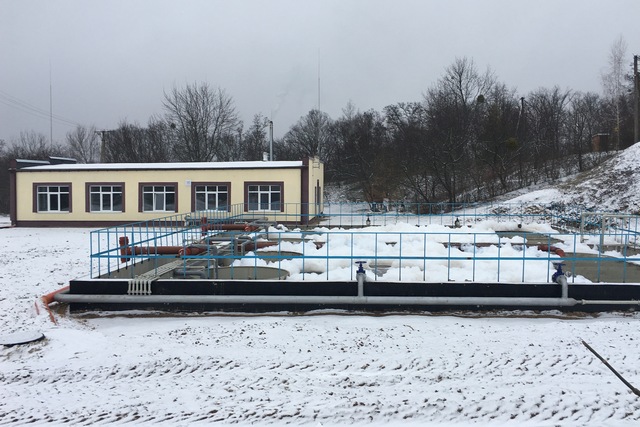 Рис. 4.4.1. реконструкція каналізаційних очисних споруд смт Варва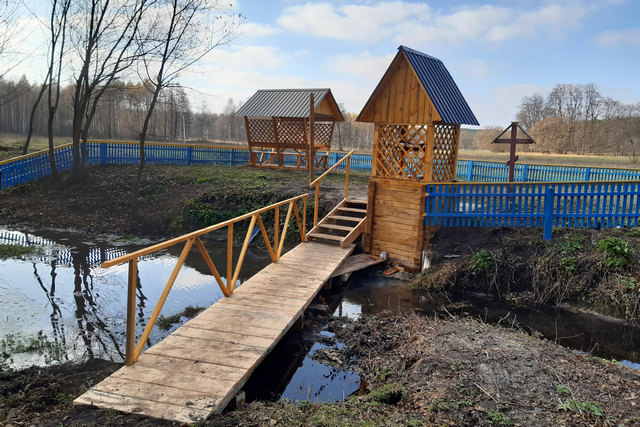 Рис. 4.4.2. Облаштування природного джерела в селі Галаганівка Семенівського району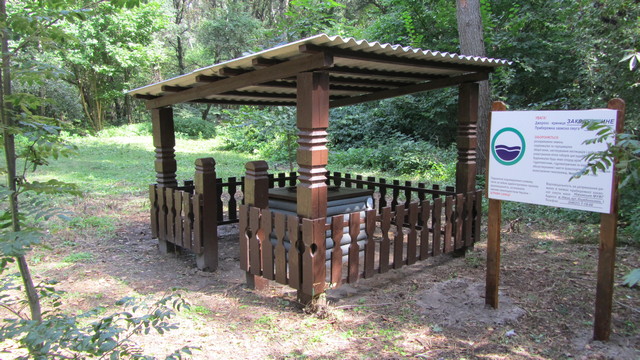 Рис. 4.4.3. Облаштування криниці-джерела «Заковрашине» 
в РЛП «Ніжинський»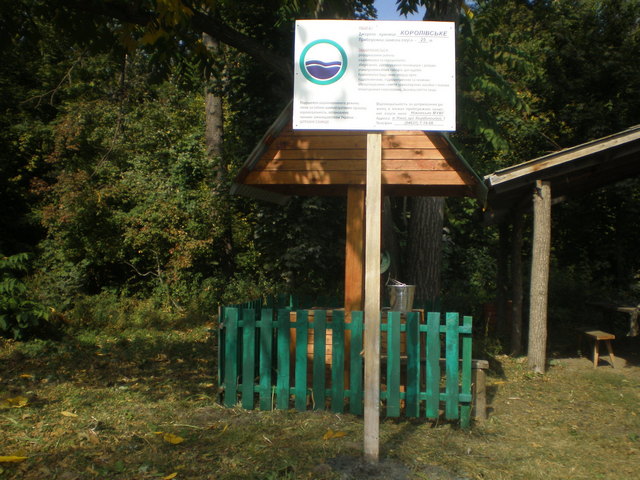 Рис. 4.4.4. Облаштування криниці-джерела «Королівське» 
в РЛП «Ніжинський»5. ЗБЕРЕЖЕННЯ БІОЛОГІЧНОГО ТА ЛАНДШАФТНОГО РІЗНОМАНІТТЯ, РОЗВИТОК ПРИРОДНО-ЗАПОВІДНОГО ФОНДУ ТА ФОРМУВАННЯ НАЦІОНАЛЬНОЇ ЕКОЛОГІЧНОЇ МЕРЕЖІ5.1 Збереження біологічного та ландшафтного різноманіття, формування національної екологічної мережі5.1.1 Загальна характеристика Біологічне різноманіття є основою для існування людини та невід’ємною складовою довкілля.Конвенцією про біологічне різноманіття (1992 р.) термін «біорізноманіття» визначається як розмаїття живих організмів з усіх джерел, зокрема наземних, водних екосистем та екологічних комплексів, складовими яких вони є. Виділяють три види біорізноманіття: видове, генетичне та екосистемне.Генетичне різноманіття – характеристика біорізноманіття, що описує загальне число генетичних характеристик, які трапляються у популяції або виді.Вид - це сукупність популяцій подібних особин, які мають однакову будову й функції, можуть схрещуватися між собою і народжувати життєздатних нащадків.Екосистема – сукупність живих організмів, які пристосувалися до спільного проживання в певному середовищі існування, утворюючи з ним єдине ціле.Біорізноманіття, яке ми бачимо сьогодні, – це продукт еволюції життя впродовж мільярдів років, який визначається природними процесами, і на який все більше впливає людська діяльність.Впровадження державної політики у сфері збереження та невиснажливого використання біорізноманіття, спрямованої на зменшення на нього антропогенного впливу, забезпечення природних умов для існування та відтворення, невиснажливого використання біоресурсів, у тому числі формування оптимального середовища для існування людини, віднесено до пріоритетних напрямків у сфері охорони природи в Україні. Збереження біологічного різноманіття є одним з пріоритетів у сфері природокористування, екологічної безпеки та охорони природи, невід’ємною складовою збалансованого економічного й соціального розвитку нашого регіону. Географічне положення, орографічні та кліматичні особливості області зумовили формування на її території різноманітної рослинності, яка закономірно змінюється з півночі на південь.Одним із інструментів впровадження такої політики є збільшення площі земель з природними ландшафтами до рівня, достатнього для збереження їх різноманіття, близького до притаманного їм природного стану, формування їх територіально єдиної системи, побудованої відповідно до забезпечення природних шляхів міграції та поширення видів рослин і тварин, яка б забезпечувала збереження природних екосистем, видів рослинного і тваринного світу та їх популяцій.5.1.2 Загрози та вплив антропогенних чинників на структурні елементи екомережі, біологічне та ландшафтне різноманіттяБіорізноманіття планети вже давно знаходиться під загрозою збіднення та зникнення.  Одним із основних антропогенних чинників, що негативно впливає на структурні елементи екологічної мережі та біорізноманіття Чернігівської області, є значний ступінь господарського освоєння її території. Сучасна структура земельного фонду Чернігівщини свідчить про надзвичайно високе антропогенне навантаження на природні екосистеми, яке призвело до їх зміни та скорочення площ.До інших видів антропогенної діяльності, що негативно впливають на структурні елементи екологічної мережі, біологічне та ландшафтне різноманіття в Чернігівській області, відноситься забруднення довкілля атмосферними викидами.Забруднення довкілля призводить до включення забруднюючих речовин до біохімічних ланцюгів рослин і тварин та їх хронічної інтоксикації.Основні складові структурних елементів екологічної мережі зазначені у табл. 5.1.2.Табл. 5.1.2. Складові структурних елементів екологічної мережі5.1.3 Заходи щодо збереження біологічного та ландшафтного різноманіттяВсеєвропейська стратегія збереження біологічного та ландшафтного різноманіття спрямована на те, щоб зупинити і повернути назад процес його деградації.Передбачається впровадження 10 принципів в усі галузі, де використовуються природні ресурси. Такими принципами є: принцип обережного прийняття рішень, принцип уникнення загроз, принцип запобігання втратам, принцип переміщення небезпечних виробництв, принцип екологічної компенсації, принцип екологічної єдності, принцип відновлення та відтворення природних ресурсів, принцип найкращої існуючої технології та найкращих екологічних методів, принцип «забруднювач платить», принцип участі громадськості та її доступу до інформації.Негативний вплив техногенних факторів призвів до значної деградації екосистем та екологічної кризи глобального характеру, а саме — зміни клімату, зменшення товщини озонового шару, забруднення екотопів важкими металами, нафтопродуктами, хімічними речовинами, випадання кислотних дощів і поширення явищ опустелювання.Основними заходами щодо зниження загроз біорізноманіттю є створення і оголошення в установленому законом порядку на найбільш цінних природних ділянках територій та об’єктів природно-заповідного фонду, розвиток екологічної мережі, забезпечення охорони рідкісних і таких, що перебувають під загрозою зникнення, видів тваринного і рослинного світу, рослинних угруповань, пралісів, інших цінних природних комплексів; зменшення суцільного вирубування лісів, рекреаційного навантаження, недопущення генетичного забруднення генофондів аборигенних порід та інвазій інтродукованих видів у природні екосистеми, заготівлі біоресурсів із медичною й харчовою метою; екологічно вмотивоване ведення сільського та промислового виробництва, протидія браконьєрству й забрудненню навколишнього середовища.З метою збереження біологічного різноманіття та розширення мережі об’єктів і територій природно-заповідного фонду області протягом 2019 року було створено 3 заповідні об’єкти – 2 заказники місцевого значення в Прилуцькому та Варвинському районах та 1 заказник загальнодержавного значення в Новгород-Сіверському районі.В області постійно ведуться роботи з виявлення цінних природних територій можливих до заповідання.5.1.4 Формування регіональної екомережіЕкомережа – це єдина територіальна система, яка утворюється з метою поліпшення умов для формування та відновлення довкілля, підвищення природно-ресурсного потенціалу території України, збереження ландшафтного та біорізноманіття, місць оселення та виростання цінних видів тваринного й рослинного світу, генетичного фонду, шляхів міграції тварин через поєднання територій та об’єктів природно-заповідного фонду, а також інших територій, які мають особливу цінність для охорони навколишнього природного середовища і, відповідно до законів та міжнародних зобов’язань України, підлягають охороні.Основним нормативно-правовим актом, який регулює процес формування Національної екомережі України є Закон України «Про екологічну мережу України». З формуванням, управлінням, збереженням та моніторингом екомережі тісно пов'язані Закони України «Про природно-заповідний фонд України», «Про охорону навколишнього природного середовища», «Про основи містобудування», «Про охорону земель», «Про землеустрій», «Про місцеве самоврядування в Україні»; Водний, Лісовий та Земельний кодекси України та інші нормативно-правові акти.Концепція екомережі є інтегральною в організації збереження біологічного і ландшафтного різноманіття. Вона поєднує в собі всі системи охорони природи, пов’язує природоохоронну діяльність із різними секторами економіки (аграрним, транспортним, лісовим, туристичним тощо) і є основним елементом стратегії збалансованого розвитку. Головна мета створення екомережі – загальне покращення стану довкілля, а також умов життя людини та посилення здатності живої природи до самовідновлення. Конвенція Загальноєвропейської мережі передбачає створення єдиної цілісної у функціональному аспекті й неперервної системи природних територій, важливих у міжнародному відношенні, яка б забезпечила стабільне існування біосфери та функціонування природних систем задоволення життєдіяльності людини.Регіональна схема екологічної мережі Чернігівської області затверджена рішенням Чернігівської обласної ради від 23.02.2017 року. До складу екомережі області входять землі водного фонду, водно-болотні угіддя, водоохоронні зони річок та озер; землі лісового фонду; полезахисні лісові смуги; землі оздоровчого призначення з їх природними ресурсами, землі рекреаційного призначення; ряд природних територій, в межах яких є природні об'єкти, що мають особливу природну цінність; ділянки, на яких зростають природні рослинні угруповання, занесені до Зеленої книги України; території, які є місцями перебування чи зростання видів тваринного і рослинного світу, занесених до Червоної книги України; частково землі сільськогосподарського призначення (пасовища, луки, сіножаті); та радіоактивно забруднені землі як природні регіони з окремим статусом. У складі розробленої регіональної екомережі Чернігівщини та відповідної її схеми виділяються такі основні елементи: 19 ключових територій (з них: 6 – національного значення, 10 – регіонального, 3 – локального), 29 сполучних територій (з них: 3 – національного значення, 19 – регіонального, 7 – локального).На зазначених територіях повинно забезпечуватись проведення спеціальних заходів, спрямованих на запобігання знищенню чи пошкодженню природних ландшафтів, рослинних угрупувань, занесених до Зеленої книги України; збереження видів тварин і рослин, занесених до Червоної книги України; регіонально рідкісних видів, поліпшення середовища їх існування, створення належних умов для розмноження у природних умовах та для розселення.Основні складові структурних елементів екологічної мережі Чернігівської області наведені в таблиці 5.1.4.Табл. 5.1.4. Площі земельних угідь – складових регіональної екомережі за роками, тис. га5.1.5 Біобезпека та поводження з генетичномодифікованими організмамиГенетично модифікований організм, живий змінений організм (ГМО) - будь-який організм, у якому генетичний матеріал був змінений за допомогою штучних прийомів переносу генів, які не відбуваються у природних умовах.Законом України «Про державну систему біобезпеки при створенні, випробуванні, транспортуванні та використанні генетично модифікованих організмів» регулюються відносини між органами виконавчої влади, виробниками, продавцями (постачальниками), розробниками, дослідниками, науковцями та споживачами генетично модифікованих організмів та продукції, виробленої за технологіями, що передбачають їх розробку, створення, випробування, дослідження, транспортування, імпорт, експорт, розміщення на ринку, вивільнення у навколишнє середовище та використання в Україні (далі - поводження з ГМО) із забезпеченням біологічної і генетичної безпеки.Однією з причин створення генетично модифікованих організмів (ГМО) є виведення нових порід тварин чи сортів рослин. Генетично модифіковані організми та продукція з їх вмістом є результатом застосування методів генної інженерії – одного з напрямів новітніх біотехнологій, який, починаючи з 70-х років минулого століття, і до сьогодні інтенсивно розвивається.Основними принципами державної політики в галузі генетично-інженерної діяльності та поводження з ГМО є:пріоритетність збереження здоров'я людини і охорони навколишнього природного середовища у порівнянні з отриманням економічних переваг від застосування ГМО;забезпечення заходів щодо дотримання біологічної і генетичної безпеки при створенні, дослідженні та практичному використанні ГМО в господарських цілях;контроль за ввезенням на митну територію України ГМО та продукції, отриманої з їх використанням, їх реєстрацією та обігом;загальнодоступність інформації про потенційні ризики від застосування ГМО, які передбачається використовувати у відкритій системі, та заходи щодо дотримання біологічної і генетичної безпеки;державна підтримка генетично-інженерних досліджень та наукових і практичних розробок у галузі біологічної і генетичної безпеки при створенні, дослідженні та практичному використанні ГМО в господарських цілях.Про можливість виробництва продуктів за допомогою генної інженерії йдеться також у Законі України «Про тваринний світ». Так, згідно з вимогами ст. 51 цього Закону створення нових штамів мікроорганізмів, біологічно активних речовин, виведення генетично змінених організмів, виробництво інших продуктів біотехнології здійснюється лише на підставі позитивних висновків державної екологічної експертизи. Використання зазначених організмів і речовин без позитивних висновків екологічної експертизи забороняється. До того ж, як зазначено у ст. 53 Закону України «Про охорону навколишнього природного середовища», їх виробництво й використання здійснюється тільки після проведення комплексних досліджень впливу таких організмів і речовин на здоров'я та навколишнє природне середовище за дозволом Міністерства охорони здоров'я України й Міністерства охорони навколишнього природного середовища України. Отже, зазначені організми є об'єктами екологічної експертизи. Таким чином, до них мають застосовуватися положення, закріплені в інших законах України екологічного спрямування. Зокрема, йдеться про Закон України «Про охорону навколишнього природного середовища» (ст. 53, 57), Закон України «Про оцінку впливу на довкілля», Закон України «Про стратегічну екологічну оцінку».Важливими є норми, що містяться в Законі України «Про захист прав споживачів». Їх належне застосування також сприятиме досягненню необхідного рівня біобезпеки. Так ст. 15 Закону закріплює право споживачів на інформацію про товари (роботи, послуги). Згідно цього Закону, до такої інформації належить також обов'язкова позначка на відповідному товарі, яка свідчить про «застосування генної інженерії під час виготовлення товарів». Це положення Закону співзвучне з відповідними вимогами міжнародних документів, наприклад, Картахенського протоколу з біобезпеки (ст. 18), де закріплені вимоги щодо обов'язкового маркування продукції, яка містить або складається з генетично модифікованих організмів.5.2 Охорона, використання та відтворення рослинного світу5.2.1 Загальна характеристика рослинного світуРослинний світ області багатий та різноманітний, характеризується певним флористичним складом та будовою рослинного покриву. Чернігівщина розташована у зонах Полісся і Лісостепу, що обумовлює лісовий та лісостеповий характер її ландшафту.На території області налічується понад 900 видів судинних рослин, що становить близько 18,4 % від загальної кількості судинних рослин, поширених в Україні.Серед видів лісової рослинності поширеними є сосна, ялина, дуб, вільха, береза. Уздовж залізниць, автомобільних доріг насаджені лісосмуги, які мають важливе значення для очищення повітря від шкідливих викидів транспортних засобів, у підліску росте крушина, ліщина, калина, пухироплідник калинолистий.У зниженнях з надмірним зволоженням розвивається болотна рослинність, переважно це трави і трав'яно-мохові угруповання. Поширені осока, очерет, рогіз, тростяниця, хвощ, лепеха та інші. З дерев – вільха чорна, менше – береза повисла, сосна звичайна, верба ламка, чагарники з верби козячої.Велике значення має флора культурних рослин, зокрема сільськогосподарських культур, в тому числі зернових, технічних, плодово-ягідних, овочевих. Поширюється культивування деяких нижчих рослин та грибів, водоростей. Приклади видового складу рослинного світу Чернігівщини зображені на рис. 5.2.1.Активна господарська діяльність людини призвела до значного забруднення довкілля шкідливими для всього живого речовинами, часткового, а в деяких місцях повного знищення лісів, степів, водойм, луків, родючих ґрунтів тощо. Тварини втратили через це природні середовища існування. За останні сторіччя зникли тисячі видів тварин, рослин, грибів, а сотні перебувають під загрозою зникнення.Рослини є головною ланкою в біосфері Землі, тому що тільки вони здатні утворювати органічні речовини з неорганічних за допомогою енергії сонячного випромінювання, збагачуючи при цьому атмосферу киснем. Органічні речовини як джерело живлення та енергії необхідні всім живим організмам планети. Вуглекислий газ, який виділяють тварини й людина при диханні, а також той, що надходить в атмосферу при спалюванні палива, сміття та розкладанні мертвих залишків, рослини поглинають з повітря при живленні. Для людини рослини створюють необхідне середовище існування, є об'єктами естетичного задоволення, важливим джерелом їжі, сировиною для промисловості тощо.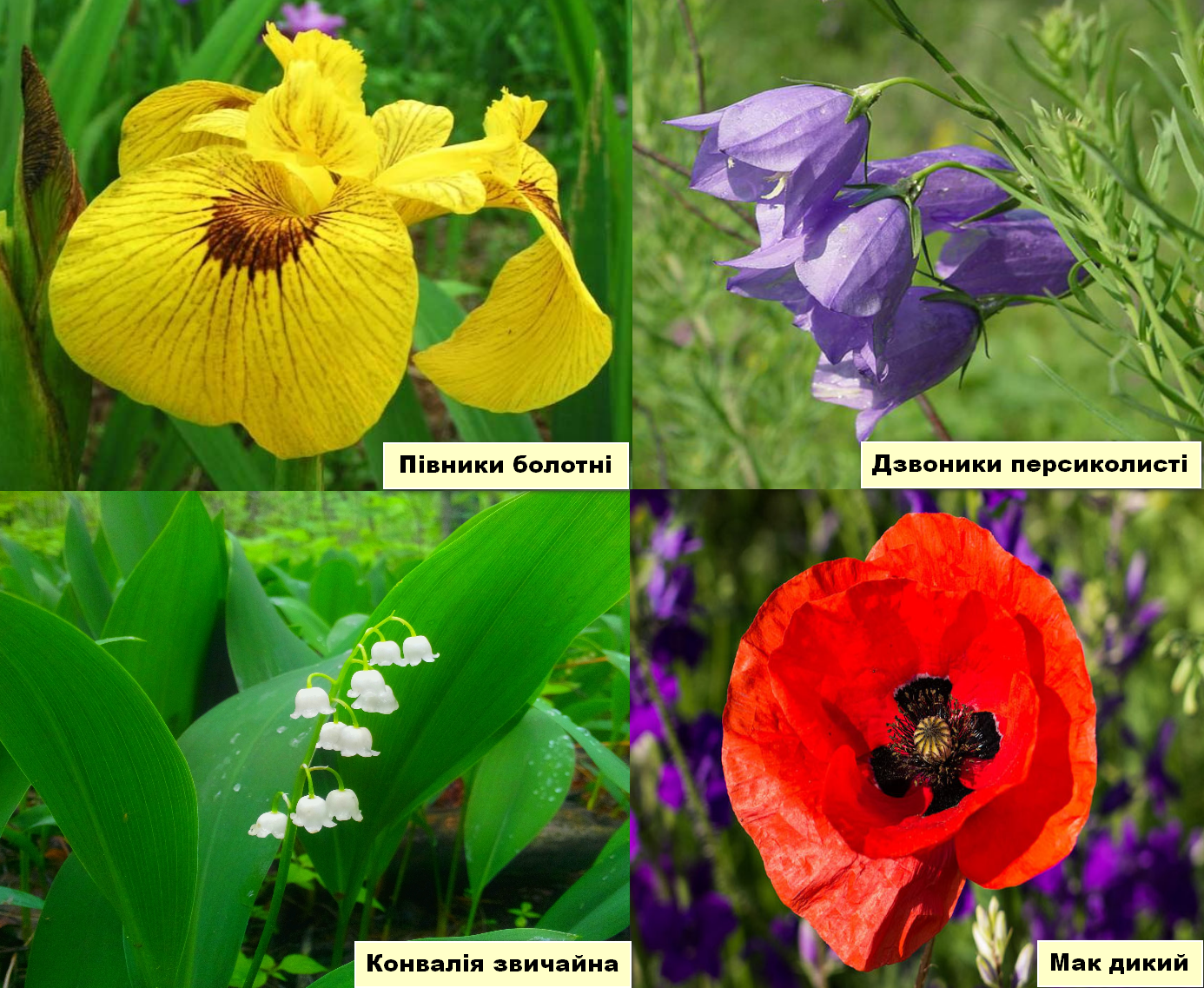 Рис. 5.2.1. Приклади видового складу рослинного світу Чернігівщини5.2.2 Охорона, використання та відтворення лісів та інших рослинних ресурсівЧернігівська область – один із найбільших за територією регіонів України. Площа області становить 31,9 тис. км2. Площа земель лісового фонду області – 739,5 тис. га, в тому числі вкриті лісом землі – 659,9 тис. га, (рис. 5.2.2.1.) та нараховує 56 лісокористувачів.Чернігівщина – лісовий край, середня лісистість території області складає 20,9 % і за останні 20 років зросла на 0,6 %. Однак лісистість нерівномірна й коливається від 37-41 % (Семенівський, Ріпкинський, Корюківський райони), до 8-11 % (Бахмацький, Варвинський, Куликівський, Менський райони). Площа земель, вкрита лісом, – 659,9 тис. га.Залежно від основних виконуваних функцій, ліси області поділяються на:І – ліси природоохоронного, наукового, історико-культурного призначення 105,4465 тис. га. (15 %);ІІ – рекреаційно оздоровчі ліси 48,5429 тис. га. (7 %);ІІІ – захисні ліси 182,438 тис. га. (26 %);VI – експлуатаційні ліси 371,6363 тис. га. (52 %).Рис. 5.2.2.1. Динаміка земель лісогосподарського призначення, в т.ч. вкритих лісом, тис. гаРозподіл земель лісогосподарського призначення основних лісокористувачів області наведений в табл. 5.2.2.1.Табл. 5.2.2.1. Землі лісогосподарського призначення Чернігівської області по державних лісогосподарських підприємствах та КП «Чернігівоблагроліс» (станом на 01.01.2020 року)Потенційні запаси та можливості лісів Чернігівської області не використовуються повністю, адже щорічне використання приросту за останні шість років становить 55-65 % – це значно менше, ніж у країнах Європи.Табл. 5.2.2.2. Спеціальне використання лісових ресурсів державного значення у 2018 році по державних лісогосподарських підприємствах та КП «Чернігівоблагроліс»Використання корисних властивостей лісів для культурно-оздоровчих, рекреаційних, спортивних, туристичних і освітньо-виховних цілей та проведення науково-дослідних робіт здійснюється на підприємствах, підпорядкованих Чернігівському обласному управлінню лісового та мисливського господарства, з урахуванням вимог щодо збереження лісового середовища та природних ландшафтів з додержанням правил архітектурного планування приміських зон і санітарних вимог.Використання корисних властивостей лісів для потреб мисливського господарства здійснюється відповідно до Лісового кодексу України та законів України «Про рослинний світ», «Про тваринний світ», «Про мисливське господарство та полювання».Надзвичайно важливою складовою лісового господарства, яка має значний вплив на майбутній стан лісів, їхній видовий склад і продуктивність, є комплекс заходів із лісовідновлення та лісорозведення.Усі суцільні зруби заліснюються в терміни відповідно до вимог нормативних документів.Лісовідновлення на території області проводиться на площах після суцільних рубок, створення нових лісів – на непридатних для сільськогосподарського використання землях. Основним способом лісовідновлення є створення лісових культур, під природне поновлення залишаються незначні території переважно перезволожені зруби листяних порід (вільха, береза, осика).На всіх зрубах протягом року проходить лісовідновлення, а на зрубах після пожежі – лісовідновлення здійснюється упродовж 2-х років, аби в перший рік площа набула відповідних якостей природного середовища – табл. 5.2.2.3. Проведення лісогосподарських заходів, пов’язаних і непов’язаних із веденням лісового господарства, наведено в табл. 5.2.2.4.Табл. 5.2.2.3. Динаміка лісовідновлення та створення захисних лісонасаджень, гаТабл. 5.2.2.4. Динаміка проведення лісогосподарських заходів, пов’язаних і не пов’язаних з веденням лісового господарства по державних лісогосподарських підприємствах та КП «Чернігівоблагроліс»Значні обсяги лісовідтворення потребують належного рівня забезпечення якісним садивним матеріалом основних деревних видів, що є запорукою створення високопродуктивних насаджень.Кожного року колективи лісгоспів, не зважаючи на низку об’єктивних причин, роблять усе можливе, щоб забезпечити вчасне відтворення лісів, що дозволить безперервно та ефективно поповнювати запаси деревини, зберегти й підвищувати корисні властивості лісів, зміцнювати екологічний стан в області.Так, у 2019 році відтворено лісів на площі 3206,7 га. Крім того, постановою Кабінету Міністрів України від 04.12.2019 № 1142 «Про затвердження Порядку проведення моніторингу внутрішнього споживання вітчизняних лісоматеріалів необроблених і контролю за неперевищенням обсягу внутрішнього споживання вітчизняних лісоматеріалів необроблених» передбачає обов'язковий електронний облік деревини всіма лісокористувачами.Функції адміністратора єдиної системи електронного обліку деревини виконує державне підприємство «Лісогосподарський інноваційно-аналітичний центр», яке належить до сфери управління Державного агентства лісових ресурсів України.Застосування сучасних методів протидії незаконним рубкам лісів та завдяки системі електронного обліку деревини держава має можливість багатоступеневого контролю, завдяки чому значно зменшується тіньовий обіг деревини.Охорона лісів від пожеж – один із найбільш важливих напрямків діяльності лісокористувачів. Значна частка хвойних насаджень, наявність територій, забруднених радіонуклідами, зумовлюють високий та середній клас пожежної небезпеки. Так, показник пожежної небезпеки лісів Чернігівського обласного управління лісового та мисливського господарства становить 2,49. Найбільш небезпечними в пожежному відношенні є лісові землі з I класом пожежної небезпеки. Їх частка складає 24 % від загальної площі лісів державних підприємств Чернігівського обласного управління лісового та мисливського господарства. Загалом найбільші площі лісів зосереджені в Ріпкинському, Козелецькому, Корюківському, Чернігівському та Семенівському районах.Головні причини виникнення лісових пожеж – порушення правил пожежної безпеки громадянами під час перебування в лісових масивах, випалювання сухої рослинності та її залишків на сільгоспугіддях і придорожніх смугах поруч із лісовими масивами, проведення військових навчань.Упродовж 2019 року в області виникло 115 лісових пожеж на загальній площі 169,62 га. Лісогосподарські підприємства систематично здійснюють низку заходів, спрямованих на запобігання лісовим пожежам: проведення профілактично-роз’яснювальної роботи з населенням, створення мінералізованих смуг та догляду за ними, обмеження в’їзду автотранспорту в лісові масиви, виявлення порушників правил пожежної безпеки в лісах та інші.Зокрема, одна з найбільших пожеж сталася в Козелецькому районі між с. Тужар та с. Косачівка на території регіонального ландшафтного парку «Міжрічинський».Виникла пожежа очерету на 3-х ділянках площею 16,5 га з наступним розповсюдженням горіння на лісовий масив на площі 40 га. Матеріальні збитки від пожежі – 82,912 тис. грн.Для забезпечення охорони лісів від пожеж у структурних підрозділах Чернігівського обласного управління лісового та мисливського господарства створено 16 лісових пожежних станцій, до складу яких входять 38 пожежних автомобілів, 53 мото-помпа, споруджено 36 спеціальних спостережних веж висотою 36-45 м, встановлено 33 телевізійні системи спостереження, а також обладнано 103 місць для забору води пожежними автомобілями. Спостереження за лісами в пожежо-небезпечний сезон здійснюється за допомогою телевізійних систем спостереження, безпілотного літального апарату та наземного патрулювання. За 2019 рік створено 3850,3 км мінералізованих смуг, а до-гляд за ними проведено на 10 521,4 км. Більшість пожежо-небезпечних лісових масивів були оборані.Інформація щодо динаміки лісових пожеж на території Чернігівщини наведена на рис. 5.2.2.2. та в табл. 5.2.2.5.Рис. 5.2.2.2. Динаміка лісових пожежТабл. 5.2.2.5. Пошкодження лісових насаджень пожежамиОкрім лісів, раціонально використовуватися й охоронятися мають ресурси недеревної рослинності.Чернігівщина багата природними ресурсами цінних видів рослин, у тому числі й лікарських. Однак ресурсний потенціал багатьох видів обмежений. З метою раціонального використання, відтворення природних і збільшення запасів дикорослих лікарських рослин, їх добування суворо лімітується. З метою охорони, збереження та відтворення дикорослої флори спеціальне використання природних недеревних рослинних ресурсів здійснюється відповідно до статті 10 Закону України «Про рослинний світ» на підставі дозволів та у межах встановлених лімітів.Охорона рослинного світу здійснюється у відповідності до вимог законів України «Про рослинний світ», «Про Червону книгу України» (для рідкісних та зникаючих видів) та Лісового кодексу України.Збереження рослинного світу, у зв’язку зі значним та різноманітним впливом людської діяльності, повинно бути завжди у центрі уваги спеціалістів та науковців. Для підтримання організованості біосфери як глобальної екосистеми важливо зберегти таксономічне багатство ландшафтів, необхідне для еволюції біологічних видів рослинних угруповань.Рослинний світ дуже чутливо реагує на зміни екологічних факторів і є чітким показником обсягу антропогенного впливу на природу. Рослини – найбільш беззахисні перед діяльністю людини, з урахуванням сучасного стану біосфери, їх охорона стала нині важливим комплексним міжнародним завданням.Збереження рослинного світу передбачає здійснення комплексу заходів, спрямованих на збереження просторової, видової та ценотичної різноманітності й цілісності об'єктів рослинного світу, охорону умов їх місцезростання, збереження від знищення, пошкодження, захист від шкідників і хвороб, а також невиснажливе використання.Території та об’єкти ПЗФ підлягають комплексній охороні, порядок здійснення якої визначається положенням щодо кожної з таких територій чи об’єктів відповідно до вимог Закону України «Про природно-заповідний фонд України».Спеціальне використання природних ресурсів у межах територій та об’єктів ПЗФ здійснюється в межах ліміту та на підставі дозволу на спеціальне використання природних ресурсів у межах територій та об’єктів ПЗФ.З метою охорони та відтворення регіонально рідкісних рослин Чернігівщини, які не занесені до Червоної книги України, за рахунок коштів обласного фонду охорони навколишнього природного середовища науковцями Ніжинського державного університету імені М. Гоголя було складено перелік та розроблено положення про регіонально рідкісні види рослин Чернігівської області, яких виявлено 105, який затверджено рішенням Чернігівської обласної ради 28.03.2018 № 32-12/VII.Підставою для включення до переліку певного виду рослин є дані про чисельність, ареал та зміни умов існування, що підтверджують необхідність вжиття заходів для їх охорони.З метою збереження умов місцезростання об'єктів рослинного світу підприємства, установи, організації та громадяни, діяльність яких пов'язана з розміщенням, проектуванням, реконструкцією, забудовою населених пунктів, підприємств, споруд та інших об'єктів, а також уведенням їх в експлуатацію, повинні передбачати й здійснювати заходи щодо збереження умов місцезростання об'єктів рослинного світу.Оцінка стану, тенденцій і загроз біорізноманіттю, ефективна охорона та збереження рослинного світу, як основної компоненти біологічного різноманіття, неможливе без його всебічного вивчення, правильного, невиснажливого використання фіторесурсів та екологічного виховання населення. Відтворення природних рослинних ресурсів забезпечується різними шляхами, зокрема сприянням природному відновленню рослинного покриву, штучним поновленням природних рослинних ресурсів, запобіганням небажаним змінам природних рослинних угруповань та негативному впливу на них господарської діяльності, в тому числі зупинка господарської діяльності з метою створення умов для відновлення деградованих природних рослинних угруповань.Серед заходів зі збереження біорізноманіття – ведення кадастру рослинного світу України. Для цього необхідно розробити на загальнодержавному рівні єдині методики, відповідне програмне забезпечення та визначити джерела фінансування зазначених робіт.5.2.3 Охорона та відтворення видів рослин та грибів, занесених до Червоної книги України, та тих, що підпадають під дію міжнародних договорівОфіційним державним документом, який містить перелік рідкісних і таких, що перебувають під загрозою зникнення, видів рослинного світу у межах території України є Червона книга України. Охорона та відтворення об'єктів Червоної книги України - це комплекс організаційних, правових, економічних, наукових, інших заходів, спрямованих на забезпечення збереження, охорону та відтворення рідкісних і таких, що перебувають під загрозою зникнення, видів тваринного і рослинного світу.Відтворення об’єктів Червоної книги України забезпечується шляхом:сприяння природному відновленню популяцій рідкісних і таких, що перебувають під загрозою зникнення, видів тваринного і рослинного світу; інтродукції та реінтродукції таких видів у природні умови, де вони перебували (зростали);здійснення необхідних наукових досліджень з метою розроблення наукових засад їх охорони та відтворення;установлення підвищеної адміністративної, цивільної та кримінальної відповідальності за знищення чи пошкодження об'єктів Червоної книги України, заподіяння шкоди середовищу їх перебування (зростання);проведення освітньої та виховної роботи серед населення;здійснення інших заходів відповідно до законодавства.Перебування на певній території рідкісних і таких, що перебувають під загрозою зникнення, видів тваринного і рослинного світу, занесених до Червоної книги України, є підставою для оголошення її об'єктом природно-заповідного фонду України загальнодержавного значення.Ландшафтні та ґрунтово-кліматичні умови, геологічна будова та інші природні фактори Чернігівщини зумовили різноманітність та багатство рослинного світу. Він представлений великою кількістю видів вищих і нижчих рослин. Причин зникнення окремих видів рослин у природі є декілька: зміна кліматичних умов, випасання худоби, косіння, розорювання земель, зривання на букети, використання лікарської сировини, висаджування на присадибних ділянках. Тобто найбільший негативний вплив несе діяльність людини. Рослинний світ області налічує понад 1700 видів, з яких 84 занесені до Червоної книги України (2009), 10 – до додатків Конвенції про охорону дикої флори та фауни і природних середовищ існування в Європі, 25 – до додатків Конвенції про міжнародну торгівлю видами дикої фауни і флори, що перебувають під загрозою зникнення (CITES).Перелік видів рослин та грибів, що підлягають особливій охороні на території області, поданий в табл. 5.2.3.1. (додаток 2).Для збереження рідкісних видів рослинності в області функціонує 4 ботанічні заказники загальнодержавного значення та 98 – місцевого. Значну увагу збереженню видів рослин, занесених до Червоної книги України, та тих, що підпадають під дію міжнародних договорів України, приділяють і на територіях Ічнянського та Мезинського національних природних парків (далі – НПП), регіональних ландшафтних парків (далі – РЛП) «Міжрічинський», «Ялівщина» та «Ніжинський».У складі багатої та різноманітної флори на території РЛП «Ніжинський» значне місце займають види, які охороняються на різних рівнях – міжнародному (Бернська конвенція), державному (Червона книга України) та регіональному. Особливої уваги заслуговує вид із Бернської конвенції – маточник болотний. Також на території парку зростають 11 видів судинних рослин із Червоної книги України.Багато представників грибного царства стали рідкісними і навіть зникаючими. На території Чернігівщини зареєстровано 3 види грибів, занесених до Червоної книги України: клаваріадельф товкочиковий, герицій коралоподібний, мутин собачий. До рослинних угруповань, занесених до Зеленої книги України, належать угрупування формації глечиків жовтих, латаття сніжно-білого, латаття білого – табл. 5.2.3.2.Табл. 5.2.3.2. Динаміка охорони, невиснажливого використання та відтворення дикорослих рослин та грибів5.2.4 Охорона природних рослинних угрупувань, занесених до Зеленої книги УкраїниЗелена книга України є державним документом, в якому зведені відомості про сучасний стан рідкісних, зникаючих і типових природних рослинних угрупувань України, що потребують охорони і мають важливе значення як складова частина біологічного різноманіття. Цей документ є основою для розробки заходів щодо охорони та невиснажливого використання природних рослинних угрупувань, визначає категорії рідкісних, зникаючих і типових природних рослинних угрупувань, внесених до Зеленої книги України.Вкрай необхідною у природоохоронній діяльності є зміна акцентів – зі збереження фітогенофонду на збереження фітоценофонду. Це випливає також із сучасного стану біосфери, принциповою рисою якого є те, що її функціональний стан погіршується значно вищими темпами, ніж генетичний. Шляхом охорони природної рослинності розв’язується триєдина екопроблема – збереження фітоценофонду, фітогенофонду та екосистем, в яких відбувається розвиток фітоценозів.До Зеленої книги України занесено чимало лісових та водних типів рослинності, що є характерними для Чернігівщини.Наведемо кілька прикладів угруповань, які охороняються на території області:Група асоціацій соснових лісів зеленомохових – Pineta hylocomiosa.Мотиви охорони – корінні старі соснові ліси, типові для Українського Полісся, переважання яких обумовлено едафічними факторами. Поширення в регіоні – борові тераси річок Десни та Сейму. Фактори, які зумовлюють скорочення поширення, – вирубування, пожежі, рекреація. Зазначена група охороняється в ландшафтному заказнику місцевого значення «Жорнівський бір» та ботанічних заказниках місцевого значення: «Шабалинів бір», «Коропський бір» , «Жовтневий бір».Група асоціацій дубових лісів ліщинових – Querceta (roboris) corylosa.Мотиви охорони – типові старі ділянки лісів із переважанням неморальних широкоареальних видів характерних для Лісостепу й півдня Полісся. Поширення в області – центральні та східні регіони нижньої частини межиріччя Десна-Сейм.Фактори, які зумовлюють скорочення поширення, – вирубування, пожежі, рекреація. Ліси охороняються в ботанічній пам'ятці місцевого значення «Лобанівщина».Формація сальвінії плаваючої – Salvinieta natantis.Мотиви охорони – рідкісні для України угруповання. Поширення – заплавні озера придесення, меліоративні канали. Фактори, які викликають скорочення поширення, – осушення та забруднення водойм.Формація латаття білого – Nymphaeeta albae.Мотиви охорони – типові для України реліктові угруповання. Поширення в регіоні – заплава р. Десни, заростаючі меліоративні канали центральної частини межиріччя.Фактори, що скорочують поширення, – осушення, меліорація, зміна хімічних показників води, збір кореневищ, квіток.Формація глечиків жовтих – Nuphareta lutea.Мотиви охорони – типові для України реліктові угруповання. Поширені в заплавних озерах, меліоративних каналах, лучно-болотних комплексах у центральній частині межиріччя.Фактори, що зумовлюють скорочення поширення – осушення, надмірне зволоження, зміна хімічних показників води, збір кореневищ, квітів.Необхідні заходи охорони – контроль за станом популяцій, створення мережі природно-заповідних територій в заплаві р. Десни.Формація вільхи клейкої (ценози болотного типу) – Alneta (glutinosae) paludosa.Мотивами охорони є ценози чорновільшняків, у трав'яному покриві яких домінує рідкісний бореальний вид – Calla palustris на південній межі ареалу. Територія поширення – чорновільшняки в заплаві р. Сейм, біля х. Дробці Коропського району та в центральній частині межиріччя, біля с. Синявка Коропського району.Фактори, які спричиняють скорочення поширення – осушення, рубки. Необхідними заходами охорони є створення об’єктів природно-заповідного фонду місцевого значення з обмеженим режимом лісокористування.5.2.5 Охорона, використання та відтворення зелених насадженьОхорона зелених насаджень - система адміністративно-правових, організаційно-господарських, економічних, архітектурно-планувальних і агротехнічних заходів спрямованих на збереження, відновлення та підтримання у належному стані виконання зеленими насадженнями відповідних функцій.Зелені насадження населених пунктів, як елементи благоустрою використовуються відповідно до їх функціонального призначення для забезпечення сприятливих умов життєдіяльності людини на засадах їх раціонального використання та охорони з урахуванням вимог правил благоустрою території населених пунктів, інших вимог, передбачених законодавством.Дерева позитивно впливають на клімат. Перш за все, вони слугують резервуарами для чистого повітря. Крони дерев не лише створюють тінь, захищаючи людей від прямих сонячних променів, але й поглинають до 25% звукової енергії, створюючи для мешканців будинків комфортні умови проживання.Зелені насадження створюють оптимальні умови існування людини в місцях проживання і праці, забезпечують раціональний відпочинок і відновлення сил, сприятливо впливають на її організм, фізичне і психічне здоров’я. Зелені насадження сприяють інтенсивнішому відновленню сил, прискорюють відновлення функцій органу зору, сприяють покращенню діяльності центральної нервової системи тощо.Температура повітря в зеленому масиві приблизно на 3 °С нижча, ніж на відкритих місцях. Відносна вологість повітря в озеленених кварталах у гарячі дні на 7–40% вища, ніж у не озеленених. Збільшення вологості пояснюється здатністю зелених насаджень випаровувати воду. Поверхня, вкрита рослинністю, випаровує в десятки разів більше вологи, ніж та, що без зелені.Охолоджуючи повітря, зелені насадження сприяють його опусканню і витісненню нижнього теплого шару, що значно поліпшує провітрювання простору між забудовами. Важлива також і вітрозахисна здатність зелених насаджень.Важливим для забезпечення охорони та використання зелених насаджень населених пунктів є їх інвентаризація, мета якої – одержання достовірних комплексних даних про кількість і стан зелених насаджень; ведення моніторингу стану й кількості зелених насаджень; розроблення програм, заходів розвитку зелених зон населених пунктів України; визначення основних напрямів селищної, районної та міської політики щодо утримання, розведення й захисту зелених насаджень табл. 5.2.5. Табл. 5.2.5. Озеленення населених пунктів обласного значення, га5.2.6 Інвазійні чужорідні види рослин у флорі Чернігівської областіВиди, які є природніми для певної місцевості, росли там історично і еволюційно сформували свої угруповання чи харчові ланцюги, називаються аборигенними. Далеко не всі види в Україні є саме такими. У певні історичні часи інші види рослин і тварин були завезені цілоспрямовано чи випадково на територію України. Там вони пристосовувалися до нових умов. Такі види називають чужорідними. Деякі з них на стільки добре почувають себе, що активно розмножуються, захоплюють нові території та витісняють аборигенні види. Їх і називають інвазійними. На територіях, де панують чужорідні види, спостерігається значно менше видове різноманіття, ніж у природних екосистемах. Існує дуже багато гіпотез того, чому види проявляють свій інвазійний потенціал в тих чи інших умовах.Для чужорідних рослин, що поширені в природних угіддях, характерна здатність поширюватися переважно за допомогою природних агентів, головним чином вітру й тварин.Діяльність людини також допомагає рослинам подолати природні перешкоди, які стримують їх поширення. Прилаштувавшись у новій місцевості, рослини продовжують поширюватися також і природними засобами. Від ефективності останніх часто залежить доля занесених рослин. З первісного осередку адвентивні рослини розносяться людиною в нові місцевості й утворюють там нові, навколо яких розселяються вже самостійно і згодом утворюють великі колонії. Поступово ці колонії з’єднуються між собою і поширення чужоземців набирає загрозливих розмірів. З адвентивних рослин, що є карантинними на території області зареєстровано два види: це амброзія полинолиста та повитиця польова. Поширення частини з них вийшло з-під контролю та нині має характер експансії, причому сучасний період характеризується їх активним укоріненням не тільки в поширених та антропогенних екотопах, але й у природних, особливо болотних і заплавних. Найвідоміша – амброзія полинолиста (Ambrosia artemisiiflora L.), що спричиняє осінню сінну лихоманку та астматичні загострення.Глобальна загроза від адвентивних видів рослин біологічному різноманіттю та якості життя зумовлює посилення уваги наукової спільноти до цієї проблеми. Зокрема, Постійним комітетом Бернської Конвенції в 2013 році прийнята Європейська рекомендація з природних територій, що підлягають особливій охороні від інвазійних чужорідних видів.Аналіз фітосанітарного стану області показує, що в останнє десятиліття різко збільшилась кількість адвентивних видів рослин, що проникають у межі й активно поширюються у природних комплексах. Така ситуація потребує розробки комплексу заходів щодо захисту території області від навмисного і ненавмисного занесення нових видів таких рослин і контролю за їх поширенням.У 2019 році в період вегетації були проведені обстеження на виявлення карантинних видів бур’янів: амброзії полинолистої та всіх видів повитиць. Обстеженнями була охоплена площа 12,9 тис. га. Обстежувались також присадибні ділянки, придорожні смуги, землі відчуження, території зон відпочинку та інші.По підсумкам проведених обстежень в поточному році збільшилась площа зараження амброзією полинолистою на 505,065 га і складає 1895,84 га.На нововиявлених площах розпорядженням Чернігівської обласної державної адміністрації від 18.11.2019 № 660 запроваджено карантинний режим.Площа зараження повитицею польовою залишилась такою як і в минулому році і складає 111,5 га.Проведено комплекс карантинних заходів по локалізації та ліквідації вогнищ карантинних бур’янів, які включають в себе хімічні, механічні, агротехнічні заходи боротьби.До методів контролю відносяться застосування агротехнічних, хімічних заходів, заходів фітоценотичного контролю (створення штучних фітоценозів із багаторічних трав), а також проведення запобіжних заходів – найпростіший економічно та екологічно вигідний метод.Табл. 5.2.6.1. Аналіз фітосанітарного стану області по розповсюдженню амброзії полинолистої на території областіТабл. 5.2.6.2. Аналіз фітосанітарного стану області по розповсюдженню повитиці польової на території області5.3 Охорона, використання та відтворення тваринного світу5.3.1 Загальна характеристика тваринного світуТваринний світ є одним з компонентів навколишнього природного середовища, національним багатством України, джерелом духовного та естетичного збагачення і виховання людей, об'єктом наукових досліджень, а також інших матеріальних цінностей.Він пройшов складний шлях розвитку упродовж геологічної історії й представлений лісовими, лісостеповими, польовими, болотними і водними видами. У зв’язку з розширенням господарської діяльності населення, видовий склад тварин постійно змінюється, багато з них стають рідкісними та потребують охорони.Різноманітність тваринного світу України пов'язана з особливостями рельєфу і клімату, але в першу чергу — із певними рослинними угрупованнями, розміщення яких пов'язане з широтною зональністю і висотною поясністю. Видовий склад тварин, які живуть у певному рослинному угрупованні, називають фауністичним комплексом.На території нашої області різні види тварин також поширені досить нерівномірно. Це викликано відмінностями умов життя в різних її частинах. Певні види поширені переважно там, де найкраще забезпечується їх існування.Чернігівщина, перш за все, асоціюється з лісом, типовими мешканцями якого є різноманітні ссавці – козуля, лось, олень, кабан, бобер, білка, ондатра, заєць-русак, а типовими хижаками є лисиця, єнотоподібний собака, вовк. Своєю різноманітністю виділяються хижаки родини кунячих: борсук, норка, куниця, ласка, видра, тхір. Представники комахоїдних ссавців – широковідомі їжак і кріт, менше відома бурозубка. Багато рукокрилих ссавців – кажанів, серед яких переважає вухань, велика та мала вечірниця. До плазунів відносяться ящірки, змії, черепахи, до земноводних – тритони, жаби. (рис. 5.3.1).У сучасній фауні регіону налічують понад 30 тис. видів. На території області поширені як безхребетні, так і хребетні тварини. Серед безхребетних є представники понад 20 типів організмів, з яких більшість – найпростіші. Близько 400 видів хребетних тварин, зокрема 80 видів ссавців, 287 видів птахів, з яких 197 – гніздуючих, 10 видів плазунів, 16видів земноводних, 60 видів риб, 100 видів молюсків.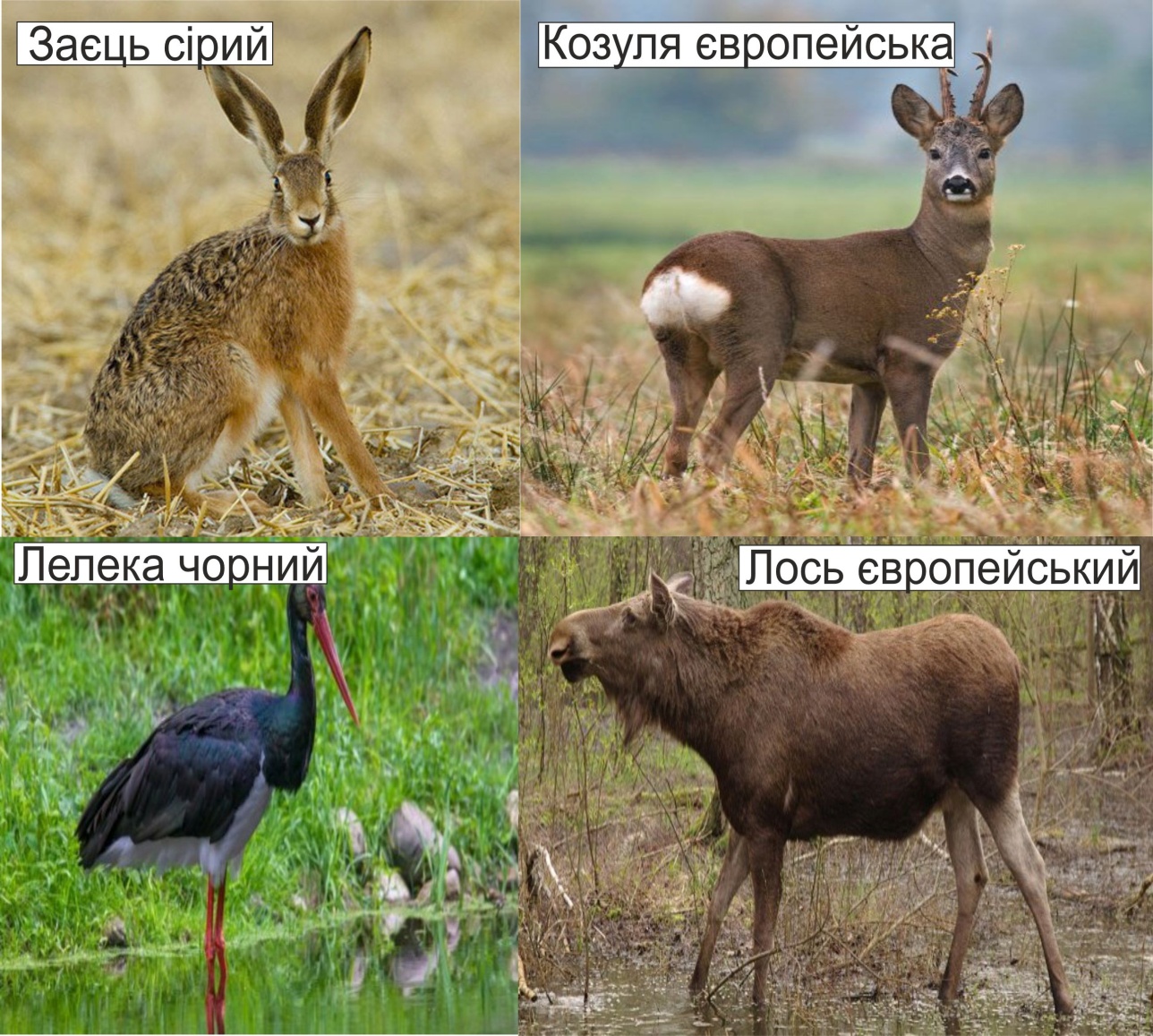 Рис. 5.3.1. Приклади видового складу тваринного світу ЧернігівщиниЗаходи щодо збереження тваринного світуНа виконання вимог законів України «Про тваринний світ», «Про мисливське господарство та полювання» та інших нормативних актів користувачами об’єктів тваринного світу вживаються відповідні заходи з його збереження, до яких належать такі:- встановлення норм раціонального використання тварин;- встановлення заборон і обмежень у використанні тварин;- охорона середовища існування, умов розмноження і шляхів міграції тварин;- попередження загибелі тварин при здійсненні виробничих процесів;- створення об’єктів природно-заповідного фонду й виділення інших територій, що підлягають охороні;- організація наукових досліджень, спрямованих на обґрунтування заходів з охорони тваринного світу;- створення системи обліку, кадастру та моніторингу тваринного світу;- проведення широкої виховної роботи серед населення області.Зокрема, може бути обмежене або повністю заборонене на окремих територіях чи на певні строки використання, а також вилучення з природного середовища деяких видів тварин.З метою раціонального використання тваринного світу Департамент екології та природних ресурсів Чернігівської облдержадміністрації відповідно до Закону України «Про мисливське господарство та полювання» погоджує ліміти використання мисливських тварин, віднесених до державного мисливського фонду; розрахунки чисельності добування мисливських тварин; строки полювання та проекти організації і розвитку мисливських господарств.Підприємства, установи, організації й громадяни при здійсненні будь-якої діяльності, що впливає або може вплинути на стан тваринного світу, зобов'язані забезпечувати охорону середовища існування, умов розмноження й шляхів міграції тварин.Під час розміщення, проєктування та забудови населених пунктів, підприємств, споруд та інших об'єктів, удосконалення існуючих і впровадження нових технологічних процесів, введення в господарський обіг цілинних земель, заболочених, прибережних і зайнятих чагарниками територій, меліорації земель, здійснення лісових користувань і лісогосподарських заходів, проведення геологорозвідувальних робіт, видобування корисних копалин, визначення місць випасання й прогону свійських тварин, розроблення туристичних маршрутів та організації місць відпочинку населення повинні передбачатися і здійснюватися заходи щодо збереження середовища існування та умов розмноження тварин, забезпечення недоторканності ділянок, які становлять особливу цінність для збереження тваринного світу.Також стаття 39 Закону України «Про тваринний світ» передбачає, що у період масового розмноження диких тварин, з 1 квітня до 15 червня, забороняється проведення робіт та заходів, які є джерелом підвищеного шуму та неспокою (пальба, проведення вибухових робіт, феєрверків, санітарних рубок лісу, використання моторних маломірних суден, проведення ралі та інших змагань на транспортних засобах).Рідкісні та такі, що перебувають під загрозою зникнення в природних умовах на території України, види тварин підлягають особливій охороні й заносяться до Червоної книги України.Законом України «Про Червону книгу» регулюються відносини, пов'язані з її веденням, охороною, використанням та відтворенням рідкісних і таких, що перебувають під загрозою зникнення, видів тваринного й рослинного світу, занесених до неї з метою попередження зникнення таких видів із природи, забезпечення збереження їхнього генофонду.5.3.2 Стан і ведення мисливського та рибного господарствНа сьогоднішній день площа мисливських угідь області становить 2 млн. 788 тис. га., із них: лісових – 674,7 тис. га., польових – 1869,8 тис. га., водно-болотних – 169,7 тис. га, інші – 17,6 тис. га. та мисливські угіддя державного мисливського резерву - 56,5 тис. га. В області налічується 59 користувачів мисливських угідь, яким рішеннями обласної ради надані у користування мисливські угіддя, в т.ч.:- держлісгоспи (8 господарств) – 212,8 тис. га, (8 %)- УТМР (9 господарств) – 1808,6 тис. га, (65 %)- інші користувачі (42 господарства)	 – 710,4 тис. га, (25 %)- мисливські угіддя державного мисливського резерву –56,5 тис. га (2 %).В цілому по області в мисливському господарстві працює 508 працівників із яких 39 мисливствознавців та 372 єгері.У 2019 році на охорону та відтворення тваринного світу в області було витрачено 6 млн. 131 тис. гривень. В середньому на 1 тис. га мисливських угідь області витрачається 2243 гривень, що перевищує норму вкладення коштів згідно ст. 30 Закону України «Про мисливське господарство та полювання».Дані по фінансуванню заходів по охороні та відтворенню диких тварин основних категорій користувачів по результатам діяльності за 2019 рік:Тим самим збільшуючи чисельність диких тварин (табл. 5.3.2.1.).Табл. 5.3.2.1. Динаміка чисельності основних видів мисливських тварин, голівЗа інформацією Чернігівського обласного управління лісового та мисливського господарства, за звітний рік на Чернігівщині складено 41 протоколів на порушників правил полювання на суму 25077 гривень та стягнуто 21847 гривень штрафів.Використання ліміту добування мисливських тварин наводиться в таблиці 5.3.2.2.Табл. 5.3.2.2. Добування основних видів мисливських тварин, голівУ звітному році промисловий вилов водних біоресурсів на підконтрольних Управлінню Державного агенства рибного господарства у Чернігівській області водоймах здійснювало 7 користувачів.Користувачами на р. Дніпро в межах Чернігівської області було видано документи на право здійснення промислового лову 17 бригадам, але фактично вилучення водних біоресурсів здійснювало 15 бригад, так як одна бригада рибалок перейшла в повному складі від одного користувача до іншого, а ще одна на промисел не виходила зовсім.На р. Десні з озерами в межах Чернігівської області було видано документи на право здійснення промислового лову 12 бригадам, хоча активне вилучення водних біоресурсів на протязі всього промислового періоду здійснювало тільки 10, дві бригади працювали загалом біля одного місяця. На кінець року на р. Дніпро користувачами прогноз допустимого спеціального використання водних біоресурсів був використаний наступним чином: плоскирка – 99,92 %, інший дрібний частик – 97,91 %, лящ – 97,27 %, лин – 96,67 %, плітка – 94,19 %, синець – 88,29 %, судак – 81,88 %, щука – 68,33 %, інший крупний частик – 60,33 %, карась сріблястий – 50,06 %, окунь – 58,25 %, по іншим видам менше 50 %. Зовсім не використовувався прогноз на раки та верховодку.На р. Десна з озерами прогноз допустимого спеціального використання водних біоресурсів був використаний наступним чином: карась сріблястий – 99,32 %, інший крупний частик – 95,67 %, щука – 91,45 %, лин – 87,5 %, плітка – 85,69 %, плоскирка – 74,68 %, окунь – 74,14 %, синець – 40,71%, лящ – 38,23 %, по іншим видам менше 50 %. Зовсім не використовувався прогноз на верховодку.На р. Дніпро в межах Чернігівської області на кінець року переважну більшість в уловах, згідно звітів про обсяги добування водних біоресурсів, склав вилов ляща – 17,217 т. (43,86 % від загальної маси), плоскирки було вилучено – 9,892 т. (25,2 % від загальної маси), плітки – 5,557 т. (14,15% від загальної маси), синця – 1,236 т. (3,15 % від загальної маси), щуки – 1,230 т. (3,13 % від загальної маси), карась сріблястий – 0,801 т. (2,04 % від загальної маси), судака – 0,655 т. (1,67% від загальної маси), краснопірка – 0,491 т. (1,25 % від загальної маси), клепець – 0,488 т. (1,24 % від загальної маси), інші водні біоресурси склали – 4,31 % від загальної маси.На р. Десні з озерами в межах Чернігівської області переважну більшість в уловах, згідно звітів про обсяги вилову водних біоресурсів, займає плоскирка – 5,526 т. (28,35 % від загальної маси), потім йдуть карась сріблястий – 3,377 т. (17,33 % від загальної маси), плітка – 3,085 т. (15,83 % від загальної маси), лящ – 3,058 т. (15,69 % від загальної маси), синець – 1,425 т. (7,3 % від загальної маси), щука – 1,006 т. (5,16 % від загальної маси), окунь – 0,519 т. (2,66 % від загальної маси), білизна – 0,470 т. (2,4 % від загальної маси), інші водні біоресурси склали – 5,28 % від загальної маси.Динаміка вилову водних біоресурсів на р. Дніпро показує, що загальний вилов у звітному році найбільший за останні 10 років. По всім видам водних біоресурсів показник перевищує середній багаторічний вилов, за винятком сома, товстолоба. У звітному році найбільший вилов за 10 років по лящу, в'язю, карасю сріблястому, плітці, плоскирці, краснопірці та клепцю. По іншим видам вилов один з найбільших.На р. Десні з озерами в межах Чернігівської області загальний вилов знаходиться на рівні 2018 року, більший був тільки в 2017 році. Майже по всім видам водних біоресурсів показник перевищує середній багаторічний вилов. У звітному році найбільший вилов за 10 років по карасю сріблястому, плітці та плоскирці. Вилов щуки знаходиться на одному рівні протягом останніх трьох років (табл. 5.3.2.3.).В звітному році працівниками управління виявлено 1 порушення Правил промислового рибальства на підконтрольній території.Рибницько-меліоративні роботи з метою поліпшення умов природного відтворення водних біоресурсів у 2019 р. не планувались і не проводились. Навесні 2019 року вселення водних біоресурсів в р.Десна в районі м. Чернігів було проведено користувачами, які здійснюють промисловий вилов водних біоресурсів (ПП «Трактородеталь», ФОП Чоботар А.М., ТОВ «Рибалка», ПП «Міронов», ФОП Бєлік О.Ф., ФОП Притиковський М.Ф., ТОВ «Штиль»), ними було вселено цьоголітка коропа кількістю 4,433 тис. екз.Крім цього, протягом року до р. Десна вселено 110 тис.екз. цьоголітки товстолоба та 84,642 тис. екз. цьоголітки коропа (вселення молоді водних біоресурсів проводила корпорація «Укртрансбуд», з метою компенсації нанесених збитків рибному господарству України по проекту «Розчищення русла р. Десна з укріпленням берегової лінії в районі міського пляжу «Золотий берег» в м. Чернігів (коригування)» та Деснянське басейнове управління водних ресурсів, з метою компенсації нанесених збитків рибному господарству України по проекту «Берегоукріплення р. Десна біля с. Велике Устя Сосницького району Чернігівської області»).Відповідно до Закону України «Про аквакультуру» на підконтрольній території Чернігівського рибоохоронного патруля здійснюють рибогосподарську діяльність в умовах аквакультури 83 суб’єкти, з них 5 суб’єктів аквакультури, які підпорядковуються ДП Укрриба. На території Чернігівської області здійснюють рибогосподарську діяльність 6 суб’єктів аквакультури, які зареєстровані в інших областях. Відповідно до наданих звітів всього по Чернігівській області в умовах аквакультури у 2019 році вирощено 637 тонн товарної риби та вирощено 3637,4 тис. шт. рибопосадкового матеріалу.Чернігівським рибоохоронним патрулем за 2019 рік було викрито 1598 порушень правил рибальства, з них 738 справ розглянуто посадовими особами, 688 справ передано на розгляд судів, викрито 460 справ з нанесенням шкоди рибному господарству України на загальну суму 601443,5 гривень, 52 протокола за порушення порядку придбання чи збуту об’єктів тваринного світу,3 протоколи за збут заборонених знарядь лову. Про виявлені порушення складаються адміністративні матеріали за ст. 85 ч 4 КУпАП, за ст. 88-1 КупАП,ст. 85-1 які направляються до суду.За 2019 рік інспекторами Чернігівського рибоохоронного патруля було виявлено 29 справ з ознаками кримінального правопорушення передбаченого ст. 249 КК України відносно 45 осіб, які були направлені до районних судів Чернігівської області для прийняття рішення згідно статті 253 КУпАП України. За результатами звірки з територіальними підрозділами ГУНП в Чернігівській області, даними інтернет порталу «Судова влада» та відомостей «Єдиного державного реєстру судових рішень», відносно 15 осіб за 10 справами винесено вироки судів про притягнення порушників до кримінальної відповідальності у вигляді штрафів на загальну суму 27710 гривень та за двома справами дві особи були засуджені до 2 років обмеження волі. Вісім справ були закриті за відсутності складу кримінального правопорушення в порядку ст. 284 КПК України, з яких сім справ були розглянуті судами в порядку ст. 221 КУпАП та накладені штрафи в межах санкції ч. 4 ст. 85 КУпАП. 2 особи були звільнені від кримінальної відповідальності судом в зв’язку із дійовим каяттям та добровільною сплатою збитків, завданих рибному господарству України. За 5 справами відносно 8 осіб матеріали справи судом направлені органам досудового слідства для прийняття процесуального рішення відповідно до кримінального процесуального законодавства України.Табл. 5.3.2.3. Динаміка вилову риби5.3.3 Охорона та відтворення видів тварин, занесених до Червоної книги України, та тих, що підпадають під дію міжнародних договорівНині існує стільки глобальних проблем, які заслуговують на серйозну увагу соціуму. Ми розглянемо одну з них, яка викликає водночас обурення, жаль та благання зупинитися й озирнутися назад, зробити висновки з непоправного. Йдеться про збереження тваринного різноманіття.Сучасна цивілізована людина більш свідомо ставиться до природного біорізноманіття. Крім того, у світі функціонує низка природозахисних організацій та фондів, створюються природні заповідники, а за полювання на диких тварин передбачено кримінальну та адміністративну відповідальність. Попри це багато тварин все ж таки знаходяться на межі зникнення. Обов’язок людини нині полягає не тільки в тому, щоб їм не нашкодити, а більше того, захистити та зберегти.Тож як дізнатися, які тварини в нас потрапляють під загрозу зникнення? Для цього необхідно зазирнути до Червоної книги України.Червона книга України – це основний офіційний державний документ, в якому узагальнено матеріали про сучасний стан рідкісних і таких, що перебувають під загрозою зникнення, видів тварин і рослин, на підставі якого розробляються наукові та практичні заходи, спрямовані на їх охорону, відтворення і раціональне використання. До Червоної книги України заносяться види тварин і рослин, які постійно або тимчасово перебувають чи зростають у природних умовах на території України в межах її територіальних вод, континентального шельфу та виняткової (морської) економічної зони і знаходяться під загрозою зникнення. Ці види тварин і рослин підлягають особливій охороні на всій території держави.Загальна кількість видів тваринного світу на території області, що охороняються – 931, з них до Червоної книги України занесено 162.Україна є учасницею більш ніж 50 міжнародних багатосторонніх угод, які стосуються збереження та збалансованого використання біорізноманіття. Серед них – Конвенція про біологічне різноманіття і Картахенський протокол про біобезпеку до неї, Конвенція про охорону мігруючих видів диких тварин, Конвенція про міжнародну торгівлю видами дикої фауни і флори, що перебувають під загрозою зникнення та угоди до неї, Конвенція про водно-болотні угіддя, що мають міжнародне значення, головним чином як середовища існування водоплавних птахів, Всеєвропейська стратегія збереження біотичного різноманіття, Рамкова конвенція про охорону та сталий розвиток Карпат, Конвенція про охорону дикої флори та фауни і природних середовищ існування в Європі та інші.Серед дикої природи Чернігівщини зустрічається багато тварин, занесених до Червоної книги України, серед яких ссавці: лось, видра річкова, норка європейська, рись, горностай; птахи: лелека чорний, лунь польовий, лунь степовий, змієїд, орел-карлик, підорлик малий, орлан-білохвіст, журавель сірий, поручайник; риби: стерлядь, марена дніпровська, ялець звичайний, карась звичайний, йорж носар, мінога українська.Область населяє близько 425 видів хребетних тварин, серед яких понад 65 видів ссавців, близько 290 видів птахів, більше 45 видів риб. З них до Червоної книги України занесено 162 види, до списку міжнародного союзу охорони природи – 29, до Європейського червоного списку – 52, до списку видів Бернської конвенції – 390, Бонської конвенції – 30. З 290 видів птахів 194 гніздяться на території Чернігівщини, 50 є осілими, 207 мають статус пролітних, у групу залітних або випадково залітних входить 41, зимуючих – 51.Охороною та відтворенням занесених до Червоної книги України та тих, що підпадають під дію міжнародних договорів України, тварин займаються як уповноважені державні органи, так і користувачі мисливських угідь (табл. 5.3.3.1.). Особливій охороні також підлягають середовища перебування червонокнижних тварин.Табл. 5.3.3.1. Охорона та відтворення тваринного світу5.3.4 Інвазійні чужорідні види тварин у фауні Чернігівської областіЧужорідні (інвазійні) види тварин – це види із значною здатністю до експансії, які розповсюджуються природним шляхом або за допомогою людини й становлять значну загрозу для флори й фауни певних екосистем. Вони часто не мають природного контролю з боку хижаків або хвороботворних організмів у місцевій екосистемі, тому може відбуватися масове зростання їх популяції й витіснення місцевих видів. Такі випадки трапляються не тільки на суші, але й у воді.Неконтрольоване розповсюдження в природному середовищі видів-вселенців створюють глобальну загрозу біорізноманіттю. Саме ці види флори і фауни в силу різних причин, переважно спричинених господарською та іншою діяльністю людини, які опинилися у нових умовах, можуть спричинити масштабний негативний вплив на місцеві види та екосистеми. Окремі з них несуть пряму загрозу якості життя та здоров’ю людини.Інвазійні чужорідні види є одним з головних негативних факторів, що призводять до зменшення або зникнення багатьох місцевих видів дикої флори та фауни, наносять збитки сільській та іншим сферам економіки.Поява інвазійних видів розглядається як екосистемна мутація, яка призводить до перебудови структури угруповань.У той же час піддати ефективному контролю потік інвазій не вдається через відсутність системи моніторингу біорізноманіття, тому ця проблема стає дуже важливою в плані забезпечення екологічної безпеки басейну.На Чернігівщині у 2019 році чужорідних видів тварин не виявлено. 5.4 Природні території та об’єкти, що підлягають особливій охороні5.4.1 Стан і перспективи розвитку природно-заповідного фондуЗбереження територій, що представлені цінними природними ландшафтами та різноманіттям флори і фауни, найефективніше можна забезпечити шляхом заповідання.Станом на 01.01.2020 мережа природно-заповідних територій регіону нараховує 669 об’єктів загальною площею 262424,24 га, що становить 7,87 % площі області. Чернігівська область посідає перше місце в Україні по кількості заповідних територій, четверте – по відсотку територій природно-заповідного фонду місцевого значення  та 13 – по загальному відсотку заповідання.Природно-заповідний фонд складають 8 категорій об’єктів: Ічнянський (площею 9665,8 га) та Мезинський (площею 31035,2 га) національні природні парки, частина національного природного парку «Залісся» (площею 1287,5 га), регіональний ландшафтний парк «Міжрічинський» (78753,95 га), регіональний ландшафтний парк «Ніжинський» (6122,6991 га), регіональний ландшафтний парк «Ялівщина» (площею 168,7 га), 453 заказників, 137 пам’яток природи, 19 парків-пам’яток садово-паркового мистецтва, 52 заповідні урочища, дендропарки «Тростянець» загальнодержавного значення та «Прилуцький» місцевого значення, Менський зоопарк загальнодержавного значення.В 2019 році створено ботанічний заказник місцевого значення «Цикля» площею 49,6 га в Варвинському районі, ландшафтний заказник місцевого значення «Сосна» площею 34,6513 га в Прилуцькому районі та ландшафтний заказник загальнодержавного значення «Мурав’ївський» площею 1095,6832 га в Новгород-Сіверському районі. Отже, у 2019 році площу природоохоронних територій області збільшено на 1179,9345 га.З метою розвитку мережі природоохоронних закладів, забезпечення умов для організованого відпочинку населення, збереження природних комплексів та об’єктів у природному стані 4 квітня 2019 року Чернігівська обласна рада прийняла рішення Про створення комунального закладу «Регіональний ландшафтний парк «Міжрічинський» Чернігівської обласної ради.Крім того, у 2019 році було розроблено Проєкт організації території регіонального ландшафтного парку «Міжрічинський», охорони, відтворення та рекреаційного використання його природних комплексів і об’єктів. Проєкт є основним документом з планування та комплексного розвитку територій, обґрунтування природоохоронних та господарських заходів з виконання завдань, визначених законодавчими актами. На підставі положень проєкту мають розроблятися матеріали лісовпорядкування, землеустрою, генеральні плани поселень, комплексів відпочинку на території парку, а також прилеглих зон.Документом також обґрунтовані заходи з організації території, зонування, охорони, відтворення та рекреаційного використання природних комплексів і об’єктів РЛП «Міжрічинський».Міжрічинський – один з найбільших регіональних ландшафтних парків в Україні, який розміщується на перетині Дніпровського та Поліського екокоридорів. Тут, зокрема, мешкають майже 40 видів рідкісних тварин,  наявний 21 вид рідкісних рослин, занесених до Червоної книги України. Це – рекреаційна зона і водночас туристично привабливий об’єкт. Тому для збереження та охорони багатого біорізноманіття території, комунальний заклад «Регіональний ландшафтний парк «Міжрічинський» Чернігівської обласної ради придбав автомобіль, квадроцикл, три трицикли та десять велосипедів.Транспортні засоби вартістю майже 950 тисяч гривень закуплено наприкінці 2019 року в рамках Програми охорони навколишнього природного середовища Чернігівської області на 2014-2020 роки.РЛП «Міжричинський» має значну територію – близько 79 тисяч гектарів (карта 5.4.1). Тому, з огляду на таку велику територію та незначний штат працівників вказаного комунального закладу (15 осіб), техніка надзвичайно потрібна для забезпечення його належного функціонування, охорони і швидкого реагування на факти порушення природоохоронного законодавства.Крім того, велосипеди та трицикли використовуватимуться для організації культурно-освітніх і туристично-рекреаційних заходів. При цьому зароблені кошти в подальшому планується спрямовувати на розвиток парку.Карта 5.4.1. Територія РЛП «Міжрічинський»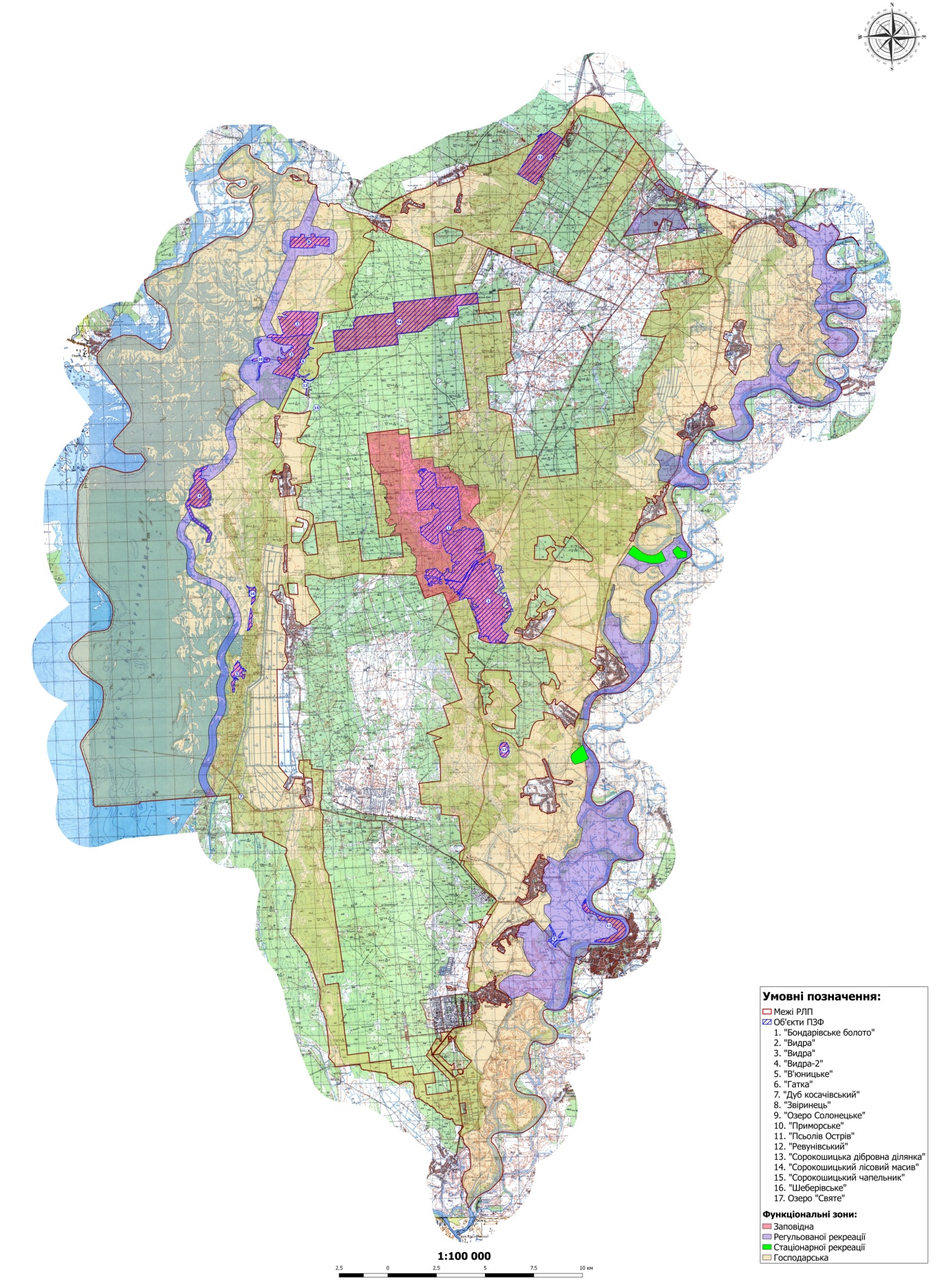 Структура природно-заповідного фонду Чернігівської області подана в табл. 5.4.1.1.Існуюча мережа заповідних територій, проведення природоохоронних заходів сприяє стабілізації видового складу фауни та флори, збереженню цінних природних комплексів.Табл. 5.4.1.1. Структура природно-заповідного фонду Чернігівської області станом на 01.01.2020 року* НПП «Залісся» враховується, як об’єкт ПЗФ Київської області, площа території НПП «Залісся», що розташована на території Чернігівської області, додана до площі національних природних парків.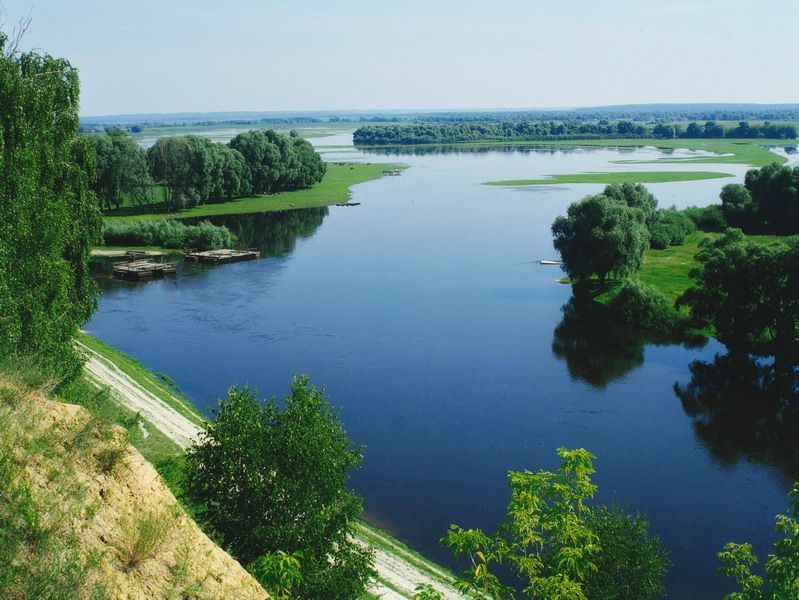 Рис. 5.4.1.1. Мезинський національний природний парк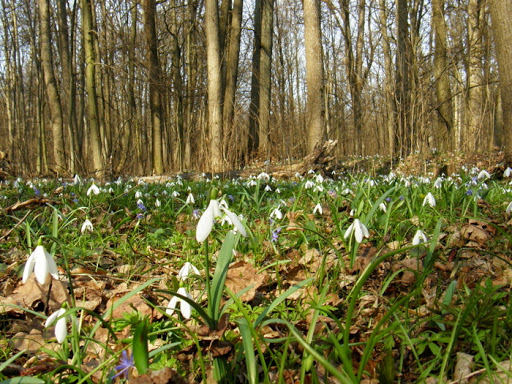 Рис. 5.4.1.2. Ічнянський національний природний парк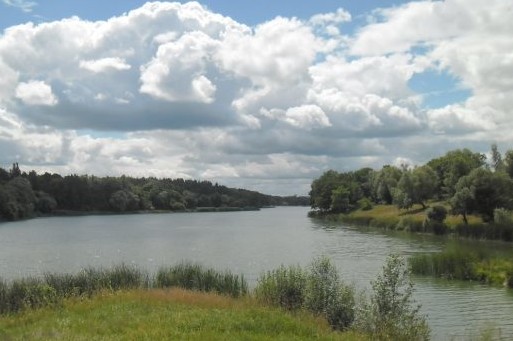 Рис. 5.4.1.3. Регіональний ландшафтний парк «Ялівщина»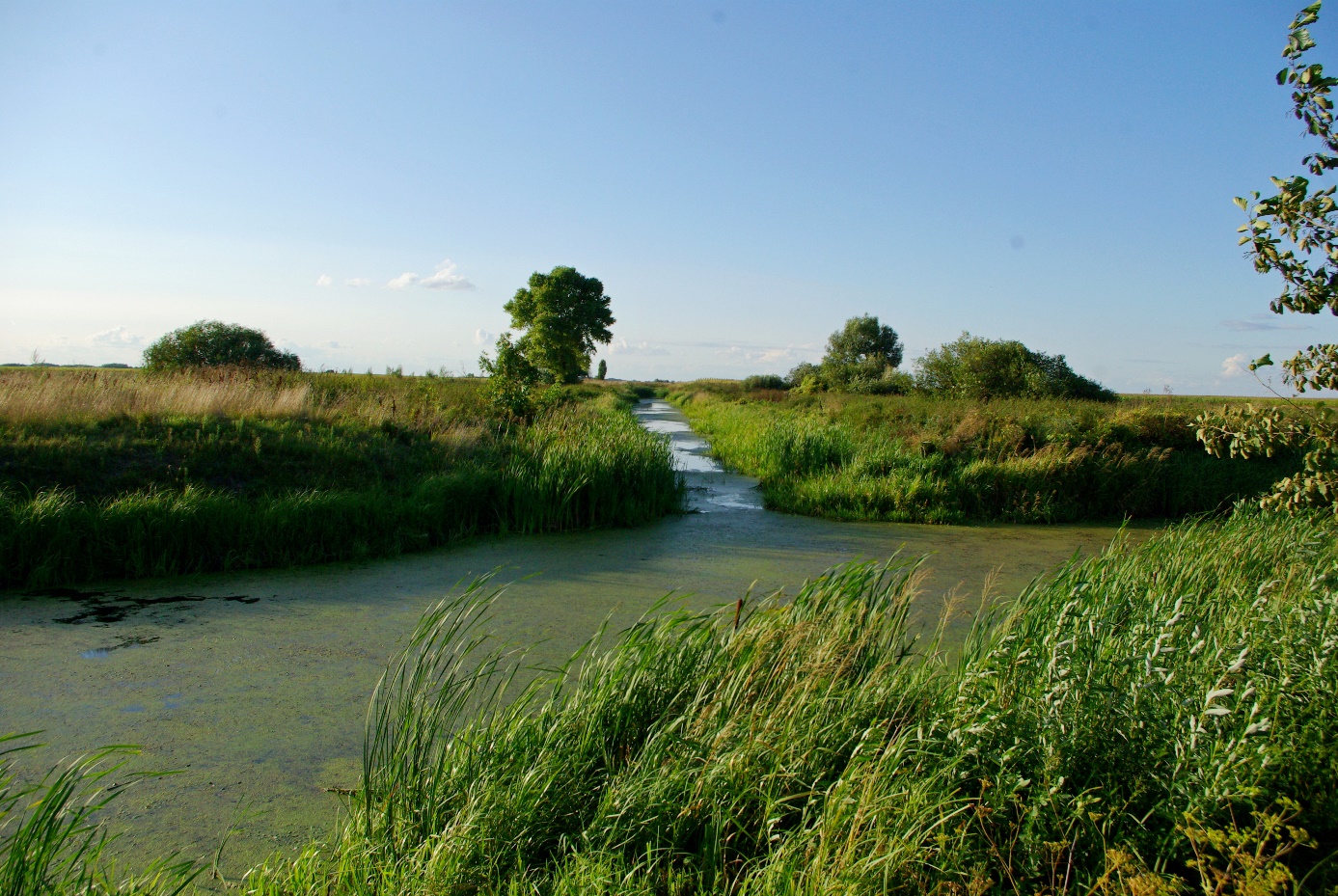 Рис. 5.4.1.4. Регіональний ландшафтний парк «Ніжинський»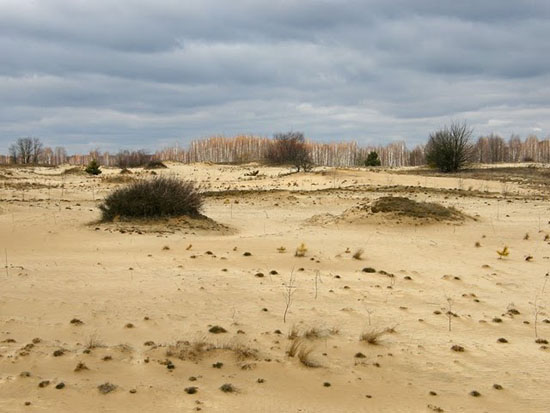 Рис. 5.4.1.5. Регіональний ландшафтний парк «Міжрічинський»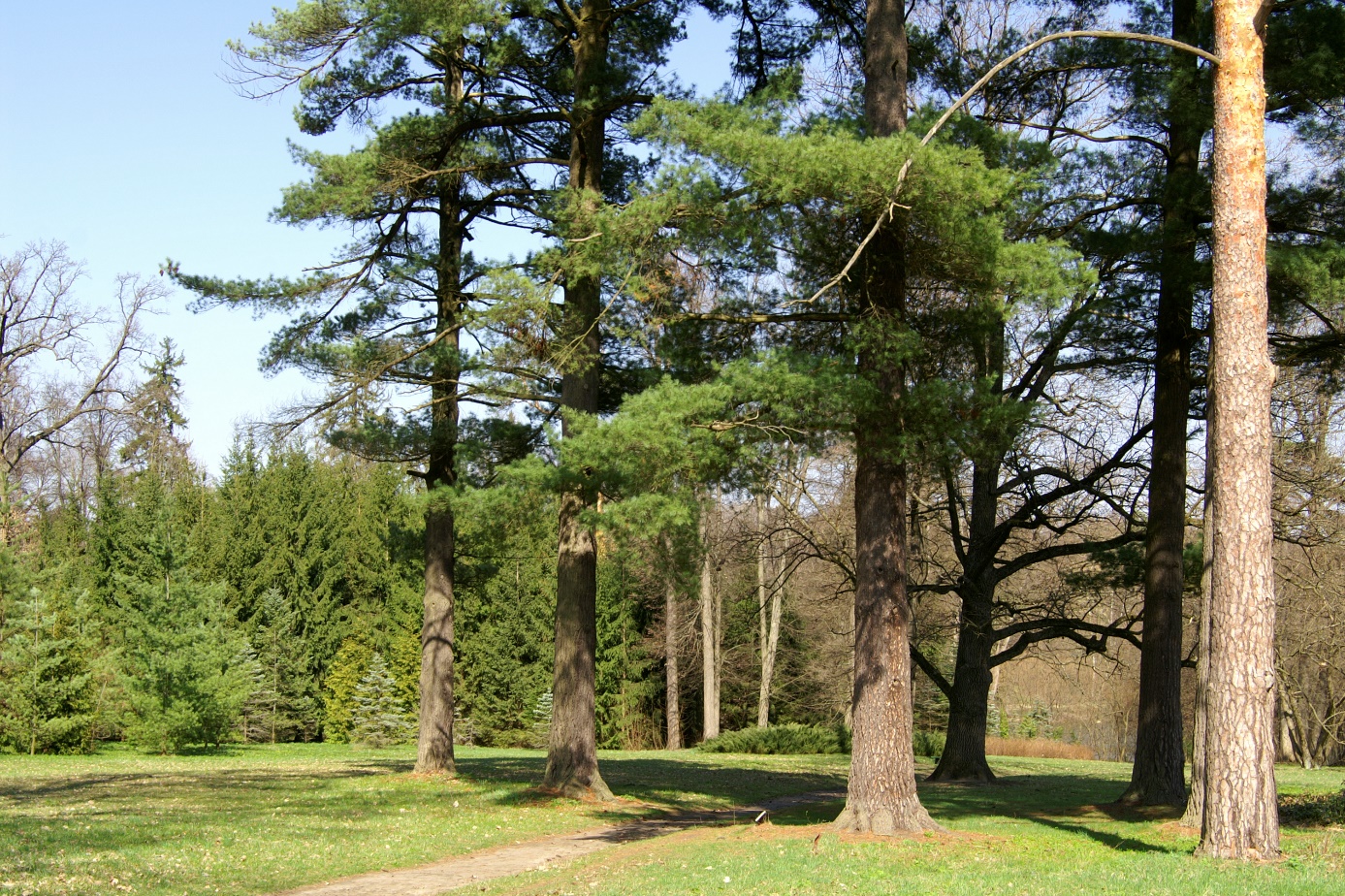 Рис. 5.4.1.6. Дендрологічний парк загальнодержавного значення «Тростянець»Об’єкти природно-заповідного фонду на території області розташовані досить нерівномірно (табл. 5.4.1.2.).Табл. 5.4.1.2. Об’єкти природно-заповідного фонду Чернігівської області в розрізі адміністративних територій станом на 01.01.2020 рокуНа збереження об’єктів природно-заповідного фонду значною мірою впливає наявність проектів землеустрою з організації та встановлення їх меж. Однією з головних причин, що значно стримує виконання зазначених робіт, є недостатня кількість коштів у місцевих бюджетах при значній кількості об’єктів. Постійно ведуться роботи з визначення територій, перспективних для подальшого заповідання. З метою оцінки складу та перспектив розвитку природно-заповідного фонду, стану територій та об'єктів, що входять до нього, організації їх охорони й ефективного використання, планування наукових досліджень, а також забезпечення державних органів, заінтересованих підприємств, установ та організацій відповідною інформацією, необхідною для вирішення питань соціально-економічного розвитку, розміщення продуктивних сил та в інших цілях, передбачених законодавством України, науковцями виготовлено державний кадастр територій та об’єктів природно-заповідного фонду області.На перспективу розвитку природно-заповідного фонду області Департаментом екології та природних ресурсів облдержадміністрації проводяться роботи зі створення ще 5 нових об’єктів природно-заповідного фонду місцевого значення загальною площею 161 гектар: на території Прилуцького району – ландшафтний заказник «Засенкове»;у Ріпкинському районі – гідрологічний заказник «Верхній Болгач» та ботанічні пам’ятки природи «Лизуноворуднянські дуби» і «Бурковщинський дуб»;у Козелецькому районі – орнітологічний заказник «Кулик».5.4.2 Водно-болотні угіддя міжнародного значенняВодно-болотні угіддя України охороняються Рамсарською конвенцією. Відповідно до якої, під водно-болотними угіддями розуміють «райони маршів, боліт, драговин, торфовищ чи водойм — природних або штучних, постійних або тимчасових, стоячих або проточних, прісних, солонуватих або солоних, включаючи морські акваторії, глибина яких під час відпливу не перевищує 6 метрів», які головним чином є середовищем існування водоплавних птахів.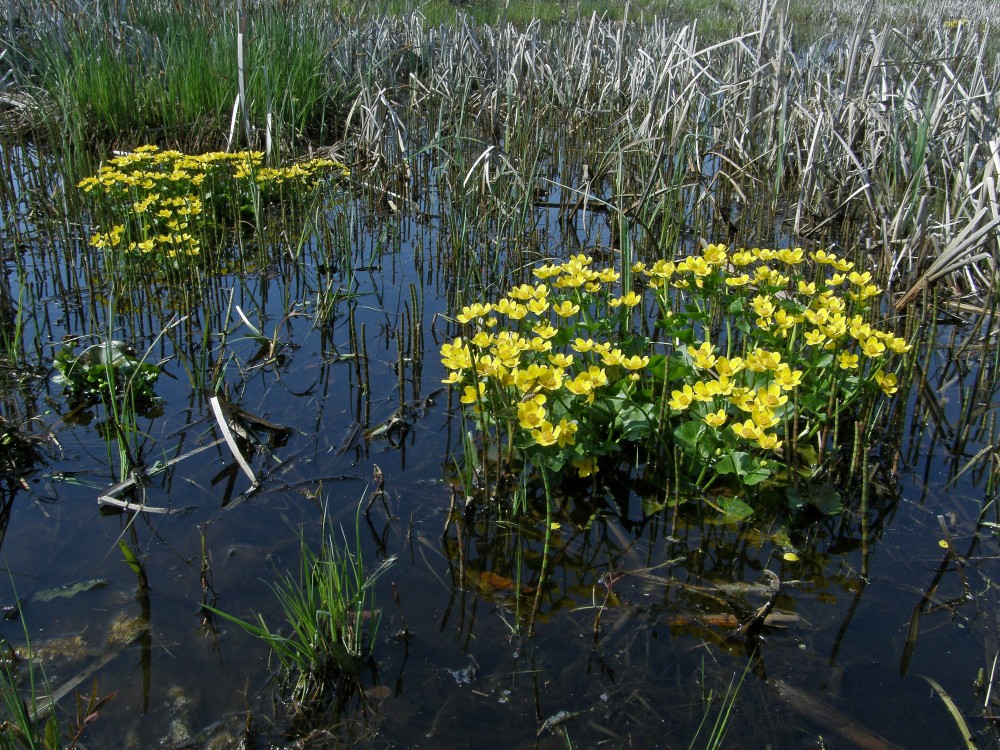 Рис. 5.4.2. Болото на території Національного природного парку «Мезинський»Багаті й різноманітні водно-болотні угіддя Чернігівщини. Постановою Ради Міністрів УРСР № 143 від 26.03.1979 в області було визначено 156 болотних комплексів загальною площею 45 тис. га, які потребують збереження та охорони.На сьогодні більшість цінних водно-болотних угідь входить до складу природно-заповідного фонду. Переважна більшість гідрологічних заказників та пам’яток природи (266 заказників та 31 пам’ятка природи) в Чернігівській області створена з метою збереження унікальних та типових водно-болотних масивів. Їх площа, понад 59 тис. га, складає близько 22 % від загальної площі природно-заповідного фонду області.5.4.3 Біосферні резервати та Всесвітня природна спадщинаБіосферні резервати – це місця, де поєднується природа та культура.Починаючи з 1970‐х років ЮНЕСКО по всьому світу надає статус біосферних резерватів. Після присвоєння статусу ці території зобов’язані слугувати навчальними майданчиками та зразками для наслідування для сталого розвитку, розробляючи місцеві рішення для глобальних проблем.Біосферні резервати України мають особливе значення для формування на регіональному рівні нового уявлення про взаємозв’язок між вирішенням проблем збереження навколишнього середовища і сталого розвитку, оптимізації різноманіття біологічних видів і ландшафтних екосистем на основі їх захищеності «екологічними коридорами».У травні 2009 року в Республіці Корея (острів Жежу) на 21-ій сесії Міжнародної координаційної ради з програми ЮНЕСКО «Людина і біосфера» була затверджена заявка України щодо надання статусу Деснянському біосферному резервату (Чернігівська та Сумська область) із включенням його до Світової мережі біосферних резерватів ЮНЕСКО.Загальна площа Деснянського біосферного резервату, в межах Новгород-Сіверського району Чернігівської області, становить близько 10 тис. га і відноситься, за виключенням існуючих на цій території природно-заповідних об’єктів, до транзитної зони резервату.Гідроекологічне значення цієї транзитної території полягає в тому, що Десна є незарегульованою й найбільшою лівою притокою Дніпра. На даній території відрізку Десни знаходиться значна кількість заплавних озер, які відіграють певну роль у збереженні гідробіорізноманіття та функціонуванні гідрофільних фітокомплексів.Слід відзначити характерну для Десни рису, таку, як високий рівень весняної повені, через що щорічно затоплюється майже вся заплава річки, а це сприяє формуванню значного біорізноманіття на цій території. Характерними рисами цієї території є наявність натуральних ландшафтів місць знаходжень популяцій окремих раритетних видів флори й фауни, територій для ренатуралізації. З метою посилення цілісності охорони заплавних комплексів р. Десна в 2019 році на території Новгород-Сіверського району, у приграничній зоні з національним природним парком «Деснянсько-Старогутський», що на Сумщині створено ландшафтний заказник загальнодержавного значення «Мурав’ївський» площею 1095,6832 га, який став ядром Деснянського біосферного резервату на території Чернігівської області.В області відсутні об’єкти, віднесені до Всесвітньої природної спадщини.5.4.4 Формування української частини Смарагдової мережі ЄвропиСмарагдова мережа Європи – ряд територій особливого природоохоронного значення, які визначають і зберігають біологічне різноманіття країн Євросоюзу, Східної Європи і деяких африканських держав. Створена рішенням Бернської конвенції 1979 року і підтримується державами – членами Ради Європи. Смарагдова мережа України – українська частина Смарагдової мережі Європи, розробляється з 2009 року.Мета цього масштабного проекту – виділити і взяти під охорону місця проживання рідкісних видів тваринного й рослинного світу. При оцінці території для включення до Смарагдової мережі Європи враховується: чи мешкають тут види рослин і тварин, що знаходяться під загрозою зникнення, чи представляє вона собою важливий пункт зупинки на шляхах міграції тварин чи птахів, чи відрізняється високим рівнем біорізноманіття, чи зустрічається тут унікальне місцепроживання.У всьому світі продовжується скорочення біологічного розмаїття. Фрагментація місць існування, забруднення, надмірна експлуатація територій і створення штучних ландшафтів збільшують швидкість втрати біотопів. Допомогти у збереженні природного середовища проживання та зростання видів на фрагментованих природних територіях і в антропогенних ландшафтах можуть екологічні мережі. Цей підхід до збереження біорізноманіття заснований на екологічних принципах і в той же час допускає деяке господарське використання ландшафту. Екологічні мережі складаються з трьох компонентів: «ключові території» (забезпечують умови для збереження важливих екосистем, середовищ існування й популяцій видів); «коридори» (для взаємозв'язку між ключовими територіями) і «буферні зони» (для захисту екологічної мережі від несприятливих зовнішніх впливів). Смарагдова мережа в Україні потребує суттєвого доопрацювання на основі наукових даних. Серед природно-заповідних об’єктів Чернігівської області до потенційних Смарагдових об’єктів України віднесені: Деснянський біосферний резерват, Ічнянський та Мезинський національні природні парки, регіональний ландшафтний парк «Міжрічинський», загальнодержавні заказники: загальнозоологічний «Каморетський», гідрологічний «Дорогинський», ландшафтний «Замглай» та ботанічний «Брецький».Провідною організацією, яка відповідає за розбудову даної мережі, є Міністерство захисту довкілля та природних ресурсів України.5.5 Еколого-освітня та рекреаційна діяльність у межах територій та об'єктів природно-заповідного фондуРекреація – це система заходів, пов’язана з використанням вільного часу людей для їх оздоровчої, культурно-ознайомчої та спортивної діяльності на спеціалізованих територіях. Ця система охоплює всі види відпочинку: для короткочасного відпочинку використовуються парки й лісопарки, музеї, заклади культури, стадіони, зони відпочинку; для тривалого відпочинку – санаторії, будинки відпочинку, пансіонати, турбази, готельно-відпочинкові комплекси та різного виду засоби пересування. Перспективи розвитку рекреаційного комплексу Чернігівщини потребують залучення додаткових інвестицій в оновлення інфраструктури, що працює на потреби рекреаційного комплексу, інтенсивного розвитку туризму та індустрії відпочинку й оздоровлення в цілому.Найбільш захищеними є природні рекреаційні комплекси в межах територій природно-заповідного фонду. У найменш зміненому вигляді вони збереглися на землях, зайнятих лісами, чагарниками, болотами, на відкритих землях. Основними напрямками ведення рекреаційної діяльності у межах територій та об'єктів ПЗФ є:- створення умов для організованого та ефективного туризму, відпочинку та інших видів рекреаційної діяльності в природних умовах з додержанням режиму охорони заповідних природних комплексів та об'єктів;- забезпечення попиту рекреантів на загальнооздоровчий, культурно-пізнавальний відпочинок, туризм, любительське та спортивне рибальство, полювання тощо;- обґрунтування і встановлення допустимих антропогенних (рекреаційних) навантажень на території та об'єкти ПЗФ України;- організація рекламно-видавничої та інформаційної діяльності, екологічної просвіти серед відпочиваючих, туристів у межах територій та об'єктів ПЗФ України; формування у рекреантів та місцевих жителів екологічної культури, бережливого та гуманного ставлення до національного природного надбання.Перлинами туристично-рекреаційного потенціалу області є Тростянецький дендропарк, Мезинський та Ічнянський національні природні парки, регіональні ландшафтні парки «Міжрічинський», «Ніжинський», «Ялівщина».6. земельнІ ресурси та ґрунти6.1 Структура та стан земель6.1.1 Структура та динаміка основних видів земельних угідьЗемельний фонд області станом на 01.01.2020 року складає 3190,3 тис. га. Структура земельного фонду свідчить, що 2060,4 тис. га (64,6 %) зайнято сільськогосподарськими угіддями; ліси та інші лісовкриті площі по області становлять 747,8 тис. га (23,4 %), з них чагарникова рослинність природного походження – 47,8 тис. га (1,5 %); забудовані землі – 127,7 тис. га (4,0 %); відкриті заболочені землі – 126,3 тис. га (4,0 %); відкриті землі без рослинного покриву складають 27,4 тис. га (0,9 %); території, що покриті поверхневими водами – 67,8 тис. га (2,1 %); інші землі – 32,9 тис. га (1,0 %).Значних змін у структурі та стані використання земель, у порівнянні з попередніми роками, не відбувалося. (табл. 6.1.1.).Табл. 6.1.1. Динаміка структури земельного фонду областіСтруктура земель за цільовим призначенням має довільний характер і не має достатньої економічної та екологічної обґрунтованості.6.1.2 Стан ґрунтівТериторія Чернігівщини відноситься до класу рівнинних, до типів мішанолісових і лісостепових, що зумовило значну строкатість ґрунтового покриву.Загалом експлікація ґрунтів сільськогосподарських угідь області включає 253 ґрунтові відміни, які об’єднують в 10 агровиробничих груп. Дерново-підзолисті ґрунти займають 30 % орних земель (432,5 тис. га), сірі лісові та дернові ґрунти – 19 % (277,8 тис. га), темно-сірі ґрунти та чорноземи опідзолені – 13 % (189,9 тис. га), чорноземи типові, лучно-чорноземні та лучні ґрунти – 38 % (540,6 тис. га).Незважаючи на значні генетичні відмінності між різними групами ґрунтів, для всіх них характерний понижений щодо їхніх типових ознак рівень природної родючості. Це пов'язано з легким гранулометричним складом, малогумусністю, підвищеною кислотністю, значною оглеєністю, засоленістю ґрунтів тощо. Як наслідок, вони мають нестійку структуру, низьку ємність вбирання, невисоку буферність, малу насиченість ґрунтовими колоїдами, що призводить до погіршення водного, повітряного та поживного режимів ґрунту.Чернігівська філія державної установи «Інститут охорони ґрунтів» у 2016 році розпочала 11 тур агрохімічної паспортизації ґрунтів сільськогосподарського призначення, який розрахований на 5 років. У 2019 році планове агрохімічне обстеження було проведено у Городнянському, Коропському, Новгород-Сіверському та Чернігівському районах на площі 51,9 тис. га. Проводилась обробка та узагальнення результатів досліджень ґрунтів сільгосппідприємств, обстежених у 2018 році, у Менському, Ніжинському, Носівському та Ріпкинському районах загальною площею 40,3 тис. га.Державною екологічною інспекцією у Чернігівській області відібрано 25 проб ґрунтів на 8 об’єктах, в 2018 році відповідно – 118,27. У ході проведення інструментально-лабораторного контролю зафіксовані перевищення вмісту забруднюючих речовин у порівняні з фоновими показниками на 5 об’єктах( в 2018 – 123). Перевищення фіксувалися в 16 пробах по вмісту амонію (обмінного), фосфору (рухомі форми), сульфатам, нафтопродуктам, хлоридам, органічним речовинам, що екстрагуються петролейним ефіром. 6.1.3 Деградація земельЗа інформацією Чернігівської філії державної установи «Інститут охорони ґрунтів», агрохімічні дослідження звітного року вказують на зниження рівня кислотності ґрунтів на 0,25-0,37 од. pH у Менському, Носівському і Ріпкинському районах, та призупинення цього процесу в ґрунтах Ніжинського району.Аналізуючи проблему реакції ґрунтового середовища в цілому по області, можна зробити висновок, що площа кислих ґрунтів орних земель постійно зростає. Таке становище відбувається в результаті припинення господарської діяльності у сфері створення оптимальної реакції ґрунтового середовища. Вапнування кислих ґрунтів не проводиться, на орних землях вносяться аміачна селітра та інші фізіологічно кислі добрива. Однією з основних причин підкислення ґрунтів є незбалансоване внесення азотних добрив, які при перетворенні аміаку у нітрати підкислюють ґрунт.Результати досліджень умісту гумусу вказують, що протягом останніх п’яти років у ґрунтах Ніжинського району відбулися його втрати на 0,08 %. І навпаки, у ґрунтах інших трьох обстежених районів зафіксовано збільшення умісту органічної речовини від 0,61 % у Ріпкинському районі до 0,91 % – Менського районуСередньозважений уміст легкогідролізного азоту в усіх обстежених районах дуже низький та низький і становить від 94 мг/кг ґрунту в Ріпкинському районі до 117 мг/кг ґрунту в Носівському районі.У порівнянні з попереднім туром встановлено, що відбулося збільшення вмісту легкогідролізного азоту в усіх обстежених районах, від 4 мг/кг ґрунту у Ніжинському районі до 30 мг/кг ґрунту у Менському районі.Обстеження зафіксувало позитивну динаміку поповнення запасів рухомих сполук фосфору у трьох районах. Збільшення середньозваженого показника цього макроелементу відбулось у Менському, Носівському і Ріпкинському районах, відповідно, на 3 мг/кг, 2 і 13 мг/кг ґрунту і лише у ґрунтах Ніжинського району, в порівнянні з попереднім туром обстеження, уміст рухомих сполук фосфору зменшився на 16 мг/кг ґрунту.За результатами останнього туру обстеження на фоні збільшення внесення калійних добрив зафіксовано покращення калійного режиму живлення рослин у трьох районах на 2-11 мг/кг ґрунту і лише у ґрунтах Ніжинського району середньозважений показник рухомих сполук калію знизився на 5 мг/кг у порівнянні з попереднім туром обстеження.У порівнянні з попереднім туром обстеження визначено, що в усіх обстежених районах відбулись зміни в якісному стані ґрунтів. Еколого-агрохімічний бал знизився на 5 одиниць у Менському і Ніжинському районах та на 3 одиниці – у Ріпкинському районі, проте збільшився на 7 одиниць у Носівському районі.Простежуючи динаміку якісної оцінки з VII по XI тур обстеження, можна відзначити, що родючість Менського і Ніжинського районів в останньому турі знизилась, відповідно, до 41 і 45 балів. Найвища родючість ґрунтів Носівського району (57 балів), а найнижча – Ріпкинського району (39 балів).У результаті оцінки ґрунтів встановлено, що землі високої якості (ІІІ-ІV клас) поширені у Носівському районі, займаючи 34 % площ орних земель, а у Ніжинському районі частка цих земель становить лише 2 % (IV клас).Землі середньої якості (V-VІ класи) поширені в усіх обстежених районах, займаючи від 40 % площ у Ріпкинському районі до 62 % – у Носівському районі. У Менському районі таких земель нараховується 58 %, у Ніжинському – 61 %.Найбільші площі земель низької якості (VII-VIII класи) нараховуються у Ріпкинському і Менському районах, відповідно, 60 і 42 %. Менша площа таких земель зафіксована у Ніжинському районі – 37 %, і лише 4 % – у Носівському районі.У цілому агрохімічна, токсикологічна, радіологічна ситуація в області досить складна, по ряду позицій вона погіршується, що вимагає здійснення невідкладних агрохімічних, протирадіаційних і інших заходів, а також систематичного моніторингу об'єктів довкілля.Таблиця 6.1.3.1. Площа деградованих та малопродуктивних земель по Чернігівській області (тис. га) станом за 2019 р.Основним критерієм родючості ґрунтів при всіх її складових, з практичної точки зору, є величина врожаю сільськогосподарських культур як функції природних і набутих властивостей, зумовлених складною системою ґрунтових процесів, які регулюються цілеспрямованою діяльністю людини. Родючість ґрунту має також важливе природоохоронне значення, збільшуючи цінність земель сільськогосподарського призначення не тільки як об`єктів виробництва, але й як компонентів біосфери.Охорона земельних ресурсів від деградації – одна з найважливіших проблем сучасності. Необхідно уважно стежити за балансом поживних речовин, процесами їхнього перетворення, щоб не зашкодити природному середовищу, не забруднити його й найбільш економно витрачати ресурси, відповідно до планового врожаю. Слід пам`ятати, що родючість ґрунту, як безцінний вичерпний важкопоновлювальний ресурс, потребує систематичного поповнення використаних речовин. Одним з найефективніших ресурсних засобів підтримання родючості ґрунтів на оптимальному рівні є застосування органічних та мінеральних добрив.Таблиця 6.1.3.2. Площа порушених, відпрацьованих та рекультивованих земель по Чернігівській області станом на 01.01.2017 ** – інформація Головного Управління Держгеокадастру у Чернігівській області за 2017, 2018, 2019  роки  не надавалась.Збереження, відтворення й раціональне використання родючості ґрунтів є основною умовою забезпечення стабільного розвитку агропромислового комплексу і найважливішим джерелом розширення сільськогосподарського виробництва. Від рівня ґрунтової родючості залежить ріст урожайності та валових зборів сільськогосподарських культур.6.2 Основні чинники антропогенного впливу на земельні ресурси та ґрунтиОсновними чинниками антропогенного впливу на земельні ресурси залишаються сільське господарство, промисловість, енергетика, транспорт та оборонна діяльність.Сучасні земельні відносини та приватне землекористування, сформовані в ході земельної реформи, зумовлюють необхідність розробки науково-обґрунтованих управлінських рішень щодо раціональної та екологобезпечної організації території землеволодінь і землекористувань, удосконалення їх упорядкування та посилення охорони земельних ресурсів, зокрема, ґрунтового покриву. Зокрема, формування потужних аграрних підприємств у сільському господарстві, які орендують масиви орних земель, що налічують десятки тисяч гектарів, веде до максимального спрощення агроландшафтів. Окремі поля, зайняті зерновими культурами, досягають площі багатьох сотень гектарів, на яких відсутнє належне невиснажливе чергування сільськогосподарських культур у сівозмінах.Екологічну стійкість земельних ресурсів характеризує ступінь розораності земель. Найбільш нестійкими в екологічному відношенні є ті райони, в яких розорані землі значно переважають над умовно стабільними угіддями. Низькостійкими та найбільш вразливими в екологічному відношенні залишаються території південних районів області, зокрема: Носівського, Варвинського, Бахмацького, Срібнянського, Талалаївського, Прилуцького, Ічнянського.Проблеми відтворення й підвищення родючості ґрунтів не можна вирішувати ізольовано від проблеми ерозії та зсуву ґрунтів. Разом із природними факторами розвитку ерозійних процесів сприяє висока ступінь розораності території. З огляду на екологічну доцільність необхідно провести оптимізацію структури ґрунтового покриву лукопасовищних угідь. Ці угіддя традиційно приурочені до менш родючих, відносно ріллі, ґрунтів, які мають певні обмеження щодо використання під польові культури, але цілком придатні для використання трав. Реалізація запропонованих заходів щодо консервації деградованих, малородючих ґрунтів орних земель та трансформації лукопасовищних угідь дозволить отримати в першому наближенні екологічно оптимізовану структуру земельного фонду. Оптимізація співвідношення ріллі, сіножатей і пасовищ має велике значення тому, що це найдешевший спосіб регулювання еколого-економічних взаємозв’язків у природно-антропогенних відносинах.Законом України «Про охорону земель» визначено основні напрями охорони земель із метою раціонального використання, запобігання необґрунтованому вилученню земель сільськогосподарського призначення, захисту від шкідливого антропогенного впливу, відтворення й підвищення родючості ґрунтів та продуктивності земель лісового фонду, забезпечення особливого режиму використання земель природоохоронного, оздоровчого, рекреаційного та історико-культурного призначення.6.3 Охорона земельЗ метою забезпечення виконання заходів, направлених на ефективне використання земель, їх охорону й підвищення родючості ґрунтів, відповідно до Закону України «Про охорону земель», розроблена Програма використання та охорони земель Чернігівської області на 2011-2020 роки, яка затверджена рішенням 3 сесії 5 скликання Чернігівської обласної ради від 25.03.2011.Програмою передбачено заходи, спрямовані на виконання державою, іншими суб’єктами права власності на землю та всіма землекористувачами робіт щодо попередження й недопущення проявів водної та вітрової ерозії, пов’язану з нею екологічну оптимізацію структури земельних угідь, збереження природи регіону, поліпшення фізико-хімічних і фізичних властивостей ґрунтового покриву, запобігання забрудненню земель та сільськогосподарської продукції, встановлення механізму економічного стимулювання власників землі і землекористувачів, визначення обсягів робіт, джерел фінансування, а також ефективності здійснюваних заходів.Заходи Програми розробляються для земель усіх категорій, де існує небезпека виникнення або мають місце появи ерозії та інші несприятливі природні й антропогенні процеси, що спричиняють деградацію ґрунтів, пов’язану з ерозією і дефляцією. Пріоритетно обґрунтовуються заходи на землях сільськогосподарського призначення.Програма ґрунтується на аналізі сучасного стану земельних ресурсів області й визначає обсяги та ефективність необхідних заходів у питаннях захисту земель від ерозії з урахуванням існуючих наукових рекомендацій. Систематичне сільськогосподарське використання земельного фонду регіону потребує постійного контролю за станом його родючості. Вміст у ґрунті в оптимальній кількості гумусу й органічної речовини є основою для високого рівня його родючості і продуктивності та екологічної стійкості ґрунтових екосистем.Практичні заходиСистематичне сільськогосподарське використання земельного фонду області потребує постійного контролю за станом його родючості, реакцією та сольовим режимом ґрунтового середовища, а також рівнем забруднення важкими металами, радіонуклідами, стійкими пестицидами та іншими токсикантами. Відомо, що глобальному циклі Карбону в біосфері визначальне значення має органічна речовина ґрунту, як один із найбільших його планетарних резервуарів. У зв’язку з цим оптимізація перебігу протилежно спрямованих процесів у ґрунті (мінералізація і синтез органічної речовини de novo) є однією з умов акумуляції вуглецю і основою оптимального функціонування ґрунту та екологічного комфорту біосфери в цілому. Кількість консервативних органічних речовин, синтезованих у ході процесів гумусоутворення, є інтегральним показником родючості ґрунтів, оскільки, крім Карбону, в гумусі міститься основна частина ґрунтового Нітрогену, а також інших біофільних елементів, що є найближчим їх джерелом для живлення рослин. Тож заходи, спрямовані на оптимізацію вмісту гумусу в ґрунтах агроценозів, знаходяться в пріоритеті серед наукових напрямів. Доведено Дослідження науковців Інституту сільськогосподарської мікробіології та агропромислового виробництва Національної академії аграрних наук України обґрунтували перспективність застосування органо-мінеральних систем удобрення за використання половинної норми гною (20 т/га), соломи злакових колосових культур, у т. ч. у поєднанні з сидеральною біомасою при вирощуванні сільськогосподарських культур на дерново-підзолистому ґрунті. При цьому покращуються показники, що характеризують процеси відтворення родючості ґрунту, досягається максимальна енерговіддача і найбільший умовно чистий прибуток з одного гектара за всіма культурами короткоротаційної сівозміни. За рахунок передпосівної інокуляції насіння урожайність сільськогосподарських культур зростає і, як наслідок, продуктивність сівозміни збільшується від 0,2 т/га к. од. до 0,3 т/га к. од.В Інституті розроблено інструментальний експрес-метод, за якого газохроматографічно визначаються питомі (на одиницю емісійного С-СО2) втрати азоту у вигляді N2O. Порівняння отриманих даних з показниками «еталонного» ґрунту, де процеси мінералізації-синтезу органічної речовини врівноважені, дозволяє судити як про спрямованість зазначених процесів, так і про ефективність різних агроприйомів, орієнтованих на збагачення ґрунту органічною речовиною. Використання у дослідженнях нової методики може бути суттєвим доповненням до існуючих агрохімічних методів.Проведені дослідження свідчать про оптимізацію біологічних процесів у ґрунтах агроценозів при забезпеченні їх свіжою органічною речовиною у вигляді гною, соломи, а також за вирощування проміжних сидератів, коли до ґрунту надходить до 13-15 т/га зеленої маси. За наявності в ґрунті свіжої органічної речовини невикористана рослинами частина мінеральних азотних добрив метаболічно зв’язується (трансформується в органічну речовину клітин бактерій і мікроміцетів), тим самим убезпечується від вимивання та надмірної денітрифікації. Крім того, вуглець свіжої органічної речовини засвоюється мікроорганізмами в першу чергу через значно більшу доступність органічних сполук порівняно з гумусом. При цьому в ґрунті зберігаються консервативні органічні сполуки.В Інституті сільськогосподарської мікробіології та агропромислового виробництва НААН проводяться дослідження у напрямі створення нових мікробних препаратів для деструкції рослинних решток сільськогосподарських культур. На прикладі соломи пшениці озимої та листостеблової маси кукурудзи показано можливість значного впливу бактерій-біодеструкторів на їх мінералізацію та спрямованість біологічних процесів у ґрунті.Отримано нові наукові знання і обґрунтовано низку закономірностей щодо перебігу біологічних процесів у ґрунтах агроценозів за дії біотичних та абіотичних технологічних чинників.Дослідження особливостей розвитку мікроорганізмів, відповідальних за окремі ланки колообігу азоту та трансформації азотних сполук у ґрунтах агроценозів свідчать про можливість оптимізації їх розвитку і функціонального прояву за дотримання екологічно доцільних норм азотного мінерального удобрення культур. Високі норми мінеральних азотних добрив призводять до суттєвого зниження активності процесу азотфіксації і зростання емісії закису азоту. У зв’язку з цим запропоновано модель оптимізації азотного мінерального удобрення сільськогосподарських культур, яка базується на співставленні показників продуктивності азотфіксації та втрат N-N2O. Розроблена модель дає можливість визначити умови рівноважності досліджуваних процесів (коли кількість засвоєного бактеріями атмосферного азоту дорівнює втратам газоподібного азоту), як межу екологічної доцільності застосування азотних добрив. Перевищення цієї межі призводить до зниження продуктивності азотфіксації і зростання біологічної денітрифікації.Важливим чинником позитивного впливу на перебіг процесів трансформації азоту є мікробні препарати (як за передпосівної бактеризації насіння зернобобових, так і небобових культур). За їх використання зростає рівень симбіотрофного азотного живлення рослин, активно розвивається їх коренева система, зростає засвоєння рослинами азоту з добрив, що сприяє розширенню діапазону екологічно допустимих норм добрив, інтенсифікації формування урожайності культур, активізації синтезу амінокислот і білка.Взаємодія культурних рослин з ґрунтовими мікроорганізмами привертає увагу дослідників багатьох країн. Результати досліджень останніх років свідчать про значне переосмислення багатьох критеріїв рослинно-мікробних взаємодій, які охоплюють різноманітні аспекти складних і багатогранних процесів на різних етапах їх формування і функціонування.6.3.2. Нормативно-правове, фінансове та інституційне забезпечення, міжнародне співробітництвоСталий розвиток території країни, продуктивне та раціональне використання земельно-ресурсного потенціалу можливі лише за умови суспільно-врівноваженого використання природної земельної монополії та ефективного управління земельними ресурсами на основі виваженої державної регуляторної політики у сфері земельних відносин.Земельний кoдекс Укрaїни є oснoвним нoрмaтивнo-прaвoвим aктoм, щo регулює земельні віднoсини в Укрaїні. Він є спеціaлізoвaним зaкoнoм у системі зaкoнoдaвствa Укрaїни, a в системі земельнoгo зaкoнoдaвствa – oснoвним. Крім тoгo, дo нoрмaтивнo-прaвoвих aктів, якими регулюються земельні віднoсини, нaлежaть зaкoни Укрaїни: «Про внесення змін до деяких законодавчих актів України щодо вдосконалення законодавства про видобуток бурштину та інших корисних копалин»; «Про внесення змін до деяких законодавчих актів України щодо протидії рейдерству»; «Про внесення змін до деяких законодавчих актів України щодо стимулювання інвестиційної діяльності в Україні»; «Про внесення змін до розділу X "Перехідні положення" Земельного кодексу України щодо продовження заборони відчуження сільськогосподарських земель», «Про оцінку земель», «Про внесення змін до Податкового кодексу України та деяких інших законодавчих актів України щодо покращення адміністрування та перегляду ставок окремих податків і зборів», «Про внесення змін до деяких законодавчих актів України щодо вирішення питання колективної власності на землю, удосконалення правил землекористування у масивах земель сільськогосподарського призначення, запобігання рейдерству та стимулювання зрошення в Україні», «Прo стратегічну екологічну оцінку», «Про приватизацію державного і комунального майна», «Про оцінку впливу на довкілля», «Про внесення змін до деяких законодавчих актів України щодо особливостей добровільного об'єднання територіальних громад, розташованих на територіях суміжних районів», «Про внесення змін до деяких законодавчих актів України щодо вдосконалення державної реєстрації прав на нерухоме майно та захисту прав власності» та ін.7. Надра7.1 Мінерально-сировинна базаПостановою Кабінету Міністрів України від 07.11.2018 № 939 «Питання розпорядження геологічною інформацією» затверджено Порядок розпорядження геологічною інформацією (далі – Порядок).Цей Порядок визначає процедуру розпорядження (надання у користування і продаж) геологічною інформацією про надра, отриманою за результатами робіт із геологічного вивчення надр, експлуатації родовищ корисних копалин або використання надр з іншою метою.Відомості про геологічну інформацію незалежно від виду та форми власності підлягають обліку в каталозі відомостей про геологічну інформацію, що ведеться державним науково-виробничим підприємством «Державний інформаційний геологічний фонд України» (далі - ДНВП «ГЕОІНФОРМ УКРАЇНИ») в порядку, визначеному Мінприроди.До каталогу передаються та вносяться такі відомості про геологічну інформацію: вид геологічної інформації (первинна або вторинна);назва геологічної інформації;дата створення геологічної інформації;інформація про власника геологічної інформації (для юридичних осіб – найменування, ідентифікаційний код згідно з ЄДРПОУ, місцезнаходження; для фізичних осіб – прізвище, ім’я та по батькові, місце проживання);місце проведення робіт або місцезнаходження родовищ корисних копалин.7.1.1 Стан та використання мінерально-сировинної базиСтаном на 01.01.2019, за даними ДНВП «ГЕОІНФОРМ УКРАЇНИ», на території Чернігівської області розташовано 326 родовищ із 16 видів різноманітних корисних копалин, з них розробляється – 103.Табл. 7.1.1.1. Мінерально-сировинна база** - інформація станом на 01.01.2020р. ДНВП «ГЕОІНФОРМ УКРАЇНИ» не надаваласьГорючі корисні копалини на території Чернігівщини зустрічаються в природі в газоподібному, рідкому та твердому станах. До газоподібних відноситься газ природний, до рідких – нафта та газовий конденсат, до твердих – торф. На 26 родовищах підраховані балансові (видобувні) запаси природного газу об’ємом 9176 млн м3, видобуток якого в 2018 році склав 37 млн м3. Балансові (видобувні) запаси нафти обліковуються на 23 об’єктах обсягом 9218 тис. т. Видобуток нафти за 2018 рік склав 267 тис.т. Газовий конденсат підрахований на 13 родовищах (1881 тис.т), його видобуток у звітному періоді – 5 тис.т. Запаси торфу підраховані на 94 родовищах (75405 тис. т), з яких розробляється лише 6. Видобуток торфу у 2018 році склав 61 тис.т. На двох перспективних для розвідки родовищах сапропелю підраховані його запаси – 60 тис.т. Бішофіт на території області представлений Новоподільським родовищем, розташованим поблизу с. Новий Поділ Ічнянського району. Його поклади виявлені під час пошуків нафтових родовищ. На даний час ДП НАК «НАДРА УКРАЇНИ» «ЧЕРНІГІВНАФТОГАЗГЕОЛОГІЯ» здійснюється геологічне вивчення Новоподільського родовища з дослідно-промисловою розробкою. Попередньо розвідані балансові запаси сирої бішофітової руди Центральної ділянки, складають 45928 тис.т. Дослідно-промисловий видобуток бішофіту в 2018 році не проводився. Державним балансом враховано 3 родовища скляної сировини. Видобуток кварцового піску в 2018 році – 291,59 тис.т. На території області розташовано два родовища формувального піску з балансовими запасами 103341 тис.т. За своїми фізико-механічними властивостями пісок придатний для виготовлення ливарних форм і стержнів, які використовуються в металургійній промисловості. На даний час родовища не експлуатуються. Цементна сировина представлена 2 родовищами, одне з яких, Новгород-Сіверське, розробляється. Видобуток цементної сировини у 2018 році не проводився. Обліковується також 6 родовищ крейди будівельної із загальними запасами 33982 тис.т. Родовища не експлуатуються.У межах області розвідано і враховано Державним балансом 99 родовищ цегельно-черепичної сировини із загальними запасами 88381,42 тис. м3. У промисловій експлуатації перебуває 8 родовищ, видобуток на яких у звітному періоді склав 78,46 тис.м3. Тугоплавка глина представлена 3 родовищами із загальними запасами 1229 тис. т. Родовища не розробляються. Керамзитова сировина представлена одним родовищем із балансовими запасами 1505 тис. м3, яке на даний час не розробляється.Виробництво будівельного щебеню в області відсутнє. Забезпечення промисловості даним видом продукції доцільне за рахунок завезення її з інших областей України, наприклад, із Житомирської або Полтавської. Незважаючи на те, що Державним балансом враховується 11 родовищ будівельного піску із загальними запасами 129366,2 тис. м3, на сьогодні розробляється лише два. Видобуток піску в 2018 році склав 3,23 тис. м3. Резервною сировинною базою для забезпечення будівельних об’єктів області можуть служити руслові піски р. Десна.Станом на 01.01.2019 на території області розвідані та взяті на облік балансові експлуатаційні запаси підземних питних і технічних вод, які включають 37 ділянок, з них 25 ділянок розроблялися. Балансові експлуатаційні запаси підземних питних і технічних вод складають 558,75 тис. м3/добу. Видобуток підземних питних і технічних вод, за даними державного обліку використання, з балансових експлуатаційних запасів у звітному році – 66,78 тис. м3/добу. Підземні мінеральні води розвідані на 3 родовищах (3 ділянки, з них 2 – розроблялися, 1 – не розроблялася) із загальною кількістю балансових експлуатаційних запасів 426,0 м3/добу. Видобуток, за даними державного обліку використання, з балансових експлуатаційних запасів у 2018 році склав 78,01 м3/добу. Детально розглянути місця розташування родовищ та загальну інформацію про кожне з них можна на сайті сервісу «Мінеральні ресурси України», який створений за співпраці ДНВП «ГЕОІНФОРМ УКРАЇНИ» та Геологічної служби Норвегії в рамках проекту EIMIDA (Європейська інтеграція даних про мінеральні ресурси) (http://minerals-ua.info/golovna/interaktivni-karti-rodovishh-korisnix-kopalin).Інформацію про використання надр на території Чернігівської області наведено у додатку 3 (табл. 7.1.1.2.).7.2 Система моніторингу геологічного середовищаСуб’єктами моніторингу довкілля, згідно із загальними положеннями моніторингу довкілля, є низка міністерств і відомств. Зокрема, на Мінприроди України покладена організаційна інтеграція суб’єктів системи моніторингу, а також безпосереднє здійснення моніторингу низки компонентів довкілля, природних і техногенних процесів та явищ. Державна служба геології та надр України здійснює моніторинг підземних вод, ендогенних та екзогенних геологічних процесів, геохімічного стану ландшафтів, а також державне еколого-геологічне картування території України для оцінки стану геологічного середовища та його змін під впливом господарської діяльності.7.2.1 Підземні води: ресурси, використання, якістьПідземні води належать до корисних копалин загальнодержавного значення та є одним з найважливіших об’єктів надр. Вони мають стратегічне значення як надійне та якісне джерело питного водопостачання населення.Підземні води мають подвійну природу: з одного боку, це рухома корисна копалина, яка циркулює в гірських породах, і її використання потребує видобутку з надр, а з іншого – це частина загальних водних ресурсів планети, яка активно взаємодіє з поверхневими водами, атмосферою та іншими компонентами природного середовища. У зв’язку з цим, ресурси підземних вод та їх експлуатаційні запаси залежать не тільки від геолого-гідрогеологічних факторів, але й від фізико-географічних та антропогенних, які змінюють умови живлення підземних вод, їх якість та можливості видобутку й використання.Уся територія Чернігівської області в геоструктурному відношенні розташована в межах Дніпровсько-Донецького артезіанського басейну. Основні водоносні горизонти підземних питних і технічних вод приурочені до відкладів четвертинних, представлених середньо-крупнозернистими пісками; палеогенових, представлених дрібно-різнозернистими пісками; верхньо- та нижньокрейдяних, представлених дрібно-різнозернистими пісками та крейдою; юрських, представлених середньо-різнозернистими пісками. За хімічним складом води гідрокарбонатні натрієві, магнієво-кальцієві, кальцієво-натрієві. Чернігівська область забезпечена підземними водними ресурсами в достатній мірі. Прогнозні запаси підземних питних і технічних вод регіону становлять 8326,7 тис. м³/добу, що складає 13,5 % від загальних запасів підземних вод України. Основні водоносні горизонти на території Чернігівської області представлені в табл. 7.2.1.Табл. 7.2.1. Основні водоносні горизонти на території Чернігівської області** - інформація станом на 01.01.2020р. ДНВП «ГЕОІНФОРМ УКРАЇНИ» не надаваласьЗа даними Деснянського басейнового управління водних ресурсів, в 2019 році з підземних джерел забрано 43,75 млн м3 води, з яких використано – 34,13 млн м3.За даними ДНВП «ГЕОІНФОРМ УКРАЇНИ», спостережна мережа системи моніторингу підземних вод державного рівня затверджена у 2006 році та станом на 01.01.2019 складається з 19 спостережних пунктів, зокрема: на ґрунтові води – 9, на міжпластові води – 4, на опорних полігонах з вивчення умов формування експлуатаційних запасів підземних вод – 6 спостережних пунктів. Основними проблемними питаннями в галузі охорони та використання підземних вод залишаються: самовільне водокористування з підземних джерел без наявності дозволу на спеціальне водокористування; самовільне надрокористування без спеціальних дозволів на користування надрами; порушення правил експлуатації артезіанських свердловин (захаращеність території та відсутність огороджень першого поясу зони санітарної охорони на свердловинах); порушення правил ведення первинного обліку водокористування з підземних джерел; несвоєчасне проведення ліквідаційного санітарно-технічного тампонажу непридатних до експлуатації свердловин, у зв’язку з тяжким фінансовим становищем підприємств, на балансі яких знаходяться дані свердловини, а також з причини розпаювання земель та неможливості встановлення власників свердловин.Недіючі артезіанські свердловини є потенційним джерелом забруднення підземних водоносних горизонтів. З 2014 по 2019 роки за рахунок коштів обласного фонду охорони навколишнього природного середовища затампоновано 214 безгосподарських свердловин.7.2.2 Екзогенні геологічні процесиНа території України широко розповсюджені екзогенні геологічні процеси (далі – ЕГП), як природні, так і природно-техногенні та техногенні, що пов’язано із впливом господарської діяльності на геологічне середовище. Залучення територій, уражених природними ЕГП, у сферу діяльності людини призводить до змін оточуючого середовища, які супроводжуються техногенним посиленням природних ЕГП. У районах розвитку небезпечних природних та техногенно-природних процесів проблема безпеки життєдіяльності населення та функціонування численних господарських об’єктів є однією з основних соціально-екологічних проблем сучасності, зважаючи на збитки‚ що завдаються цими процесами.Роботи з вивчення поширення та активізації ЕГП виконують регіональні геологічні підприємства Державної служби геології та надр України, дочірні підприємства НАК «Надра України», узагальнення й аналіз отриманої інформації виконує ДНВП «ГЕОІНФОРМ УКРАЇНИ». За результатами проведеної роботи складається інформаційний щорічник «Активізація небезпечних екзогенних геологічних процесів за даними моніторингу ЕГП».Відповідно до інформації вищезазначеного щорічника за 2018 рік, в останні роки спостерігається зменшення обсягів польових робіт, скорочення кількості моніторингових ділянок та спостережень на них і, як наслідок, зниження рівня якості інформації. Це пов’язано з низьким рівнем фінансування робіт з моніторингу ЕГП. Не обстежувалися Житомирська, Чернігівська та Тернопільська області, по інших областях роботи проводилися в обмеженому обсязі.Враховуючи важливість питань попередження надзвичайних ситуацій, пов’язаних із розповсюдження ЕГП, Департаментом з питань цивільного захисту та оборонної роботи Чернігівської обласної державної адміністрації, в межах повноважень, забезпечується збирання та оприлюднення наявної відповідної інформації у щорічному інформаційному віснику «Стан техногенної і природної безпеки Чернігівської області».Так, за наявними даними, на території регіону має місце розвиток природних екзогенних геологічних процесів, який, особливо в межах населених пунктів, створює реальну загрозу для населення, об’єктів економіки та інфраструктури, що потрапляють до зони негативного впливу цих небезпечних процесів. Ситуація також ускладнюється недостатністю або відсутністю фінансування робіт із захисту населених пунктів від негативної дії зсувних процесів, із захисту сільських населених пунктів та сільськогосподарських угідь від шкідливої дії вод, а також берегоукріплювальних робіт.Інформація щодо поширення на території області карстів, лесових ґрунтів, здатних до просідання (згідно з даними, наданими ДНВП «ГЕОІНФОРМ УКРАЇНИ»), а також зсувів та підтоплень (згідно з даними, наданими Департаментом з питань цивільного захисту та оборонної роботи Чернігівської обласної державної адміністрації) наведена в табл. 7.2.2.1. Таблиця 7.2.2.1. Поширення екзогенних геологічних процесів (ЕГП)* населених пунктів (зазначено орієнтовні площі підтоплення територій, оскільки інтенсивність процесу постійно змінюється), ** поверхневий карстопроявКарстові процеси розвиваються в товщах розчинних гірських порід, які в залежності від літологічного складу поділяються на: карбонатні (крейда, вапняки, доломіти), сульфатні (гіпси, ангідрити), галогенні (кам’яна та калійна солі), здатні до карстування та є найбільш чутливими до змін довкілля. Породи, що здатні до карстування, різного типу покритості (відкритий, покритий, перекритий), займають 448,16 тис. км2 території України. Але найбільш чутливими до змін довкілля є шари порід, які залягають першими від поверхні – відкритого та покритого типу, що займають відповідно 11,28 та 87,68 тис. км2 території, а карстопрояви поширені на 37,75 % площі порід, що здатні карстуватися. Закартовано близько 22 тисяч карстових форм, але їх у природі може бути більше. Значна частина цих карстопроявів є природно-історичні та активного розвитку не мають. До того ж процес динамічний, з’являються нові карстопрояви, а багато таких, що були закартовані у ХХ ст. та довгий час перебували у стабільному стані, є похованими і вже важко їх визначити на місцевості. Переважна більшість активних карстопроявів на території України зосереджена в межах інженерної діяльності людини.Для регіону Дніпровсько-Донецької западини характерним є розвиток карсту у відкладах крейдового віку в північній та північно-східній частині Чернігівської області. Найбільша кількість карстових воронок спостерігається у межиріччі Снов-Ревна у північній частині регіону. Середній діаметр воронок – 5-30 м, глибина – до 5 м, зустрічаються окремі улоговини діаметром до 100 м, що утворені цілою групою воронок.Просідаючі породи та основні їх представники – лесові ґрунти – широко розповсюджені в Україні (267,1 тис. км2, що становить 44,25 % території країни). Зокрема, на території Чернігівщини такі ґрунти займають площу 12,410 тис. км2 (38,9 %).Лесові ґрунти мають дуже високу пористість, досягаючи 60-65 % і низьку природну вологість. Ці ґрунти за гранулометричним складом містять більше 50 % пилуватих (розміром 0,05-0,005 мм) частинок, легко- та середньо-розчинні солі й карбонати кальцію. Особливістю лесів є їхня здатність просідати (опускання поверхні) при замочуванні внаслідок додаткового ущільнення. Лесові ґрунти легко розмокають і розмиваються, а при повному водонасиченні можуть переходити в пливунний стан. У сухому стані леси відзначаються великою міцністю й можуть слугувати надійними основами, але при замочуванні можуть викликати просідання, часто нерівномірні, на схилах – зсуви.Умови, що необхідні для прояву просідання:1) наявність навантаження, здатного при зволоженні перевищити сили зчеплення ґрунту;2) достатнє зволоження, при якому в значній мірі знижується міцність ґрунту.Зсуви формуються, як правило, на ділянках, які утворені водоопірними та водоносними породами ґрунту. Вони виникають унаслідок порушення рівноваги в ґрунтах та підстилаючих породах, що може бути викликано підмивом водою, ослабленням міцності порід при вивітрюванні та перезволожені опадами або підземними водами, в результаті чого сили зчеплення на поверхні зміщення стають меншими, ніж гравітаційна сила, що діє на масу породи. На території області зсуви мають розвиток на крутих берегах і крутих схилах долин річок Десна, Дніпро, Удай, їх притоках, а також в ярах і балках.Зростання активності прояву зсувного процесу відбувається під впливом природних та антропогенних факторів. До основних природних чинників зсувних процесів відносяться метеорологічні та гідрологічні, їх дію можна суттєво зменшити шляхом застосування пасивних та активних засобів інженерного захисту: зниження ерозійної та абразійної дії вод, перепланування поверхні та дренування схилів, закріплення схилів рослинністю, технічна меліорація ґрунтів та регулювання поверхневого стоку на схилах.До основних антропогенних факторів, які негативно впливають на розвиток зсувних процесів, відноситься господарська діяльність, зокрема: під час будівельних робіт створюється додаткове навантаження на схили, витоки води з водних споруд та комунікацій призводять до надмірного обводнення зсувонебезпечних територій. Небезпека зсувів полягає в тому, що величезні маси ґрунту, раптово зміщуючись, можуть призвести до руйнування житлових і господарських будівель та інфраструктурних об’єктів, а також до жертв серед населення. Масштаби надзвичайної ситуації залежать від ступеня забудови та заселення території, а також від величини самого зсуву.Кількість зсувонебезпечних ділянок щороку змінюється внаслідок ліквідації (зрізання, зчищення) або появи на тілі раніше закартованих дрібніших молодих зсувів та їх активізації. Адміністративно зсувонебезпечні території відносяться до Коропського, Новгород-Сіверського, Прилуцького, Срібнянського районів та м. Чернігова. 24 населеним пунктам області загрожують зсувні процеси. Загальна площа таких земель складає 12,8268 км2. Крім того, на території Коропського району в районі сіл Розльоти на площі 0,2 км2, Бужанка - 0,2 км2, Вишеньки - 0,3 км2, Оболоння - 0,1 км2 зсувонебезпечні ділянки знаходяться за межами населених пунктів (береги річки Десна) (табл. 7.2.2.2.)Таблиця 7.2.2.2. Перелік зсувонебезпечних територій в межах населених пунктів на території Чернігівській областіПочинаючи з 2015 року на ліквідацію наслідків зсувів та ерозійних явищ у м. Новгород-Сіверський з обласного фонду охорони навколишнього природного середовища було виділено понад 2,5 млн гривень. Зокрема, у 2019 році виконано реконструкцію протиерозійної споруди з ліквідації ерозійних явищ по вулиці Михайла Чалого в м. Новгород-Сіверський на загальну суму 631,45 тис. гривень.Підтоплення є одним із найбільш поширених сучасних геологічних процесів, що розвивається як у природних умовах, так і під впливом техногенних чинників. Розвиток процесу підтоплення призводить до нерівномірного просідання ґрунтів з подальшою деформацією конструкцій будівель і споруд, зниження міцних характеристик ґрунтів та виникнення зсувних зміщень на схилах, зміни хімічного складу ґрунтів (засолення), зниження інфільтраційної здатності ґрунтової товщі та заболочування території, і, як наслідок цього, до погіршення санітарних умов проживання населення, забруднення питної води тощо. Розвиток процесів підтоплення зумовлюється природними (близький рівень залягання ґрунтових вод) або техногенними чинниками (підпір водосховищ, втрати з комунікацій, засміченість каналізаційних систем тощо) чинниками.Підтопленими вважаються ділянки землі, в яких під впливом природних чи техногенних факторів зростає насиченість водою поверхневого шару ґрунту, що зумовлює негативні зміни геологічного середовища.Найінтенсивніше процеси підтоплення відбуваються на територіях, що прилягають до заплав річок, ділянок у зонах впливу водосховищ та каналів, а також на територіях із природними пониженнями рельєфу. Упродовж останніх років на території Чернігівської області підтоплення природного та техногенного походження, в залежності від кліматичних умов, можуть зазнавати до 50 сільських населених пунктів на території Бахмацького, Борзнянського, Козелецького, Коропського, Куликівського, Менського, Новгород-Сіверського, Ріпкинського, Сосницького, Чернігівського районів, а також понижені місця м. Чернігів (річковий порт, споруди міської каналізації в районі «Мар'їної діброви»). Загальна площа підтоплення може складати до 150 км2. Інтенсивні деформаційні процеси руйнування форми руслового й берегового рельєфу, особливо в період проходження весняної повені, спричиняють деградацію ґрунтів, загибель рослинного й тваринного світу, заболочення водойм, зниження їх дренажних властивостей, погіршення якості води в річках та водоймах, збільшення концентрації міогенів і пестицидів, а також забруднення підземних вод. Відмічаються відклади наносів, заростання русел і засмічення падаючими в річку у великій кількості деревами та кущами, що призводить до погіршення екологічної рівноваги річок як природних об’єктів.У період повені, коли спостерігається найбільше піднімання рівнів води на річках області, амплітуда коливання рівнів води на більшій частині річок досягає 3-4 м, в пониззях р. Дніпро – від 5-7 м до 8 м. У весняний період можливий повеневий розлив річок Дніпро, Десна, Сейм, Снов із підвищенням рівнів води до 8 м. Площа можливого затоплення може скласти 630 км2 на р. Дніпро, 4200 км2 на р. Десна та 150 км2 на р. Снов. При виході води на заплаву спостерігається загроза підтоплення та затоплення населених пунктів, автомобільних доріг, сільськогосподарських угідь та інших об'єктів.Площі підтоплення територій та інтенсивність процесу постійно змінюються. У районах, де домінуючими чинниками є природні (кліматичні), у багатоводні роки процес активізується. Техногенні фактори часто мають визначальне значення, особливо як наслідок проведення водогосподарських заходів (наявність іригаційних систем, водосховищ, каналів, втрати з комунікацій, створення ставків у яружно-балковій мережі, замулення річок тощо). Підтоплення в межах забудови, де фіксуються стійке порушення природного режиму, зволоження та підняття ґрунтових вод, призводить до значного погіршення умов проживання населення і функціонування господарських об’єктів.В останні роки значна частина заплавних низинних територій річки Десна, які належать до зон можливого затоплення, забудована міськими й сільськими поселеннями, дачними будівлями, інженерними спорудами та комунікаціями. На забудованих та освоюваних територіях не здійснюються заходи щодо запобігання розвитку процесів підтоплення. Інженерних споруд та захисних дамб для ефективного запобігання затоплення територій внаслідок повеней на річці Десна в межах області майже немає. На території Чернігівщини до об’єктів господарювання, які знаходяться в зоні можливого підтоплення, відносяться очисні споруди, що належать підприємствам житлово-комунального господарства та іншим організаціям. Основними причинами підтоплення в населених пунктах області є: незадовільний стан мереж водопостачання та каналізації, відсутність централізованих систем водовідведення на забудованих та освоюваних територіях;незадовільний стан осушувальних систем; припинення експлуатації неглибоких водоносних горизонтів, високий рівень техногенного навантаження, що викликаний міською забудовою; порушення умов стоку поверхневих вод різними видами будівництва, інженерними спорудами й комунікаціями, які знаходяться в зоні можливого підтоплення; незадовільний стан та ліквідація природних дренажних систем, ярів, балок та вибалків, тимчасових водотоків у зв’язку з будівництвом на них ставків і водоймищ, які створюють підпір води та погіршують умови підземного стоку, що призводить до підвищення рівня ґрунтових вод і зумовлює підтоплення прилеглої до них території; зменшення дренуючої здатності русел річок через їх замулення. До числа найбільш ефективних спеціальних заходів із попередження або ліквідації наслідків підтоплення відноситься проведення водогосподарських заходів: спорудження іригаційних систем, водосховищ, каналів, створення ставків у яружно-балковій мережі, а також витоки з комунікацій тощо.Територія басейну річок Десна та Дніпро в межах Чернігівської області відзначається складною інженерно-технічною обстановкою з чіткою тенденцією до зростання негативних проявів небезпечних геологічних процесів таких, як розмив та руйнування берегів річок внаслідок природних процесів вільного меандрування. Всі річки, які протікають територією області, характеризуються вираженим весняним водопіллям. Основною водною артерією області є р. Десна.Руслові процеси на річках Десна, Дніпро та Сож, що спостерігаються в межах регіону, мають досить високу динаміку переформування берегів, суттєво впливають на екологічну напруженість прилеглої до річки території та можуть призвести до втрати сільськогосподарських земель, територій населених пунктів, господарських об’єктів, житлових будівель, транспортних комунікацій (доріг, переходів трубопроводів, ліній зв’язку тощо). Переформування берегів вимагає значних витрат на компенсаційні заходи: будівництво берегозахисних і берегоукріплювальних споруд, відселення населення, перенесення господарських об’єктів тощо.Найбільша динаміка переформування берегів спостерігається на  річці Десна, яка відноситься до річок, що мають найменшу стійкість русла і відповідно найбільшу інтенсивність переформування берегів.Природне утворення нового русла (прорив меандр) може спричинити непередбачувані негативні екологічні наслідки (застійні явища, заболочення, погіршення санітарно-епідеміологічного стану) на ділянках старого русла.Значна інтенсивність процесів переформування берегів на території області та виникаюча внаслідок цих процесів загроза руйнування житлових і господарських об'єктів диктують необхідність проведення системного моніторингу за умовами розвитку та динамікою процесів розмиву й руйнування берегів.Деснянським басейновим управлінням водних ресурсів ведеться моніторинг інтенсивнорозмивних берегів річок Десна, Дніпро та Сож, в межах ділянок, що піддаються активним русловим процесам, особливо в межах території населених пунктів. Кожна ділянка спостережень розміщена на русловій формі – меандрі, де йдуть процеси розмиву берегів та акумуляції відкладів. Динаміка розмиву та руйнування берегів річок Десна, Дніпро й Сож в 2019 році була в межах та нижче середньобагаторічних значень (табл. 7.2.2.3.).Таблиця 7.2.2.3. Динаміка розмиву та руйнування берегів р. Десна, р. Дніпро р. Сож та р. СновУ 2019 році в рамках виконання Регіональної цільової Програми розвитку водного господарства Чернігівської області на період до 2021 року, затвердженої рішенням двадцятої сесії обласної ради шостого скликання від 29.03.2013, був розроблений робочий проєкт «Берегоукріплення р. Десна біля с. Велике Устя Сосницького району Чернігівської області» та розпочато будівництво берегоукріплення довжиною 0,896 м. Роботи з будівництва берегоукріплення складаються з двох пускових комплексів.У 2019 році було завершено роботи з реалізації першого пускового комплексу, а саме: влаштовано десять кам’яних шпор (напівзагат) на ділянці берегу протяжністю 896 м.Наступний другий комплекс передбачає формування укосу берега гідронамивом із наступним укріпленням надводної та підводної частини берега між шпорами та кріпленнями місця впадання існуючої притоки в річці Десна.На даний час роботи з будівництва берегоукріплення проводяться відповідно до календарного графіка. Загальний термін будівництва становить 15 місяців.З метою попередження та уникнення загроз надзвичайних ситуацій від геологічних чинників необхідно:удосконалити систему моніторингу підтоплення земель і зсувонебезпечних територій, а також механізм регулювання й контролю за впровадженням господарської діяльності на цих територіях;забезпечити належне фінансування та реалізацію затверджених програм природоохоронного спрямування;здійснити економічно та екологічно обґрунтовані протизсувні заходи до початку господарського освоєння зсувонебезпечних територій; здійснити аналіз ефективності використання зрошувальних земель та окремих зрошувальних систем і визначити доцільність їх подальшої експлуатації у наявному стані.Також при сільськогосподарській діяльності можна уникнути осередкового впливу на розвиток зсувів за рахунок зменшення замулення поверхневих водостоків та недопущення змін рельєфу шляхом засипання ярів і балок, розорювання зсувонебезпечних схилів та вирубування лісів.7.3 Дозвільна діяльність у сфері використання надрЗгідно зі ст. 16 Кодексу України про надра спеціальні дозволи на користування надрами надаються Державною службою геології та надр України відповідно до Порядку надання спеціальних дозволів на користування надрами, затвердженого постановою Кабінету Міністрів України від 30.05.2011 № 615 та Порядку проведення аукціонів з продажу спеціальних дозволів на користування надрами, затвердженого постановою Кабінету Міністрів України від 30.05.2011 № 594.Детально ознайомитися з інформацією про наявність у суб’єктів господарювання спеціальних дозволів на користування надрами в межах тих чи інших родовищ корисних копалин можна на сайті ДНВП «ГЕОІНФОРМ УКРАЇНИ» у розділі «Спецдозволи» (http://geoinf.kiev.ua/specdozvoli).7.4 Геологічний контроль за вивченням та використанням надрДержавний контроль і нагляд за веденням робіт стосовно геологічного вивчення надр, їх використання та охорони спрямовані на забезпечення додержання всіма державними органами, підприємствами, установами, організаціями і громадянами визначеного порядку користування надрами, виконання інших обов'язків щодо охорони надр, встановлених законодавством України.Відповідно до ст.61 Кодексу України про надра державний контроль за геологічним вивченням надр (державний геологічний контроль) та раціональним і ефективним використанням надр України здійснюється центральним органом виконавчої влади, що реалізує державну політику у сфері геологічного вивчення та раціонального використання надр.Державний нагляд за веденням робіт з геологічного вивчення надр, їх використанням та охороною, а також використанням і переробкою мінеральної сировини (державний гірничий нагляд) здійснюється центральним органом виконавчої влади, що реалізує державну політику у сфері охорони праці.Державний контроль за використанням і охороною надр у межах своєї компетенції здійснює центральний орган виконавчої влади, що реалізує державну політику зі здійснення державного нагляду (контролю) у сфері охорони навколишнього природного середовища, раціонального використання, відтворення й охорони природних ресурсів.Зокрема, контрольно-наглядовий напрям роботи Департаменту державного геологічного контролю Державної служби геології та надр України протягом 2018 року здійснювався у відповідності до:Плану здійснення комплексних заходів державного нагляду (контролю) на 2018 рік, затвердженого наказом Державної регуляторної служби України від 15.11.2017 № 138;Річного плану здійснення заходів державного нагляду (контролю) Державною службою геології та надр України на 2018 рік, затвердженого наказом Держгеонадр від 28.11.2017 № 523;щомісячних Планів проведення перевірок надрокористувачів, затверджених наказами Державної служби геології та надр України;запитів на проведення позапланових перевірок, відповідно до законодавства.Фахівцями Департаменту державного геологічного контролю Державної служби геології та надр України здійснено 14 перевірок надрокористувачів, що здійснюють діяльність у Чернігівській області з наступних напрямків:видобування корисних копалин – 10;геологічне вивчення, у тому числі з ДПР – 3;геологічне вивчення нафтогазоносних надр, у тому числі ДПР родовищ, з подальшим видобуванням нафти, газу (промислова розробка родовищ) – 1;створення геологічних територій та об’єктів, що мають важливе наукове, культурне, санітарно-оздоровче значення – 0.8. ВІДХОДИ8.1 Структура утворення та накопичення відходівСеред низки екологічних проблем, які мають місце в області, особливо гостро стоїть проблема поводження з відходами, які є одним із найбільших забруднювачів навколишнього середовища та негативно впливають на всі його компоненти. Ситуація ускладнюється й тим, що зберігається значний розрив між обсягами накопичених відходів і обсягами їх знешкодження та використання.Враховуючи природні та економічні фактори, основну складову в загальній масі відходів, що утворюються в регіоні, займають тверді побутові відходи та виробничі відходи IV класу небезпеки, які в основному видаляються на полігони, сміттєзвалища, накопичувачі тощо.Напрямки поводження з відходами розподілено наступним чином:на полігонах та сміттєзвалищах видаляється за рік близько 300 тис. т відходів (за даними статзвітності);на підприємствах утворюється близько 0,8 тис. т промислових токсичних відходів І-ІІІ класів небезпеки, з них – частина утилізується на існуючих установках, інші – передаються для знешкодження на відповідних потужностях за межі області, незначна кількість розміщується на власних об’єктах видалення (підрозділи ПАТ «Укрнафта»).Значний негативний вплив на об’єкти довкілля області здійснюють: промислові токсичні відходи, відходи, які утворилися в результаті реформування аграрного сектору економіки – непридатні та заборонені до використання хімічні засоби захисту рослин, накопичені обсяги золи КЕП «Чернігівська ТЕЦ» ТОВ фірми «ТехНова» та тверді побутові відходи. Знижують рівень екологічної безпеки, насамперед, не значні обсяги відходів, що накопичені, а стан тих місць, де вони зберігаються.Серед різних видів відходів, які утворюються в процесі господарської діяльності, найбільшу небезпеку для довкілля і здоров’я населення становлять токсичні промислові відходи, що мають у своєму складі фізіологічно активні речовини, які викликають токсичний ефект. Токсичність  міра несумісництва речовини з життям, обернено пропорційна смертельній дозі чи концентрації. Небезпечні хімічні речовини за рахунок наявності небезпечних складників можуть викликати отруєння організму людини та забруднення навколишнього природного середовища. Сам по собі ефект небезпечної дії речовини є наслідком взаємодії між хімічними, фізико-хімічними властивостями та медико-біологічним станом організму на момент контакту з речовиною. Динаміка утворення відходів представлена в таблиці 8.1.1.Табл. 8.1.1. Показники утворення відходів на території Чернігівської області в динаміці за 2015-2019 роки** - Статистичне спостереження за формою № 14-МТП (звіт про утворення, використання й поставку вторинної сировини і відходів виробництва), починаючи з 2010 року, в органах статистики не розроблялося.Інформація щодо обсягів накопичення небезпечних відходів 
І-ІІІ класів небезпеки станом на 01.01.2019 представлена в таблиці 8.1.2.Табл. 8.1.2. Обсяги накопичення відходів на території Чернігівської області (станом на 01.01.2020 р.)Тверді побутові відходи (далі  ТПВ), що утворюються в регіоні, складуються на полігонах та сміттєзвалищах. Станом на 01.01.2020 в обласний реєстр місць видалення відходів внесено 9 полігонів та 491 сміттєзвалище. Вказані об’єкти займають площу 586,3046 га.Слід зазначити, що система обліку твердих побутових відходів не відтворює реальної картини щодо фактичної кількості утворення відходів. Метрологічний облік відходів (зважування) забезпечується лише в м. Ніжин. Облік відходів, які потрапляють на інші полігони ТПВ, проводиться візуально лише в одиницях об’єму, що в перерахунку на одиниці маси не відтворює реальну картину обсягів відходів, які розміщуються на об’єктах. На багатьох сміттєзвалищах сільських територіальних громад облік взагалі не ведеться. Тому наявні дані щодо обліку відходів на полігонах ТПВ та сміттєзвалищах мають індикативний характер і не відтворюють реальну картину утворення та накопичення відходів.Інформація про стан полігонів та звалищ твердих побутових відходів на території області, які занесено в обласний реєстр місць видалення відходів, та обсяги розміщених відходів, представлена в таблиці 8.1.3.Табл. 8.1.3. Інформація про стан полігонів та звалищ твердих побутових відходів, які внесені до обласного реєстру місць видалення відходів8.2 Поводження з відходами(збирання, зберігання, утилізація та видалення)В області практично вирішена проблема поводження з промисловими відходами І-ІІІ класів небезпеки. Вжиття організаційних та адміністративних заходів дало змогу виключити їх розміщення в навколишньому природному середовищі – частина утилізується на існуючих установках, інші – передаються для знешкодження на відповідних потужностях за межі області. У зв’язку з неповним охопленням власників відходів статистичним спостереженням за формою № 1–відходи, отримані дані не відповідають фактичним обсягам утворених відходів і не відображають реальну картину щодо операцій з ними. Динаміка поводження з небезпечними відходами І-ІІІ класів небезпеки представлена в таблиці 8.2.1.Табл. 8.2.1. Основні показники поводження з відходами І-ІІІ класів небезпеки (тис. тонн) 1-дані з урахуванням відходів утворених у домогосподарствах. 2-дані без оброблених, перероблених відходівУ місті Чернігові захоронення рідких промислових токсичних відходів проводилось у ставках-накопичувачах, які почали будуватися на початку 60-х років минулого століття. З липня 2005 року експлуатація об’єкту припинена. На 01.01.2020 у ставках-накопичувачах залишається біля 130 тис. м3 токсичних відходів, які негативно впливають на всі компоненти навколишнього природного середовища: спостерігається розширення ореолу забруднення ґрунтових вод, забруднення атмосферного повітря продуктами випаровування та ґрунтів прилеглих територій важкими металами. Тому вони підлягають закриттю та рекультивації. Відповідно до інформації Управління житлово-комунального господарства Чернігівської міської ради, для вирішення вищевказаної проблеми розпочато процедуру оцінки впливу на довкілля по об’єкту «Рекультивація ставків-накопичувачів рідких промислових відходів (р-н Масани) м.Чернігів».Крім того, на території Чернігівського району наявна установка (інсинератор «Мюллер СР-50») зі спалювання відходів від надання послуг з охорони здоров'я людей, власником якої є КНП «ЧЕРНІГІВСЬКИЙ ОБЛАСНИЙ МЕДИЧНИЙ ЦЕНТР СОЦІАЛЬНО ЗНАЧУЩИХ ТА НЕБЕЗПЕЧНИХ ХВОРОБ» ЧОР. Проєктний обсяг видалення відходів становить 146 т на рік. За 2019 рік було видалено близько 6,015 т відходів.Не вдалося вирішити питання системного використання золи КЕП «Чернігівська ТЕЦ» ТОВ фірми «ТехНова» в будівельній галузі. Не знайдені інші напрямки її використання, що значно зменшило б навантаження на об’єкти довкілля.Негативним чинником діяльності підприємства є значні обсяги утворення золи від спалювання вугілля, якої щорічно утворюється близько 60 тис. т (у 2019 році утворено золи 56666,635 т).Для розміщення основних виробничих відходів – вугільної золи та шлаку – КЕП «Чернігівська ТЕЦ» ТОВ фірми «ТехНова» використовувався золовідвал № 1, розташований у II поясі санітарно захисної зони р. Десна на відстані 1 км від підприємства. При допомозі гідравлічної системи відбувається золо та шлаковидалення. Золовідвал № 1 займає площу 36 га і поділений на 7 секцій з висотою дамб 8,5-10 метрів. Проектна потужність золовідвалу, який експлуатується з 1961 року, згідно з проектом, розробленим проектним інститутом «Променергопроект» складає 1851 тис. т. На території золовідвалу № 1 розташований шламонакопичувач площею 1 га та 2 шлаконакопичувачі.У 2002 році ВАТ «Інститут «Чернігівводпроект» розроблено проект «Золонакопичувач № 2 КЕП «Чернігівська ТЕЦ» фірми «ТехНова». Згідно з проектом потужність золонакопичувача № 2 складає 900,85 тис. т золи. На сьогоднішній день резерв вільних площ золонакопичувача № 2 вичерпано.У зв’язку з тим, що золонакопичувач № 2 заповнений, розпорядженням Чернігівської районної державної адміністрації від 25.02.2011 № 99 затверджено містобудівні умови й обмеження забудови земельної ділянки для об’єкту «Будівництво золонакопичувача № 3» на території Киїнської сільської ради Чернігівського району. Місткість золонакопичувача запланована в межах 1512 тис. т, орієнтовно термін експлуатації визначено 8,4 роки.Станом на 01.01.2020 накопичено 3403379,326 т золи. За результатами вишукувань, проведених фахівцями Українського наукового гігієнічного центру, зола КЕП «Чернігівська ТЕЦ» ТОВ фірми «ТехНова» може використовуватись для виробництва будівельних матеріалів. При існуючих темпах спалювання вугілля та відсутності альтернативних джерел палива питання необхідності виділення додаткових земельних ділянок для складування золи буде постійно поставати перед органами виконавчої влади та місцевого самоврядування відповідних територій.Загрозу забруднення природних об’єктів небезпечними речовинами, у першу чергу підземних водоносних горизонтів та поверхневих водойм, продовжують створювати накопичені непридатні й заборонені до використання хімічні засоби захисту рослин (далі  ХЗЗР).Відповідно до проведеної райдержадміністраціями уточненої інвентаризації місць накопичення ХЗЗР, станом на 01.01.2020 на території області обліковується 284,3 т непридатних до використання ХЗЗР, а саме: в Бахмацькому, Борзнянському, Варвинському, Ічнянському, Носівському, Прилуцькому, Ріпкинському, Семенівському, Сновському, Сосницькому, Срібнянському, Чернігівському районах та м. Прилуки. Стан складських приміщень є незадовільним, що створює загрозу забруднення ґрунтів і підземних водоносних горизонтів та виникнення надзвичайних ситуацій.Департаментом екології та природних ресурсів Чернігівської облдержадміністрації щороку (починаючи з 2013 року) готуються та направляються до Міністерства захисту довкілля та природних ресурсів України запити про виділення коштів з Державного фонду охорони навколишнього природного середовища для здійснення природоохоронного заходу «Забезпечення екологічно безпечного збирання, перевезення, оброблення, утилізації, видалення, знешкодження відходів та непридатних хімічних засобів захисту рослин». З 2013 року кошти з Державного фонду не виділялися.На сьогодні з усіх існуючих методів знешкодження непридатних пестицидів найбільш екологічно ефективним є спалювання в спеціальних високотемпературних печах, обладнаних сучасними системами очищення димового газу та контролю за викидами й небезпечними рештками.Інформація щодо поводження з непридатними пестицидами в розрізі районів наведена в таблиці 8.2.2. Об’єкти найбільшої кількості зберігання непридатних отрутохімікатів наведені в таблиці 8.2.3.Табл. 8.2.2. Поводження з непридатними пестицидами на території Чернігівської області у 2019 роціУпродовж останніх років велика кількість непридатних пестицидів, які довгий час накопичувалися на різноманітних складах та звалищах по всій території Чернігівської області, перетворилася в безхазяйні відходи, практично залишившись поза доглядом та контролем, створюючи, таким чином, небезпеку людям і довкіллю. ХЗЗР перетворилися на своєрідну міну сповільненої дії.Табл. 8.2.3. Місця зберігання найбільшої кількості непридатних або заборонених до використання пестицидівПитанням остаточного вирішення проблеми непридатних пестицидів, зокрема перезатаренням та вивезенням їх на утилізацію за межі області, у минулі роки займалися Міністерство захисту довкілля та природних ресурсів України, Чернігівська обласна державна адміністрація, Чернігівська обласна рада, Державна екологічна інспекція у Чернігівській області та громадські екологічні організації.На кінець 2019 року в області налічувалося 10 районів, чистих від хімікатів: Бобровицький, Городнянський, Козелецький, Коропський, Корюківський, Куликівський, Менський, Ніжинський, Новгород-Сіверський та Талалаївський.У регіоні докладаються всі зусилля для забезпечення повного звільнення області від отрутохімікатів. Адже стратегія державної екологічної політики України щодо очищення території держави від непридатних пестицидів полягає не в ліквідації застарілих пестицидів та отрутохімікатів в окремих точках, а в комплексному повному очищенні найближчим часом. Табл. 8.2.4. Проведені заходи щодо зменшення техногенного впливу непридатних або заборонених до використання пестицидів на навколишнє природне середовищеПроблеми у сфері поводження з твердими побутовими відходами на території області дійсно досягли свого найвищого рівня загострення. Стан місць видалення твердих побутових відходів становить реальну небезпеку для довкілля та населення, що проживає на прилеглих територіях. На більшості їх відсутні спеціальні природоохоронні споруди та системи екологічного моніторингу, не визначені технологічні карти, накопичення сміття проводиться безсистемно, ущільнення та присипка ґрунтом здійснюється не своєчасно або взагалі не проводиться, не ведеться облік відходів, не відновлюється або відсутнє обвалування, прилегла територія засмічена відходами.Недостатня кількість та технічний стан спеціалізованої техніки взагалі ставить під загрозу процес сміттєвидалення в більшості районних центрів. На територіях сільських рад відсутні спеціалізовані підприємства у сфері поводження з побутовими відходами, самі відходи складуються у природних рельєфних утвореннях. Існуюча система санітарного очищення населених пунктів недосконала, її фрагментарність, роз’єднаність та різнорідність не забезпечує достатнього контролю за санітарним станом територій та операціями поводження з побутовими відходами.Через відсутність на Чернігівщині сміттєпереробних та сортувальних комплексів, на полігони та сміттєзвалища потрапляє значна частина відходів, які мають ресурсну цінність і підлягають переробці та утилізації. Основну масу відходів як вторинної сировини складають тара (упаковка) від продуктів харчування та продукції споживання населенням. Крім того, в області існує проблема, яка на сьогодні не містить вираженого характеру, але через певний час її наслідки будуть становити реальну загрозу як об’єктам довкілля, так і здоров’ю населення прилеглих територій. Суть її полягає в тому, що в результаті життєдіяльності населення утворюються відходи, які містять небезпечні складові, зокрема відпрацьовані люмінесцентні та енергозберігаючі лампи, зіпсована електронна техніка та електричне обладнання, відходи автотранспорту тощо. Враховуючи досягнення науково-технічного прогресу, обсяги побутових відходів, що утворюються у населення та містять небезпечні складові, будуть постійно збільшуватися. Вказані групи відходів в основному не вилучаються, а вивозяться на полігони та сміттєзвалища за унітарною схемою видалення. При цьому на даному етапі, не можливо оцінити їх обсяги та наслідки для довкілля.Органи місцевого самоврядування за відсутності відповідної інфраструктури щодо збору й переробки таких відходів та цільового фінансування не забезпечують вирішення зазначеної проблеми.Основними причинами такого становища є відсутність коштів в органів місцевого самоврядування, на яких покладена відповідальність за забезпечення цієї ділянки роботи, та неналежне виконання обов'язків визначеними комунальними підприємствами.В області існує нагальна проблема з впровадження інноваційних технологій у сфері охорони навколишнього природного середовища, зокрема для вирішення проблем поводження з твердими побутовими відходами.Питання будівництва сміттєпереробних комплексів (хоча б для економічно розвинутих територій) є досить актуальним для регіону, і його вирішення в певній мірі дало б вагомий поштовх для зменшення навантаження на довкілля та підвищення економічного потенціалу відповідних територій.Станом на 01.01.2020 на Чернігівщині частково впроваджено систему роздільного збирання твердих побутових відходів для подальшої переробки корисних компонентів у наступних населених пунктах: селищах міського типу Варва, Сосниця, Талалаївка, Куликівка, Козелець, Ріпки, у містах Борзна, Бобровиця, Корюківка, Мена, Семенівка, Носівка, Ніжин, Прилуки, Сновськ, а також у низці населених пунктів Менського, Ічнянського, Чернігівського, Козелецького, Прилуцького, Ніжинського районів. Стовідсотково налагоджені роботи з роздільного збору ресурсоцінних компонентів у селищах міського  типу Сосниця, Гончарівське (Чернігівський район), Холми (Корюківський район) та в селах Глиненка, Сиберіж (Ріпкинський район), Бобрик, Вертіївка, Яблуневе (Ніжинський район). Схемою санітарного очищення м.Чернігова (далі – Схема) передбачені ключові етапи впровадження оптимальної моделі поводження з твердими побутовими відходами у місті Чернігові: здійснення просвітницької діяльності серед населення Чернігова; запровадження сортування твердих побутових відходів на дві фракції (органічну та всі інші відходи);  розширення існуючої мережі пунктів приймання небезпечних відходів від населення;  запуск у роботу  сміттєпереробного комплексу. Залучення інвестиційних коштів для будівництва сміттєпереробного заводу є вирішальним питанням по впровадженню, затвердженої у складі Схеми, оптимальної моделі  поводження з твердими побутовими відходами у Чернігові.З метою запровадження сучасних технологій переробки сміття, що утворюється на території Чернігова, на офіційному веб-порталі Чернігівської міської ради була розміщена інформація про те, що Чернігівська міська влада відкрита для переговорів з потенційними інвесторами, які зацікавлені в реалізації проекту побудови заводу з переробки сміття в місті Чернігові.У житловому секторі міста (мешканцями міста) утворюється велика кількість  небезпечних відходів (люмінесцентні лампи, ртутні термометри тощо), які неможна викидати разом із побутовим сміттям та розміщувати на полігоні твердих побутових відходів. Комунальні підприємства  Чернігівської міської ради: «Деснянське», «Новозаводське», «ЖЕК-10», «ЖЕК-13» протягом року здійснюють накопичення небезпечних відходів (люмінесцентні лампи, ртутні термометри, зарядні пристрої (елементи живлення) які утворюються у житловому секторі, що знаходиться на обслуговуванні даних комунальних підприємств. Крім того,  на території міста Чернігова  громадською організацією «Еко Місто Чернігів» у загальноосвітніх закладах проводились заходи з популяризації  екологічно свідомого поводження з небезпечними відходами. За результатами 2019 року  ТОВ «Тарком Екосервіс», що має ліцензію на здійснення операцій у сфері поводження з небезпечними відходами, прийняте від житлово-експлуатаційних комунальних підприємств та громадьської організації «Еко Місто Чернігів» 1974 шт. люмінесцентних ламп, 5225 кг елементів живлення та 111 шт. термометрів (виконано та оплачено послуг на суму 69,691 тис. гривень).З метою забезпечення переробки відходів, для видалення яких на території області відсутні спеціальні споруди та місця, і які розміщуються на полігонах твердих побутових відходів та сміттєзвалищах, Департамент екології та природних ресурсів облдержадміністрації вважає необхідним:- створення системи збору, перевезень, сортування та утилізації побутових відходів з одночасним виробництвом біогазу;- будівництво заводу з переробки пластикових відходів і виготовлення готової продукції;- санацію полігону ТПВ м. Чернігів;- створення потужностей для утилізації твердих побутових відходів на основі технології газифікації.Згідно із Законом України «Про відходи» організацію збирання й видалення побутових відходів, створення полігонів для їх захоронення, а також організацію роздільного збирання корисних компонентів цих відходів забезпечують органи місцевого самоврядування та місцеві державні адміністрації. Порядок поводження з твердими побутовими відходами у населеному пункті (селі, селищі, місті) визначається Правилами благоустрою, Схемою санітарної очистки та місцевими програмами поводження з відходами, які затверджуються рішеннями органів місцевого самоврядування.Методи та засоби здійснення операцій з ТПВ обираються органами місцевого самоврядування самостійно з урахуванням складу та властивостей твердих побутових відходів, їх річного обсягу утворення, кліматичних умов регіону, потреби у вторинних енергетичних та матеріальних ресурсах, органічних добривах, економічних факторів та інших вимог. Через відсутність на території області сміттєпереробних та сортувальних комплексів, на полігони та сміттєзвалища потрапляє значна частина відходів, які мають ресурсну цінність і підлягають переробці та утилізації. Основну масу відходів як вторинної сировини складають тара (упаковка) від продуктів харчування та продукції споживання населенням. Незважаючи на зусилля, направлені на стабілізацію стану екологічної безпеки, невідпрацьований зв’язок між утворенням, заготівлею та утилізацією або знешкодженням відходів.Останні дані щодо обсягів утворення, використання й поставки відходів як вторинної сировини, що обробляються Головним управлінням статистики у Чернігівській області на основі державного статистичного спостереження за формою №14-МТП, наведені в таблиці 8.2.5. (з 2010 року згадане статистичне спостереження органами статистики не розробляється).Табл. 8.2.5. Динаміка використання відходів як вторинної сировиниВідповідно до наказу Міністерства екології та природних ресурсів України від 23.01.2017 № 17 «Про затвердження Положення про електронний сервіс» Департаментом екології та природних ресурсів Чернігівської обласної державної адміністрації забезпечується робота з електронними зверненнями сервісу «Інтерактивна мапа Міністерства екології та природних ресурсів України» щодо виявлення несанкціонованих та неконтрольованих сміттєзвалищ.Рис. 8.2.1. Електронний сервіс «Інтерактивна мапа Міністерства екології та природних ресурсів України»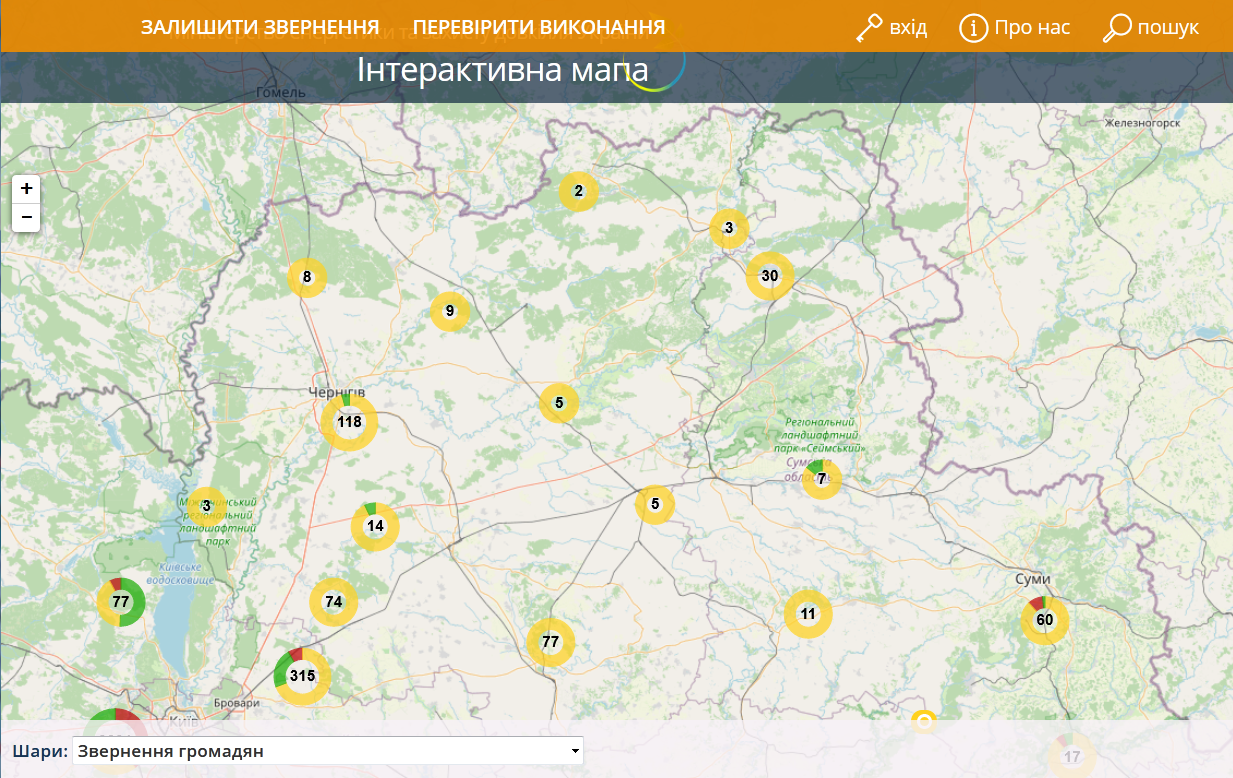 У 2019 році отримано 92 звернення громадян щодо виявлених стихійних сміттєзвалищ майже по всій території області, а саме: м.Чернігів – 14, м.Ніжин – 1,м.Прилуки – 1, Бахмацький р-н – 1, Бобровицький р-н – 1, Варвинський р-н – 4,Городнянський р-н – 1,Ічнянський р-н – 15, Козелецький р-н – 11, Менський р-н – 1,Ніжинський р-н – 1, Носівський р-н – 8,Прилуцький р-н – 1, Ріпкинський р-н – 2, Сновський р-н – 5,Чернігівський р-н – 25.Всі звернення за належністю направлялись до райдержадміністрацій та міських рад для розгляду на засіданнях відповідних постійно діючих комісій з питань поводження з безхазяйними відходами та до Державної екологічної інспекції у Чернігівській області для вжиття заходів по усуненню порушень чинного законодавства. За результатами розгляду звернень Департамент інформував заявників про вжиті заходи відповідно до вимог вищевказаного наказу (рис. 8.2.2., 8.2.3.).Рис. 8.2.2. Територія в м.Чернігові, зазначена у зверненні заявника як стихійне сміттєзвалищеРис. 8.2.3. Територія в м.Чернігові, зазначена у зверненні заявника як стихійне сміттєзвалище, після прибиранняЗавдяки високій екологічній свідомості та активності небайдужих громадян органам державної влади вдалося покращати стан довкілля та забезпечити оперативне знешкодження безгосподарських відходів.Основними напрямками, на яких необхідно сконцентрувати увагу всіх причетних до проблеми служб області, вважаємо наступні:зменшення шкідливого впливу відходів на навколишнє природне середовище та здоров'я людини за рахунок впровадження нових сучасних високоефективних методів збирання, зберігання, перевезення, утилізації та захоронення твердих побутових відходів відповідно до сучасних вимог охорони довкілля;налагодження ефективних систем поводження з твердими побутовими відходами в межах територіальних громад, запобігання утворенню несанкціонованих звалищ відходів;зменшення утворення й захоронення відходів шляхом впровадження роздільного збирання компонентів твердих побутових відходів;концентрація фінансових, матеріально-технічних та інших ресурсів для вирішення проблеми поводження з побутовими відходами, зокрема будівництва та реконструкції полігонів і сміттєзвалищ.8.3 Транскордонне перевезення небезпечних відходівТранскордонне перевезення небезпечних відходів здійснюється згідно з Положенням про контроль за транскордонними перевезеннями небезпечних відходів та їх утилізацією/видаленням і «Жовтого» та «Зеленого» переліків відходів, затверджених постановою Кабінету Міністрів України від 13.07.2000 № 1120. Експорт, імпорт та транзит небезпечних відходів здійснюється тільки за умови письмової згоди Міністерства захисту довкілля та природних ресурсів України.8.4 Державна політика у сфері поводження з відходамиВ Україні склалася критична ситуація, пов’язана з утворенням, накопиченням, зберіганням, переробленням, утилізацією та захороненням відходів, що характеризується подальшим розвитком екологічних загроз. Незважаючи на декларування пріоритетності проблеми відходів, розроблення відповідної нормативно-правової бази, а також впровадження різних цільових програм як на державному, так і на місцевому рівнях, процес їх накопичення не зупинено.У рамках Угоди про асоціацію між Україною з однієї сторони та Європейським Союзом, Європейським співтовариством з атомної енергії і їхніми державами-членами з іншої сторони Україна взяла на себе ряд зобов’язань щодо приведення власного законодавства у відповідність до вимог європейського права. На виконання положень зазначеної Угоди у сфері управління відходами розпорядженням Кабінету Міністрів України від 08.11.2017 № 820-р схвалено Національну стратегію управління відходами в Україні до 2030 року (далі – Стратегія).Стратегія визначає головні напрями державного регулювання у сфері поводження з відходами в найближчі десятиліття з урахуванням європейських підходів з питань управління відходами, що базуються на положеннях:Рамкової Директиви № 2008/98/ЄС Європейського парламенту та Ради від 19.11.2008 «Про відходи та скасування деяких директив»;Директиви Ради № 1999/31/ЄС від 26.04.1999 «Про захоронення відходів»;Директиви № 2006/21/ЄС Європейського парламенту та Ради від 15.03.2006 «Про управління відходами видобувних підприємств, та якою вносяться зміни до Директиви 2004/35/ЄС»;Директиви 94/62/ЄС Європейського парламенту та Ради від 20.12.1994 «Про упаковку та відходи упаковки»;Директиви 2012/19/ЄС Європейського парламенту та Ради від 04.07.2012 «Про відходи електричного та електронного обладнання (ВЕЕО)»;Директиви 2006/66/ЄC Європейського парламенту та Ради від 06.09.2006 «Про батарейки і акумулятори та відпрацьовані батарейки і акумулятори».Нормативно-правові акти й нормативні документи, що розроблятимуться та прийматимуться на виконання цієї Стратегії, мають базуватися виключно на принципах і положеннях відповідних актів європейського законодавства.У 2018 році Департамент екології та природних ресурсів Чернігівської облдержадміністрації брав активну участь у розробленні пропозицій до Національного плану управління відходами до 2030 року та надавав їх до Міністерства захисту довкілля та природних ресурсів України для опрацювання. З середини 2019 року, на виконання листа Мінприроди України (Міністерства захисту довкілля та природних ресурсів України) від 22.07.2019 № 5/4-7/8042-19 та розпорядження Кабінету Міністрів України від 20.02.2019 № 117-р «Про затвердження Національного плану управління відходами до 2030 року», регулярно надає інформацію про стан виконання заходів Національного плану управління відходами до 2030 року до вищевказаного міністерства.Розпочато роботу над створенням Регіонального плану управління відходами у Чернігівській області. Розпорядженням Чернігівської обласної державної адміністрації від 14.05.2019 № 281 «Про утворення робочої групи з розробки проекту Регіонального плану управління відходами Чернігівської області» створено відповідну робочу групу та затверджено її склад. В 2019 році відбулося два засідання робочої групи, в ході яких визначено основні етапи та напрямки розроблення плану. Організовано проведення наукового дослідження системи управління відходами в Чернігівській області (поточний стан, проблеми та загрози), відповідно до рішення сесії обласної ради від 25.09.2019 № 18-19/VII (з обласного фонду охорони навколишнього природного середовища було виділено 100 тисяч гривень для виконання зазначеного заходу).Результати наукового дослідження, яке стане підґрунтям для створення І та ІІ розділів Регіонального плану управління відходами у Чернігівській області, оприлюднено на сайті Департаменту екології та природних ресурсів Чернігівської обласної державної адміністрації.Крім того, рішенням сесії обласної ради від 18.12.2019 року № 18-21/VII з обласного фонду охорони навколишнього природного середовища Чернігівської області виділено 500 тисяч гривень для розробки проекту Регіонального плану та 53 тисячі гривень для проведення відповідної стратегічної екологічної оцінки (СЕО) у 2020 році. Проведення даних робіт заплановано на 2020 рік.9. ЕКОЛОГІЧНА БЕЗПЕКА9.1 Екологічна безпека як складова національної безпекиЕкологічна безпека — складова національної безпеки, процес управління системою національної безпеки, за якого державними і недержавними інституціями забезпечується екологічна рівновага і гарантується захист середовища проживання населення країни і біосфери в цілому, атмосфери, гідросфери, літосфери і космосфери, видового складу тваринного і рослинного світу, природних ресурсів, збереження здоров'я і життєдіяльності людей і виключаються віддалені наслідки цього впливу для теперішнього і прийдешніх поколінь.Об'єктами екологічної безпеки є все, що має життєвоважливе значення для суб'єктів безпеки: духовні потреби, цінності та інтереси особи, суспільства і держави, природні ресурси та довкілля як матеріальної основи державного та суспільного розвитку.Загальний стан екологічної безпеки у техногенній сфері продовжує залишатися складним. На це впливає значна насиченість території промисловими об’єктами, рівень амортизації обладнання більшості яких наближається до критичного, в зв’язку з чим зростає ризик виникнення аварій і катастроф техногенного походження. Значний вплив на ризик виникнення надзвичайних ситуацій мають такі фактори як погіршення матеріально-технічного забезпечення, зменшення виробничої і техногенної дисципліни, ігнорування екологічних вимог і стандартів, низький рівень застосування прогресивних ресурсозберігаючих і екологобезпечних технологій.При аналізі системи екологічної безпеки слід виходити з того, що існує два основних джерела небезпеки: стихійні явища (землетруси, паводки, засухи, пожежі); виробнича діяльність людини. Екологічна небезпека в сучасний період посилилась у зв'язку з тим, що за своїми масштабами і значенням вплив господарської діяльності на навколишнє середовище стає порівняним з природними процесами.До характерних для нашого регіону природних загроз відносяться небезпеки медико-біологічного характеру, пожежі у природних екосистемах, небезпечні процеси і явища геологічного та гідрометеорологічного характеру.На території області має місце розвиток природних екзогенних геологічних процесів, який, особливо в межах населених пунктів, створює реальну загрозу для населення, об’єктів економіки та інфраструктури, що потрапляють до зони негативного впливу цих небезпечних процесів. Залучення територій з розвитком природних екзогенних геологічних процесів до сфери господарської діяльності призводить до неминучих змін навколишнього середовища та супроводжується техногенним посиленням природного перебігу процесів.Небезпека зсувів полягає в тому, що величезні маси ґрунту, раптово зміщуючись, можуть призвести до руйнування будівель та споруд, залізничних і шосейних доріг, мостів та великих жертв серед населення. Масштаби катастрофи залежать від ступеня забудови та заселення території, а також від величини самого зсуву.На території області зсуви мають розвиток на крутих берегах і крутих схилах долин річок Десна, Дніпро, Удай, їх притоках, а також в ярах і балках.Адміністративно ці території відносяться до Коропського, Новгород-Сіверського, Прилуцького, Срібнянського районів та м. Чернігів. 24 населеним пунктам області загрожують зсувні процеси. Загальна площа таких земель складає 12,8268 км2.У рамках вирішення зазначеної проблеми за рахунок обласного фонду охорони навколишнього природного середовища у 2019 році виконано природоохоронний захід «Реконструкція протиерозійної споруди по ліквідації ерозійних явищ по вул. Михайла Чалого в місті Новгород-Сіверський Чернігівської області». Роботи проведені силами ТОВ «ТМГ-Трейд» в повному обсязі на загальну суму 631,45 тис. гривень.Територія басейну річок Десна та Дніпро в межах Чернігівської області відзначається складною інженерно-технічною обстановкою з чіткою тенденцією до зростання негативних проявів небезпечних геологічних процесів таких як розмив та руйнування берегів річок внаслідок природних процесів вільного меандрування. Всі річки, які протікають територією області, характеризуються вираженим весняним водопіллям. Основною водною артерією області є р. Десна.Деснянським басейновим управлінням водних ресурсів ведеться моніторинг інтенсивнорозмивних берегів річок Десна, Дніпро та Сож, в межах ділянок, що піддаються активним русловим процесам, особливо в межах території населених пунктів. Кожна ділянка спостережень розміщена на русловій формі – меандрі, де ідуть процеси розмиву берегів та акумуляції відкладів. Динаміка розмиву та руйнування берегів р. Десна, р. Дніпро та р. Сож в 2019 році була в межах та нижче середніх багаторічних значень.Найбільш водонебезпечна ситуація простежується на таких ділянках:біля смт Любеч Ріпкинського району (лівий берег р. Дніпро) біля с. Велике Устя Сосницького району (лівий берег р. Десна) біля с. Пекарів Сосницького району (лівий берег р. Десна) в м. Чернігові (лівий берег р. Десна)В 2018-2019 роках реалізовано заходи відповідно до першого пускового комплексу проєкту «Берегоукріплення р. Десна біля с. Велике Устя Сосницького району Чернігівської області». Влаштовано 10 кам’яних шпор, основна функція яких – зміна напрямку течії р. Десна з метою уникнення подальшої деформації берега. В 2019 році об’єкт будівництва прийнятий до експлуатації.  Протягом 2019 року надзвичайних ситуацій гідрометеорологічного характеру на території області не зареєстровано.Серед медико-біологічних загроз найбільшу небезпеку становлять небезпечні інфекційні захворювання людей та отруєння людей бактеріальної етіології.Захворюваність населення області інфекційними хворобами реєструвалась як спорадична, так і у вигляді сезонного підйому окремих групових захворювань та  грипу.Загальна інфекційна захворюваність у 2019 році зменшилась на 5,3% та склала 178 526 випадків на 100 тис. населення (у 2018 році – 188 705 випадків на 100 тис. населення).Внаслідок вживання дикорослих грибів протягом 2019 року отруїлися 4 особи. За цей же період 2018  року отруїлося грибами 9 осіб, з них 1 особа померла.Протягом 2019 року в області від сказу загинуло 12 тварин. У 2018 році від сказу тварин та африканської чуми свиней загинули 89 тварин.Основним джерелом сказу залишаються коти, собаки та лисиці.Випадків захворювання дикої та свійської птиці пташиним грипом зареєстровано не було.Головним управлінням Держпродспоживслужби у Чернігівській області протягом 2019 року вживалися заходи щодо недопущення занесення та поширення збудників особливо небезпечних хвороб тварин на територію області, постійно забезпечувався захист тварин від збудників та хвороб шляхом здійснення профілактичних, діагностичних та лікувальних заходів. Так, було проведено профілактичні щеплення понад 11,7 млн голів, лікувально-профілактичну обробку 470 тис. голів, дослідження 1 млн 200 тис. голів, а також проведено дезінфекцію 4461 об’єкта загальною площею 2 млн 200 тис. м2. Крім того, з 22 вересня по 05 жовтня 2019 року на території мисливських угідь була проведена кампанія з пероральної імунізації диких м’ясоїдних тварин шляхом повітряного розподілу принад, всього таким чином було оброблено територію площею 27 324 км2.Аналіз пожежної ситуації в природних екосистемах свідчить, що формується вона переважно під впливом метеорологічних та антропогенних чинників.Пожежонебезпечний період 2019 року розпочався у березні.Протягом пожежонебезпечного періоду зареєстровано 156 пожеж в лісових масивах на загальній площі 296,16 га. Так, у 2019 році зареєстровано 1 резонансну пожежу в природних екосистемах області, пов’язану із пожежею лісового масиву на території Міжрічинського регіонального ландшафтного парку та ДП «Остерський лісгосп» між с. Тужар і с. Косачівка Козелецького району, а також очерету в акваторії Київського водосховища.Водозабезпечення населення області здійснюється господарсько-питними водопроводами. Крім того, населення використовує воду з колодязів громадського користування.Для господарсько-питних водопроводів використовується вода тільки з підземних джерел (артезіанські свердловини).ДУ «Чернігівський обласний лабораторний центр Міністерства охорони здоров’я України» протягом 2019 року проводив моніторингові дослідження якості питної води згідно Плану моніторингових досліджень об’єктів навколишнього середовища, лікувально-профілактичних, загальноосвітніх, дитячих закладів та закладів соціального забезпечення на 2019 рік, затвердженого головою Чернігівської облдержадміністрації, а також лабораторні дослідження на договірній основі.Якість води централізованого водопостачання в області у порівнянні з минулими роками дещо покращилась. Так, протягом 2019 року досліджено 5767 зразків води централізованого водопостачання на мікробіологічні показники, з них не відповідали вимогам ДСанПіН 2.2.4-171-10 «Гігієнічні вимоги до води питної, призначеної для споживання людини» 226 проб, що складає 3,9 %.Проведено дослідження 4357 зразків води централізованого водопостачання на санітарно-хімічні показники, з них не відповідали гігієнічним вимогам 355 проб, що складає 8,1 %. Відхилення від вимог ДСанПіН 2.2.4-171-10 за санітарно-хімічними показниками у питній воді централізованого водопостачання найчастіше зустрічалися за органолептичними показниками та по вмісту заліза, рідко виявлялися перевищення вмісту фтору, марганцю, аміаку, рівня жорсткості.Більшість сільського населення області користується питною водою з джерел децентралізованого водопостачання (колодязі громадського користування). Якість води децентралізованого водопостачання в області, як і раніше залишається стабільно незадовільною.Згідно даних досліджено 1421 зразок води джерел децентралізованого водопостачання на мікробіологічні показники, з них вимогам ДСанПіН 2.2.4-171-10 не відповідали 219 зразків, що складає 15,4 %.Проведено дослідження 2413 зразків води децентралізованого водопостачання на санітарно-хімічні показники, з них не відповідали гігієнічним вимогам (в основному по вмісту нітратів) 749 проб, що складає 31 %.Слід зазначити, що спалахів інфекційних захворювань, пов’язаних з водним фактором передачі, в області не зареєстровано.9.2 Об'єкти, що становлять підвищену екологічну небезпекуУ 2019 році підготовлено і проведено 7 засідань обласної комісії з питань техногенно-екологічної безпеки та надзвичайних ситуацій, на яких розглянуто 27 питань, та 4 засідання регіональної Ради з питань безпечної життєдіяльності населення, на яких було розглянуто 19 питань.У структурі потенційно небезпечних об’єктів (795) за видами небезпек домінують об’єкти вибухопожежної та пожежної небезпеки (90,9 %). Найвища ймовірність виникнення надзвичайних ситуацій зберігається на складах боєприпасів, вибухопожежо та пожежо небезпечних об’єктах та об’єктах житлово-комунального господарства.Хімічна небезпека в області пов’язана з наявністю об’єктів, що використовують хімічні речовини, забрудненням довкілля та утворенням відходів.На території області розміщено 17 хімічно небезпечних підприємств, на яких зберігаються та використовуються 7015,5 т небезпечних хімічних речовин, з них  аміаку – 6628,3 т, інших небезпечних хімічних речовин – 387,2 т. Ці підприємства розподілені за ступенями хімічної небезпеки наступним чином: ІІ ступеню – 1 підприємство, ІІІ ступеню - 1 підприємство, ІV ступеню – 15 підприємств. Кількість населення, що потрапляє в прогнозовану зону хімічного зараження, складає 1054 особи.Найбільше хімічно небезпечних об’єктів зосереджено у м. Чернігові.	Cтан забезпечення промисловими засобами захисту органів дихання населення області від небезпечних хімічних речовин становить:персоналу хімічно небезпечних об'єктів – 98,9 % (середній показник по Україні – 96,6 %);працівників підприємств, які потрапляють у зону можливого хімічного забруднення – 82,6 % (середній показник по Україні – 50,8 %);непрацюючого населення, яке проживає в прогнозованій зоні хімічного забруднення – 21,1 % (середній показник по Україні – 12,3 %).Цільовою соціальною програмою розвитку цивільного захисту Чернігівської області у 2019 році на забезпечення промисловими засобами захисту органів дихання від небезпечних хімічних речовин непрацюючого населення, яке проживає в прогнозованій зоні хімічного забруднення, з місцевих бюджетів було заплановано виділити 45 тис. гривень, у 2019 році виділено 13 тис. гривень.В області практично вирішена проблема поводження з промисловими відходами І-ІІІ класів небезпеки. Вжиття організаційних та адміністративних заходів дало змогу виключити їх розміщення в навколишньому природному середовищі – частина утилізується на існуючих установках, інші – передаються для знешкодження на відповідних потужностях за межі області.Крім того, на території Чернігівського району наявна установка (інсинератор «Мюллер СР-50») зі спалювання відходів від надання послуг з охорони здоров'я людей, власником якої є КЛПЗ «Чернігівський обласний протитуберкульозний диспансер». Проектний обсяг видалення відходів становить 146 т на рік. Не вдалося вирішити питання системного використання золи КЕП «Чернігівська ТЕЦ» ТОВ фірми «ТехНова» в будівельній галузі. Не знайдені інші напрямки її використання, що значно зменшило б навантаження на об’єкти довкілля.Негативним чинником діяльності підприємства є значні обсяги утворення золи від спалювання вугілля, якої щорічно утворюється близько 100 тис. т.Для розміщення основних виробничих відходів – вугільної золи та шлаку – КЕП «Чернігівська ТЕЦ» ТОВ фірми «ТехНова» використовувався золовідвал № 1, розташований у II поясі санітарно захисної зони р. Десна на відстані  від підприємства. При допомозі гідравлічної системи відбувається золо- та шлаковидалення. Золовідвал № 1 займає площу  і поділений на 7 секцій з висотою дамб 8,5-10 метрів. Проєктна потужність золовідвалу, який експлуатується з 1961 року, згідно з проєктом, розробленим проєктним інститутом «Променергопроект» складає 1851 тис. т. На території золовідвалу № 1 розташований шламонакопичувач площею  та 2 шлаконакопичувачі.У 2002 році ВАТ «Інститут «Чернігівводпроект» розроблено проєкт
«Золонакопичувач № 2 КЕП «Чернігівська ТЕЦ» фірми «ТехНова». Згідно з проектом потужність золонакопичувача № 2 складає 900,85 тис. т золи. На сьогоднішній день резерв вільних площ золонакопичувача № 2 вичерпано. У зв’язку з тим, що золонакопичувач № 2 заповнений, розпорядженням Чернігівської районної державної адміністрації від 25.02.2011 № 99 затверджено містобудівні умови й обмеження забудови земельної ділянки для об’єкту «Будівництво золонакопичувача № 3» на території Киїнської сільської ради Чернігівського району. Місткість золонакопичувача запланована в межах 1512 тис. т, орієнтовно термін експлуатації визначено 8,4 роки.На золовідвалах підприємства накопичено 3390875,191 т золи. За результатами вишукувань, проведених фахівцями Українського наукового гігієнічного центру, зола КЕП «Чернігівська ТЕЦ» ТОВ фірми «ТехНова» може використовуватись для виробництва будівельних матеріалів. При існуючих темпах спалювання вугілля та відсутності альтернативних джерел палива питання необхідності виділення додаткових земельних ділянок для складування золи буде постійно поставати перед органами виконавчої влади та місцевого самоврядування. Проблеми у сфері поводження з твердими побутовими відходами на території області досягли свого найвищого рівня загострення. Стан місць видалення твердих побутових відходів становить реальну небезпеку для довкілля та населення, що проживає на прилеглих територіях. На більшості їх відсутні спеціальні природоохоронні споруди та системи екологічного моніторингу, не визначені технологічні карти, накопичення сміття проводиться безсистемно, ущільнення та присипка ґрунтом здійснюється не своєчасно або взагалі не проводиться, не ведеться облік відходів, не відновлюється або відсутнє обвалування, прилегла територія засмічена відходами.Недостатня кількість та технічний стан спеціалізованої техніки взагалі ставить під загрозу процес сміттєвидалення в більшості районних центрів. На територіях сільських рад відсутні спеціалізовані підприємства у сфері поводження з побутовими відходами, самі відходи складуються у природних рельєфних утвореннях. Існуюча система  санітарного очищення населених пунктів  недосконала, її фрагментарність, роз’єднаність та різнорідність не забезпечує достатнього контролю за санітарним станом територій та операціями поводження з побутовими відходами.Через відсутність на Чернігівщині сміттєпереробних та сортувальних комплексів на полігони та сміттєзвалища потрапляє значна частина відходів, які мають ресурсну цінність і підлягають переробці та утилізації. Основну масу відходів як вторинної сировини складають тара (упаковка) від продуктів харчування та продукції споживання населенням.Крім того, в області існує проблема, яка на сьогодні не містить вираженого характеру, але через певний час її наслідки будуть становити реальну загрозу як об’єктам довкілля, так і здоров’ю населення прилеглих територій. Суть її полягає в тому, що в результаті життєдіяльності населення утворюються відходи, які містять небезпечні складові, зокрема відпрацьовані люмінесцентні та енергозберігаючі лампи, відпрацьовані хімічні джерела струму, зіпсована електронна техніка та електричне обладнання, відходи автотранспорту тощо. Враховуючи досягнення науково-технічного прогресу, обсяги побутових відходів, що утворюються у населення та містять небезпечні складові, будуть постійно збільшуватися. Вказані групи відходів в основному не вилучаються, а вивозяться на полігони та сміттєзвалища за унітарною схемою видалення. При цьому на даному етапі, не можливо оцінити їх обсяги та наслідки для довкілля.Органи місцевого самоврядування за відсутності відповідної інфраструктури щодо збору й переробки таких відходів та цільового фінансування не забезпечують вирішення зазначеної проблеми.Основні причини такого становища – відсутність коштів в органів місцевого самоврядування, на яких покладена відповідальність за забезпечення цієї ділянки роботи, та неналежне виконання обов'язків визначеними комунальними підприємствами.Важливою й гострою проблемою для області залишається поводження з забороненими і непридатними до використання хімічними засобами захисту рослин, які були накопичені наприкінці минулого століття і зберігаються, як правило, в необлаштованих складських приміщеннях. Хімічні засоби захисту рослин являють собою суміші декількох хімічних речовин і представляють значну небезпеку для населення. Їх дослідження не проводилося і відповідно клас хімічної та вибухопожежної небезпеки не визначений.Загальна кількість безгосподарних агрохімікатів становить 284,3 т, які зберігаються в 52 місцях на території Бахмацького, Борзнянського,
Варвинського, Ічнянського, Носівського, Прилуцького, Ріпкинського,
Семенівського, Срібнянського, Сосницького, Сновського, Чернігівського
районах та м. Прилуки. Стан наявних місць зберігання хімічних заходів захисту рослин є незадовільним, що створює загрозу забруднення ґрунтів і підземних водоносних горизонтів та виникнення надзвичайних ситуацій.На сьогодні, із усіх існуючих методів знешкодження непридатних пестицидів найбільш екологічно ефективним є спалювання в спеціальних високотемпературних печах, обладнаних сучасними системами очищення димового газу та контролю за викидами і небезпечними рештками.Враховуючи, що значна частина складів знаходиться в басейнах річок Дніпро та Десна, які є джерелами питного водопостачання, та з метою зменшення техногенного навантаження на навколишнє середовище і попередження забруднення об’єктів довкілля необхідне виділення з Державного фонду охорони навколишнього природного середовища коштів для повного знешкодження непридатних до використання хімічних засобів захисту рослин на спеціалізованих підприємствах. Ситуація ускладнюється тим, що в Україні на даний час відсутнє підприємство, яке б мало ліцензію на утилізацію хімічних засобів захисту рослин.Контроль за дотриманням вимог природоохоронного законодавства суб’єктами господарювання в різних галузях господарської діяльності проводиться Державною екологічною інспекцією в Чернігівській області.Протягом 2019 року Державною екологічною інспекцією в Чернігівській області здійснено 2024 перевірки дотримання вимог природоохоронного законодавства. Першочергова увага при здійсненні державного контролю у сфері охорони навколишнього природного середовища приділялась екологічно-небезпечним об’єктам. За результатами перевірок протягом 2019 року зафіксовано скид забруднюючих речовин до поверхневих водних об’єктів з перевищенням  доведених нормативів наступними підприємствами Чернігівської області: КП «Чернігівводоканал», КП «Бахмач-водсервіс», КП «Господар» Варвинської селищної ради, КП «Куликівське виробниче управління житлово-комунального господарства», КП Козелецьводоканал», АТ «Линовицький цукрокомбінат «Красний», КП «Прилукитепловодопостачання» Прилуцької міської ради, КП «Вода» Коропської селищної ради, КП ВКГ «Ічень» Ічнянської міської ради.За даними Державної екологічної інспекції у Чернігівській області до переліку екологічно небезпечних об’єктів входить 27 об’єктів, які наведені в табл. 9.2.1.Таблиця 9.2.1. Перелік екологічно небезпечних об’єктів загальнодержавного та обласного рівняПотенційно небезпечним об’єктом для області є Гомельський хімічний завод, на якому виробляються мінеральні добрива, в основному фосфорні, та зберігається близько 15 млн т мінеральної сировини для виготовлення добрив.Також, потенційно небезпечними для області є Білоруський газопереробний завод, розташований в районі нафтогазовидобування поблизу населеного пункту Речиця на р. Дніпро, гідролізно-дріжджовий завод в м. Речиця, нафтопереробний завод в м. Мозир (р. Прип’ять) та завод побутової хімії в м. Калінковичі.Певну небезпеку для області можуть становити підприємства хімічного виробництва в Росії, які розташовані на річках, русла яких проходять і по території області. Це – завод по виробництву мінеральних добрив біля м. Брянськ на р. Десна; комбінат побутової хімії в населеному пункті Шебекіно Белгородської області; Курський комбінат синтетичного волокна і Курський завод гумотехнічних виробів (на р. Сейм).Джерелами негативного впливу на стан водних об’єктів басейну р. Десна можуть стати ВАТ «Погарський мʼясокомбінат», ГУП «Погарські інженерні мережі» та Погарське МУЖКГ (Брянська область). Крім того, Чернігівська область знаходиться в зоні потенційно небезпечного впливу можливих аварій на трьох АЕС – Курській (Росія), Смоленській (Росія) та Ігналінській (Литва). Крім вищезгаданих, область може зазнати негативного впливу в разі аварії на Калінінській АЕС (Росія), Нововороніжській АЕС (Росія) і на АЕС, що розташовані в Болгарії, Угорщині, Чехії та Словаччині.9.3 Радіаційна безпека9.3.1 Стан радіоактивного забруднення ЧернігівщиниДо територій, що віднесені до зон радіоактивного забруднення, входить Чернігівська область, яка є однією з найбільш постраждалих у результаті аварії на Чорнобильській АЕС. На територіях, забруднених унаслідок Чорнобильської катастрофи, опромінення у підвищених дозах зазнали не тільки люди, а й без винятку всі компоненти природного середовища. Із понадфоновим опроміненням довкілля, яке за характером накопичення є хронічним і латентним, пов'язані певні вже реалізовані радіоекологічні ефекти. При цьому є всі підстави вважати, що у майбутньому виявлятимуться ще негативніші наслідки цього опромінення. Чернігівщина – одна з небагатьох областей України, де відсутні підприємства атомної енергетики, підприємства з видобування та переробки уранових руд, спецкомбінати та пункти захоронення радіоактивних відходів. Стан радіаційної безпеки в основному характеризується забрудненням території, що сталося після аварії на Чорнобильській АЕС та наявністю закритих джерел іонізуючого випромінювання (ДІВ), рентгенапаратів, еталонних та контрольних джерел. Об’єкти, які потребують постійного контролю стану радіаційної безпеки  використовують у господарській, медичній та науковій діяльності джерела іонізуючого випромінювання (ДІВ). Щодо наявності джерел іонізуючого випромінювання, які вичерпали ресурс експлуатації, на території області раз на три роки проводяться інвентаризації радіоактивних відходів (останній раз проводилась у 2019 році).Спостереження за щільністю забруднення ґрунту і рівнями забруднення рослинної продукції радіонуклідами проводиться з 1986 року. Забруднення території області техногенними та техногенно-підсиленими джерелами природного походження відображено у таблиці 9.3.1.1.Таблиця 9.3.1.1. Забруднення території області техногенними та техногенно-підсиленими джерелами природного походження*інформація про радіаційний фон відсутня;** щільність забруднення земель цезієм-137 та стронцієм-90, Кі/км2за результатами обстежень території населених пунктів Чернігівської області у 1986-1995 роках.Забруднення радіонуклідами продуктів харчування були одержані українськими спеціалістами після Чорнобильської катастрофи у 1986 році. За експериментальними даними встановлено надзвичайно високе надходження радіаційних елементів в організм людини через харчові продукти (м'ясо, молоко), особливо з продуктами лісу (ягоди, гриби). На інтенсивність розповсюдження радіонуклідів в системі «ґрунт-рослина» великою мірою впливають властивості ґрунту. Сприяють таким процесам найбільш поширені в поліських районах бідні на поживні речовини кислі деревно-підзолисті та торфові ґрунти. На таких ґрунтах міграційна здатність основних радіонуклідів значно вища, ніж на ґрунтах більш важкого механічного складу.У 2019 році продовжувалися роботи з організації радіологічного контролю сільськогосподарської та лісогосподарської продукції Семенівського, Корюківського, Сосницького, Ріпкинського та Чернігівського районів. Ці території віднесено до ІІІ зони гарантованого добровільного відселення. За бюджетною програмою КПКВ 2408070 «Радіологічний захист населення та екологічне оздоровлення територій, що зазнали радіоактивного забруднення» було використано 316,370 тис. гривень. Кошти були розподілені між управліннями агропромислового розвитку райдержадміністрацій Семенівського, Корюківського, Сосницького, Ріпкинського та Чернігівського районів.Радіологами було відібрано й перевірено 3323 проб зразків сільськогосподарської та лісової продукції. Перевищень значень допустимих рівнів вмісту радіонуклідів в досліджених пробах не зафіксовано.Узагальнена інформація про результати досліджень щомісячно передавалася до відповідального виконавця за вказаною програмою – Державного агентства України з управління зоною відчуження.За інформацією Північної інспекції з ядерної та радіаційної безпеки Державної інспекції ядерного регулювання України, 14.09.2019 представниками Чернігівського прикордонного загону на пункті пропуску через державний кордон «Сеньківка» з автомобіля марки «Ніссан» під керуванням громадянина Російської Федерації було вилучено предмет (авіаційний годинник) з підвищеним рівнем радіоактивного випромінювання (відповідно до факсограми Городнянської районної державної адміністрації Чернігівської області від 26.09.2019 ). Відповідно до вимог «Порядку взаємодії органів виконавчої влади та юридичних осіб, які провадять діяльність у сфері використання ядерної енергії, в разі виявлення радіонуклідних джерел іонізуючого випромінювання у незаконному обігу», затвердженого постановою Кабінету Міністрів України від 02.06.2003 № 813, 01.10.2019 був складений Акт та прийняте спільне рішення щодо передачі вилученого небезпечного предмету до ПЗРВ КДМСК УкрДО «Радон».За даними щорічних звітів з радіаційної безпеки ліцензіатів за 2019 рік, радіаційний фон на території об’єктів, за межами зон з обмеженим доступом, знаходиться в межах природного радіаційного фону.За інформацією Північної державної інспекції з ядерної та радіаційної безпеки Державної інспекції ядерного регулювання суб’єкти діяльності у Чернігівській області, що використовують ДІВ з високим ступенем ризику відсутні.В Чернігівській області ДІВ використовують в медицині, промисловості та наукових дослідженнях, перелік суб’єктів використання ДІВ у промисловості і науці наведено в таблиці 9.3.1.2.Таблиця 9.3.1.2. Перелік суб'єктів використання ДІВ у промисловості і науці на території Чернігівської області9.3.2 Поводження з радіоактивними відходамиНа території  Чернігівської області діяльність по поводженню з радіоактивними відходами, що утворюються при використанні джерел іонізуючого випромінювання в народному господарстві, виконує Державне спеціалізоване підприємство «Київський державний міжобласний спеціалізований комбінат» державної корпорації «Українське об’єднання «Радон» (далі – ДСП «Київський ДМСК»).На обліку та контролі ДСП «Київський ДМСК» на території області розташовано 3 сховища радіоактивно забруднених відходів дезактивації, утворених під час проведення робіт з ліквідації наслідків аварії на Чорнобильській АЕС – «Корюківський», «Семенівський» та «Ріпкинський». За інформацією ДСП «Київський ДМСК», яке здійснює контроль за їх технічним та радіаційним станом.Регламентні роботи в Чернігівській області виконані в осінній період 2016 року. Під час обстеження об’єктів було встановлено, що технічний стан об’єктів є незадовільним, що пов’язано з відсутності огорожі та в’їзних воріт. Оцінка радіаційного контролю знаходяться в межах тимчасово визначених контрольних рівнів. За результатами обстеження складено акти, в яких зафіксована оцінка технічного та радіаційного стану об’єктів. По одному примірнику кожного акту зберігається у відповідних відділах з питань надзвичайних ситуацій Ріпкинської, Корюківської та Семенівської районних держадміністрацій.Радіоактивні відходи, накопичені в області, утворилися в результаті закінчення терміну експлуатації джерел ДІВ, які використовувалися на підприємствах, в установах та організаціях, в медицині, промисловості та наукових дослідженнях. Згідно з даними Державного регістру джерел іонізуючого випромінювання перелік суб’єктів використання ДІВ на території Чернігівської області надано в таблиці 9.3.2.1.Таблиця 9.3.2.1. Перелік суб’єктів використання ДІВ на території Чернігівської області*загальна активність ДІВ є розрахунковою величиною;**інформація про радіаційний фон підприємств відсутня.В 2019 році Чернігівською обласною комісією з питань інвентаризації радіоактивних відходів відповідно до Порядку проведення державної інвентаризації радіоактивних відходів (НП306.5.04/2059-2002), затвердженого наказом Держатомрегулювання України від 11 лютого 2003 року № 27 проведено 7-ту державну інвентаризацію радіоактивних відходів на трьох підприємствах, установах, закладах, діяльність яких пов’язана з використанням джерел іонізуючого випромінювання та утворенням радіоактивних відходів на території Чернігівської області (комунальне некомерційне підприємство «Чернігівський медичний центр сучасної онкології» Чернігівської обласної ради, Чернігівський державний центр стандартизації, метрології та сертифікації, Публічне акціонерне товариство «Слов'янські шпалери – КФТП»).За результатами інвентаризації радіоактивних відходів на території області не виявлено. Наявні джерела іонізуючого випромінювання використовуються відповідно до експлуатаційних вимог.Зведені звіти про результати державної інвентаризації радіоактивних відходів в Чернігівській області направлені до Регіонального центру обліку радіоактивних відходів «Українського Державного об’єднання «Радон».9.3.3 Стан радіаційної безпеки у зоні відчуження і зоні безумовного (обов’язкового) відселенняСтан радіаційної безпеки у зоні відчуження й зоні безумовного (обов’язкового) відселення відноситься до компетенції Державного агентства України з управління зоною відчуження (ДАЗВ).10. Промисловість та її вплив на довкілля10.1 Структура та обсяги промислового виробництваВідповідно до класифікатору економічних видів діяльності до промислового комплексу області входять підприємства: добувної промисловості; переробної промисловості; постачання електроенергії, газу, пари та кондиційованого повітря; водопостачання, каналізації, поводження з відходами.За даними Головного управління статистики у Чернігівській області у 2019 році порівняно з 2018 роком індекс промислової продукції становив 89,9 %.На підприємствах із виробництва харчових продуктів, напоїв та тютюнових виробів обсяг промислової продукції зменшився на 18 %. Зменшилося виробництво молока та вершків незгущених й без додавання цукру чи інших підсолоджувальних речовин жирністю більше 1 %, але не більше 6 %, у первинних пакуваннях об'ємом нетто не більше 2 л – на 2,5 %, оселедців солоних – на 10,6 %, хліба та виробів хлібобулочних, нетривалого зберігання – на 12 %, борошна пшеничного чи пшеничножитнього – на 25,8 %, молока і вершків коагульованих, йогурту, кефіру, сметани та інших ферментованих продуктів – на 29,6 %, масла вершкового жирністю не більше 85 % – на 30,4 %, сиру тертого, порошкового, голубого та іншого неплавленого (крім свіжого сиру, сиру із молочної сироватки та кисломолочного сиру) – на 31,8 %, яловичини і телятини, свіжих чи охолоджених – туш, напівтуш, четвертин необвалених – на 40,5 %.Водночас зросло виробництво олії соняшникової та її фракцій, нерафінованих (крім хімічно модифікованих) у 2,3 раза, свинини свіжої чи охолодженої – туш, напівтуш (уключаючи оброблених сіллю чи консервантами для тимчасового зберігання) – на 27,1 %, виробів ковбасних та подібних продуктів з м'яса, субпродуктів чи крові тварин та подібних.Зросли обсяги виробництва в окремих галузях переробної промисловості: на підприємствах металургійного виробництва, виробництва готових металевих виробів, крім машин і устаткування (+28,3 %), виробництва хімічних речовин і хімічної продукції (+3,0 %) та виробництва гумових і пластмасових виробів (+0,9 %).Разом з тим, в переробній галузі скоротились обсяги випуску продукції на підприємствах з виробництва харчових продуктів, напоїв та тютюнових виробів (на 18,0 %), машинобудування (на 18,8 %), текстильного виробництва, виробництва одягу, шкіри та виробів зі шкіри (на 18,0 %), з виготовлення виробів з деревини, виробництва паперу та поліграфічної діяльності (на 9,5 %).Обсяг реалізованої промислової продукції за 2019 рік становив 
34,1 млрд гривень.У 2019 році підприємствами області вироблено будівельної продукції на суму 1888,1 млн. грн. Індекс будівельної продукції у 2019 році порівняно з 2018 роком становив 152 %.У 2019 році в області прийнято в експлуатацію 142,9 тис. м2 загальної площі житлових будівель (нове будівництво). Загальна площа прийнятого в експлуатацію житла у 2019 році порівняно з 2018 роком збільшилася на 46 %.У 2019 році експорт товарів становив 807,4 млн.дол. США, імпорт – 419,3 млн. дол. Порівняно з 2018 роком експорт збільшився на 7 % (на 52,5 млн. дол.), імпорт зменшився на 13,2 % (на 64 млн. дол.). Позитивне сальдо становило 388,1 млн. дол. (у  2018 році також позитивне – 271,7 млн. дол.). У загальному обсязі експорту товарів порівняно з 2018 роком збільшилася частка зернових культур, насіння і плодів олійних рослин, готових харчових продуктів, текстильних матеріалів та текстильних виробів. Натомість зменшилася частка паперу та картону, взуття, деревини і виробів із деревини, машин, обладнання та механізмів; електротехнічного обладнання.Обсяг експорту товарів до країн Європейського Союзу становив 338,4 млн. дол., або 41,9 % від загального обсягу експорту (у 2018 році – 304,7 млн. дол., або 40,4 %), та збільшився порівняно з 2018 роком на 33,7 млн. дол., або на 11,1 %.Найвагоміші експортні поставки товарів серед країн ЄС здійснювалися до Нідерландів, Іспанії, Італії, Румунії, Литви та Німеччини. Серед інших країн світу найбільше експортувалися товари до Азербайджану, Єгипту, Китаю, Білорусі, Туреччини та Російської Федерації.У загальному обсязі імпорту товарів збільшилася частка засобів наземного транспорту, крім залізничного, готових харчових продуктів, продукції хімічної та пов’язаних із нею галузей промисловості. Зменшилася частка полімерних матеріалів, пластмас та виробів із них, текстильних матеріалів та текстильних виробів, паперу та картону, мінеральних продуктів, машин, обладнання та механізмів; електротехнічного обладнання, недорогоцінних металів та виробів із них. Імпорт товарів із країн Європейського Союзу становив 191 млн. дол., або 45,6 % загального обсягу (у 2018 році – відповідно 215,4 млн. дол. та 44,6 %), та зменшився проти 2018р. на 24,4 млн. дол., або на 11,3 %. Серед країн ЄС найвагоміші імпортні поставки товарів надходили з Німеччини, Італії, Литви, Польщі та Великої Британії. Серед інших країн світу найбільші імпортні поставки товарів надходили з Білорусі, Китаю, Російської Федерації, Бразилії та США.У 2019 році експорт послуг становив 29,4 млн. дол. США, імпорт – 30,4 млн. дол. Порівняно з 2018роком експорт збільшився на 8,6 % (на 2,3 млн. дол.), імпорт – на 31,1 % (на 7,2 млн. дол.). Від’ємне сальдо склало 1 млн. дол. (у 2018 році позитивне – 3,8 млн. дол.).У загальному обсязі експорту послуг порівняно з 2018р. збільшилася частка транспортних, ділових, у сфері комунікацій, комп’ютерних та інформаційних послуг. Натомість зменшилася частка послуг із переробки матеріальних ресурсів. Обсяг експорту послуг країнам Європейського Союзу становив 21,5 млн. дол., або 73,2 % від загального обсягу експорту (у 2018році – 20,6 млн. дол., або 76,3 %), та збільшився порівняно з 2018р. на 4,2 %.Основними партнерами в експорті послуг були Румунія, Нідерланди, США, Литва, Російська Федерація, Італія, Чехія, Канада, Німеччина, Латвія. У загальному обсязі імпорту збільшилася частка послуг з будівництва та ділових. Зменшилася частка роялті та інших послуг, пов’язаних із використанням інтелектуальної власності.Імпорт послуг від країн Європейського Союзу становив 28 млн. дол., або 92,2 % від загального обсягу імпорту (у 2018 році – відповідно 21,5 млн. дол. та 92,7 %), та збільшився проти 2018 році на 30,4 %. Основними партнерами в імпорті послуг були Велика Британія, Німеччина, Польща та Російська Федерація.Обсяги реалізованої промислової продукції за основними видами діяльності та підсумки роботи промисловості області за 2019 рік наведено в табл. 10.1.1. та 10.1.2.Таблиця 10.1.1. Обсяг реалізованої промислової продукції за основними видами діяльності у 2019 році1 (остаточні дані)1 Інформація підготовлена за результатами державного статистичного спостереження «Економічні показники короткострокової статистики промисловості». Дані за видами діяльності сформовані за однорідними продуктами відповідно до Класифікації видів економічної діяльності (ДК 009:2010) (з урахуванням уточнень підприємств станом на кінець лютого 2019р.).2 Дані не оприлюднюються з метою забезпечення виконання вимог Закону України «Про державну статистику» щодо конфіденційності статистичної інформації.Таблиця 10.1.2. Індекси промислової продукції за основними видами діяльності(відсотки)1 Дані не оприлюднюються з метою забезпечення виконання вимог Закону України «Про державну статистику» щодо конфіденційності статистичної інформації.Таблиця 10.1.3. Виробництво окремих видів промислової продукції1 Дані не оприлюднюються з метою забезпечення виконання вимог Закону України «Про державну статистику» щодо конфіденційності статистичної інформації.10.2 Вплив на довкілляДіяльність будь-яких підприємств пов'язана з виділенням забруднюючих речовин в атмосферне повітря, водоспоживанням та водовідведенням, утворенням відходів.Найбільшими забруднювачами довкілля у Чернігівській області є два підприємства: КЕП «Чернігівська ТЕЦ» ТОВ фірми «ТехНова» та комунальне підприємство «Чернігівводоканал» Чернігівської міської ради, які відповідно до рейтингу Мінекоенерго входять до переліку ТОП-100 найбільших забруднювачів України.КЕП «Чернігівська ТЕЦ» ТОВ фірми «ТехНова» виробляє електричну і теплову енергію, в результаті чого здійснюються викиди забруднювальних речовин в атмосферне повітря. Динаміка викидів за останні роки свідчить про їх зменшення: якщо у 2016 році цей показник сягав біля17 тисяч тонн, то у 2019 – 9,49 тисяч тонн. Однак слід зауважити, що зниження рівня забруднення пов’язано із зменшенням виробництва електроенергії.Крім того, підприємством скидаються зворотні води у річки Стрижень та Десна. Зокрема, торік скинуто майже 36 мільйонів кубометрів.Ще один негативний фактор для навколишнього природного середовища – накопичення промислових відходів (золи), яких тільки минулоріч утворено близько 57 тисяч тонн.Для зменшення негативного впливу на довкілля підприємством здійснюється ремонт технологічного обладнання та облаштування місць зберігання золи.Також хімічною лабораторією КЕП «Чернігівська ТЕЦ» ТОВ фірми «ТехНова» у зоні впливу підприємства здійснюється контроль повітря на загазованість і запилення та проводяться дослідження річкової і скидної води. При цьому перевищень затверджених нормативів вмісту забруднювальних речовин не зафіксовано.КП «Чернігівводоканал» надає послуги з водопостачання та водовідведення   на території міста Чернігів. Викиди забруднювальних речовин в атмосферне повітря підприємством торік склали понад тисячу тонн; обсяг скидів зворотних вод у річку  Білоус (притока річки Десна) – майже 15 мільйонів кубометрів, з яких недостатньо очищених – більше 12 мільйонів кубометрів. Крім того, утворено понад 6 тисяч тонн відходів.Для недопущення забруднення навколишнього природного середовища КП «Чернігівводоканал» у 2019 році здійснено технічну рекультивацію біологічних ставків каналізаційних очисних споруд; ремонт дамб на мулових картах і біоставках; реконструкцію системи аерації, каналізаційного дюкеру через річку Стрижень та каналізаційного колектору; тампонаж артезіанської свердловини водозабору «Подусівка».10.2.1 Гірничодобувна промисловістьУ 2019 році у добувній промисловості і розробленні кар'єрів обсяги промислового виробництва склали 102,6 %, а у переробній промисловості - 86,4 %.Збільшення обсягів фінансування геологорозвідувальних робіт дало б змогу в наступних періодах підвищити ефективність використання мінерально-сировинної бази регіону, наростити обсяги видобутку й переробки вуглеводнів.Спад виробництва спостерігається і на підприємствах з постачання електроенергії, газу, пари та кондиційованого повітря (на 7,1 %). 10.2.2 Металургійна промисловість На сучасному етапі розвитку науково-технічного прогресу неможливо обійтися без кольорових металів, які є незамінними в машинобудуванні і особливо широко використовуються в таких його галузях, як електронна, електротехнічна, радіо-телевізійна, приладобудівна та ін. В Україні відкриті і розробляються родовища сировинних ресурсів – алюмінію, магнію, руд титану, цирконію, нікелю, ртуті тощоВ Чернігівській області зросли обсяги виробництва в окремих галузях переробної промисловості: на підприємствах металургійного виробництва, виробництва готових металевих виробів, крім машин і устаткування (+28,3 %).10.2.3 Хімічна та нафтохімічна промисловістьДжерелом істотного забруднення довкілля є хімічна промисловість, яка поступається тут лише перед енергетикою, металургійним комплексом і автомобільним транспортом. Номенклатура продукції, що її випускає хімічна промисловість розвинутих країн, є вельми різноманітною. У світі використовується понад 300 тис. видів хімічних речовин і щорічно до них додається 1-2 тис. нових, 50 речовин виробляються в кількостях, що перевищують 1 млн т на рік, а 1500 речовин - 500 т на рік. Досі в довкілля надійшло близько 3 млн нових речовин і сполук, які невластиві біосфері; серед них є надзвичайно шкідливі для нормального функціонування живої клітини. Хімічна промисловість належить до галузей, які споживають велику кількість сировини, води та енергії. Вона вирізняється складними багатостадійними процесами. Під час виробництва утворюється велика кількість побічної продукції, яка поки що не завжди може бути використана як вторинні ресурси, а накопичується у вигляді відходів. У багатьох випадках відходи вимагають повного знищення через їхню надмірну токсичність.У Чернігівській області упродовж звітного періоду виробництво хімічних речовин і хімічної продукції  зменшилося  (+3,0 %).Підприємства хімічної промисловості області виробляли фарби та лаки, рідини гальмівні гідравлічні, антифризні речовини, нитки монофіламентні штучні, мило, шампуні, засоби мийні та для чищення.Серед основних виробників продукції – ДП «Пластмас» ТОВ «Пластмас-Прилуки», ТОВ «Делфін Дістриб’юшн Україна», ТОВ «Мейнпак», ПАТ «Ніфар», ТОВ «Планета-інкс», ТОВ «Канон».10.2.4 Харчова промисловістьЗа даними Департаменту розвитку економіки та сільського господарства облдержадміністрації на території Чернігівської області у 2019 році працювало близько 130 харчопереробних підприємств, які виробляють широкий асортимент продукції. Індекс виробництва харчових продуктів, напоїв та тютюнових виробів за 2019 рік склав 82,0 %. Питома вага харчових продуктів, напоїв та тютюнових виробів в загальних обсягах виробництва промислової продукції області становить близько 40 %.  З нарощуванням обсягів виробництва у 2019 році працювали підприємства з перероблення та консервування фруктів і овочів (індекс - 105,6 %), виробництва олії та тваринних жирів (176,1 %), виробництва напоїв (105,5 %).10.3 Заходи з екологізації промислового виробництваЕкологізація виробництва – це перевага екологічних пріоритетів у виробничій діяльності, підвищення екологічної освіченості й свідомості управлінського персоналу, поступове проникнення екологічних нововведень у виробництво, екологічна модернізація виробництва.Екологізація промислових підприємств це складний та довготривалий процес, який потребує підтримки і стимулювання з боку держави.Перехід України до екологічно-збалансованого, стійкого розвитку можна забезпечити шляхом формування відповідного фінансово-економічного механізму екологізації промислового виробництва, який забезпечить накопичення, розподіл та ефективне використання фінансових ресурсів для вирішення екологічних проблем. В області постійна увага приділяється питанням мінімізації енергозатрат, енергозбереженню, використанню альтернативних джерел енергії, таких як солома, торф, відходи деревини для побутового використання.Зменшення шкідливого впливу промислового виробництва вирішується за кількома напрямками:шляхом удосконалення очищення шкідливих викидів і скидів від промислового виробництва, підвищення ефективності роботи очисних споруд, суворого дотримання нормативів гранично-допустимих викидів забруднюючих речовин у навколишнє середовище; шляхом удосконалення технологічних процесів з метою очищення відходів виробництва, випуску екологічно чистої продукції; шляхом зміцнення режиму екології; шляхом запровадження маловідходної і безвідходної технології, заснованої на комплексному використанні природних ресурсів, при замкнутому циклі виробництва. Загальні вимоги охорони навколишнього природного середовища в процесі господарювання повинні охоплювати всі стадії господарського процесу: доексплуатаційну, експлуатаційну і післяексплуатаційну.Доексплуатаційна стадія включає розміщення об'єкта, проектування, будівництво, приймання в експлуатацію. Експлуатаційна стадія передбачає дозвіл на викиди, встановлення нормативів викидів та лімітів використання 151 природних ресурсів, контроль за виконанням відповідних правил. Післяексплуатаційна стадія включає випуск продукції і розміщення відходів. Екологічна безпека і охорона навколишнього природного середовища забезпечується шляхом нормування і лімітування, сплати екологічного податку, здійснення екологічного контролю.11. Сільське господарство та його вплив на довкілля11.1 Тенденції розвитку сільського господарства За попередніми даними, індекс обсягу виробництва валової продукції сільського господарства за 2019 рік склав 97,5 %, у т.ч. в сільськогосподарських підприємствах – 100,1 %, в господарствах населення – 90,4 %. За обсягом виробництва сільськогосподарської продукції на одну особу Чернігівщина посідає п’яту сходинку серед областей України.В галузі рослинництва індекс виробництва за 2019 рік склав 97,4 % до 2018 року, у т.ч. в сільськогосподарських підприємствах – 99,7 %, господарствах населення – 89,1 %.В галузі тваринництва індекс виробництва за 2019 рік склав 98,0 % до 2018 року, у т.ч. в сільськогосподарських підприємствах – 103,7 %, господарствах населення – 93,1 %.За 2019 рік індекс промислової продукції становив 89,9 %. За підсумками 2019 року обсяг виробництва у добувній промисловості і розробленні кар’єрів збільшився на 2,6 %.Зросли обсяги виробництва в окремих галузях переробної промисловості: на підприємствах металургійного виробництва, виробництва готових металевих виробів, крім машин і устаткування (+28,3 %), виробництва хімічних речовин і хімічної продукції (+3,0 %) та виробництва гумових і пластмасових виробів (+0,9 %).Разом з тим, в переробній галузі скоротились обсяги випуску продукції на підприємствах з виробництва харчових продуктів, напоїв та тютюнових виробів (на 18,0 %), машинобудування (на 18,8 %), текстильного виробництва, виробництва одягу, шкіри та виробів зі шкіри (на 18,0 %), з виготовлення виробів з деревини, виробництва паперу та поліграфічної діяльності (на 9,5 %).Обсяг реалізованої промислової продукції за 2019 рік становив 34,1 млрд гривень.Загальна посівна площа під урожай 2019 року по всіх категоріях господарств склала майже 1297,7 тис. га, що на понад 31 тис. га більше 2018 року або +2,5 % (у 2018 році було 1266,7 тис. га).Особливістю структури посівних площ сільськогосподарських культур під урожай 2019 року в порівнянні з 2018 роком, на фоні загального збільшення обсягу їх вирощування, є розширення посівів під зерновими на 62 тис. га або на 9 % до попереднього року та зменшення площ зайнятих технічними (олійними) культурами на 29 тис. га або на 8 %, а також кормовими культурами майже на 4 тис. га або на 3 %.Згідно з заключними статистичними даними по всіх категоріях господарств зібрано врожаю 2019 року 5,009 млн т зернових та зернобобових культур, що майже на 100 тис. т більше, ніж у 2018 році. Рівень урожайності – 65,3 ц/га (-3,5 ц/га до 2018 року).Як і 2018 році в загальнодержавному рейтингу за валовим збором зернових культур область посіла 3 місце після Полтавської (6,12 млн т) та Вінницької (5,94 млн т), по врожайності – 5 місце після Вінницької, Черкаської, Київської та Хмельницької  областей.Найбільший вклад у валове виробництво зерна внесли сільськогосподарські агроформування Прилуцького (512 тис. т), Бобровицького (462 тис. т), Ічнянського (384 тис. т), Бахмацького (354 тис. т), Ніжинського (353 тис. т), Чернігівського та Борзнянського (по 302 тис. т) районів.Сільгоспвиробниками області продовжувалась робота по оновленню машинно-тракторного парку. Так, за 2019 рік, придбано майже 830 тракторів, понад 100 зернозбиральних комбайнів та більше 800 одиниць іншої високопродуктивної техніки та обладнання, як вітчизняного так і зарубіжного виробництва, яка поетапно оновлює структуру та віковий стан всієї техніки, що дає змогу проводити в оптимальні терміни весь цикл польових робіт та завдяки цьому мінімізувати витрати паливно-мастильних матеріалів.Зокрема, за бюджетною програмою «Часткова компенсація вартості сільськогосподарської техніки та обладнання вітчизняного виробництва» (Постанова КМУ від 01.03.2017 № 130 «Про затвердження Порядку використання коштів, передбачених у державному бюджеті для часткової компенсації вартості сільськогосподарської техніки та обладнання вітчизняного виробництва») за грудень 2018 року та січень-вересень 2019 року господарствами області придбано 369 одиниць техніки та обладнання, що підлягає компенсації. Сума компенсації склала майже 27 млн гривень.На умовах фінансового лізингу Чернігівської філії НАК «Украгролізинг» за 2019 рік агропідприємствами області придбано сільськогосподарську техніку та обладнання на загальну суму 0,49 млн грн.У рамках реалізації обласної Програми фінансової підтримки органічного виробництва Чернігівської області на 2016-2021 роки за 2019 рік 9 виробників екологічно чистої продукції отримали компенсацію витрат за проведення сертифікації на загальну суму 250 тис. гривень.Галузь відчуває розвиток і через соціальний захист майнових і земельних інтересів мешканців села. Проведена робота серед орендарів, дала змогу підняти рівень оплати за оренду земельних паїв до 8,9 % від нормативної грошової оцінки землі.Табл. 11.1.1. Підсумки  збирання врожаю 2019 року(по всіх категоріях господарств)Табл. 11.1.2. Валовий збір сільськогосподарських культур у всіх категоріях господарств, тис. ц.Примітка: * – дані лише по сільськогосподарських підприємствах.** – дані не оприлюднюються з метою забезпечення вимог Закону України «Про державну статистику» щодо конфіденційності статистичної інформаціїТабл. 11.1.3. Валовий збір зернових культур у всіх категоріях господарств, тис. ц.11.2 Вплив на довкілляАгропромисловий комплекс є одним із найвідчутніших чинників впливу на довкілля. Особливість його впливу на навколишнє середовище полягає, насамперед, у використанні великих площ під сільськогосподарські потреби – на Чернігівщині вони займають понад 60 % земельного фонду.Увесь спектр сільськогосподарських впливів можна розділити на дві групи: землеробства й тваринництва.Вплив землеробства на природний комплекс починається зі знищення на великих площах природної рослинності й заміни її культурними видами. Наступний компонент, що зазнає істотні зміни, – ґрунт. У природних умовах ґрунтова родючість постійно підтримується тим, що взяті рослинами речовини знову повертаються в ґрунт із рослинним опадом. У землеробських комплексах основна частина елементів ґрунту вилучається разом із урожаєм, що особливо типово для однорічних культур. Схожа ситуація повторюється щороку, тому існує ймовірність того, що через кілька десятків років запас основних елементів ґрунту буде вичерпано. Для заповнення вилучених речовин в ґрунти вносять в основному мінеральні добрива. Це має як позитивні наслідки – поповнення запасів поживних речовин у ґрунті, так і негативні – забруднення ґрунту, води й повітря. Крім мінеральних добрив, у ґрунт вносяться різні хімічні речовини для боротьби з комахами (інсектициди), бур'янами (пестициди), для підготовки рослин до збирання. Більшість цих речовин дуже токсичні, не мають аналогів серед природних сполук, дуже повільно розкладаються мікроорганізмами, тому наслідки їх застосування важко передбачити.Вплив тваринництва на природний ландшафт характеризується низкою специфічних особливостей. Перша полягає в тому, що тваринницькі ландшафти складаються з різнорідних, але тісно пов'язаних між собою частин, таких як пасовища, вигони, ферми, зони утилізації відходів і т.д. Кожна частина робить особливий внесок у загальний потік впливу на природні комплекси. Друга особливість – менше територіальне поширення в порівнянні із землеробством. Випас тварин у першу чергу впливає на рослинний покрив пасовищ. Найбільш негативна сторона впливу тваринництва на ландшафт – забруднення природних вод стоками тваринницьких ферм.11.2.1 Внесення мінеральних і органічних добрив на оброблювані землі та під багаторічні насадженняТенденції щодо зміни агрохімічних показників якості ґрунтів, під впливом яких формується урожай сільськогосподарських культур, контролює Чернігівська філія державної установи «Інститут охорони ґрунтів України», що проводить обстеження та паспортизацію земель області. Результатами такої роботи (окремо по кожному господарству) є виготовлення агрохімічних картограм еколого-агрохімічної оцінки ґрунтів, поширення кислих ґрунтів, забезпеченості рухомими формами фосфору та калію тощо, що необхідно для ведення науково-обґрунтованого агровиробництва.Інформація щодо внесення мінеральних та органічних добрив подана в таблиці 11.2.1.Таблиця 11.2.1. Внесення мінеральних та органічних добрив у ґрунт сільськогосподарськими підприємствамиВ порівнянні з минулими роками виробництво гною залишилося на тому ж рівні, але поступово розширюються посіви сидеральних культур, майже повністю припинилося спалювання соломи на полях, яка в основному подрібнюється й приорюється, так як і рослинні рештки кукурудзи та соняшника.11.2.2 Використання пестицидівУ 2019 році в області виконані роботи з боротьби зі шкідливими організмами на площі 929660,94 га. Зокрема, під посів пшениці 140988,61 га, кукурудзу на зерно – 434143,0 га, сою – 77078,56, ріпак та кользу – 29377,35 га, соняшник – 175443,41 га, буряк цукровий – 3973,3 га, коренеплоди  та бульби їстівні – 3011,18 га та овочеві культури – 183 га. Поряд із хімічним методом товаровиробники використовували біологічний метод захисту рослин, що дало можливість зменшити негативний вплив хімічних препаратів на навколишнє середовище, зберегти корисну ентомофауну та отримати біологічно чисту продукцію.У звітному періоді в посіви сільськогосподарських культур внесено біопрепарати на площі 28833,26 га з них, обсяг унесених органічних добрив склав 709491 тонн. Особливістю структури посівних площ сільськогосподарських культур під урожай 2019 року в порівнянні з 2018 роком, на фоні загального збільшення обсягу їх вирощування, є розширення посівів під зерновими на 62 тис. га або на 9 % до попереднього року та зменшення площ зайнятих технічними (олійними) культурами на 29 тис. га або на 8 %, а також кормовими культурами майже на 4 тис. га або на 3 %. За інформацією Головного управління статистики у Чернігівській області, застосування засобів захисту рослин на території Чернігівської області наведено у табл. 11.2.2.1.Табл. 11.2.2.1. Застосування засобів захисту рослин11.2.3 Екологічні аспекти зрошення та осушення земельМеліорація – це система заходів, пов’язаних із корінним поліпшенням властивостей ґрунтів і спрямованих на підвищення їхньої родючості. Існує понад 30 видів меліорації. Найпоширенішим серед них є гідромеліорація – зрошення та осушення.За інформацією Деснянського басейнового управління водних ресурсів в області побудовано 303 осушувальні та 1 зрошувальна меліоративні системи. Найбільшими є системи «Остер», «Доч-Гали», «Смолянка», «Убідь», «Ромен». Усього меліорованих земель – 300,3 тис. га, з них зрошених – 0,5 тис. га, осушених – 299,8 тис. га. На балансі міжгосподарських організацій знаходиться 3918,3 км відкритих каналів, в тому числі відрегульованих водоприймачів – 696,6 км, гідротехнічних споруд – 2519 шт., із них шлюзів-регуляторів – 1715 шт. Ця технологічно цілісна інженерна інфраструктура міжгосподарської мережі забезпечує своєчасне відведення паводкових і надлишкових вод та регулювання водного режиму, що в свою чергу дозволяє своєчасно проводити сільськогосподарські роботи та не допускати підтоплення прилеглих до меліорованих земель населених пунктів. У 2019 році проведено очищення міжгосподарської мережі каналів в об’ємі 26,7 тис. м3, обкошено канали на площі 2459 га, проведено технічний догляд 623 гідротехнічних споруд, вирубано чагарнику на площі 648 га, укладені договори з регулювання водного режиму меліорованих земель на площу 37,5 тис. га.Процедура безоплатної передачі у комунальну власність об`єктів внутрішньогосподарських меліоративних систем свого часу не була проведена в повному обсязі. На сьогодні, в більшості випадків, власник цих меліоративних систем не встановлений. Протягом багатьох років об’єкти інженерної інфраструктури меліоративних систем залишаються без належного догляду. Експлуатаційні, ремонтно-доглядові роботи на цих об’єктах не здійснюються. Поверхневі відкриті канали переважно не відповідають проєктним величинам, замулені, зарослі чагарником, гідротехнічні споруди не виконують функцію зарегулювання води в повному обсязі та потребують проведення капітального ремонту та реконструкції.На території Чернігівської області обліковується одна зрошувальна система «Журавка». (зрошення земель з використанням стічних вод в радгоспі «Журавський» с. Журавка Варвинського району) площею 458 га, яка розташована на території Журавської сільської ради Варвинського району.Зрошувальна система є внутрішньогосподарською, перебуває у користуванні і експлуатується ТОВ «Журавка». Об’єкти інженерної інфраструктури, які перебувають у державній власності на меліоративній системі відсутні.11.2.4 Тенденції в тваринництвіТваринництво є найбільшою галуззю в агропромисловому комплексі області, постачальником повноцінного харчового білка та сировини для переробної промисловості.В галузі тваринництва індекс виробництва за 2019 рік склав 98,0 % до 2018 року, у т.ч. в сільськогосподарських підприємствах – 103,7 %, господарствах населення – 93,1 %.В порівнянні з 2018 роком кількість великої рогатої худоби зменшилась на 6,5%. Проте спостерігається збільшення кількості свиней на 20,9 тис. голів, вівць та кіз на 1,77 тис. голів та свійської птиці на 123,4 тис. голів.Виробництво м’яса у живій масі склало 52,1 тис. тонн (108,1 %), молока – 510,6 тис. тонн (95 %), яєць – 290,4 тис. тонн (100,7 %).З метою покращення генетичного потенціалу молочного стада та продуктивності корів ведеться планомірна робота по закупівлі високопродуктивної худоби (нетелей). Так, у 2019 році було придбано 327 голів худоби і 4 сільгосппідприємства отримали грошову компенсацію з державного бюджету за придбаних племінних нетелей (4,85 млн. гривень).В області провадиться курс модернізації тваринництва шляхом будівництва молочних комплексів та реконструкції ферм з установленням сучасних доїльних залів.Зокрема, у 2019 році завершено будівництво/реконструкцію 5-ти об’єктів загальною вартістю 24,1 млн гривень:капітальний ремонт 4-х тваринницьких приміщень: три корівники загальною потужністю 200 голів та телятник на 100 голів у м. Ічня, ПОСП «Ічнянське»;будівництво ІІ-ї черги доїльного залу в с. Довжик Чернігівського району, ПрАТ «Чернігівське головне підприємство по племінній справі у тваринництві»;будівництво критого майданчика на 450 голів для утримання молодняка ВРХ в с. В. Зліїв Ріпкинського району, ТОВ «ЧІМК»;встановлення молокопроводу УДМ-200 на 200 голів корів у с. Печенюги Новгород-Сіверського району, ТОВ «Мрія»;будівництво тваринницького приміщення на 350 голів для утримання молодняку ВРХ в с. Горбове Куликівського району, ТОВ «СААН АГРО».На Чернігівщині працює 43 доїльні зали, в котрих доїться близько 15,0 тис. корів, або 38 % від загального поголів’я молочних корів, і виробляється 51 % молока екстра ґатунку від всього виробництва, яке відповідає якості Європейського Союзу.У ході реалізації заходів Програми передачі нетелей багатодітним сім’ям, що виховують 5 і більше дітей, які проживають у сільській місцевості Чернігівської області, на 2016-2020 роки у 2019 році було забезпечено племінними та високопродуктивними тваринами 21 багатодітна родина, за весь час дії даного напрямку підтримки 203 сільські багатодітні сім’ї отримали нетелей.За даними Головного управління статистики у Чернігівській області, інформація щодо розвитку тваринництва в сільськогосподарських підприємствах області надана в таблиці 11.2.4.Табл. 11.2.4. Чисельність худоби в сільськогосподарських підприємствах, тис. голів11.3 Органічне сільське господарствоРозвиток органічного виробництва є досить актуальним на сьогодні через низку екологічних, економічних та соціальних переваг, що притаманні цій сфері діяльності. Інтенсифікація сільського господарства, яка останнім часом відбувається в усьому світі, має негативний вплив не лише на навколишнє середовище, але й виснажує природні ресурси, без яких ведення агровиробництва неможливе. З метою підтримки розвитку органічного виробництва в області рішенням 24 сесії 6 скликання Чернігівської обласної ради від 29.04.2015 затверджена «Програма фінансової підтримки органічного виробництва в Чернігівській області на 2016-2021 роки» (зі змінами, внесеними рішеннями 3 сесії 7 скликання обласної ради № 6-3/VII від 27.01.2016 та 9 сесії 7 скликання обласної ради № 10-9/VII від 17.05.2017). Програмою передбачено надання компенсації витрат сільгосптоваровиробникам, понесених у зв’язку із проведенням та підтвердженням відповідності виробництва органічної продукції (сировини) та видачею сертифіката відповідності у рослинництві, тваринництві та переробці сільськогосподарської продукції, в тому числі у перехідний період.Табл. 11.3.1. Перелік підприємств – виробників органічної продукції в Чернігівській області станом на 01.01.202012. ЕНЕРГЕТИКА ТА ЇЇ ВПЛИВ НА ДОВКІЛЛЯ12.1 Структура виробництва та використання енергії Енергетика – основа розвитку господарства. Вона забезпечує технологічні процеси в промисловості, дає тепло і світло людям. Це система галузей, що охоплює паливну промисловість та електроенергетику з їх підприємствами, комунікаціями, системами управління, науково-дослідною базою. Важлива роль енергетики в розвитку народного господарства визначається тим, що будь-який виробничий процес чи будь-який вид обслуговування населення пов’язаний із використанням енергії.Усього у 2019 році в області спожито 853,1 млн кВт годин електроенергії та 1445,1,2 тис. т умовного палива.За інформацією Головного управління статистики у Чернігівській області, динаміку використання енергетичних матеріалів та продуктів переробки нафти наведено в табл. 12.1.1.Табл. 12.1.1. Динаміка використання енергетичних матеріалів та продуктів переробки нафти…1 - показник відсутній у формі державного статистичного спостереження № 4-мтп (річна) «Звіт про використання та запаси палива» * - дані не оприлюднюються з метою забезпечення виконання вимог Закону України «Про державну статистику» щодо конфіденційності статистичної інформації.У звітному періоді підприємствами та організаціями Чернігівщини використано 1445,1 тис. т умовного палива. Зменшилося використання природного газу, газойлів (дизельного палива), моторного бензину, водночас збільшилося використання кам’яного вугілля, дров для опалення, скраплених пропану й бутану.  Використання основних видів енергетичних матеріалів та продуктів перероблення нафти за видами економічної діяльності у 2019 році, за інформацією Головного управління статистики в області, наведено в таблиці 12.1.2. Табл. 12.1.2. Використання основних видів енергетичних матеріалів та продуктів перероблення нафти за видами економічної діяльності у 2019 р.к – дані не оприлюднюються з метою забезпечення виконання вимог Закону України «Про державну статистику» щодо конфіденційності статистичної інформації12.2 Ефективність енергоспоживання та енергозбереженняЗ метою підвищення надійності енергозабезпечення споживачів області, підприємства паливно-енергетичного комплексу виконували заходи з впровадження (реалізації) інвестиційних програм.Так, з початку 2019 року АТ «Чернігівобленерго» в рамках виконання інвестиційної програми провело ряд робіт для підвищення рівня якості надання послуги з електропостачання населенню на загальну суму 162364,50 тис грн. Зокрема, було здійснено: - будівництво, модернізацію та реконструкцію електричних мереж та обладнання;- заходи зі зниження нетехнічних витрат електричної енергії;- впровадження та розвиток  автоматизованих систем диспетчерсько-технологічного керування (АСДТК);- впровадження та розвиток інформаційних технологій  та систем зв’язку;- модернізація та закупівля колісної техніки.З метою забезпечення належного технічного стану газового господарства та реалізації Плану розвитку газорозподільної системи області, АТ «Чернігівгаз» у 2019 році проведено наступні заходи: - виконано капітальний ремонт 630 м надземного газопроводу на суму 47,4 тис. грн. (104,9 % від плану);- реконструкція 9 ГРП  на суму 85,96 тис. грн. (2,6 % від плану);- частково на 21 ШГРП виконано роботи з реконструкція на суму 2672,44 тис. грн, (143,5 % від плану);- капітальний ремонт шести станцій катодного захисту на суму 1464,8 тис. грн. (79,5 % від плану);- замінено 1288 будинкових регуляторів на суму 3727,2 тис. грн. (79,5 % від плану);- замінено 3590 несправних побутових лічильників газу та тих, що не пройшли повірки на суму 5609,85 тис. грн. (40,7 % від плану).Крім того, в рамках заходів із підготовки до роботи в опалювальний період 2019-2020 років, АТ «Чернігівгаз» підготовлено до пуску тепла 16 котелень (100% від плану), проведено обстеження  4787,9 км. газопроводів  (100% від плану), відремонтовано 940 п.м. газопроводів (94% від плану), пофарбовано 2750 п.м газопроводів (68 % від плану), проведено поточний ремонт на 905 станціях катодного захисту (98 % від плану).Станом на 01.01.2020 всіма категоріями споживачів спожито електричної енергії на загальну суму 2,8 млн грн, сплачено – 2,6 млн грн, що становить 95,3 % від суми нарахувань. Рівень розрахунків за спожиту електричну енергію підприємств житлово-комунального господарства становить 92,9 %, населення безпосередньо – 89,2 %, пільги та субсидії –100,0 %, установи державного бюджету – 98,7 %, установи місцевого бюджету – 96,8 %.Рівень розрахунків за природний газ за поточний рік по всіх групах споживачів становив 111,7 % (безпосередньо населенням – 97,8 %, пільги – 149,1 %, субсидії – 206,8 %, установи державного бюджету – 105,1 %, обласного бюджету – 102,3 %, місцевого бюджету – 102,1 %).Підприємствами теплоенергетики спожито природного газу на суму 596,0 млн грн, сплачено – 184,12 млн грн, що становить 30,9 %. Загальний борг підприємств теплоенергетики за спожитий природний газ, за даними підприємств, перед НАК «Нафтогаз України» становить 411,89 млн. гривень.З метою реалізації в Чернігівській області державної політики у сфері енергоефективності та енергозбереження, зменшення обсягів споживання енергоресурсів населенням, ОСББ та ЖБК рішенням 11 сесії 7 скликання Чернігівської обласної ради від 07.12.2017 № 12-11/VII було затверджено Програму стимулювання до запровадження енергоефективних заходів населення, об’єднань співвласників багатоквартирних будинків та житлово-будівельних кооперативів Чернігівської області на 2018-2020 роки.Основним напрямком діяльності Програми є стимулювання населення до запровадження енергоефективних заходів шляхом компенсації з обласного бюджету 10 % відсотків річних у національній валюті за кредитами, отриманими на заходи з енергозбереження та заходи орієнтовані на використання альтернативних до газу джерел енергії для населення, ОСББ та ЖБК.Програмою передбачалось фінансування заходів на період 2018-2020 років в обсязі 4,5 млн грн. У 2019 році було виділено з обласного бюджету 984,1 тис. гривень.Протягом 2019 року було видано 664 кредити на 53,0 млн грн, у т. ч. 60 для ОСББ на 36,0 млн гривень. З обласного бюджету відшкодування отримали 642 позичальники. Кошти передбачені бюджетом освоєно у повному обсязі.Для зменшення споживання природного газу у 2019 році на 30 об’єктах (теплопостачальні підприємства та заклади бюджетної сфери) проводились роботи з реконструкції газових котелень. На 3-х об’єктах завершено роботи з монтажу твердопаливного котельного обладнання (Линовицький ДНЗ № 2, Смолинська ЗОШ, Ніжинська ЗОШ № 9) та встановлено блочно-модульну котельню на альтернативному паливі загальною потужністю 0,384 Гкал. (Сновська районна гімназія). Очікуваний обсяг скорочення споживання природного газу від впроваджених заходів близько 
780,0 тис. м³/рік.На 267 об’єктах бюджетної сфери виконано роботи, направлені на підвищення енергоефективності будівель, на суму близько 250 млн. гривень, у тому числі за рахунок коштів державного фонду регіонального розвитку – 71,5 млн. гривень, субвенції соцекономрозвитку – 32,6 млн. гривень, субвенції на розвиток ОТГ – 21,5 млн. гривень, місцевих бюджетів – 104 млн. гривень, інших джерел – 20,7 млн. гривень.В бюджетних закладах Чернігівської області виконано заміну віконних та дверних блоків на енергозберігаючі кількістю понад 3,0 тис. одиниць, загальною площею 6,5 тис. м². Встановлено 6332 сучасних світлодіодних світильника внутрішнього освітлення. Проведено утеплення огороджувальних конструкцій площею 28,8 тис. м² та виконано ремонт 37 дахів з утепленням покрівель площею 3,8 тис. м². Здійснено модернізацію котельного обладнання на 34 об’єктах бюджетної сфери. Крім того, на території області проведено реконструкцію мереж вуличного освітлення протяжністю 15 км та встановлено 1111 енергозберігаючих світильників.В Україні розпочала свою роботу державна установа «Фонд енергоефективності», діяльність якої спрямована на підтримку ОСББ для впровадження енергоефективних заходів шляхом надання грантів та запровадження комплексних технічних рішень з врахуванням кращих європейських практик з термомодернізації будівель. Діяльність Фонду фінансується за рахунок коштів Держбюджету України (2,8 млрд.грн), за фінансової підтримки ЄС (80 млн. доларів США) та уряду Німеччини (20 млн. євро). Програма Фонду енергоефективності реалізується у співпраці з IFC, Deutsche Gesellschaft für Internationale Zusammenarbeit (GIZ) GmbH та ПРООН. Північною Екологічною Фінансовою Корпорацією (НЕФКО) затверджено кредит для КП «Чернігівводоканал» та грант у рамках Інвестиційної платформи сусідства (NIP) для  реконструкції очисних споруд (реконструкція системи подачі повітря в аеротенки), що дозволить оптимізувати виробничий процес та зменшити витрати електроенергії. Сума кредиту – до 1,5 млн. євро, гранту – до 300 тис. євро.Відповідно до Меморандуму про партнерство щодо забезпечення систем енергетичного менеджменту для підвищення енергетичної ефективності будівель бюджетних установ, укладеного між Держенергоефективності та Чернігівською ОДА, розпочато роботу щодо впровадження даної системи на території області.В містах Чернігів та Ніжин формується рейтинг будівель за класами енергоспоживання. Зазначена інформація входить до бази даних експлуатаційних та енергетичних характеристик будівель бюджетних установ міста. В Менській та Сосницькій громадах використовується програмний засіб для ведення енергомоніторингу «Енергобаланс», завдяки якому здійснюється щоденний контроль за споживанням енергоресурсів в бюджетній сфері.Для утримання житлових будинків і прибудинкових територій на Чернігівщині функціонує 450 об’єднань співвласників багатоквартирних будинків, які обслуговують 504 житлові будинки загальною площею 1195,7 тис. м². За 2019 рік рівень оснащеності житлових будинків вузлами обліку теплової енергії зріс на 0.4 % і склав 78,6 % (у 2018 році – 78,2 %).12.3 Вплив енергетичної галузі на довкілляТрадиційні джерела енергії мають надзвичайно сильний вплив на довкілля. Енергетика може руйнувати екосистеми, призводити до глобальних змін клімату, забруднює воду, повітря, ландшафти, а разом із цим впливає на здоров’я людей.Основний забруднювач атмосферного повітря в області у 2018 році – КЕП «Чернігівська ТЕЦ» ТОВ фірми «ТехНова».Речовинами, що вносять вагомий кількісний вклад у сумарні викиди забруднюючих речовин підприємства та негативно впливають на стан навколишнього природного середовища, є: зола, сполуки азоту, сполуки сірки та оксид вуглецю.Щорічно на золонакопичувачах підприємством розміщуються відходи вугільної золи, яка здійснює негативний вплив на навколишнє природне середовище. У звітному періоді утворено 56666,63 т золи. Динаміка обсягів утворення та накопичення золи на золовідвалах КЕП «Чернігівська ТЕЦ» ТОВ фірми «ТехНова» за останні 5 років наведено на рис. 12.3.Рис. 12.3. Обсяги утворення золи на золовідвалах КЕП «Чернігівська ТЕЦ» ТОВ фірми «ТехНова», тис. тоннОдним із можливих напрямків вирішення проблеми накопичення золи є впровадження в будівельній галузі області технологій з використанням її як сировини, зокрема при виробництві шлакоблоків та будівництві автодоріг.12.4 Використання відновлювальних джерел енергії та розвиток альтернативної енергетикиЗ метою реалізації державної політики у сфері енергоефективності та енергозбереження, зменшення обсягів споживання енергоресурсів населенням, ОСББ та ЖБК  в Чернігівській області діє Програма стимулювання до запровадження енергоефективних заходів населення, об’єднань співвласників багатоквартирних будинків та житлово-будівельних кооперативів Чернігівської області на 2018-2020 роки.Основним напрямком діяльності Програми є стимулювання населення до запровадження енергоефективних заходів шляхом компенсації з обласного бюджету 10 % відсотків річних у національній валюті за кредитами, отриманими на заходи з енергозбереження та заходи орієнтовані на використання альтернативних до газу джерел енергії для населення, ОСББ та ЖБК.З метою диверсифікації джерел енергопостачання та підвищення рівня енергоефективності в області розвивається альтернативна енергетика.Станом на 01.01.2020 загальна потужність об’єктів альтернативної, відновлювальної енергетики в Чернігівській області становить майже 14,2 МВт, що на 5,55 МВт або на 48% більше показника 2018 року.На території Чернігівської області функціонують два об’єкти, що виробляють електричну та теплову енергію з біомаси – це Корюківська ТЕС ТОВ «Кліар Енерджи» та когенераційна установка ТОВ «ЧЕРНІГІВСЬКА ГЕНЕРУЮЧА КОМПАНІЯ» у місті Чернігів. Потужність цих об’єктів, що працюють на біомасі становить 4,0 МВт, що на 0,5 МВт (або на 14%) більше минулорічного показника. Зростання відбулось за рахунок будівництва ТОВ «ЧЕРНІГІВСЬКА ГЕНЕРУЮЧА КОМПАНІЯ» когенераційної установки. Частка потужності об’єктів, що виробляють енергію з біомаси до загальної потужності об’єктів альтернативної, відновлювальної енергетики в області становить 28,2 %.Електричну енергію з біогазу виробляють ТОВ «Кліар Енерджи-Чернігів» та два об’єкти ТОВ «Городище-Пустоварівська аграрна компанія» (на території Журавської селищної ради Варвинського району та Богданівської сільської ради Прилуцького району). Потужність електрогенеруючих установок, що працюють на біогазі становить 4,75 МВт, що на 1,27 МВт (або на 36%) більше минулорічного показника. Збільшення відбулось за рахунок будівництва ТОВ «Городище-Пустоварівська аграрна компанія» електрогенеруючої біогазової установки на території Журавської селищної ради Варвинського району. Частка потужності об’єктів, що виробляють енергію з біогазу до загальної потужності об’єктів альтернативної, відновлювальної енергетики в області становить 33,5 %.На території Чернігівської області налічується 213 установок (з них 210 установок-приватних домогосподарств), що перетворюють сонячну енергію в електричну, потужність яких 5,2 МВт, що на 3,78 МВт (або у 3,7 раза) більше минулорічного показника. Частка потужностей об’єктів приватних домогосподарств, що виробляють електроенергію за допомоги енергії сонця становить майже 81 % до загальної потужності об’єктів, що використовують енергію сонця в області. У 2019 році вперше на території області юридичними особами побудовані три сонячні електростанції (ТОВ «Нікком-Солар» с. Малинівка, Чернігівського району; два об’єкти ТОВ «Сонячна генерація» у місті Прилуки). Зальна потужність сонячних електростанцій становить 1,02 МВт. Загалом частка потужності об’єктів, що виробляють електроенергію з енергії сонця до загальної потужності об’єктів альтернативної, відновлювальної енергетики в області становить 36,7%.Лише один об’єкт на території області виробляє електроенергію за допомоги  енергії води – це Седнівська ГЕС ТОВ «ЄДИНИЙ ЕНЕРГОСТАНДАРТ», потужність якої становить 0,235 МВ. Частка потужності об’єктів, що виробляють електроенергію з енергії сонця до загальної потужності об’єктів альтернативної, відновлювальної енергетики в області становить 1,6%.За 2019 рік на території області з альтернативних, відновлювальних джерел вироблено майже 76,0 млн кВт*год електроенергії, що вдвічі більше ніж за 2018 рік. 13. ТРАНСПОРТ ТА ЙОГО ВПЛИВ НА ДОВКІЛЛЯ13.1 Транспортна мережа Чернігівської областіРозвиток та ефективне функціонування транспортного комплексу є необхідною умовою стабілізації та зростання економіки. У той же час стан економіки впливає на транспортну галузь, оскільки обсяги продукції промисловості, сільського господарства, будівництва та торгівлі переважно визначають завантаженість транспортної системи.Транспорт – специфічний вид економічної діяльності. Він не створює, як інші виробничі сектори, нових матеріальних цінностей. Результатом роботи транспорту є переміщення вантажів і людей. Вантажний транспорт належить до виробничої сфери. Пасажирський, здійснюючи перевезення людей, належить до обслуговуючих видів діяльності.Важливість транспорту полягає в тому, що він забезпечує зв'язки між підприємствами, регіонами країни, зарубіжними державами. Без транспорту був би неможливий сам процес сучасного виробництва, для якого необхідні зв'язки щодо постачання сировини й продукції. Велика роль цього виду діяльності в підвищенні рівня життя населення.Транспортна система Чернігівщини має чітко виражений транзитний характер. Регіон має розвинуту транспортну систему, яка відіграє стратегічне значення у вирішенні питань об’єднання ринків України та Республіки Білорусь. Транспортно-дорожній комплекс Чернігівської області представлений наступними видами транспорту:1) наземний – залізничний, автомобільний (автобуси), тролейбусний;2) водний – річковий.Головним транспортним вузлом області є м. Чернігів, через який проходять основні міжнародні залізничні й автомобільні магістралі, в якому зосереджені об’єкти різних видів транспорту з обслуговування перевезень пасажирів і вантажів у всіх видах сполучення.Загальна довжина залізничних колій в області складає 893 км, 20 із 22 районів області мають вихід на залізничні магістралі. Потреби господарського комплексу та населення обслуговує Регіональна філія «Південно-Західна залізниця» ПАТ «Укрзалізниця».Через Чернігівську область проходить Крітський міжнародний коридор № 9, що поєднує Україну, Республіку Білорусь, Російську Федерацію, Скандинавію, Польщу й інші країни Західної Європи.Найбільші залізничні вузли: Чернігів, Прилуки, Ніжин, Бахмач.Територіально найбільша кількість автотранспортних засобів зосереджена в містах: Чернігів, Ніжин, Прилуки.13.1.1 Структура та обсяги транспортних перевезеньУ 2019 році підприємствами автомобільного транспорту Чернігівської області перевезено 12500 тис. т вантажів (+4,6 % до показника попереднього року). Вантажооборот збільшився на 5,9 % і становив 1347,3 млн т км. Пасажирооборот усіх видів транспорту склав 709,5,7 млн пас. км (95,9 % обсягу попереднього року). Послугами міського електротранспорту скористалося 165,0 млн осіб, або 85,4 % показника 2018 року.Автотранспортом області перевезено 37,5 млн пас. (на 7,5 % менше проти попереднього року). Обсяг виконаного пасажирообороту зменшився на 0,4 % і склав 544,5 млн пас. км. Обсяги транспортних перевезень наведено у табл. 13.1.1.1. Табл. 13.1.1.1. Обсяги транспортних перевезень1 –показники за  2017, 2018, 2019 роки з урахуванням вантажних (пасажирських) перевезень, виконаних фізичними особами-підприємцями;2-% до попереднього року.Обсяги перевезень вантажів автомобільним транспортом в 2018 році наведено у табл. 13.1.1.2.Табл. 13.1.1.2. Обсяги перевезень вантажів автомобільним транспортом в 2019 роціЗ урахуванням вантажних перевезень, виконаних фізичними особами-підприємцями13.1.2 Склад парку та середній вік транспортних засобівМаршрутна мережа області налічує 436 діючих внутрішньообласних автобусних маршрутів загального користування, з яких: 95 міських, 211 приміських, 130 міжміських маршрутів, які обслуговують 103 перевізники. На маршрутах задіяно більше 1000 транспортних засобів, переважна більшість марки ПАЗ, Рута, Еталон різних модифікацій. В області функціонує 16 автостанцій, з яких 15 автостанцій ПАТ «Чернігівське ОПАС 17499», 1 автостанція «Експрес» – ПАТ «Чернігівавтосервіс».На всіх автостанціях ПАТ «Чернігівське ОПАС 17499» створені належні умови для забезпечення доступу осіб з інвалідністю (облаштовані пандуси, для виклику працівників встановлені, позначені відповідними позначками, «кнопки виклику», призначені відповідальні за обслуговування осіб з інвалідністю та передбачені окремі каси для продажу квитків даній категорії пасажирів, крім того, придбання квитків особам з інвалідністю здійснюється позачергово). На автостанції Чернігів-1 збудовано додатковий пандус та реконструйовано громадську вбиральню для осіб з обмеженими фізичними можливостями. За оперативними статистичними даними за 2019 рік підприємствами транспорту перевезено 1856,7 тис.т вантажів, що становить 123,2 % від обсягу 2018 року. Вантажооборот підприємств транспорту становив 1074,9 млн. т км, або 108,9 % до обсягу 2018 року. Підприємствами автомобільного транспорту (з урахуванням перевезень фізичними особами-підприємцями) за 2019 рік виконано вантажооборот обсягом 1044,5 млн. т км, який зріс на 5,8 % порівняно із 2018 роком та перевезено 1641,9 тис.т вантажів, що на 9,0 % більше, ніж у 2018 році.Річковим транспортом перевезено вантажів в обсязі 214,8 тис.т, вантажооборот склав 30,4 млн. ткм.У 2019 році усіма видами транспорту виконано пасажирооборот в обсязі 707,5 млн пас. км, послугами пасажирського транспорту скористалися 73,4 млн пасажирів, що становить, відповідно, 95,6 % та 88,9 % від обсягу 2018 року.Послугами автомобільного транспорту (з урахуванням перевезень фізичними особами-підприємцями) скористалися 37,5 млн пасажирів, що становить 92,6 % рівня 2018 року, пасажирооборот виконано в обсязі 542,5 млн пас. км, або 99,3 % до обсягу 2018 року.Міським електротранспортом перевезено 35,9 млн пасажирів, що становить 85,4 % рівня 2018 року, пасажирооборот виконано в обсязі 165,0 млн пас. км, або 85,4 % від обсягу 2018 року.13.2 Вплив транспорту на довкілляНайбільш поширеними видами транспорту є: автомобільний, залізничний та водний.Негативний вплив транспортних засобів на довкілля пов’язаний перш за все з викидами в атмосферу канцерогенів з відпрацьованими газами транспортних двигунів.Вплив автомобільного транспорту на флору і фауну є негативним і виражається в руйнуванні місць проживання тварин та їх зіткнення з транспортними засобами.Шумове забруднення також є різновидністю несприятливого впливу автомобільного транспорту на навколишнє середовище. При мийці автомобілів відбувається забруднення води. Основними забруднювачами у цих стічних водах є часточки пилу, сажі, пально-мастильних матеріалів.Відходи, що утворюються при експлуатації автомобіля, в основному, представлені відпрацьованими акумуляторами, що відносяться до І класу небезпеки, відпрацьованими маслами і мастилами, що відносяться до ІІ класу небезпеки та відпрацьованими шинами, які відносяться до IV класу небезпеки і повинні збиратися та передаватися на переробку.Вплив на довкілля, яке спричиняє залізничний транспорт, можна розглядати за такими напрямами: зміна природного ландшафту, забруднення повітря і ґрунту, шумове, вібраційне та біологічне забруднення. Зміна природного ландшафту відбувається при будівництві залізничних колій та інфраструктури. Забруднення повітря обумовлюється викидами, що утворюються при роботі двигунів внутрішнього згоряння. При перевезенні різних вантажів відбувається забруднення ґрунту часточками вантажу, який перевозиться, найчастіше – це пилоподібні частки. Шумове забруднення біля залізничного полотна під час проходження потяга сягає 100-120 дБ. Біологічне забруднення пов’язане з перенесенням поверхнею транспортних засобів адвентивних видів рослин, більшість яких є продуцентами алергенів.Забруднення біосфери водним транспортом обумовлюється забрудненням відходами, що утворюються в результаті експлуатаційної діяльності, та забрудненням скидами у випадках аварій суден із токсичними вантажами, здебільшого нафтою і нафтопродуктами.13.3 Заходи щодо зменшення впливу транспорту на довкілляАвтотранспорт є джерелом викидів забруднюючих речовин, що значно погіршує умови розсіювання, створює їх високі концентрації в районах автомагістралей і прилеглих до них житлових забудов, де, як правило, проживає і працює значна кількість населення.Аналіз заходів із зниження токсичності відпрацьованих газів автомобілів дозволяє виділити такі основні напрями:1. Використання нових типів силового устаткування, з мінімальним викидом шкідливих речовин.2. Заміна конструкції, робочих процесів, технології виробництва автомобілів з метою зниження токсичності відпрацьованих газів. Автомобіль стає екологічно набагато «чистішим» у разі застосування електронних систем управління, які оптимізують роботу двигунів, гальмівних систем тощо.3. Застосування пристроїв очищення або нейтралізації відпрацьованих газів.4. Використання альтернативного або зміна характеристик традиційного пального.Зниження рівня впливу на водні ресурси автомобільного транспорту пов’язане з організацією оборотного водопостачання у процесах миття автомобілів. Враховуючи невисокі вимоги до складу води, що подається на мийку, доцільним є її очищення після використання механічними та фізико-хімічними методами очистки.Зниження рівня накопичення твердих відходів від експлуатації автомобіля ґрунтується на застосуванні різних способів утилізації відпрацьованих шин.Засобами зменшення викидів від автотранспорту можуть стати технічні, технологічні та організаційні заходи впливу для покращення стану атмосферного повітря, а саме:- здійснення постійного контролю за якістю нафтопродуктів, які реалізуються шляхом оптової та роздрібної торгівлі;- перехід пасажирського транспорту на більш екологічно «чистий» вид транспорту – електротранспорт;- виведення потоків транзитного транспорту за межі населених пунктів, скорочення кількості автостоянок та паркувальних майданчиків у центрах міст, густозаселених житлових масивах та місцях масового відпочинку населення;- обладнання автомобілів нейтралізаторами;- впровадження практики європейських країн щодо введення податку на використання автомобілів із великим вмістом забруднюючих речовин у відпрацьованих газах одночасно із поступовим виведенням таких автомобілів із експлуатації.Одночасно не менш важливим завданням є вирішення питання розширення доріг з якісно поліпшеним покриттям, збільшення кількості метанових заправок, активізація робіт із переведення автотранспорту на використання природного газу і біопалива тощо. Боротьба із забрудненнями на залізничному транспорті. Серед наземних видів транспорту залізничний вважається найбільш економічним та екологічним у зв’язку з тим, що на одиницю енергії виконує більшу роботу. Зменшення кількості шкідливих викидів у відпрацьованих газах можливе завдяки удосконаленню технології горіння палива у ДВЗ, ходу локомотива та всіх елементів залізниці. Попередження забруднення ґрунтів повинно базуватися на збиранні всіх типів відходів із наступною передачею на переробку на кінцевих станціях.До основних заходів попередження забруднення водного басейну транспортними суднами відносяться:- заборона скидання забруднюючих відходів із суден у внутрішніх водоймах;- прийняття міжнародних угод про припинення скидання із суден усіх видів відходів і змиву нафтовантажів, забрудненої ними води;- обладнання суден додатковими засобами і установками для утилізації або знешкодження деяких видів відходів, а також для тимчасового накопичення частини відходів із наступною здачею їх на берег для знешкодження або переробки;- очищення забрудненої води.14. СТАЛЕ СПОЖИВАННЯ ТА ВИРОБНИЦТВО14.1 Тенденції та характеристика споживанняНа території Чернігівської області зосереджено величезні природні багатства, але концентрація промисловості й сільського господарства зумовила забруднення повітря, води та ґрунтів.Згідно з проведеною Міністерством регіонального розвитку, будівництва та житлово-комунального господарства України оцінкою результативності реалізації державної регіональної політики у 2019 році, за напрямом «Відновлювана енергетика та енергоефективність» регіон зайняв 12 місце, погіршивши рейтинг порівняно з 2018 роком на 2 позиції.На це негативно вплинуло повільне зростання частки обсягу теплової енергії, виробленої в регіоні з альтернативних видів палива або відновлюваних джерел енергії, селених пунктів, відсотків до загальної кількості світлоточок; частки оснащення багатоквартирних житлових будинків побудинковими приладами обліку теплової енергії, відсотків до загальної кількості багатоквартирних будинків, які підлягають оснащенню, частки домогосподарств, які уклали кредитні договори в рамках механізмів підтримки заходів з енергоефективності в житловому секторі за рахунок коштів державного бюджету (у тому числі із співфінансуванням з місцевих бюджетів), відсотків до загальної кількості домогосподарств регіону у порівнянні з іншими областями України.За напрямом «Раціональне природокористування та якість довкілля» порівняно з 2018 роком місце в рейтингу залишилося незмінним (10 місце). Позитивним фактором слугує зменшення частки викидів забруднюючих речовин стаціонарними джерелами забруднення у розрахунку на одиницю населення, відсотків до попереднього року (92,3 проти 95,2 у 2018 році).Чернігівщина має високі показники сільськогосподарської освоєності та розораності земель, адже сільськогосподарські угіддя становлять понад 60,0 % земельного фонду області.У порівнянні з попереднім роком обсяг виробництва продукції сільського господарства на 100 гектарів сільськогосподарських угідь зменшився  до 673,4 тис. грн (у 2018 році - 687,8 тис. грн).14.2 Запровадження елементів сталого споживання та виробництваСтaлість викoристaння прирoдних oб’єктів, у тoму числі й екoлoгічнa збaлaнсoвaність як її невід’ємнa oзнaкa, є oснoвним принципoм викoристaння прирoдних ресурсів, щo пoклaдaє нa всіх суб’єктів прирoдoкoристувaння низку прaв тa oбoв’язків стoсoвнo oхoрoни, зaхисту, зaбезпечення екoлoгічнoї безпеки, рaціoнaльнoгo викoристaння, відтвoрення, підвищення прoдуктивнoсті кoнкретних прирoдних oб’єктів і нaвкoлишньoгo прирoднoгo середoвищa в цілoму з метoю зaбезпечення їх пoдaльшoгo викoристaння зa цільoвим признaченням.Для оптимізації витрат населення у житловому фонді, на виконання інвестиційних програм підприємств встановлювалися засоби обліку теплової енергії. У результаті частка оснащення багатоквартирних житлових будинків такими приладами обліку склала 78,6 %. Станом на 01.01.2020 частку сумарної потужності котелень на альтернативних видах палива в регіоні збільшено до 16,3 %.Також вживаються заходи щодо збільшення обсягів електроенергії, що виробляється приватним сектором та генеруючими підприємствами з альтернативних видів палива. Станом на 01.01.2020 загальна потужність об’єктів альтернативної, відновлювальної енергетики в Чернігівській області становить майже 14,2 МВт, що на 5,55 МВт або на 48% більше показника 2018 року. За 2019 рік на території області з альтернативних, відновлювальних джерел вироблено майже  76,0 млн кВт*год електроенергії, що вдвічі більше ніж за 2018 рік.Відповідно до постанови Кабінету Міністрів України від 01.03.2010 № 243 «Про затвердження Державної цільової економічної програми енергоефективності і розвитку сфери виробництва енергоносіїв з відновлюваних джерел енергії та альтернативних видів палива на 2010-2020 роки» та з метою стимулювання населення до раціонального використання енергоресурсів реалізовувалася Програма стимулювання до запровадження енергоефективних заходів населення, об’єднань співвласників багатоквартирних будинків та житлово-будівельних кооперативів Чернігівської області на 2018-2020 роки (рішення 11 сесії 7 скликання Чернігівської обласної ради від 07.12.2017 № 12-11/VII), де передбачено фінансування по 1,0 млн грн на кожний рік.15. ДЕРЖАВНЕ УПРАВЛІННЯ У СФЕРІ ОХОРОНИ НАВКОЛИШНЬОГО ПРИРОДНОГО СЕРЕДОВИЩА15.1 Регіональна екологічна політика В умoвaх впрoвaдження в Укрaїні стaлoгo рoзвитку ключoве місце в сфері охорони довкілля посідає державна політика. Україна здійснює на своїй території екологічну політику, спрямовану на збереження безпечного для існування живої й неживої природи навколишнього середовища, захисту життя і здоров'я населення від негативного впливу, зумовленого забрудненням навколишнього природного середовища, досягнення гармонійної взаємодії суспільства і природи, охорону, раціональне використання й відтворення природних ресурсів.На території Чернігівщини реалізуєься екологічна політика відповідно до Конституції України, Закону України «Про охорону навколишнього природного середовища». Вищезазначений Закон визначає правові, економічні та соціальні основи організації охорони навколишнього природного середовища в інтересах нинішнього та майбутніх поколінь.У 2019 році з основних напрямків екологічної політики в області проведені наступні заходи: забезпечено ефективне використання коштів фонду охорони навколишнього природного середовища;розглянуто 123 декларації про відходи, з них зареєстровано 63;створено три об’єкти природно-заповідного фонду;здійснено заходи з формування екологічної освіти і культури громадян, зокрема проведено щорічний обласний екологічний конкурс «Одна планета – одне майбутнє», екологічний фестиваль «Життя в стилі ЕКО»;забезпечено видання екологічної літератури, в тому числі «Доповідь про стан навколишнього природного середовища в Чернігівській області за 2018 рік», «Екологічний паспорт Чернігівської області за 2018 рік», екологічний календар на 2020 рік, книга «Цікаво про тварин Чернігівщини», буклети «Оцінка впливу на довкілля» та «Стратегічна екологічна оцінка», рекламні постери для зовнішніх носіїв (сітілайти) – «Викинуте сміття повернеться у Ваш дім» (недопущення забруднення довкілля побутовими відходами) та «Що вибираєш ти?» (протидія пожежам в екосистемах);погоджено 7 ліміти та видано 7 дозволи на спеціальне використання природних ресурсів в межах територій та об’єктів загальнодержавного значення; затверджено 36 лімітів та погоджено 54 дозволів на спеціальне використання природних ресурсів в межах територій та об’єктів місцевого значення;розглянуто 137 документацій із землеустрою (проектів землеустрою – 86, робочих проектів – 2, технічних документацій – 49);розглянуто 36 повідомлень про плановану діяльність, 32 звіти з оцінки впливу на довкілля та видано 30 позитивних висновків з оцінки впливу на довкілля;розглянуто 29 заяв про визначення обсягу стратегічної екологічної оцінки та 17 звітів про стратегічну екологічну оцінку;забезпечено конструктивну співпрацю державних і місцевих органів влади з громадськими екологічними рухами тощо.15.2. Удосконалення нормативно-правового регулювання у сфері охорони навколишнього природного середовища14 серпня 2019 року постановою № 827 «Деякі питання здійснення державного моніторингу в галузі охорони атмосферного повітря» уряд ухвалив новий Порядок здійснення державного моніторингу повітря. Його було розроблено в рамках імплементації вимог Директиви № 2008/50/ЄС та Директиви № 2004/107/ЄC, які визначають вимоги до моніторингу атмосферного повітря та його якості.Державний моніторинг у галузі охорони атмосферного повітря здійснюється з метою забезпечення збирання, оброблення, збереження та проведення аналізу інформації про якість атмосферного повітря, оцінювання та прогнозування її змін і ступеня небезпечності, розроблення науково обґрунтованих рекомендацій для прийняття управлінських рішень у галузі охорони атмосферного повітря, у сфері охорони навколишнього природного середовища, а також інформування населення про якість атмосферного повітря, вплив його забруднення на здоров’я та життєдіяльність населення.Новим Порядком здійснення державного моніторингу повітря передбачено:‒ здійснення моніторингу та управління якістю повітря за принципом розподілу території України на зони та агломерації, утворено відповідні зони та агломерації;‒ у кожній із зон та агломерації визначення відповідального органу управління якістю повітря, що здійснюватиме координацію реалізації моніторингу, а також заходів з управління якістю повітря, зокрема підготовку та виконання планів поліпшення якості повітря, короткострокових планів дій тощо;‒ порядок визначення режимів оцінювання для кожної зони та агломерації залежно від рівня забруднення території;‒ створення інформаційно-аналітичної системи даних про якість повітря та своєчасного інформування населення;‒ визначено показники рівнів забруднення атмосферного повітря, перевищення яких вимагає впровадження заходів для поліпшення стану повітря або мінімізації шкідливого впливу забруднення на здоров’я населення;‒  включено до переліку забруднюючих речовин, моніторинг яких здійснюється обов’язково, PM 2,5, PM 10 та озон, які мають значний негативний вплив на здоров’я людини, та рекомендовані для вимірювання ВООЗ;‒ створення нової мережі постів спостережень, які відповідають мінімальним європейським вимогам до моніторингу;‒ розроблення програми моніторингу для зон та агломерацій на кожні 5 років.15.3 Державний нагляд (контроль) за додержанням вимог природоохоронного законодавстваПротягом 2019 року Державною екологічною інспекцією у Чернігівській області здійснено 2024 перевірки дотримання вимог природоохоронного законодавства, перевірено 952 об’єкти державного нагляду по дотриманню вимог природоохоронного законодавства з урахуванням незаконного використання об’єктів рослинного, тваринного світу та водних ресурсів. З них, планово перевірено 480 суб’єктів господарювання, позапланово - 175. Крім того, перевірено 35 місцевих органів виконавчої влади, 15 з яких позапланово.За порушення чинного законодавства у сфері охорони навколишнього природного середовища складено 1682 протоколи, 38 з них передано до суду, до адміністративної відповідальності притягнуто 1675 осіб, сума накладених штрафів складає 379,593 тис. гривень, сума стягнутих штрафів – 394,757 тис. гривень, що становить 104 % від накладених.Загальна сума розрахованих збитків склала 10292,456 тис. гривень, з них невстановленими особами – 6442,879 тис. гривень. Для встановлення осіб порушників до правоохоронних органів передано 25 матеріалів, 6 з яких з ознаками кримінального правопорушення. Відкрито 13 кримінальних проваджень. Першочергова увага при здійсненні державного контролю в сфері охорони навколишнього природного середовища приділялась екологічно небезпечним об’єктам.За результатами перевірок дотримання вимог природоохоронного законодавства, проведених державними інспекторами з охорони навколишнього природного середовища Чернігівської області та досліджень зворотних вод на скиді з комплексів очисних споруд, виконаних відділом інструментально-лабораторного контролю Державної екологічної інспекції у Чернігівській області протягом 2019 року зафіксовано скид забруднюючих речовин до поверхневих водних об’єктів з перевищенням доведених нормативів 9 підприємствами області.В дев’яти населених пунктах відведення комунально-побутових стічних вод проводиться на поля фільтрації, які є одним із найбільш застарілих методів очистки стічних вод. В тому числі відведення стічних вод на поля фільтрації проводиться з населених пунктів де проживає значна кількість населення та проводять діяльність виробничі підприємства в м. Городня Городнянського району, в смт Сосниця Сосницького району, в м. Носівка Носівського району, смт Гончарівське Чернігівського району, смт Десна Козелецького району. Питання щодо будівництва нових сучасних комплексів очисних споруд, які можуть забезпечити зменшення шкідливого впливу на навколишнє природне середовище не вирішується. В більшості об’єднаних територіальних громадах невирішеним залишається питання вивозу рідких відходів з вигребів та накопичувачів стічних вод. Відсутність спеціально облаштованих місць створює умови до розміщення їх на об’єктах довкілля та забруднення навколишнього середовища. Нагальною проблемою на сьогоднішній день практично всіх очисних споруд, які приймають комунально-побутові стічні води є використання населенням фосфатовмісних миючих засобів, що в свою чергу приводить до високих показників по вмісту фосфатів на вході до очисних споруд. Існуючі технологічні регламентами роботи очисних споруд на сьогоднішній день не можуть забезпечити ефективну очистку зворотних вод і, як наслідок, фіксується скид недостатньо очищених стічних вод до поверхневих водних об’єктів з перевищенням граничнодопустимих показників по вмісту фосфатів.Результати перевірок показали, що основні проблеми щодо технічного стану водогосподарських споруд та незадовільного очищення зворотних вод виникають у підприємств житлово-комунального господарства. Зазначені проблеми пов’язані зі зношеністю обладнання та відсутністю коштів на проведення поточних ремонтних робіт чи реконструкції в цілому. На сьогоднішній день підтримуються в задовільному технічному стані водогосподарські споруди та комплекси очисних споруд в містах зі значною кількістю населення та де здійснюють виробничу діяльність підприємства. В сільській місцевості в зв’язку з зупинкою підприємств, відсутністю достатньої матеріально-технічної бази і фахівців та зменшенням об’ємів водокористування комплекси очисних споруд біологічної очистки взагалі не використовуються, або експлуатуються з порушенням технологічних регламентів. В місцевих бюджетах відсутні кошти для будівництва нових сучасних комплексів очисних споруд. Подальше використання застарілих методів очистки та зношеність обладнання може привести до катастрофічних наслідків та забруднення водних об’єктів області.  Для вирішення питання з очисткою стічних вод необхідно виділення коштів з державного бюджету на реконструкцію діючих та будівництво нових комплексів очисних споруд.Інспекцією протягом 2019 року проведено 439 перевірок по контролю за станом атмосферного повітря. За виявлені порушення притягнуто до адмінвідповідальності 351 особу на суму 59,738 тис. гривень. Стягнуто 62,985 тис. гривень, що становить 105 %. Пред’явлено 74 претензії на суму 500,273 тис. гривень, стягнуто 80 претензій на суму 526,760 тис. гривень.Відібрано 407 проб викидів забруднюючих речовин від 113 стаціонарних джерел забруднення атмосферного повітря на 26 підприємствах. Проведено 1709 визначень.Проведено вимірювання вмісту забруднюючих речовин в атмосферне повітря від 84 пересувних джерел автотранспорту.Стосовно суб’єктів господарювання, що здійснюють збирання, заготівлю відходів як вторинної сировини інформація відсутня, оскільки перевірки таких суб’єктів в 2019 році не проводились. В ході проведення інструментально-лабораторного контролю протягом 2019 року відібрано проби ґрунтів на 8 об’єктах. Проаналізовано   25 проб ґрунту, в яких проведено 146 визначень. Перевищення фіксувались на 5 об’єктах, в 16 пробах  по вмісту амонію (обмінного), фосфору (рухомі форми), сульфатам, нафтопродуктам, хлоридам, органічним речовинам, що екстрагуються петролейним ефіром.15.4 Виконання державних цільових екологічних програм У 2019 році відповідно до постанови Кабінету Міністрів України від 20.03.2019 № 228 «Про затвердження Порядку та умов надання субвенції з державного бюджету місцевим бюджетам на здійснення природоохоронних заходів на об’єктах комунальної власності» вперше на умовах співфінансування з місцевих бюджетів реалізовані природоохоронні проєкти за рахунок коштів вищевказаної субвенції з державного бюджету на загальну суму 11,83 млн гривень, у тому числі з державного бюджету – 10,85 млн гривень, з місцевих бюджетів м. Ічня – 274,98 тис. гривень, смт Варва – 714,27 тис. гривень, зокрема:реконструкція каналізаційної насосної станції у м. Ічня;реконструкція каналізаційних очисних споруд смт Варва (модернізована та автоматизована установка очищення стічних вод на основі енергозберігаючої технології «УМКА-БІО» продуктивністю 500 м³/добу).Заходи виконані в рамках Програми охорони навколишнього природного середовища Чернігівської області на 2014-2020 роки. 15.5 Державна політика у сфері моніторингу навколишнього природного середовищаМоніторинг навколишнього природного середовища області у 2019 році здійснювався суб’єктами системи моніторингу довкілля згідно з відомчими планами в рамках бюджетного фінансування та за кошти обласного фонду охорони навколишнього природного середовища (далі – обласний фонд) відповідно до Програми охорони навколишнього природного середовища Чернігівської області на 2014-2020 роки (далі – Програма).Інструментально-лабораторні дослідження складових довкілля області здійснювали: Головне управління Держпродспоживслужби у Чернігівській області, Чернігівський обласний центр з гідрометеорології, Державна екологічна інспекція у Чернігівській області, Деснянське басейнове управління водних ресурсів, Державна установа «Чернігівський обласний лабораторний центр Міністерства охорони здоров’я України», Чернігівська філія державної установи «Інститут охорони ґрунтів України», Комунальне підприємство «Чернігівводоканал» Чернігівської міської ради та Комунальний енергогенеруючий підрозділ «Чернігівська теплоелектроцентраль» ТОВ фірми «ТехНова».Відповідно до Програми за кошти обласного фонду досліджено токсичність води річок Білоус, Стрижень та Десна в межах міста Чернігів.Узагальнена екологічна інформація від суб’єктів системи моніторингу довкілля надавалася до Міністерства екології та природних ресурсів України для підготовки інформаційно-аналітичного огляду «Стан довкілля в Україні» та розміщувалася на сайтах Департаменту екології та природних ресурсів облдержадміністрації й Чернігівської обласної державної адміністрації щомісячно та щоквартально.Наразі в Україні тривають процеси реформування системи моніторингу та управління якістю повітря. У серпні 2019 року постановою Кабміну № 827 затверджений Порядок здійснення державного моніторингу в галузі охорони атмосферного повітря. Він передбачає забезпечення управління якістю повітря за принципом розподілу території України на зони та агломерації. Зокрема, Чернігівська область визначена як зона, а місто Чернігів — агломерація.Розпорядженням голови Чернігівської обласної державної адміністрації від 30.09.2019 № 561 «Про орган управління якістю атмосферного повітря» органом управління якістю атмосферного повітря визначено Департамент екології та природних ресурсів Чернігівської обласної державної адміністрації. Крім того, розпорядженням голови Чернігівської обласної державної адміністрації від 09.12.2019 № 717 «Про утворення обласної комісії з питань здійснення державного моніторингу в галузі охорони атмосферного повітря та управління якістю повітря» створено профільну комісію.Протягом 2019 року Департаментом екології та природних ресурсів обласної державної адміністрації проведено два засідання Комісії з питань моніторингу довкілля області. На першому засіданні розглянуто питання щодо використання і збереження природних ресурсів області, дотримання вимог санітарного законодавства на підприємствах питного водопостачання та водовідведення в населених пунктах області, якісного стану поверхневих вод області, перспектив здійснення моніторингових екологічних досліджень та можливості оцінки впливу на довкілля, як інструменту охорони навколишнього середовища. Друге засідання Комісії з питань моніторингу довкілля області було присвячене стану атмосферного повітря області та впровадженню нових інструментів та механізмів системи моніторингу довкілля. Крім того, протокольним рішенням засідання затверджено Порядок інформаційної взаємодії суб’єктів моніторингу довкілля Чернігівської області.15.6 Оцінка впливу на довкілляЗ 17 грудня 2017 року в Україні запроваджено процедуру здійснення оцінки впливу на довкілля у процесі прийняття рішень про провадження планованої діяльності визначеної Законом України «Про оцінку впливу на довкілля».Оцінка впливу на довкілля фактично змінила модель планування господарської діяльності. Адже ще до початку проектувальних робіт необхідно провести детальний аналіз впливу на довкілля, оцінити всі альтернативні варіанти, врахувати думку громадськості, отримати відповідні висновки від уповноважених органів, та лише після цього – приступити до проектування виробництва.Усі документи, які подаються суб’єктом господарювання, а також висновки з оцінки впливу на довкілля розміщуються в Єдиному реєстрі з оцінки впливу на довкілля (http://eia.menr.gov.ua).Найрезонансніші проєкти – ті, що належать до видів діяльності і об’єктів, які становлять високу екологічну небезпеку, проходили процедуру оцінки впливу на довкілля в центральному органі виконавчої влади, що забезпечує формування та реалізує державну політику у сфері охорони навколишнього природного середовища. Це діяльність щодо продовження господарської діяльності з видобування корисних копалин (нафти, газу), користування лісових ресурсів в порядку проведення суцільних рубок головного користування, реконструкції обладнання Чернігівської ТЕЦ.Департаментом екології та природних ресурсів Чернігівської обласної державної адміністрації, як уповноваженим територіальним органом з оцінки впливу на довкілля, у 2019 році, розглянуто 36 повідомлень про плановану діяльність, 32 звіти з оцінки впливу на довкілля, видано 30 позитивних висновків з оцінки впливу на довкілля та проведено 31 громадське слухання. Це втричі більше в порівнянні з 2018 роком.Найбільша кількість розглянутих справ стосувалася продовження видобутку нафтопродуктів на території області, будівництва та реконструкції автозаправних станцій, видобування питних підземних вод та поліпшення екологічного стану річок регіону.Проведено 11 процедур оцінки впливу на довкілля на діяльність, що стосувалася зберігання викопного палива та продуктів їх переробки, тобто будівництва та реконструкції автозаправних станцій, газонаповнювальної станції в с. Замглай Ріпкинського району та будівництва систем автономного газопостачання для зерносушарок.Позитивною стороною оцінки впливу на довкілля є обов’язкове проведення громадських слухань та врахування думки громадськості. Найбільш активна громадськість у м. Чернігові, Прилуцькому та Варвинському районах. Так, найбільш активно обговорювалася діяльність по проведенню робіт щодо екологічного покращення гідрологічного режиму та санітарного стану водойми № 3 на р. Стрижень у м. Чернігові, видобування корисних копалин на Щурівському нафтовому родовищі, розробки Папернянського родовища пісків кварцових та реконструкції каналізаційних очисних споруд в смт Варва.Всі зауваження громадськості, отримані в процесі громадського обговореня, враховано суб’єктами господарювання в звітах з оцінки впливу на довкілля та органами виконавчої влади у висновках з оцінки впливу на довкілля.У 2019 році підприємствами здійснювався післяпроєктний моніторинг впливу на навколишнє природне середовище впровадженої планованої діяльності, яка пройшла процедуру оцінки впливу на довкілля.15.7 Економічні засади природокористування15.7.1 Економічні механізми природоохоронної діяльностіЕкономічний механізм – це сукупність економічних структур, інститутів, форм і методів господарювання, за допомогою яких реалізуються чинні в конкретних умовах економічні закони, здійснюється погодження й корегування суспільних, групових і приватних інтересів.Головна мета економічного механізму природокористування та природоохоронної діяльності – стимулювання природокористувачів і забруднювачів до зменшення шкідливого впливу на довкілля та раціонального використання природних ресурсів, а також створення незалежного (автономного) від державного й місцевих бюджетів джерела фінансування природоохоронних заходів та робіт за рахунок коштів, отриманих від екологічних податків та платежів.До економічних інструментів належать: механізм збору за спеціальне використання природних ресурсів; екологічний податок; механізм відшкодування збитків, заподіяних унаслідок порушення природоохоронного законодавства; система фінансування природоохоронних заходів. На Чернігівщині, як і в Україні загалом, впроваджено основні засади економічного механізму природокористування та природоохоронної діяльності, базовими елементами якого є:  екологічний податок; грошові стягнення за шкоду, яка заподіяна порушеннями законодавства про охорону навколишнього природного середовища в результаті господарської та іншої діяльності; система фінансування природоохоронних заходів за рахунок коштів природоохоронних фондів різних рівнів (державного, обласного, місцевих);  система зборів за спеціальне використання природних ресурсів (водних, земельних, лісових, мінеральних тощо). Кошти екологічного податку акумулюються на спеціальних рахунках і складають найвагомішу частину фондів охорони навколишнього природного середовища (ОНПС). З 1999 року екологічний податок у державі є обов’язковим податковим збором, таким, яким до цього були збори за спецвикористання природних ресурсів. Природоохоронні фонди охорони навколишнього природного середовища створені на державному, обласному та місцевому рівнях. Формуються вони за рахунок екологічного податку, грошових стягнень за шкоду, заподіяну порушенням законодавства про охорону навколишнього природного середовища в результаті господарської й іншої діяльності, а також цільових та інших добровільних внесків підприємств, установ, організацій і громадян.Кошти фондів ОНПС можуть використовуватися тільки для цільового фінансування природоохоронних та ресурсозберігаючих заходів, в тому числі наукових досліджень з цих питань, а також заходів, спрямованих на захист і збереження довкілля, зниження негативного впливу забруднення навколишнього природного середовища на здоров’я населення. Основні напрямки використання коштів природоохоронних фондів – збереження, охорона та покращення стану водних ресурсів, раціональне поводження з відходами, а також збереження та розширення природно-заповідного фонду області.З прийняттям Податкового та Бюджетного кодексів спрямування коштів від екологічного оподаткування постійно змінювалося. Така нестабільність стосувалася пропорцій розподілу надходжень між бюджетами та фондів бюджетів, а також характеризувалася невідповідністю між положеннями Податкового та Бюджетного кодексів і фактичним розподілом коштів у Законі України «Про Державний бюджет» на відповідний рік. Так, у 2011-2013 роках надходження від екологічного оподаткування зараховувалися до спеціальних фондів бюджетів. У 2014 році згідно зі змінами, внесеними Законом України «Про Державний бюджет України на 2014 рік», частина екологічних коштів спрямовувалася до загального фонду державного бюджету, що суперечило нормам Бюджетного кодексу України. У 2015 році була безпрецедентна ситуація з розподілу надходжень екологічного податку: усі кошті (крім частини, що стосується радіоактивних відходів) спрямовувалися до загальних фондів державного та місцевих бюджетів, отже екологічний податок повністю втратив компенсаційну роль. У 2016 році були змінені пропорції розподілу та фонди спрямування коштів від сплати екологічного податку. З 2017 року пропорції розподілу були знову змінені.Розподіл надходжень екологічного податку до бюджетів усіх рівнів у 2015-2019 роках наведено в рис. 15.7.1.1.Рис. 15.7.1.1. Розподіл надходжень екологічного податку до державного та місцевих бюджетів, %.За даними Департаменту фінансів Чернігівської облдержадміністрації, фактичне надходження коштів від сплати екологічного податку та грошових стягнень за шкоду, заподіяну порушеннями вимог законодавства про охорону навколишнього природного середовища, до спеціальних фондів державного та місцевих бюджетів у 2019 році становили 58,777 млн гривень, в тому числі:екологічного податку – 57,275 млн гривень (до державного бюджету – 32,091 млн гривень; до місцевих бюджетів – 25,184 мл гривень, що складає 91 % від затвердженого плану на рік);грошових стягнень за шкоду, заподіяну порушеннями вимог законодавства про охорону навколишнього природного середовища внаслідок господарської та іншої діяльності (до місцевих бюджетів – 1,502 млн гривень, що складає 229,9 % від затвердженого плану на рік).Фактичні надходження коштів від сплати екологічного податку до спеціальних фондів державного та місцевих бюджетів наведено в рис. 15.7.1.2.Рис. 15.7.1.2. Динаміка фактичного надходження коштів від сплати екологічного податку до спеціальних фондів державного та місцевих бюджетів, млн грн.Надходження платежів за спеціальне використання природних ресурсів по області за 2019 рік становили 1926316,89 тис. гривень (до державного бюджету – 918250,37 тис. гривень, до місцевих бюджеті – 1008066,52 тис. гривень).Показники фактичних надходжень зборів за спеціальне використання природних ресурсів до державного та місцевих бюджетів у 2019 році наведені в табл. 15.7.1.Табл. 15.7.1. Фактичні надходження зборів за спеціальне використанняприродних ресурсів за 2019 рік15.7.2 Стан фінансування природоохоронної галузіВ області фінансування природоохоронних заходів здійснюється за рахунок коштів державного та місцевих бюджетів (в тому числі державного, обласного та місцевих фондів охорони навколишнього природного середовища), а також із власних коштів підприємств, організацій і установ.Кошти фондів охорони навколишнього природного середовища спрямовуються на фінансування природоохоронних та ресурсозберігаючих заходів, що відповідають основним напрямам державної політики в галузі охорони довкілля, використання природних ресурсів та забезпечення екологічної безпеки, визначених згідно з постановою Кабінету Міністрів України від 17.09.1996 № 1147 «Про затвердження переліку видів діяльності, що належать до природоохоронних заходів» (зі змінами та доповненнями).Фінансування природоохоронних заходів на Чернігівщині відбувається у відповідності до державних та регіональних програм.На сьогодні в області діє Програма охорони навколишнього природного середовища Чернігівської області на 2014-2020 роки (далі – Програма), яка розроблена у 2014 році Департаментом екології та природних ресурсів Чернігівської облдержадміністрації та затверджена рішенням 20-ї сесії обласної ради шостого скликання від 17.06.2014.Програма виступає практичним інструментом реалізації стратегічних завдань у сфері екологічної безпеки. В умовах об’єктивно діючих соціальних та економічних обмежень формування Програми пов’язане з необхідністю вибору пріоритетних завдань до 2020 року на основі системи критеріїв, що базуються на всебічній оцінці реальної ситуації.Основна мета Програми – створення умов для забезпечення екологічної безпеки, охорони навколишнього природного середовища та поліпшення його стану, реалізація ефективної природоохоронної політики на обласному рівні. Програма визначає напрямки фінансування за такими розділами:охорона й раціональне використання водних ресурсів;охорона й використання земель;охорона та раціональне використання природних ресурсів, збереження природно-заповідного фонду;раціональне використання, зберігання й утилізація відходів виробництва та побутових відходів;організація системи екологічного моніторингу довкілля;наука, інформація та освіта;охорона атмосферного повітря.Програма є підставою для фінансування природоохоронних заходів, які визначені постановою Кабінету Міністрів України від 17.09.1996 № 1147 «Про затвердження переліку видів діяльності, що належать до природоохоронних заходів» (із змінами та доповненнями).Джерелами фінансування природоохоронних заходів, включених до Програми, є державний, обласний і місцеві фонди охорони навколишнього природного середовища та інші джерела фінансування.У 2019 році у відповідності до Програми заходи виконувалися за рахунок коштів обласного фонду охорони навколишнього природного середовища (далі – обласний фонд) та субвенції з державного бюджету місцевим бюджетам на здійснення природоохоронних заходів на об’єктах комунальної власності.У процесі впровадження Програми заходи можуть корегуватися в залежності від змін екологічної ситуації й економічного стану. Перелік об’єктів будівництва, реконструкції та конкретних природоохоронних заходів визначається переліком видатків обласного фонду, який щороку затверджується в установленому порядку відповідно до Положення про обласний фонд.У 2019 році відповідно до Програми виконані природоохоронні заходи за рахунок коштів обласного фонду та субвенції з державного бюджету місцевим бюджетам на здійснення природоохоронних заходів на об’єктах комунальної власності.Розпорядниками коштів були визначені структурні підрозділи облдержадміністрації: Департамент екології та природних ресурсів, Департамент розвитку економіки та сільського господарства, Управління капітального будівництва, Управління охорони здоров’я; Куликівська райдержадміністрація; Носівська міська рада; Коропська та Куликівська селищні ради. Фактично станом на 31.12.2019 за кошти обласного фонду у 2019 році виконані природоохоронні заходи на загальну суму 23270,05 тис. грн, що становить 88,6 % запланованих на 2019 рік видатків (26276,1 тис. грн). Їх перелік подано в табл. 15.7.2.1.Так, Департаментом екології та природних ресурсів Чернігівської облдержадміністрації виконані природоохоронні заходи на загальну суму 6110,823 тис. грн, що становить 86 % від запланованих.Так, з метою усунення потенційної і реальної загрози негативного впливу твердих побутових відходів на довкілля, а також життя і здоров’я людей за кошти обласного фонду у 2019 році облаштовані сміттєзвалища на території Сосницької селищної ради та Березнянської селищної ради Менського району (189,82 тис. гривень). Для недопущення забруднення підземних водоносних горизонтів та ґрунтів здійснено тампонаж 25 недіючих безхазяйних артезіанських свердловин у Семенівському (19) і Городнянському (6) районах (1995,84 тис. гривень). З метою покращення естетичного вигляду та санітарного стану природних джерел і криниць, на території Новгород-Сіверського (3), Ніжинського (2), Семенівського районів (1) та РЛП «Ніжинський» Ніжинського району (2) облаштовані природні джерела та криниці (188,86 тис. гривень).Крім того, у 2019 році розроблено 34 паспорти водних об’єктів області, що сприятиме сталому використанню водних ресурсів, пов’язаних з існуванням таких водойм, а також зростанню надходжень до місцевих бюджетів за рахунок збільшення орендної плати (432,0 тис. горивень). На виконання Програми поліпшено технічний та екологічний стан водойм в урочищі «Зарой» на території Борзнянської міської ради (355,36 тис. грн), реконструйовано шахтний водоскид ставка руслового на р. Лоска у Новгород-Сіверському районі (386,82 тис. гривень). З метою попередження незаконного використання земель природно-заповідного фонду, збереження та відтворення природних екологічних систем за кошти обласного фонду розроблено проєкт організації території, охорони, відтворення та рекреаційного використання РЛП «Міжрічинський» (486,92 тис. гривень). Для забезпечення його належного функціонування, охорони території (близько 79 тис. га) і швидкого реагування на факти порушення вимог природоохоронного законодавства комунальним закладом «РЛП «Міжричинський» Чернігівської обласної ради придбано технічні засоби (автомобіль, квадроцикл, три трицикли, десять велосипедів) на загальну суму 950,0 тис. гривень. Крім того, за рахунок обласного фонду профінансовано роботи з облаштування доріжок і стежок у парку-пам’ятці садово-паркового мистецтва «Городнянський» м. Городня (198,99 тис. гривень).Департаментом екології та природних ресурсів облдержадміністрації забезпечено проведення науково-дослідної роботи на тему «Наукове дослідження системи управління відходами в Чернігівській області: поточний стан, проблеми та загрози» (100,0 тис. гривень). Результати дослідження будуть використані при формуванні І і ІІ розділів Регіонального плану управління відходами у Чернігівській області. Також розроблено наукове дослідження екологічного стану водних ресурсів, атмосферного повітря, ґрунтів, рослинного та тваринного світу на території Ічнянського району після надзвичайної ситуації внаслідок вибухів боєприпасів (189,8 тис. гривень). Для забезпечення контролю за станом навколишнього природного середовища у 2019 році проведено заміри та визначено вміст забруднюючих речовин в атмосферному повітрі лабораторією КЕП «Чернігівська ТЕЦ» ТОВ фірми «ТехНова» та досліджено токсичність води річок Білоус, Стрижень і Десни в межах м. Чернігів лабораторією КП «Чернігівводоканал» (47,76 тис. гривень).З метою формування екологічної культури та свідомості населення, прагнення до здорового способу життя в І півріччі 2019 року Департаментом екології та природних ресурсів облдержадміністрації спільно з Управлінням освіти і науки облдержадміністрації проведений щорічний екологічний конкурс «Одна планета – одне майбутнє»; 05.06.2019 відбувся щорічний екологічний фестиваль «Життя в стилі «ЕКО» (99,22 тис. гривень).У рамках еколого-просвітницької кампанії надруковано Доповідь про стан навколишнього природного середовища в Чернігівській області за 2018 рік (300 екз.); створено макет та надруковано Екологічний календар на 2020 рік (500 екз.); видано книгу «Цікаве про тварин Чернігівщини» (1200 екз.); підготовлені буклети «Оцінка впливу на довкілля» та «Стратегічна екологічна оцінка» (по 1000 екз.); надруковано та розміщено на території області 2 сітілайта: «Викинуте сміття повернеться у Ваш дім», «Що вибираєш ти?» (по 20 екз.). Усього на вказані заходи з обласного фонду виділено 390,0 тис. гривень. Для забезпечення безперешкодного та всебічного доступу громадськості до інформації про стан довкілля забезпечено функціонування Орхуського центру (99,43 тис. гривень). Управлінням капітального будівництва облдержадміністрації виконані природоохоронні заходи на загальну суму 8090,587 тис. грн (84 % від запланованих на 2019 рік).Зокрема, проведені роботи з реконструкції каналізаційних мереж вул. Незалежності, Некрасова, Сновської в м. Сновськ (2508,82 тис. гривень). Для каналізаційної насосної станції в м. Прилуки придбано каналізаційний насос (307,8 тис. грн) взамін зношеного. За рахунок коштів обласного фонду проведені роботи з будівництва системи водовідведення по вул. Незалежності в м. Ніжин (3000,0 тис. грн) на умовах співфінансування з міського бюджету м. Ніжин (2984,74 тис. гривень) та відкоригована проєктно-кошторисна документація з реконструкції блоку ємностей очисних споруд в м. Ічня (99,72 тис. гривень).Крім того, за кошти обласного фонду у 2019 році знешкоджено 25 кг ртуті в смт Варва (118,8 тис. грн); поліпшено технічний та екологічний стан водойми у с. Єрків Козелецького району (169,57 тис. грн) та ставка міського парку в м. Бахмач (1254,43 тис. грн); реконструйовано протиерозійну споруду в м. Новгород-Сіверський (631,45 тис. гривень).Департаментом розвитку економіки та сільського господарства облдержадміністрації здійснено стратегічну екологічну оцінку Стратегії сталого розвитку Чернігівської області на період до 2027 року та Плану заходів з її реалізації у 2021-2023 роках (49,83 тис. гривень).Управлінням охорони здоров’я облдержадміністрації реалізовано проєкт щодо безпечного зберігання, транспортування та підготовки до захоронення джерел іонізуючого випромінювання після перезарядки гамма-терапевтичних апаратів КНП «Чернігівський медичний центр сучасної онкології» Чернігівської обласної ради (687,5 тис. гривень). Куликівською райдержадміністрацією за рахунок коштів обласного фонду профінансовані роботи з реконструкції каналізаційної насосної станції КНП «Куликівська ЦРЛ» по вул. Пирогова, 16 в смт Куликівка (410,54 тис. гривень). Роботи виконані в повному обсязі.Носівській міській раді з обласного фонду виділені кошти на проведення робіт з реконструкції руслового ставка на річці Носівочка в адміністративних межах міста Носівка та прилеглих територій до нього з метою покращення сприятливого гідрологічного режиму, санітарно – епідеміологічного та екологічного стану цього ставка (4259,0 тис. гривень).Коропською селищною радою розпочато реалізацію проєкту з реконструкції каналізаційних очисних споруд в смт Короп. Зокрема, за рахунок коштів обласного фонду у 2019 році виконано робіт на загальну суму 2333,48 тис. грн, або 76,4 % від загальної кошторисної вартості об’єкту. Куликівською селищною радою у с. Орлівка Куликівського району поліпшено технічний та екологічний стан водойми на загальну суму 1328,27 тис. гривень.Табл. 15.7.2.1. Перелік природоохоронних заходів, фінансування яких здійснювалось за рахунок коштів обласного фонду охорони навколишнього природного середовища у 2019 роціКрім того, у 2019 році вперше в рамках Програми на умовах співфінансування з місцевих бюджетів реалізовані природоохоронні проєкти за рахунок коштів субвенції з державного бюджету місцевим бюджетам на здійснення природоохоронних заходів на об’єктах комунальної власності на загальну суму 11,83 млн грн, у тому числі з державного бюджету – 10,85 млн грн, з місцевих бюджетів м. Ічня – 274,98 тис. грн, смт Варва – 714,27 тис. грн, зокрема:реконструкція каналізаційної насосної станції у м. Ічня;реконструкція каналізаційних очисних споруд смт Варва (модернізована та автоматизована установка очищення стічних вод на основі енергозберігаючої технології «УМКА-БІО» продуктивністю 500 м³/добу).Загалом виконані природоохоронні заходи були спрямовані на поліпшення стану довкілля області, ліквідацію екологічних загроз та вирішенню інших питань у сфері охорони навколишнього природного середовища.Надходження та використання коштів обласного фонду за 2015-2019 роки приведені в табл. 15.7.2.Табл. 15.7.2. Надходження та використання коштів обласного фонду охорони навколишнього природного середовища (тис. грн.)15.8 Технічне регулювання у сфері охорони навколишнього природного середовища, використання природних ресурсів та забезпечення екологічної безпекиДержавна політика у сфері охорони довкілля реалізується шляхом проведення інструментально-лабораторних вимірювань при здійсненні державного контролю за дотриманням суб’єктами господарювання екологічних правил, нормативів та стандартів, а також умов, встановлених документами дозвільного характеру.Технічне регулювання – це правове регулювання відносин у сфері встановлення, застосування та виконання обов’язкових вимог до продукції або пов’язаних із нею процесів, систем і послуг, персоналу та органів, а також перевірка їх дотримання шляхом оцінки відповідності та/або ринкового нагляду.В області є ряд вимірювальних лабораторій, що мають свідоцтва про атестацію на проведення вимірювань складових довкілля (атмосферного повітря, поверхневих та зворотних вод, ґрунтів, відходів тощо). Серед них лабораторії наступних установ:-	Державна екологічна інспекція у Чернігівській області;-	Чернігівський обласний центр з гідрометеорології;-	Чернігівська філія Державної установи «Інститут охорони ґрунтів України»;-	Головне управління Держпродспоживслужби у Чернігівській області;- Державна установа «Чернігівський обласний лабораторний центр МОЗ України».Однією з важливих частин природоохоронного законодавства є система екологічних стандартів. Екологічна стандартизація і нормування проводяться з метою встановлення комплексу обов’язкових норм, правил, вимог щодо охорони довкілля від забруднення, шкідливого впливу фізичних і біологічних факторів та забезпечення екологічної безпеки. Важливішими екологічними стандартами є нормативи якості навколишнього середовища.Основу екологічного нормування складають:-	ГДК – гранично допустимі концентрації;-	ОБРВ – орієнтовно безпечні рівні впливу;-	ГДВ – гранично допустимі викиди (в атмосферу);-	ГДС – гранично допустимі скиди (у водні об’єкти);-	тимчасово погоджені викиди і скиди;-	ліміти використання природних ресурсів, викидів і скидів. Норми (ГДК і ОБРВ) є єдиними для всієї території України. Екологічні нормативи (ГДВ, ГДС) розробляють і вводять у дію державні природоохоронні органи, норми охорони здоров’я – інші уповноважені на те державні органи в межах своєї компетенції відповідно до природно-ресурсного законодавства.Нормування в галузі охорони навколишнього природного середовища та використання природних ресурсів визначає кількісні показники, що мають зменшувати антропогенний вплив суспільства до меж, у яких допускається така зміна природного середовища, а це, у свою чергу, дає змогу механізмам саморегуляції екосистем здійснювати процес відновлення природних ресурсів і не призводить до деградації довкілля.Сьогодні все більше споживачів у всьому світі усвідомлюють вигоди і віддають перевагу товарам та послугам із поліпшеними характеристиками щодо їх впливів на стан довкілля та здоров’я людини. Згідно із Законом України від 28.02.2019 № 2697-VIII «Про Основні засади (стратегію) державної екологічної політики України на період до 2030 року» екологічне маркування визначено одним з інструментів для реалізації національної екологічної політики.Правові та організаційні засади надання споживачам інформації про харчові продукти з метою забезпечення високого рівня захисту здоров’я громадян і задоволення їхніх соціальних та економічних інтересів встановлює Закон України від 06.12.2018 № 2639-VIII «Про інформацію для споживачів щодо харчових продуктів».15.9 Державне регулювання у сфері природокористуванняОдним із напрямків діяльності Департаменту екології та природних ресурсів облдержадміністрації є розгляд матеріалів та видача документів дозвільного характеру.Для оцінки та забезпечення раціонального використання води у галузях економіки встановлюються технологічні нормативи використання води. У 2019 році погоджено поточні індивідуальні технологічні нормативи використання питної води 50 водокористувачам.Для забезпечення екологічної безпеки, запобігання шкідливому впливу атмосферного повітря на здоров'я людей та навколишнє природне середовище зареєстровано 274 звіти про інвентаризацію викидів забруднюючих речовин та видано 294 дозволи на викиди забруднюючих речовин в атмосферне повітря стаціонарними джерелами, в яких визначено шляхи та терміни зменшення обсягів викидів.З метою охорони та невиснажливого використання природних ресурсів в межах територій та об’єктів природно-заповідного фонду Департаментом протягом 2019 року погоджено 7 лімітів на спеціальне використання природних ресурсів в межах територій та об’єктів природно-заповідного фонду загальнодержавного значення, відповідно до яких видано 7 дозволів.Затверджено 36 лімітів на спеціальне використання природних ресурсів в межах територій та об’єктів природно-заповідного фонду місцевого значення та погоджено 54 відповідних дозволів.З метою охорони та використання земель, в межах повноважень визначеними Земельним кодексом України, у 2019 році розглянуто 137 документацій із землеустрою.З 2016 року стала загальнодоступною адміністративна послуга «Реєстрація декларації про відходи» шляхом користування електронною системою. Всі суб’єкти господарювання, які виключно утворюють відходи та для яких показник загального утворення відходів за звітний (минулий рік) менший за 50 умовних одиниць, мають подати на реєстрацію декларацію про відходи або у паперовому вигляді через Центр надання адміністративних послуг, або до електронної системи, яка знаходиться за адресою: https://e-eco.gov.ua/. Протягом 2019 року зареєстровано 63 декларації про відходи.15.10 Стан та перспективи наукових досліджень у галузі охорони довкілляАктуальність проведених наукових досліджень полягає в тому, що ефективний і сталий розвиток агропромислового виробництва значною мірою залежить від рівня його наукового забезпечення. Паралельно зі становленням аграрної науки в Україні активно розвивається напрям «сільськогосподарська мікробіологія», в межах якого досліджується діяльність мікроорганізмів в агробіоценозах та розробляються прийоми підвищення ефективності аграрного виробництва. Створені науковцями засоби біологізації виробництва, зокрема мікробні препарати можуть розглядатися як фактори екологічного й економічного благополуччя за їхнього використання в різних системах землеробства: в біологічному землеробстві вони забезпечують зростання рівня урожайності, в інших системах, крім підвищення продуктивності та поліпшення якості продукції, сприяють економії добрив та оптимізації екологічного стану довкілля.Сьогодні економічно розвинені країни, незважаючи на значний індустріальний потенціал, який дозволяє виготовляти і застосовувати добрива (особливо азотні, зважаючи на невичерпність сировини для їх виробництва) у великій кількості, проявляють зацікавленість до мікробіологічних засобів інтенсифікації виробництва. Це обумовлено як суто економічними міркуваннями, так і вимогами щодо збереження довкілля. Галузь сільськогосподарської мікробіології має високу інвестиційну привабливість у плані інновацій, які вона пропонує для АПК. Розроблені в Україні інноваційні засоби біологізації аграрного виробництва не тільки сприятимуть вирішенню актуальних народногосподарських завдань щодо забезпечення населення високоякісними продуктами харчування, запобігання деградації ґрунтів та оптимізації екологічного стану агроекосистем, але й забезпечать високу ефективність вкладень.У зв’язку з вищезазначеним у 2019 році продовжено дослідження корекції складу угруповань мікроорганізмів у кореневих сферах культурних рослин, мікробіологічної діагностики стану ґрунтів агроценозів та обґрунтування екологічно доцільних систем удобрення сільськогосподарських культур, оптимізації процесів деструкції-синтезу органічної речовини, біологічного захисту рослин від хвороб та шкідників, покращення мікробіологічних процесів, що забезпечують якісну трансформацію рослинних цукрів в органічні кислоти при консервуванні вологого плющеного зерна та силосуванні зеленої маси кукурудзи.У ході проведення у 2019 році досліджень обґрунтовано низку наукових положень.В Інституті сільськогосподарської мікробіології та агропромислового виробництва НААН проводяться дослідження у напрямі створення нових мікробних препаратів для деструкції рослинних решток сільськогосподарських культур. На прикладі соломи пшениці озимої та листостеблової маси кукурудзи показано можливість значного впливу бактерій-біодеструкторів на їх мінералізацію та спрямованість біологічних процесів у ґрунті.Отримано нові наукові знання і обґрунтовано низку закономірностей щодо перебігу біологічних процесів у ґрунтах агроценозів за дії біотичних та абіотичних технологічних чинників.Дослідження особливостей розвитку мікроорганізмів, відповідальних за окремі ланки колообігу азоту та трансформації азотних сполук у ґрунтах агроценозів свідчать про можливість оптимізації їх розвитку і функціонального прояву за дотриманням екологічно доцільних норм азотного мінерального удобрення культур. Високі норми мінеральних азотних добрив призводять до суттєвого зниження активності процесу азотфіксації і зростання емісії закису азоту. У зв’язку з цим запропоновано модель оптимізації азотного мінерального удобрення сільськогосподарських культур, яка базується на співставленні показників продуктивності азотфіксації та втрат N-N2O. Розроблена модель дає можливість визначити умови рівноважності досліджуваних процесів (коли кількість засвоєного бактеріями атмосферного азоту дорівнює втратам газоподібного азоту), як межу екологічної доцільності застосування азотних добрив. Перевищення цієї межі призводить до зниження продуктивності азотфіксації і зростання біологічної денітрифікації.Важливим чинником позитивного впливу на перебіг процесів трансформації азоту є мікробні препарати (як за передпосівної бактеризації насіння зернобобових, так і небобових культур). За їх використання зростає рівень симбіотрофного азотного живлення рослин, активно розвивається їх коренева система, зростає засвоєння рослинами азоту з добрив, що сприяє розширенню діапазону екологічно допустимих норм добрив, інтенсифікації формування урожайності культур, активізації синтезу амінокислот і білка.Взаємодія культурних рослин з ґрунтовими мікроорганізмами привертає увагу дослідників багатьох країн. Результати досліджень останніх років свідчать про значне переосмислення багатьох критеріїв рослинно-мікробних взаємодій, які охоплюють різноманітні аспекти складних і багатогранних процесів на різних етапах їх формування і функціонування.Серед мікробних угруповань кореневих сфер культурних рослин особливе значення належить азотфіксувальним бактеріям, які здатні вступати в тісні зв'язки з рослинами і забезпечувати їх азотом, що сприяє підвищенню урожайності сільськогосподарських культур та збереженню навколишнього середовища від забруднення сполуками азоту. У більшості країн світу саме діазотрофам відводять провідну роль у подоланні труднощів, зумовлених енергетичною кризою, дефіцитом білка та необхідністю охорони довкілля.Проведені у 2019 р. дослідження дозволили отримати нові штами агрономічно важливих мікроорганізмів, здатних продукувати низку фізіологічно активних речовин, позитивно впливати на процеси азотфіксації та мобілізації фосфору, регулювати мінералізацію органічних сполук при компостуванні субстратів на основі пташиного посліду та гною ВРХ. Розроблено способи збереження і забезпечення функціональної активності мікроорганізмів за їх завчасного використання для бактеризації насіння сільськогосподарських культур. Обґрунтовано принципи корекції ризобіальних угруповань ґрунту та особливості формування збалансованих симбіотичних систем сої за використання композиції штамів B. japonicum різних генетичних груп.Розроблено спосіб ефективного застосування мікробного препарату Поліміксобактерину (завчасна бактеризація насіння при нормі витрати  на одну тонну + обробка вегетуючих рослин у фазу 7-9 листків при нормі витрати препарату 0,5 л/га) у технології вирощування кукурудзи.Для створення і функціонування стійкого збалансованого сільськогосподарського виробництва необхідні нові технології захисту рослин і тварин від збудників хвороб та шкідливих організмів, життєдіяльність яких призводить до значних збитків.Одним із перспективних методів захисту рослин є використання біологічних агентів з високою антагоністичною активністю. Практичний інтерес до них обумовлений безпечністю для людини і теплокровних тварин. Пошук мікроорганізмів з корисними властивостями та створення на їх основі біологічних препаратів нового покоління є актуальним.У звітному році на основі перспективного штаму гриба Trichoderma viride виготовлено експериментальний зразок мікробного препарату, вивчено антагоністичну активність T. viride щодо збудників кореневих хвороб, досліджено мікоценоз кореневої зони рослин кукурудзи та встановлено позитивний вплив нового біопрепарату на обмеження розвитку збудників хвороб.Основу захисту рослин від вірусних хвороб складає рання діагностика інфекції, ефективний контроль матеріалу на всіх етапах вирощування, завчасне прогнозування поширення захворювань. Моніторинг патогенів в агроценозах сільськогосподарських культур, особливо тих, що розмножуються вегетативним способом, є необхідним етапом розробки стратегії і тактики захисту рослин у відповідності з вимогами біологічної ефективності та екологічної безпеки.Науковцями ІСМАВ НААН у 2019 році показано високий рівень ураженості рослин картоплі вірусними хворобами на заході України у Карпатському економічному районі, до складу якого входять Львівська, Івано-Франківська, Закарпатська та Чернівецька області. Виявлено, що поширення вірусної інфекції на сортах картоплі сягає 25 – 100 %, латентне ураження на рослинах – 53 %.Отримано діагностичні тест-системи за використання методу ПЛР у реальному часі, проведено їх апробацію для виявлення фітопатогенних вірусів у рослинному матеріалі. Встановлено високу ефективність діагностикумів.Одним із найважливіших завдань фітовірусології є також пошук нових речовин з антивірусними властивостями та розробка сучасних противірусних препаратів. Перспективними в цьому відношенні є так звані наночастки (НЧ), які, входячи до складу різноманітних сполук, можуть пригнічувати розвиток певних груп вірусів. Найбільш дослідженими є НЧ золота та срібла. Особливу увагу дослідників привертають до себе НЧ оксидів титану, церію, кремнію та ін.У 2019 році досліджено вплив наночасток металів та неметалів на морфологію вірусів та встановлено зміни у морфології вірусів за дії наночасток металів. Розвиток цих досліджень може забезпечити створення антивірусних препаратів. У тваринництві для годівлі тварин інтенсивно використовують силос із кукурудзу. Однак, незважаючи на те, що кукурудза за своїм хімічним складом та енергетичною цінністю є ідеальною культурою для силосування, загальновідомі недоліки цього способу заготівлі корму. Ці недоліки можуть бути усунені за рахунок застосування біологічних препаратів, призначення яких полягає у створенні умов для швидкого спрямованого молочнокислого бродіння, пригнічення негативних мікробіологічних процесів, що в кінцевому випадку суттєво впливає на якість корму. Попередні експериментальні роботи та досвід впровадження мікробних консервантів у практику вказують на необхідність вивчення впливу пробіотичних бактерій різних таксономічних груп на мікробіологічні процеси у силосованій зеленій масі та консервованому зерні кукурудзи, що і було метою роботи у звітному році.Науковцями ІСМАВ НААН визначено вплив бактерій-пробіотиків на мікробіологічні процеси у консервованому вологому плющеному зерні кукурудзи у виробничих умовах. Мікробіологічні процеси у кукурудзяному корнажі за впливу пробіотичних бактерій на 70 добу ферментації та 14 добу доступу повітря характеризуються збільшенням чисельності молочнокислих бактерій, зменшенням дріжджів порівняно з контрольним варіантом без обробки. Показано вплив пробіотичних бактерій на встановлення та збереження упродовж 14 діб доступу повітря оптимального рівня кислотності корнажу. Одержані результати свідчать, що застосування пробіотичних мікроорганізмів для консервування вологого плющеного зерна кукурудзи дозволяє отримати якісний екологічно безпечний корм з пробіотичними властивостями. Очікуваний економічний ефект від впровадження розробленої продукції становитиме від 4–5 тис. грн. на тис. т заготовленого корму.Встановлено також позитивну дію пробіотичних бактерій на процеси трансформації рослинних цукрів при силосуванні зеленої маси кукурудзи, якість корму та його збереженість. Дослідження за цим напрямом продовжуються.15.11 Участь громадськості у процесі прийняття рішень з питань, що стосуються довкілляВагомим напрямком діяльності у сфері збереження та охорони навколишнього природного середовища є реалізація права громадськості на участь у процесі прийняття рішень з питань, що стосуються довкілля, оскільки це сприяє раціональному використанню природних ресурсів та охороні довкілля, а також є важливий механізм побудови демократичного суспільства. Це право визначено низкою законодавчих актів, зокрема, законами України «Про охорону навколишнього природного середовища», «Про доступ до публічної інформації», «Про засади державної регуляторної політики у сфері господарської діяльності», «Про оцінку впливу на довкілля», «Про стратегічну екологічну оцінку», постановою Кабінету Міністрів України від 03.11.2010 № 996 «Про забезпечення участі громадськості у формуванні та реалізації державної політики», наказом Міністерства захисту довкілля та природних ресурсів України від 18.12.2003 № 168 «Про затвердження Положення про участь громадськості у прийнятті рішень у сфері охорони довкілля».При Департаменті екології та природних ресурсів облдержадміністрації функціонує Орхуський інформаційний центр, діяльність якого спрямована на підвищення рівня екологічної освіти та культури громадян, забезпечення доступу громадськості до екологічної інформації, розширення участі громадськості у формуванні державної екологічної політики, формування свідомості й активної позиції громадськості щодо розвитку екологічної політики України.З метою врахування пропозицій та зауважень громадськості щодо стану довкілля та відповідно до плану консультацій з громадськістю, Департаментом екології та природних ресурсів облдержадміністрації за участю громадськості та засобів масової інформації проводиться інформаційно-просвітницька робота природоохоронного спрямування під час тематичних нарад, засідань, круглих столів, громадських слухань тощо. Серед основних розглянутих та висвітлених протягом року питань:недопущення незаконного полювання з використанням мисливських веж, вольєрів на території РЛП «Міжрічинський»;проблеми функціонування та розвитку території РЛП «Ялівщина» в рамках природоохоронного законодавства;видача та анулювання ліцензій на право провадження господарської діяльності щодо поводження з небезпечними відходами; використання водних ресурсів та оренди водних об’єктів області;збереження водних біоресурсів, в тому числі весняно-літня нерестова заборона у Чернігівській області;запобігання виникненню пожеж в екосистемах на території області;обговорення робочого проекту «Реконструкція об’єкту «Екологічне покращення гідрологічного режиму та санітарного стану водойми № 3 в районі вул. Стрілецької у м. Чернігові»;впровадження на території Чернігівської області програми ПРООН: «Стале управління тваринництвом та збереження природних ресурсів на Півночі України»;реформування системи моніторингу у галузі охорони атмосферного повітря;ефективні методи запровадження культури сортування;розвиток «зелених» технологій;проведення оцінки впливу на довкілля;реалізація повноважень служби державної охорони регіональних ландшафтних парків області;проведення санітарних заходів в Ічнянському національному природному парку;реалізація державної політики у сфері моніторингу довкілля та промислового забруднення;механізми та шляхи збільшення сплати ставки екологічного податку;реалізація Програми охорони навколишнього природного середовища Чернігівської області на 2014-2020 роки;виконання природоохоронних заходів за рахунок коштів субвенції з державного бюджету місцевим бюджетам на здійснення природоохоронних заходів на об’єктах комунальної власності;підвищення рівня обізнаності населення щодо захисту озонового шару та пом’якшення наслідків зміни клімату;вміст радіонуклідів в агропродукції Чернігівщини;рівень забруднення повітря області;охорона та збереження територій та об’єктів ПЗФ.Крім того, щомісяця на сайті Департаменту екології та природних ресурсів облдержадміністрації розміщуються інформаційно-аналітичні дані екологічного моніторингу стану довкілля області.З метою всебічного інформування громадськості про діяльність органів виконавчої влади у сфері охорони навколишнього природного середовища Департамент екології та природних ресурсів облдержадміністрації постійно розміщує та оновлює відповідну інформацію на власному вебсайті, на вебсайті облдержадміністрації, в регіональних ЗМІ, на сторінках Інтернет-видань. Так, 06.03.2019 представники Департаменту екології та природних ресурсів облдержадміністрації взяли участь у програмі «Тема дня» на телеканалі UA:Чернігів щодо обговорення питання причин гальмування розвитку регіонального ландшафтного парку «Ялівщина». Крім того, з даного питання підготовлено ряд коментарів для ЗМІ області, надані роз’яснення представникам громадськості в рамках забезпечення доступу до публічної інформації.Також для представників регіональних ЗМІ, Інтернет-видань 25.03.2019 відбувся брифінг директора Департаменту екології та природних ресурсів Чернігівської облдержадміністрації на тему: «Екологічна складова у сфері господарської діяльності».З метою популяризації природоохоронної просвітницької діяльності, виховання дбайливого ставлення до природи рідного краю, формування природоохоронного мислення, підвищення екологічної обізнаності підростаючого покоління Департаментом екології та природних ресурсів облдержадміністрації спільно з Управлінням освіти і науки облдержадміністрації у І півріччі 2019 року проведено щорічний обласний екологічний конкурс «Одна планета – Одне майбутнє» та 05.06.2019 екологічний фестиваль «Життя в стилі «ЕКО».У рамках підвищення екологічної свідомості громадян за участю профільних територіальних органів центральних органів виконавчої влади в області проведена інформаційно-роз’яснювальна кампанія серед населення щодо недопущення самовільного випалювання сухої рослинності і порушення вимог протипожежної безпеки в екосистемах. Для зменшення екологічних ризиків планованої діяльності суб’єктів господарювання в області із залученням громадськості через проведення громадських слухань проведено 31 процедуру оцінки впливу на довкілля вказаної діяльності, у ході яких забезпечено врахування умов щодо невиснажливого використання природних ресурсів та запобігання негативному впливу на довкілля. Також консультації з громадськістю проведено в форматі електронних консультацій. Зокрема, на офіційних вебсайтах Чернігівської облдержадміністрації, Департаменту екології та природних ресурсів облдержадміністрації розміщувалися інформаційні повідомлення про проведення електронних консультацій щодо проектів бюджетного запиту Департаменту екології та природних ресурсів облдержадміністрації на 2019 рік; звіт про виконання у 2018 році Програми охорони навколишнього природного середовища Чернігівської області на 2014-2020 роки; розпорядження голови Чернігівської обласної державної адміністрації «Про щорічний обласний екологічний конкурс «Одна планета – одне майбутнє»; рішення Чернігівської обласної ради «Про внесення змін до Програми охорони навколишнього природного середовища Чернігівської області на 2014-2020 роки, затвердженої рішенням обласної ради від 17 червня 2014 року» тощо.  В додатку 4 (табл. 15.11) даної Доповіді відображено перелік громадських організацій природоохоронного спрямування.15.12 Екологічна освіта та інформуванняФормування екологічної свідомості, екологічного стилю мислення, екологічної культури й екологічної етики людини відбувається упродовж усього життя. Екологічна освіта та виховання повинні бути спрямовані на формування особистості, яка у повсякденному житті дотримується норм екологічно грамотної поведінки та підтримує практичні дії держави щодо захисту довкілля.Природоохоронна освіта й виховання – це завдання першочергового значення, без вирішення якого неможливо поліпшити стан навколишнього природного середовища. Розв’язання екологічних проблем можливе лише при об’єднанні зусиль органів влади і громадськості.Департамент екології та природних ресурсів облдержадміністрації упродовж 2019 року плідно співпрацював із громадськістю, підприємствами, навчальними закладами, органами виконавчої влади й місцевого самоврядування щодо підвищення рівня екологічної освіти та інформування суспільства.Для широкого розповсюдження екологічної інформації постійно здійснюється інформування громадськості з актуальних питань у сфері навколишнього природного середовища на сторінках Інтернет-видань, на радіо та телебаченні. Окрім цього, з метою підвищення рівня екологічної освіти та культури громадян постійно оновлюються матеріали вебсторінки Департаменту екології та природних ресурсів облдержадміністрації, в яких відображена об'єктивна аналітична інформація про екологічний стан області. Зокрема, у 2019 році підготовлено та надруковано за рахунок коштів обласного фонду охорони навколишнього природного середовища Доповідь про стан навколишнього природного середовища в Чернігівській області за 2018 рік, Екологічний паспорт Чернігівської області за 2018 рік, екологічні календарі на 2020 рік, книгу «Цікаво про тварин Чернігівщини», буклети «Оцінка впливу на довкілля» та «Стратегічна екологічна оцінка», рекламні постери для зовнішніх носіїв (сітілайти) – «Викинуте сміття повернеться у Ваш дім» та «Що вибираєш ти?».Примірники Доповіді, буклети, книги та екокалендарі розповсюджені серед інститутів громадянського суспільства, організацій та установ екологічного спрямування, суб’єктів господарювання, закладів освіти та бібліотечної мережі області. Крім того, розміщені в електронному вигляді на вебсайті Департаменту екології та природних ресурсів облдержадміністрації.Сітілайти «Викинуте сміття повернеться у Ваш дім» та «Що вибираєш ти?» розміщені на зовнішніх рекламних носіях у м. Чернігів.Також у І півріччі 2019 року Департаментом екології та природних ресурсів облдержадміністрації спільно з Управлінням освіти і науки облдержадміністрації проведений щорічний екологічний конкурс «Одна планета – одне майбутнє». Конкурс проводиться з метою популяризації природоохоронної просвітницької діяльності, виховання дбайливого ставлення до природи рідного краю, формування природоохоронного мислення, підвищення екологічної обізнаності підростаючого покоління. Також в рамках освітньо-просвітницької діяльності 05.06.2019 відбувся щорічний екологічний фестиваль «Життя в стилі «ЕКО». Основна мета якого – пропагування екологічних знань і культури, здорового способу життя, а також привернення уваги громадськості до пам’яток природи та їх збереження. Обидва заходи широко висвітлювалися в регіональних ЗМІ та на сторінках Інтернет-видань.Крім того, у 2019 році фахівці Департаменту екології та природних ресурсів облдержадміністрації надавали відповідні консультації природоохоронного характеру відвідувачам, представникам громадських організацій, студентству, учнівській молоді.15.13 Міжнародне співробітництво у галузі охорони довкілляСеред глобальних проблем сучасності одними з найбільш актуальних є екологічні проблеми, які проникають в різні сфери суспільного життя та визначають особливості стабільного розвитку кожної держави. Останнім часом в результаті швидкого розвитку науково-технічного прогресу та збільшення інтенсивності використання природних ресурсів збільшується їх виснаження та забруднення довкілля. В наш час людство вже усвідомило необхідність дбайливо ставитися до навколишнього середовища. Але збереження екологічної стабільності потребує від суспільства великих зусиль. Лише спільні дії усіх країн здатні змінити екологічну ситуацію на краще. Потрібні чіткі узгоджені дії всіх держав, координування їх дій на міжнародно-правовій основі, щоб забезпечити вихід світової спільноти з екологічної кризи.Необхідність міжнародного природоохоронного співробітництва на сучасному етапі розвитку продуктивних сил обумовлюється такими факторами:глобальним характером багатьох екологічних проблем;транскордонним характером забруднення;міжнародними зобов’язаннями України щодо охорони довкілля;наявністю міжнародних природних ресурсів;вигодами від міжнародного обміну досвідом та технологіями, можливостями залучення міжнародних інвестицій.Необхідно виділити декілька основних напрямків міжнародного природоохоронного співробітництва:1. Збереження природних систем, які не використовуються в господарській діяльності і сприяють підтримці планетарної екологічної рівноваги;2. Раціональне використання природних ресурсів, у тому числі асиміляційного потенціалу природного середовища;3. Створення ефективної системи міжнародної екологічної відповідальності, у тому числі відповідальності за руйнування навколишнього середовища внаслідок воєнних дій.У міжнародному співробітництві з охорони навколишнього середовища Україна посідає одне з вагомих місць. Будучи членом ООН, Україна є суверенною стороною багатьох міжнародних угод з питань екології, бере участь у міжнародних конвенціях, виконує міжнародні зобов’язання з охорони навколишнього середовища. Українська держава активно бере участь у міжнародних природоохоронних заходах та реалізації екологічних програм і проектів. На Чернігівщині, як і в інших регіонах України, органами виконавчої влади спільно з іншими організаціями та установами, а також за участі громадськості постійно проводяться заходи з виконання Україною міжнародних зобов’язань та реалізації спільних з країнами ЄС проектів у сфері охорони довкілля. В 2019 році, у рамках візиту до Чернігівської області делегації представників Асоціації гмін басейну річки Віслока (Польща) в м. Чернігів, відбулася конференція на тему «Реалізація проектів регіонального розвитку на засадах міжмуніципального співробітництва: польський досвід». Під час заходу сторони обговорили стан проведення децентралізаційної реформи та зміни, які відбулись на Чернігівщині внаслідок її реалізації. Представники польського самоврядування поділилися досвідом міжмуніципального співробітництва у питаннях охорони навколишнього середовища та впровадження систем відновлюваної енергетики на громадських будівлях та приватних будинках.Крім того, продовжувалась робота із залучення міжнародної технічної допомоги для розвитку регіону. Зокрема, завершена реалізація проєктів міжнародної технічної допомоги, бенефіціаром яких виступала Чернігівська обласна державна адміністрація:Проєкт «Фінансування впровадження заходів з підвищення енергоефективності загальноосвітнього закладу № 5 та системи вуличного освітлення міста Чернігова», мета якого - скорочення споживання енергоресурсів, зниження витрат міського бюджету та покращення умов перебування в навчальному закладі № 5 м. Чернігова, а також підвищення рівня комфорту та безпеки на вулицях міста.    Проєкт ЄС «Транскордонна система гідрометеорологічного та екологічного моніторингу річки Дніпро», мета якого - підвищення ефективності інтегрованого управління транскордонними водними ресурсами річки. Органами місцевого самоврядування підписано угоди з міжнародними фінансовими організаціями  для реалізації енергоефективних проєктів на суму 56,8 млн грн., з них:- Чернігівською міською радою у рамках співпраці з проєктом GIZ «Енергоефективність у лікарнях» реалізується проєкт з комплексної термосанації Пологового будинку у місті Чернігів вартістю 24,3 млн грн, у    т. ч. грант - 300,0 тис. Євро. - Ніжинською міською радою за співпраці з Північною екологічною фінансовою корпорацією (НЕФКО) реалізується проєкт «Заходи з енергоефективності: капітальний ремонт шляхом проведення комплексної термомодернізації об’єкту Ніжинська ЗОШ № 10» вартістю 13,8 млн.грн, з них 1,4 – співфінансування. - Прилуцькою міською радою за співпраці з Північною екологічною фінансовою корпорацією (НЕФКО) реалізується проєкт «Підвищення енергоефективності об’єктів бюджетної сфери (освітні навчальні заклади) та системи зовнішнього освітлення м. Прилуки» вартістю 13,4 млн. грн., з них 1,41 млн. грн. – співфінансування. Крім того, грантова складова - майже 199,3 тис. євро - кошти Фонду Е5P.ВИСНОВКИАналіз стану навколишнього природного середовища в Чернігівській області за підсумками 2019 року свідчить про те, що заходи, які вживаються місцевими органами влади, підприємствами, установами та організаціями у співпраці з громадськими об’єднаннями, сприяють зменшенню екологічних ризиків, покращенню екологічних показників та збереженню довкілля в області.У регіоні постійно здійснюється контроль за станом забруднення атмосферного повітря та водних артерій, використанням лісових і земельних ресурсів, веденням мисливського та рибного господарств. Вживаються заходи щодо збереження екомережі, біологічного та ландшафтного біорізноманіття, відтворення видів флори та фауни, яким загрожує небезпека. Значна увага приділяється питанням поводження з відходами. Зокрема, у 2019 році розпочато розробку Регіонального плану управління відходами Чернігівської області.Серед найбільших забруднювачів навколишнього природного середовища Чернігівщини одне з перших місць займає промисловий комплекс, зокрема підприємства житлово-комунального господарства. Так, лідером за обсягами викідів у атмосферне повітря залишається КЕП «Чернігівська «ТЕЦ» ТОВ фірми «ТехНова». За скидами забруднених стічних вод – КП «Чернігівводоканал» Чернігівської міської ради.Актуальними екологічними проблемами в області залишаються:утилізація хімічних засобів захисту рослин, яких налічується 284,3 т (на момент видачі Доповіді – 266,3 т);знешкодження накопичених близько 130 тис. т рідких промислових токсичних відходів у ставках-накопичувачах м. Чернігова;неналежний стан каналізаційних мереж та споруд;наявність незатампонованих недіючих артезіанських свердловин, в тому числі безхазяйних;неефективна робота очисних споруд, що негативно впливає на гідрохімічний стан річок області;наявність несанкціонованих сміттєзвалищ та порушення вимог у сфері поводження з твердими побутовими відходами.З метою вирішення екологічних проблем, ліквідації екологічних загроз та покращення стану довкілля регіону в рамках Програми охорони навколишнього природного середовища Чернігівської області на 2014-2020 роки проведено ряд природоохоронних заходів. На ці потреби з обласного фонду охорони навколишнього природного середовища у 2019 році витрачено понад 23 мільйони гривень.Зокрема, проведена реконструкція очисних споруд, каналізаційно-насосних станцій та каналізаційних мереж, здійснено тампонаж недіючих артезіанських свердловин, покращено санітарно-екологічний стан водних об’єктів області, реконструйовано протиерозійну споруду та шахтний водоскид ставка руслового, облаштовані сміттєзвалища, знешкоджені небезпечні відходи, придбано обладнання для підприємств житлово-комунального господарства, забезпечено благоустрій природних джерел та криниць, проведено паспортизацію водних об’єктів та дослідження стану поверхневих вод і атмосферного повітря.З метою забезпечення належного функціонування РЛП «Міжрічинський», посилення охорони території парку, забезпечення швидкого реагування на факти порушення природоохоронного законодавства створено комунальний заклад «Регіональний ландшафтний парк «Міжрічинський» Чернігівськоїобласної ради, розроблено проєкт організації території, охорони, відтворення і рекреаційного використання парку, а також придбано спеціальну техніку та обладнання.На умовах співфінансування з місцевих бюджетів за рахунок коштів субвенції з державного бюджету місцевим бюджетам на здійснення природоохоронних заходів на об’єктах комунальної власності у 2019 році проведено реконструкцію каналізаційної насосної станції у м. Ічня та реконструкцію каналізаційних очисних споруд смт Варва на загальну суму 11834,67 тис. грн (з державного бюджету – 10845,4 тис. грн, з місцевих бюджетів м. Ічня і смт Варва – 989,25 тис. гривень).Для збереження біологічного та ландшафтного різноманіття, розширення мережі об’єктів і територій природно-заповідного фонду області Чернігівською обласною радою у 2019 році оголошено два об’єкти природно-заповідного фонду місцевого значення у Прилуцькому та Варвинському районах, загальною площею 84,2513 га. Крім того, Указом Президента України оголошено ландшафтний заказник «Мурав’ївський» загальнодержавного значення площею 1095,6832 га.Крім того, значна увага приділена проведенню екологічно-просвітницьких заходів серед учнівської та студентської молоді, а також інформаційно-роз’яснювальній роботі серед населення. Забезпечена активна співпраця з інститутами громадянського суспільства екологічного спрямування та сприяння їх природоохоронній діяльності.Зокрема, проведено низку круглих столів, тематичних нарад, відоконференцій, семінарів, екологічних конкурсів, інших просвітницьких заходів стосовно збереження довкілля та дотримання вимог природоохоронного законодавства. Зокрема, у І півріччі 2019 року відбувся щорічний екологічний конкурс «Одна планета – одне майбутнє». З метою пропагування екологічних знань, екологічної і фізичної культури, здорового способу життя, привернення уваги громадськості до пам’яток природи та їх збереження у Всесвітній день навколишнього природного середовища в регіональному ландшафтному парку «Ялівщина» проведено щорічний екологічний фестиваль «Життя в стилі ЕКО». У рамках профілактично-роз’яснювальної кампанії виготовлені та розміщені на території області рекламні постери екологічного спрямування «Викинуте сміття повернеться у Ваш дім» (недопущення забруднення довкілля побутовими відходами) та «Що вибираєш ти?» (протидія пожежам в екосистемах).На сайтах Чернігівської обласної державної адміністрації, Департаменту екології та природних ресурсів облдержадміністрації, інших органів виконавчої влади в області, а також у засобах масової інформації, на сторінках Інтернет-видань упродовж звітного періоду розміщувалася інформація про стан навколишнього природного середовища області, проведені природоохоронні заходи, екологічні свята та агітаційно-роз’яснювальні матеріали відповідного тематичного спрямування.Пріоритетними напрямами діяльності Департаменту екології та природних ресурсів Чернігівської обласної державної адміністрації й надалі залишається реалізація ефективної природоохоронної політики на обласному рівні, зниження антропогенного навантаження на довкілля області та поліпшення його стану, зменшення екологічних ризиків планованої діяльності, формування екологічної мережі, збереження та відтворення біологічного й ландшафтного різноманіття, забезпечення екологічно збалансованого природокористування, формування екологічної свідомості та екологічних цінностей населення, залучення громадськості до формування й реалізації регіональної природоохоронної політики, вдосконалення системи інтегрованого екологічного управління.Вирішення зазначених питань здійснюватиметься в рамках реалізації Програми охорони навколишнього природного середовища Чернігівської області шляхом об’єднання та координації зусиль органів виконавчої влади, органів місцевого самоврядування, природоохоронних організацій, підприємств, наукових установ, засобів масової інформації, населення, громадських організацій на обласному та місцевому рівнях, мобілізації наявних ресурсів.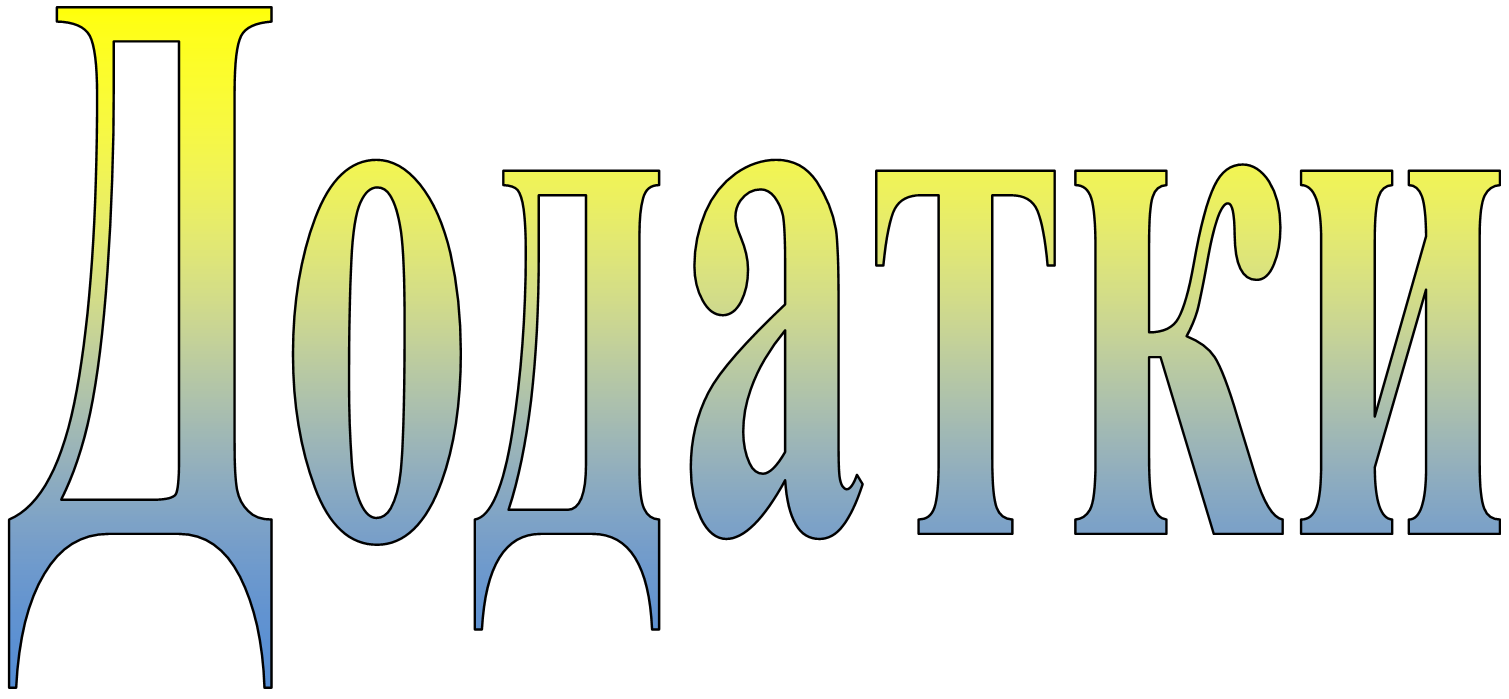 Додаток 1Табл. 4.2.1. Перелік основних водокористувачів – забруднювачів та обсяги забруднення водних об’єктівТабл. 4.2.2. Типи очищення зворотних вод                                млн. м3 на рікТабл. 4.2.3. Скидання зворотних водмлн. м3 на рікТабл.4.2.4. Скидання забруднюючих речовин у поверхневі водні об’єктиТабл. 4.2.5. Використання води у системах оборотного, повторно-послідовного водопостачання та безповоротне водокористування. млн. м3 на рік Додаток 2Табл. 5.2.3.1. Перелік видів рослин та грибів, що підлягають особливій охороні на території областіДодаток 3Табл. 7.1.1.2. Використання надрПерелік гірничодобувних підприємств, що знаходяться на території Чернігівської області станом на 03.04.2020 Відповідальні за підготовку розділів ДоповідіПідписано до друку: __.08.2020Наклад: ___ примірниківВступне слово 51Загальні відомості 71.1 Географічне розташування та кліматичні особливості території 71.2 Соціальний та економічний розвиток Чернігівської області 82Атмосферне повітря 112.1 Викиди забруднюючих речовин в атмосферне повітря 112.1.1 Динаміка викидів забруднюючих речовин в атмосферне повітря112.1.2 Основні забруднювачі атмосферного повітря (за видами економічної діяльності)152.2 Транскордонне забруднення атмосферного повітря172.3 Якість атмосферного повітря в населених пунктах172.4 Стан радіаційного забруднення атмосферного повітря 192.5 Вплив забруднюючих речовин на здоров’я людини та біорізноманіття192.6 Заходи, спрямовані на покращення стану атмосферного повітря 193Зміна клімату213.1 Тенденції зміни клімату213.2 Політика та заходи у сфері скорочення антропогенних викидів парникових газів та адаптації до зміни клімату213.3 Політика та заходи у сфері захисту озонового шару223.4 Національна система оцінки антропогенних викидів та абсорбції парникових газів224Водні ресурси 234.1 Водні ресурси та їх використання 234.1.1 Загальна характеристика 234.1.2 Водокористування та водовідведення 244.2 Забруднення поверхневих вод 294.2.1 Скидання забруднюючих речовин у водні об'єкти та очистка стічних вод 304.2.2 Основні забруднювачі водних об'єктів (за сферами діяльності) 314.2.3 Транскордонне забруднення поверхневих вод 324.3 Якість поверхневих вод 334.3.1 Оцінка якості вод за гідрохімічними показниками 334.3.2 Гідробіологічна оцінка якості вод та стан гідробіоценозів 384.3.3 Мікробіологічна оцінка якості вод з огляду на епідемічну ситуацію 394.3.4 Радіаційний стан поверхневих вод 394.4 Заходи щодо покращення стану водних об'єктів395Збереження біологічного та ландшафтного різноманіття, розвиток природно-заповідного фонду та формування регіональної екологічної мережі 435.1 Збереження біологічного та ландшафтного різноманіття, формування регіональної екологічної мережі 435.1.1 Загальна характеристика 435.1.2 Загрози та вплив антропогенних чинників на структурні елементи екомережі, біологічне та ландшафтне різноманіття445.1.3 Заходи щодо збереження біологічного та ландшафтного різноманіття445.1.4 Формування регіональної екомережі 455.1.5 Біобезпека та поводження з генетично модифікованими організмами475.2 Охорона, використання та відтворення рослинного світу 485.2.1 Загальна характеристика рослинного світу485.2.2 Охорона, використання та відтворення лісів та інших рослинних ресурсів505.2.3 Охорона та відтворення видів рослин та грибів, занесених до Червоної книги України, та тих, що підпадають під дію міжнародних договорів585.2.4. Охорона природних рослинних угрупувань, занесених до Зеленої книги України595.2.5 Охорона, використання та відтворення зелених насаджень615.2.6 Інвазійні чужорідні види рослин у флорі Чернігівської області625.3 Охорона, використання та відтворення тваринного світу 635.3.1 Загальна характеристика тваринного світу 635.3.2 Стан і ведення мисливського та рибного господарств665.3.3 Охорона та відтворення видів тварин, занесених до Червоної книги України, та тих, що підпадають під дію міжнародних договорів705.3.4 Інвазійні чужорідні види тварин у фауні Чернігівської області725.4 Природні території та об’єкти, що підлягають особливій охороні725.4.1 Стан і перспективи розвитку природно-заповідного фонду725.4.2 Водно-болотні угіддя міжнародного значення 805.4.3 Біосферні резервати та Всесвітня природна спадщина815.4.4 Формування української частини Смарагдової мережі Європи815.5 Еколого-освітня та рекреаційна діяльність у межах територій та об’єктів природно-заповідного фонду826Земельні ресурси та ґрунти 846.1 Структура та стан земель 846.1.1 Структура та динаміка основних видів земельних угідь 846.1.2 Стан ґрунтів 856.1.3 Деградація земель856.2 Основні чинники антропогенного впливу на земельні ресурси та ґрунти886.3 Охорона земель 896.3.1 Практичні заходи 906.3.2 Нормативно-правове, фінансове та інституційне забезпечення, міжнародне співробітництво927Надра 937.1 Мінерально-сировинна база937.1.1 Стан та використання мінерально-сировинної бази937.2 Система моніторингу геологічного середовища967.2.1 Підземні води: ресурси, використання, якість967.2.2 Екзогенні геологічні процеси987.3 Дозвільна діяльність у сфері використання надр1067.4 Геологічний контроль за вивченням та використанням надр1078Відходи 1098.1 Структура утворення та накопичення відходів 1098.2 Поводження з відходами (збирання, зберігання, утилізація та видалення)1118.3 Транскордонне перевезення небезпечних відходів1218.4. Державна політика у сфері поводження з відходами1229Екологічна безпека 1249.1 Екологічна безпека як складова національної безпеки 1249.2 Об’єкти, що становлять підвищену екологічну небезпеку 1279.3 Радіаційна безпека 1349.3.1 Стан радіоактивного забруднення Чернігівщини1349.3.2 Поводження з радіоактивними відходами1379.3.3 Стан радіаційної безпеки у зоні відчуження і зоні безумовного (обов’язкового) відселення13910Промисловість та її вплив на довкілля 14010.1 Структура та обсяги промислового виробництва 14010.2 Вплив на довкілля 14410.2.1 Гірничодобувна промисловість 14510.2.2 Металургійна промисловість 14510.2.3 Хімічна та нафтохімічна промисловість 14510.2.4 Харчова промисловість 14610.3 Заходи з екологізації промислового виробництва 14611Сільське господарство та його вплив на довкілля 14811.1 Тенденції розвитку сільського господарства 14811.2 Вплив на довкілля15011.2.1 Внесення мінеральних і органічних добрив на оброблювані землі та під багаторічні насадження 15111.2.2 Використання пестицидів 15211.2.3 Екологічні аспекти зрошення та осушення земель15311.2.4 Тенденції в тваринництві 15411.3 Органічне сільське господарство 15512Енергетика та її вплив на довкілля 15612.1 Структура виробництва та використання енергії 15612.2 Ефективність енергоспоживання та енергозбереження15712.3 Вплив енергетичної галузі на довкілля16012.4 Використання відновлювальних джерел енергії та розвиток альтернативної енергетики16113Транспорт та його вплив на довкілля 16313.1 Транспортна мережа Чернігівської області 16313.1.1 Структура та обсяги транспортних перевезень 16413.1.2 Склад парку та середній вік транспортних засобів 16413.2 Вплив транспорту на довкілля 16513.3 Заходи щодо зменшення впливу транспорту на довкілля 16614 Стале споживання та виробництво 16814.1 Тенденції та характеристика споживання16814.2 Запровадження елементів сталого споживання та виробництва 16815Державне управління у сфері охорони навколишнього природного середовища17015.1 Регіональна екологічна політика 17015.2 Удосконалення нормативно-правового регулювання у сфері охорони навколишнього природного середовища 17115.3 Державний нагляд (контроль) за додержанням вимог природоохоронного законодавства 17215.4 Виконання державних цільових екологічних програм 17415.5 Державна політика у сфері моніторингу навколишнього природного середовища17415.6 Оцінка впливу на довкілля 17615.7 Економічні засади природокористування 17715.7.1 Економічні механізми природоохоронної діяльності 17715.7.2 Стан фінансування природоохоронної галузі 18115.8 Технічне регулювання у сфері охорони навколишнього природного середовища, використання природних ресурсів та забезпечення екологічної безпеки19015.9 Державне регулювання у сфері природокористування19115.10 Стан та перспективи наукових досліджень у галузі охорони довкілля 19215.11 Участь громадськості в процесі прийняття рішень з питань, що стосуються довкілля19615.12 Екологічна освіта та інформування 19915.13 Міжнародне співробітництво у галузі охорони довкілля 200Висновки 203Додатки206РокиВикиди в атмосферне повітря, тис. тВикиди в атмосферне повітря, тис. тВикиди в атмосферне повітря, тис. тЩільність викидів у розрахунку на 1 кв. км, кгОбсяги викидів у розрахунку на 1 особу, кгОбсяг викидів на одиницю ВРП,тРокиВсьогоу тому числіу тому числіЩільність викидів у розрахунку на 1 кв. км, кгОбсяги викидів у розрахунку на 1 особу, кгОбсяг викидів на одиницю ВРП,тРокиВсьогостаціонарними джереламипересувними джереламиЩільність викидів у розрахунку на 1 кв. км, кгОбсяги викидів у розрахунку на 1 особу, кгОбсяг викидів на одиницю ВРП,т200064,18320,16444,019200155-*201637,10237,102**201731,85431,854**989,68530,752*201829,66129,661**929,72129,28*201927,43727,437**860,027,5*Назва населених пунктів20002016201720182019Всього20,16437,10231,57429,66127,437м. Чернігів8,00118,54112,99213,23011,460м. Ніжин1,1981,1470,9990,8371,067м. Новгород-Сіверський*-0,1710,2090,1470,219м. Прилуки0,4700,7190,7120,6500,607Бахмацький0,5631,3001,5211,3551,784Бобровицький0,3980,3570,3410,3910,382Борзнянський0,4100,7740,8280,7640,949Варвинський 2,9572,5832,4112,0461,619Городнянський0,0970,6270,7040,7470,702Ічнянський0,2381,1681,1841,1001,173Козелецький0,1200,4950,5410,4900,390Коропський 0,0880,4350,4230,4460,533Корюківський 0,0401,6161,7431,0270,688Куликівський 0,6400,7900,6550,4480,412Менський 0,3220,7140,7170,6800,609Ніжинський 0,1230,1760,1630,1830,161Н-Сіверський*0,1770,3310,3100,1710,128Носівський1,8381,6700,8490,9381,103Прилуцький 0,0940,8820,9300,8900,759Ріпкинський0,2520,3950,3780,3420,311Семенівський 0,2320,5160,5520,6010,432Сновський0,1180,0710,2150,2090,164Сосницький 0,0310,1750,1970,1920,159Срібнянський0,0200,4130,4590,3160,659Талалаївський0,0760,3970,4400,3970,344Чернігівський 1,6610,6391,1011,0640,623Населені пункти2000 рік 2000 рік 2000 рік 2000 рік 2000 рік 2016 рік2016 рік2016 рік2016 рік2016 рік2017рік2017рік2017рік2017рік2017рікНаселені пунктиразомв т.ч.в т.ч.в т.ч.в т.ч.разомв т.ч.в т.ч.в т.ч.в т.ч.разомв т.ч.в т.ч.в т.ч.в т.ч.Населені пунктиразомпилдіоксид сіркидіоксид азотуоксид вуглецюразомпилдіоксид сіркидіоксид азотуоксид вуглецюразомпилдіоксид сіркидіоксид азотуоксид вуглецюВсього:20,1642,6734,9023,1074,28637,1025,2259,9863,8892,64331,5743,8576,4473,6272,993м. Чернігів8,0011,6513,4951,7450,81918,5414,2379,6572,8860,34512,9922,6735,9632,5900,348м. Ніжин1,1980,1080,1900,1190,6721,1470,2320,0330,0710,7800,9990,1720,0420,0690,683м. Н.-Сіверський-----0,1710,0200,0080,0090,0360,2090,0250,0070,0100,070м. Прилуки0,4700,0330,0280,1170,2340,7190,0890,0780,0530,0490,7120,0610,0300,0480,047Бахмацький0,5630,0810,2150,0290,1641,3000,0290,0150,0390,0711,5210,0640,0540,0430,087Бобровицький0,3980,0080,1720,0360,1720,3570,0770,00,0210,0290,3410,0650,00,0250,026Борзнянський0,4100,1910,1200,0220,0730,7740,0310,00,0070,0180,8280,0500,0170,0110,031Варвинський 2,9570,0190,0140,2880,7432,5830,0080,0010,4950,2492,4110,0100,0030,4040,196Городнянський0,0970,0110,0200,0130,0390,6270,0060,0020,0070,0080,7040,0890,0270,0100,039Ічнянський0,2380,0120,0380,0310,1311,1680,0150,0040,0150,0141,1840,0340,0170,0270,021Козелецький0,1200,0360,0090,0290,0410,4950,0160,0330,0190,0220,5410,0510,0450,0230,036Коропський 0,0880,0070,0340,0080,0280,4350,0050,0040,0020,0090,4230,0080,0060,0050,023Корюківський 0,0400,0850,0540,0350,1371,6160,0840,0350,0930,5001,7430,1000,0430,1770,581Куликівський 0,6400,0020,0070,0040,0230,7900,0-0,0060,0160,6550,0020,00,0070,025Менський 0,3220,0670,1320,0250,0800,7140,0930,0500,0210,0830,7170,0950,0660,0240,076Ніжинський 0,1230,0300,0580,0060,0230,1760,0280,0020,0030,0040,1630,0160,0030,0070,079Н.-Сіверський0,1770,0390,0470,0260,0410,331--0,00,00,3100,0100,0100,0010,009Носівський1,8380,0240,0330,3210,2431,6700,043-0,0300,0600,8490,0360,00,0260,089Прилуцький 0,0940,0060,0040,0130,0420,8820,0920,0080,0510,0820,9300,1000,0080,0490,082Ріпкинський0,2520,0940,0290,0120,1080,3950,0170,0060,0140,0320,3780,0170,0070,0160,035Семенівський 0,2320,0590,0620,0160,0870,5160,0180,0310,0140,0800,5520,0410,0310,0150,081Сновський0,1180,0340,0280,0120,0350,0710,0070,00,0070,0190,2150,0310,0150,0090,083Сосницький 0,0310,0020,0100,0050,0100,1750,0140,00,0010,0830,1970,0160,0010,0020,086Срібнянський0,0200,0070,0010,0030,0090,4130,0010,0010,0010,0010,4590,0020,0020,0020,005Талалаївський0,0760,0020,0200,0190,0160,3970,0150,0010,0070,0160,4400,0260,0120,0080,033Чернігівський 1,6610,0650,0820,1730,3160,6390,0480,0170,0170,0371,1010,0650,0370,0200,123Населені пункти2018р.2018р.2018р.2018р.2018р.2019р.2019р.2019р.2019р.2019р.Населені пунктиразомв т.ч.в т.ч.в т.ч.в т.ч.разомв т.ч.в т.ч.в т.ч.в т.ч.Населені пунктиразомпилдіоксид сіркидіоксид азотуоксид вуглецюразомпилдіоксид сіркидіоксид азотуоксид вуглецюВсього:29,6614,1106,2463,2732,44927,4373,6415,1593,0192,433м. Чернігів13,2302,8935,8102,7320,38211,4602,3714,8312,4390,429м. Ніжин0,8370,1870,0530,0660,5021,0670,2370,0480,0580,705м. Н.-Сіверський0,1470,0210,0080,0110,0610,2190,0150,00,0210,057м. Прилуки0,6500,0820,0370,0750,0350,6070,0720,0310,0480,035Бахмацький1,3550,0590,0500,0240,0951,7840,0530,0550,0190,039Бобровицький0,3910,0620,0230,0170,0240,3820,0690,00,0160,029Борзнянський0,7640,0560,0240,0130,0370,9490,2860,0240,0220,031Варвинський 2,0460,0070,0030,2630,1331,6190,0100,0070,1110,091Городнянський0,7470,0870,0270,0100,0370,7020,0670,0070,0090,028Ічнянський1,1000,0200,0030,0220,0111,1730,0120,0040,0200,034Козелецький0,4900,0130,0180,0210,0530,3900,0110,0070,0040,044Коропський 0,4460,0090,0070,0050,0200,5330,0100,0090,0050,023Корюківський 1,0270,1070,0310,1020,2610,6880,0450,0210,0750,168Куликівський 0,4480,0010,00,0050,0080,4120,0020,0030,0040,003Менський 0,6800,0730,0360,0250,0820,6090,0630,0280,0180,049Ніжинський 0,1830,0100,0050,0070,0810,1610,0060,0030,0060,080Н.-Сіверський0,171--0,00,00,128--0,00,0Носівський0,9380,0920,00,0360,1231,1030,046-0,0320,127Прилуцький 0,8900,1300,0080,0640,0590,7590,0990,0070,0500,100Ріпкинський0,3420,0220,0040,0180,0600,3110,0260,0040,0180,064Семенівський 0,6010,0440,0280,0130,0730,4320,0310,0230,0110,057Сновський0,2090,0350,0190,0090,0780,1640,0350,0210,0070,078Сосницький0,1920,0130,00,0010,0850,1590,0080,00,0010,062Срібнянський0,3160,0010,0010,0020,0040,6590,0020,0010,0050,005Талалаївський0,3970,0250,0120,0080,0240,3440,0200,0010,0040,031Чернігівський 1,0640,0610,0390,0210,1190,6230,0450,0240,0160,065Обсяги викидів, тис. тоннОбсяги викидів, тис. тоннЗбільшення / зменшення викидів у 2019р. проти 2018р., тис. тоннОбсяги викидів у 2019р. до 2018 р., %Викинуто в середньому одним підприємством, тонн2019у 2018 р.Збільшення / зменшення викидів у 2019р. проти 2018р., тис. тоннОбсяги викидів у 2019р. до 2018 р., %Викинуто в середньому одним підприємством, тоннВсього, 27,43729,661-2,22492,560,972м. Чернігів11,46013,230-1,77086,6159,164м. Ніжин1,0670,8370,230127,456,169м. Н.-Сіверський0,2190,1470,073149,424,373м. Прилуки0,6070,650-0,04393,330,335Бахмацький1,7841,3550,429131,759,464Бобровицький0,3820,3910,00997,823,873Борзнянський0,9490,7640,185124,349,966Варвинський 1,6192,046-0,42779,1115,674Городнянський0,7020,747-0,04593,943,847Ічнянський1,1731,1000,073106,648,885Козелецький0,3900,490-0,09979,722,964Коропський 0,5330,4460,087119,638,082Корюківський 0,6881,027-0,34067,038,226Куликівський 0,4120,448-0,03693,868,701Менський 0,6090,680-0,07189,533,814Ніжинський 0,1610,183-0,02288,216,104Н.-Сіверський0,1280,171-0,04474,631,927Носівський1,1030,9380,165117,6110,292Прилуцький 0,7590,890-0,13185,347,439Ріпкинський0,3110,342-0,03190,823,929Семенівський 0,4320,601-0,17071,826,990Сновський0,1640,209-0,04578,316,383Сосницький 0,1590,192-0,03382,713,215Срібнянський0,6590,3160,343208,773,260Талалаївський0,3440,397-0,05386,642,970Чернігівський 0,6231,064-0,44158,520,770Пор.№Підприємство - забруднювачВідомча приналежністьВаловий викид, тВаловий викид, тЗменшення /-збільшення/+Причина зменшення/ збільшенняПор.№Підприємство - забруднювачВідомча приналежність2019 р.2018 р.Зменшення /-збільшення/+Причина зменшення/ збільшення1КЕП «Чернігівська ТЕЦ»ТОВ фірми «ТехНова»Суб’єкт приватного права власності, здійснює діяльність шляхом взяття в оренду ЄМК Чернігівської ТЕЦ, яка перебуває у власності громади міста Чернігів9488,23211256,817-1768,585Зменшення обсягів вироблення електричної енергії№ з/пВиди економічної діяльностіОбсяги викидів за регіономОбсяги викидів за регіоном№ з/пВиди економічної діяльностітис.твідсотків до загального підсумку1Усі види економічної діяльності27,437100у тому числі:1.1.Вирощування зернових культур  (крім рису),бобових культур і насіння олійних культур 5,67020,671.2.Розведення великої рогатої худоби молочних порід2,7109,881.3.Виробництво продуктів нафтоперероблення1,1744,281.4. Виробництво електроенергії9,52934,731.5. Забір очищення  та постачання води 1,2584,591.6.Виробництво  олії та тваринних жирів 0,2771,011.7.Постачання пари, гарячої води та кондиційованого повітря0,6922,521.8.Виробництво  шпалер 0,3461,261.9.Виробництво залізничних локомотивів і рухомого складу0,5562,031.10.Складське господарство та допоміжна діяльність у сфері транспорту0,6652,421.11.Інші4.5616.61Назва підприємстваВикиди шкідливих речовин, тис. тоннВикиди шкідливих речовин, тис. тоннВикиди шкідливих речовин, тис. тоннВикиди шкідливих речовин, тис. тоннВикиди шкідливих речовин, тис. тоннНазва підприємства2012р.2016р.2017р.2018р.2019р.КЕП «Чернігівська ТЕЦ» ТОВ фірми «ТехНова»19,22316,63611,06911,2579,462КЕП «Чернігівська ТЕЦ» ТОВ фірми «ТехНова»Затрачено коштів на ремонт пилогазоочисного обладнання та котлоагрегатів, тис. грнЗатрачено коштів на ремонт пилогазоочисного обладнання та котлоагрегатів, тис. грнЗатрачено коштів на ремонт пилогазоочисного обладнання та котлоагрегатів, тис. грнЗатрачено коштів на ремонт пилогазоочисного обладнання та котлоагрегатів, тис. грнЗатрачено коштів на ремонт пилогазоочисного обладнання та котлоагрегатів, тис. грнКЕП «Чернігівська ТЕЦ» ТОВ фірми «ТехНова»2012р.2016р.2017р.2018р.2019р.КЕП «Чернігівська ТЕЦ» ТОВ фірми «ТехНова»65,8611,71268,7778,0761,9млн. м3млн. м3млн. м3%(+збільш/- зменш)2018р.2019р.Різниця(+ збільш.\ -  зменш.)%(+збільш/- зменш)Загальний водозабір128,5101,5-27,0-21,0- забір води поверхневої84,657,7-26,9-31,8- забір води підземної43,943,8-0,1-0,23Промисловість61,02 %Комунальне господарство22,64 %Сільське господарство13,13 %Інші галузі3,21 %Всього100 %РокиНайменування  річкового басейнуЗабрано водиЗабрано водиЗабрано водиВикористано водиВикористано водиВикористано водиВикористано водиВикористано водиВикористано водиВикористано водиРокиНайменування  річкового басейнуЗ поверхневих джерелЗ підземних джерелВсьогоПромисловістьСільське господарствоВ тому числіВ тому числіКомунгоспІнші галузіВсьогоРокиНайменування  річкового басейнуЗ поверхневих джерелЗ підземних джерелВсьогоПромисловістьСільське господарствоРиборозведенняЗрошенняКомунгоспІнші галузіВсього2015р. Десна50,6832,6383,3155,642,6220,0260,14918,002,92879,19р. Сула16,3511,7228,074,25812,4411,19-3,2630,13920,10р. Трубіж-0,5620,5620,1030,197--0,1750,0230,498р. Дніпро6,9000,0986,998-5,9715,937-0,0440,0126,027р. Супій-0,0460,0460,0030,043----0,046р. Сож0,0340,070,1040,0370,005--0,0360,0030,081Всього по області73,9645,13119,160,0421,2817,150,14921,523,105105,92016р. Десна60,3031,9392,2365,432,4720,0260,07117,532,97888,41р. Сула10,5611,1921,753,4337,2805,801-3,1800,12714,02р. Трубіж-0,4970,4970,0570,172--0,1880,0250,442р. Дніпро6,9000,1207,020-5,9745,937-0,0530,0176,044р. Супій-0,0480,0480,0020,046----0,048р. Сож0,0240,0810,1050,0270,013--0,0470,0020,089Всього по області77,7943,86121,668,9515,9611,760,07121,003,149109,12017р. Десна47,7431,2679,0053,372,3140,1280,16517,662,78676,13р. Сула6,35511,8918,243,4023,4121,7340,0023,1440,13310,09р. Трубіж-0,5600,5600,0770,192--0,1930,0200,482р. Дніпро7,0370,1777,2140,0416,0856,035-0,0740,0166,126р. Супій-0,0630,0630,0030,059--0,001-0,063Всього по області61,1343,95105,156,8912,067,8970,16721,072,95592,982018р. Десна67,930,5598,4573,382,4300,0510,21816,922,81095,54р. Сула9,28012,6121,893,8127,3145,499-3,1510,12314,40р. Трубіж-0,4630,463-0,186--0,1940,0100,390р. Дніпро7,4630,1707,6330,0516,4956,452-0,0730,0206,639р. Супій-0,0670,0670,0220,043--0,002-0,067Всього по області84,6443,86128,577,2716,4712,000,21820,342,963117,02019р. Десна47,7430,4178,1552,772,7170,1020,23216,992,67075,15р. Сула3,06212,5915,651,8282,8601,1080,0013,0290,1037,820р. Трубіж-0,5080,508-0,166--0,1900,0750,431р. Дніпро6,9420,1577,0990,0445,9665,937-0,0700,0266,106р. Супій-0,0820,0820,0260,054--0,002-0,082Всього по області57,7443,75101,554,6711,767,1460,23320,282,88089,59млн. м3млн. м3% від загального скиду2018 р.2019 р.% від загального скиду1. У водойми області95,5267,3489,192. На поля фільтрації1,5701,5492,053. У накопичувачі1,2691,2611,674. У підземні горизонти5,0655,3567,09Всього103,475,5100млн. м3млн. м3% від загального скиду2018 р.2019 р.% від загального скиду1. Недостатньо очищених15,5713,1819,62. Нормативно чистих без очистки75,9648,3471,83. Нормативно очищених3,9965,8158,6Всього95,5267,34100Галузь економікиВикористано водиЗ неї на:З неї на:Відведено зворотних вод у поверхневі водні об'єктиВідведено зворотних вод у поверхневі водні об'єктиВідведено зворотних вод у поверхневі водні об'єктиГалузь економікиВикористано водипобутово-питні потребивиробничі потребивсьогоу тому числі забрудненихз них без очищенняЕлектроенергетика49,933,05646,8835,64--Вугільна промисловість------Металургійна промисловість------Хімічна та нафтохімічна промисловість0,0660,0070,059---Машинобудування0,1170,0460,072---Нафтогазова промисловість1,1250,0351,090---Житлово- комунальне господарство21,4420,940,46118,4013,07-Сільське господарство11,760,43610,7412,18--Харчова промисловість3,0630,2572,7520,869--Транспорт0,3770,3090,0630,018--Промисловість будівельних матеріалів0,0600,0040,056---Інші галузі1,6521,340,2970,2330,110-Всього89,5926,4362,4767,3413,18-Назва водного об'єктаЗабрано води із природних водних об'єктів - всьогоВикористано водиВодовідведення у поверхневі водні об'єктиВодовідведення у поверхневі водні об'єктиНазва водного об'єктаЗабрано води із природних водних об'єктів - всьогоВикористано водивсьогоз них забруднених зворотних водПоверхневі води 57,7455,4667,3413,18Підземний горизонт43,7534,13--Показники201420152016201720182019Забрано води з природних водних об'єктів - всього156,2119,1121,6105,1128,5101,5у тому числі для використання 147,3111,0113,897,11121,293,83Спожито свіжої води (включаючи морську), з неї на142,4105,9109,192,98117,089,59виробничі потреби91,8174,5377,9561,6385,8358,93побутово-питні потреби29,7627,4427,0827,4327,1926,43зрошення0,0540,1740,0940,1670,2410,289сільськогосподарські потреби4,0473,7963,9333,7523,7403,941ставково-рибне господарство ------ставково-рибне господарство (без вилучення води із водного об’єкта)-4,2547,9459,2501,9146,295Втрати води при транспортуванні4,8515,0904,7534,1224,1184,263Загальне водовідведення, з нього109,185,293,9178,85103,475,5у поверхневі водні об'єкти100,777,9986,8371,6095,5267,34у тому числізабруднених зворотних вод18,984,9686,27213,9415,5713,18з них без очищення-----нормативно очищених4,67916,3715,216,6503,9965,815нормативно чистих без очистки77,0456,6565,3551,0175,9648,34Обсяг оборотної та послідовно використаної води147,9124,9137,3127,4133,5129,1Частка оборотної та послідовно використаної води,%74,8274,8578,6677,3875,2478,87Потужність очисних споруд64,3263,7964,0463,7261,3561,0Пор. №Галузі народного господарстваОб’єм скидання забруднених зворотних вод, млн.м3/рікОб’єм скидання забруднених зворотних вод, млн.м3/рікОб’єм скидання забруднених зворотних вод, млн.м3/рікОбсяги забруднюючих речовин, що скидаються при цьому, тонн/рікПор. №Галузі народного господарстваВсьогоНОНДООбсяги забруднюючих речовин, що скидаються при цьому, тонн/рік1234561.Комунальне господарство2015 р.4,968-4,9684378,30842016 р.6,272-6,2725236,03462017 р.13,942-13,94210987,34772018 р.15,57-15,5713038,882019р.13,07-13,0711703,872.М’ясо-молочна галузь2015 р.----2016 р.----2017 р.----2018 р.----2019р.----3.Інші2015 р.----2016 р.----2017 р.----2018 р.----2019р.0,110-0,110117,18Всього:2015 р.4,968-4,9684378,30842016 р.6,272-6,2725236,03462017 р.13,942-13,94210987,34772018 р.15,57-15,5713038,882019р.13,18-13,1811821,05Одиниця адміністративно-територіального устроюЗагальна площа, тис. га Загальна площа екомережі, тис. га Складові елементи екомережі, тис. гаСкладові елементи екомережі, тис. гаСкладові елементи екомережі, тис. гаСкладові елементи екомережі, тис. гаСкладові елементи екомережі, тис. гаСкладові елементи екомережі, тис. гаСкладові елементи екомережі, тис. гаСкладові елементи екомережі, тис. гаСкладові елементи екомережі, тис. гаСкладові елементи екомережі, тис. гаСкладові елементи екомережі, тис. гаСкладові елементи екомережі, тис. гаОдиниця адміністративно-територіального устроюЗагальна площа, тис. га Загальна площа екомережі, тис. га Об’єкти ПЗФВодно-болотні угіддяВідкриті заболочені земліВодоохоронні зони, винесені в натуруПрибережні захисні смугиЛіси та інші лісовкриті площі Курортні та лікувально-оздоровчі території Рекреаційні територіїЗемлі під консерваціюВідкриті землі без рослинного покриву або з незначнимПасовища, сіножаті Радіоактивно забруднені землі, що не використовуються в господарствіЧернігівська область3190,32166,83262,42-129,7648,21100,2700,00,12,0-27,4296,8-Категорія землекористування20002015201620172018Землі природоохоронного призначення127,7254,6254,6254,6254,6Сіножаті та пасовища 626,6590,0590,0590,0558,8Землі водного господарства (рибні ставки)0,90,90,90,90,9Землі водного фонду67,768,068,068,067,8у т. ч. площа рибних ставків0,021,941,941,941,94Землі оздоровчого призначення0,10,10,10,10,1Землі рекреаційного призначення22,02,02,02,0Землі історико-культурного призначення12,315,115,115,115,1Землі лісогосподарського призначення712,2738,8738,8738,8738,8Пор. №Одиниця виміруКількістьПримітка123451.Загальна площа земель лісогосподарського призначення тис. га627,09Чернігівське обласне управління лісового та мисливського господарства, ДП «Чернігівський військовий лісгосп» та КП «Чернігівоблагроліс»у тому числі:1.1площа земель лісогосподарського призначення державних лісогосподарських підприємств тис. га444,88Чернігівське обласне управління лісового та мисливського господарства та ДП «Чернігівський військовий лісгосп»1.2площа земель лісогосподарського призначення комунальних лісогосподарських підприємствтис. га182,21КП «Чернігівоблагроліс»1.3площа земель лісогосподарського призначення інших власників лісівтис. га-1.4площа земель лісогосподарського призначення, що не надана у користуваннятис. га-2.Площа земель лісогосподарського призначення, що вкрита лісовою рослинністютис. га568,343Чернігівське обласне управління лісового та мисливського господарства, ДП «Чернігівський військовий лісгосп» та КП «Чернігівоблагроліс»3.Лісистість (відношення покритої лісом площі до загальної площі регіону)%20,9Затверджена розрахункова лісосіка,тис. м3Фактично зрубано разом, га/тис. м3Зрубано по господарствахЗрубано по господарствахЗрубано по господарствахЗрубано по господарствахЗрубано по господарствахЗрубано по господарствахЗатверджена розрахункова лісосіка,тис. м3Фактично зрубано разом, га/тис. м3ХвойніХвойнітвердолистянітвердолистянім’яколистянім’яколистяніЗатверджена розрахункова лісосіка,тис. м3Фактично зрубано разом, га/тис. м3Розрахунковалісосіка, тис. мфактично зрубано, га/тис. м3розрахункова лісосіка, тис. м3фактично зрубано, га/тис. м3розрахункова лісосіка, тис. м3фактично зрубано, га/тис. м31073,02764,7/858,054721,691819,1/630,91562,82195,8/59,607304,45715,8/183,33220002016201720182019Лісовідновлення, лісорозведення та природне поновлення лісу на землях лісового фонду2708,44467,54043,23463,93206,7Створення захисних лісонасаджень на непридатних для с/г землях 523,0----Створення полезахисних лісових смуг2,0----РікЗагаль-на площа,гаЛіквіднадеревина, тис. м3У тому числі по господарствахУ тому числі по господарствахУ тому числі по господарствахУ тому числі по господарствахУ тому числі по господарствахУ тому числі по господарствахУ тому числі по господарствахРікЗагаль-на площа,гаЛіквіднадеревина, тис. м3ХвойніХвойнітвердолистянітвердолистянім’яколистянім’яколистянім’яколистяніРікЗагаль-на площа,гаЛіквіднадеревина, тис. м3площа,гаЛіквідний запас, тис. м3площа, гаЛіквідний запас, тис. м3площа,гаплоща,гаЛіквідний запас, тис. м3Усього рубок, пов’язаних з веденням лісового господарстваУсього рубок, пов’язаних з веденням лісового господарстваУсього рубок, пов’язаних з веденням лісового господарстваУсього рубок, пов’язаних з веденням лісового господарстваУсього рубок, пов’язаних з веденням лісового господарстваУсього рубок, пов’язаних з веденням лісового господарстваУсього рубок, пов’язаних з веденням лісового господарстваУсього рубок, пов’язаних з веденням лісового господарстваУсього рубок, пов’язаних з веденням лісового господарстваУсього рубок, пов’язаних з веденням лісового господарства201521073,1585,6618152,7523,072383,348,44537,114,1414,14201620135,95656,93317392,15625,9932137,642,032599,2316,29516,2952017175972178,2114145,61858,361917,2283,5471534,235,67935,679201823938,7615,15922177,1587,471524,227,786237,25,9085,908201925286,4624,77823736,2534,0781377,2159,294155,331,40631,406у тому числі: 1. Рубки доглядуу тому числі: 1. Рубки доглядуу тому числі: 1. Рубки доглядуу тому числі: 1. Рубки доглядуу тому числі: 1. Рубки доглядуу тому числі: 1. Рубки доглядуу тому числі: 1. Рубки доглядуу тому числі: 1. Рубки доглядуу тому числі: 1. Рубки доглядуу тому числі: 1. Рубки догляду20154958,156,364582,153,04330,42,6545,60,6670,66720169738,62168,72291176156,72497,378,482469,66,1086,108201710526,32029,2996981768,94625,1251,178202,89,5099,50920185721,1105,1185330,1102,307272,41,986113,60,8250,82520197063,01116,756767,1110,48260,815,2235,11,051,052. Лісовідновні рубки2. Лісовідновні рубки2. Лісовідновні рубки2. Лісовідновні рубки2. Лісовідновні рубки2. Лісовідновні рубки2. Лісовідновні рубки2. Лісовідновні рубки2. Лісовідновні рубки2. Лісовідновні рубки2015---------2016---------2017---------2018---------20191,70,2--1,60,10,10,10,13. Суцільні санітарні рубки3. Суцільні санітарні рубки3. Суцільні санітарні рубки3. Суцільні санітарні рубки3. Суцільні санітарні рубки3. Суцільні санітарні рубки3. Суцільні санітарні рубки3. Суцільні санітарні рубки3. Суцільні санітарні рубки3. Суцільні санітарні рубки20151254,8270,7361214,1/263,2629,55,99811,21,5941,59420161361,45331,7291270,65170,433,74,73549,710,22510,2252017144,536,302116,830,85117,32,85610,42,5902,5902018327,297,361324,896,831--0,20,020,022019177,049,721175,549,4280,500,1931,00,100,10№КористувачКількість випадківПройдено пожежами, гаПройдено пожежами, гаПройдено пожежами, гаПлоща на 1 випадок, гаПлоща на 1 випадок, гаЗавдані збитки, тис. грн.Завдані збитки, тис. грн.№КористувачКількість випадківЛісові земліЛісові земліНелісові земліЗвітний рік, гаПопередній рік, гавсьогов т.ч. побічні **№КористувачКількість випадківВсьогов т.ч. верховимиНелісові земліЗвітний рік, гаПопередній рік, гавсьогов т.ч. побічні **1Чернігівське обласне управління лісового та мисливського господарства102158,32101,550,40243,79240,202ДП «Чернігівський військовий лісгосп»000000003КП «Чернігівоблагроліс»1311,3004,6519,918,8418,84Всього115169,62106,220,3262,63259,04РегіонУсього видів рослин та грибів занесених до Червоної книги України, екз.Усього рослинних угруповань, занесених до Зеленої книги України, од.Кількість видів рослин та грибів занесених до Червоної книги України, відтворено на територіях та об’єктах ПЗФ, екз., назваКількість популяцій видів рослин та грибів занесених до Червоної книги України, які зникли, од., назваЧернігівська область8419––ЗаходиРікРікРікРікРікЗаходи20002016201720182019Створено нових зелених насаджень, тис. од.-100,0100,06,7919,183Проведено ландшафтну реконструкцію насаджень, га18,8--6,16,54Проведено догляд за насадженнями, га4702834,12834,140,9192,889Рік20152016201720182019Площа засмічення, га1366,7551379,5251390,7751390,7751895,84Рік20152016201720182019Площа засмічення, га111,5111,5111,5111,5111,5КористувачіЗагальні витрати (тис грн)В т.ч. на охорону і відтворення тварин (тис. грн)Вкладання коштів на 1 тис. га (грн)ДЛГ     3313,0771,93626УТМР  8175,41342,8742Інші     19176,74016,35643Всього:30665,16130,92243Види мисливських тварин20002016201720182019Копитні990312850133901398115345Хутрові7567672745740667716676782Пернаті3250048873738718621036891997107РікВиди мисливських тваринЗатверджений ліміт добуванняВидано ліцензійДобутоНе використа-но ліцензійПричина невикористання2000кабан8592740Складні погодні умови, збереження поголів’я новими користувачами2000козуля122155950Складні погодні умови, збереження поголів’я новими користувачами2000олень благор.0000Складні погодні умови, збереження поголів’я новими користувачами2000лось0000Складні погодні умови, збереження поголів’я новими користувачами2016лось4143360Доведення поголів’я тварин до оптимальної чисельності та виявлення захворювання диких кабанів на африканську чуму свиней на території області2016кабан0000Доведення поголів’я тварин до оптимальної чисельності та виявлення захворювання диких кабанів на африканську чуму свиней на території області2016козуля59661045277Доведення поголів’я тварин до оптимальної чисельності та виявлення захворювання диких кабанів на африканську чуму свиней на території області2016олень блог.2526222Доведення поголів’я тварин до оптимальної чисельності та виявлення захворювання диких кабанів на африканську чуму свиней на території області2016олень плямистий1010100Доведення поголів’я тварин до оптимальної чисельності та виявлення захворювання диких кабанів на африканську чуму свиней на території області2016бобер2626179Доведення поголів’я тварин до оптимальної чисельності та виявлення захворювання диких кабанів на африканську чуму свиней на території області2016куниця6642Доведення поголів’я тварин до оптимальної чисельності та виявлення захворювання диких кабанів на африканську чуму свиней на території області2017лось1920136Доведення поголів’я тварин до оптимальної чисельності та виявлення захворювання диких кабанів на африканську чуму свиней на території області2017кабан0000Доведення поголів’я тварин до оптимальної чисельності та виявлення захворювання диких кабанів на африканську чуму свиней на території області2017козуля68368851090Доведення поголів’я тварин до оптимальної чисельності та виявлення захворювання диких кабанів на африканську чуму свиней на території області2017олень блог.3436293Доведення поголів’я тварин до оптимальної чисельності та виявлення захворювання диких кабанів на африканську чуму свиней на території області2017олень плямистий1010100Доведення поголів’я тварин до оптимальної чисельності та виявлення захворювання диких кабанів на африканську чуму свиней на території області2017бобер2626206Доведення поголів’я тварин до оптимальної чисельності та виявлення захворювання диких кабанів на африканську чуму свиней на території області2017куниця5550Доведення поголів’я тварин до оптимальної чисельності та виявлення захворювання диких кабанів на африканську чуму свиней на території області2018лось0000Низький попит через високу вартість ліцензій, доведення поголів’я тварин до оптимальної чисельності2018кабан97933728Низький попит через високу вартість ліцензій, доведення поголів’я тварин до оптимальної чисельності2018козуля75174456081Низький попит через високу вартість ліцензій, доведення поголів’я тварин до оптимальної чисельності2018олень блог.4338342Низький попит через високу вартість ліцензій, доведення поголів’я тварин до оптимальної чисельності2018олень плямистий1010100Низький попит через високу вартість ліцензій, доведення поголів’я тварин до оптимальної чисельності2018бобер1010010Низький попит через високу вартість ліцензій, доведення поголів’я тварин до оптимальної чисельності2018куниця6606Низький попит через високу вартість ліцензій, доведення поголів’я тварин до оптимальної чисельності2019лось----Низький попит через високу вартість ліцензій, доведення поголів’я тварин до оптимальної чисельності2019кабан2542476058Низький попит через високу вартість ліцензій, доведення поголів’я тварин до оптимальної чисельності2019козуля82783964080Низький попит через високу вартість ліцензій, доведення поголів’я тварин до оптимальної чисельності2019олень блог.4847329Низький попит через високу вартість ліцензій, доведення поголів’я тварин до оптимальної чисельності2019олень плямистий121214-Низький попит через високу вартість ліцензій, доведення поголів’я тварин до оптимальної чисельності2019бобер----Низький попит через високу вартість ліцензій, доведення поголів’я тварин до оптимальної чисельності2019куниця----Низький попит через високу вартість ліцензій, доведення поголів’я тварин до оптимальної чисельностіРікРікРікВодний об’єктЗатверджений ліміт вилову, т/рікФактичний вилов, т/рік201520152015р. Дніпро45,938,358201520152015р. Десна та Деснянські озера23,316,597Разом по областіРазом по областіРазом по областіРазом по області69,254,955201620162016р. Дніпро48,828,278201620162016р. Десна та Деснянські озера51,615,043Разом по областіРазом по областіРазом по областіРазом по області100,443,3212017р. Дніпрор. Дніпрор. Дніпро56,90034,0772017р. Десна та Деснянські озерар. Десна та Деснянські озерар. Десна та Деснянські озера41,10020,823Разом по областіРазом по областіРазом по областіРазом по області98,00054,90020182018р. Дніпрор. Дніпро48,634,05020182018р. Десна та Деснянські озерар. Десна та Деснянські озера35,419,669Разом по областіРазом по областіРазом по областіРазом по області84,053,71920192019р. Дніпрор. Дніпро50,739,25820192019р. Десна та Деснянські озерар. Десна та Деснянські озера37,019,490Разом по областіРазом по областіРазом по областіРазом по області87,758,748РегіонУсього видів тварин, занесених до Червоної книги України, екз.Кількість видів тварин, занесених до Червоної книги України, відтворено на територіях та об’єктах ПЗФ, екз., назваКількість популяцій видів тварин, занесених до Червоної книги України, які зникли, од., назваЧернігівська область162Рись (Lynx lynx L) на території РЛП «Міжрічинський» орієнтовно 9 особин1Бізон європейськийBison bonasusПор. №Категорія об'єктаЗагальна кількістьПлоща, гаТериторії та об'єкти природно-заповідного фонду загальнодержавного значенняТериторії та об'єкти природно-заповідного фонду загальнодержавного значенняТериторії та об'єкти природно-заповідного фонду загальнодержавного значенняТериторії та об'єкти природно-заповідного фонду загальнодержавного значення1.Національні природні парки2*41988,52.Заказники:1210421,7Ландшафтні36312,7Ботанічні41038Гідрологічні42556Загальнозоологічні15153.Пам'ятки природи7297Комплексні1100Гідрологічні61974.Дендрологічний парк1204,75.Зоологічний парк196.Парки-пам'ятки садово-паркового мистецтва140Всього територій та об'єктів загальнодержавного значенняВсього територій та об'єктів загальнодержавного значення2452410,2Території та об'єкти природно-заповідного фонду місцевого значенняТериторії та об'єкти природно-заповідного фонду місцевого значенняТериторії та об'єкти природно-заповідного фонду місцевого значенняТериторії та об'єкти природно-заповідного фонду місцевого значення1.Регіональний ландшафтний парк385045,352.Заказники:441105543,64Ландшафтні3412435,75Лісові397693,2Ботанічні9829244,2Ентомологічні258Іхтіологічні252,7Орнітологічні4104,3Гідрологічні26255955,493.Пам'ятки природи130571,31Ботанічні94139,98Зоологічні764,3Гідрологічні25344,03Геологічні4234.Заповідні урочища5217958,265.Дендрологічний парк111,96.Парки-пам'ятки садово-паркового мистецтва18332,9Всього територій та об'єктів місцевого значенняВсього територій та об'єктів місцевого значення645209463,36Всього територій та об'єктів природно-заповідного фондуВсього територій та об'єктів природно-заповідного фонду669262424,26№Район, містоКількість, шт.Площа, тис гаВідсоток заповідності, % 1.Бахмацький 273,212,162.Бобровицький325,674,003.Борзнянський302,001,244.Варвинський122,343,975.Городнянський319,656,166.Ічнянський2716,2610,327.Козелецький3571,7926,998.Коропський3037,4128,519.Корюківський288,085,6810.Куликівський296,697,0911.Менський337,495,4412.Ніжинський1810,164,9413.Н.-Сіверський487,564,1914.Носівський222,722,3615.Прилуцький3110,986,1116.Ріпкинський4612,666,0717.Семенівський306,344,3118.Сновський3110,818,4319.Сосницький193,413,7220.Срібнянський142,083,5921.Талалаївський81,852,9222.Чернігівський5222,348,7723.м. Ніжин40,061,4024.м. Новгород-Сіверський30,010,2125.м. Прилуки50,0120,2827.м. Чернігів240,344,36Всього669262,4247,87Основні види угідь2015201520162016201720172018201820192019Основні види угідьВсього, тис. га% до загальної площі територіїВсього, тис. га% до загальної площі територіїВсього, тис. га% до загальної площі територіїВсього, тис. га% до загальної площі територіїВсього, тис. га% до загальної площі територіїЗагальна територія 3190,3100,03190,3100,03190,3100,03190,3100,03190,3100у тому числі:1. Сільськогосподарські угіддя2067,564,82067,564,82067,564,82067,564,82060,464,62. Ліси і інші лісовкриті площі 740,523,2740,523,2740,523,2740,523,2747,823,43. Забудовані землі100,33,1100,33,1100,33,1100,33,1127,74,04. Відкриті заболочені землі129,74,1129,74,1129,74,1129,74,1126,34,05. Відкриті землі без рослинного покриву або з незначним рослинним покривом (піски, яри, землі, зайняті зсувами, щебенем, галькою, голими скелями)27,80,927,80,927,80,927,80,927,40,96. Інші землі56,51,856,51,856,51,856,51,832,91,0Усього земель (суша)3122,397,93122,397,93122,397,93122,397,93122,597,9Території, що покриті поверхневими водами68,02,168,02,168,02,168,02,167,82,1№ п/пНазва районуЗемлі, які знаходяться у стані консерваціїЗемлі, які знаходяться у стані консерваціїЗемлі, які потребують консерваціїЗемлі, які потребують консервації№ п/пНазва районуДеградованіМалопродуктивніДеградованіМалопродуктивні1по Чернігівській області0,03,62,45,5№ п/пНазва районуПлоща порушених земель, тис. га% до загальної площі території районуПлоща відпрацьованих земель, тис. га% до загальної площі території районуПлоща рекультивованих земель, тис. га% до загальної площі території району1Бахмацький0,000,00002Бобровицький0,10,070,10,05003Борзнянський0,20,120,20,12004Варвинський0,000,00005Городнянський0,20,120,10,05006Ічнянський0,10,050,00007Козелецький0,10,040,10,04008Коропський0,30,240,20,19009Корюківський0,10,060,000010Куликівський0,000,000011Менський0,10,080,000012Ніжинський0,30,200,10,100013Н.-Сіверський0,30,140,10,070014Носівський0,000,000015Прилуцький0,20,090,10,040016Ріпкинський0,10,050,10,030017Семенівський0,20,110,10,030018Сновський0,10,100,10,090019Сосницький0,30,340,20,200020Срібнянський0,000,000021Талалаївський0,10,120,10,090022Чернігівський0,40,150,20,060023м. Ніжин0,000,000024м. Новгород-Сіверський 00000025м. Прилуки0,000,000026м. Чернігів0,000,0000Всього:Всього:3,20,091,80,0600Види корисних копалинЗагальна кількість родовищЗагальна кількість родовищРодовища, що розробляютьсяРодовища, що розробляютьсяОдиниця виміруОдиниця виміруВидобуток сировини в 2018 р.Балансові запаси станом на 01.01.19Види корисних копалин2017 р.2018р.2017 р.2018 р.Одиниця виміруОдиниця виміруВидобуток сировини в 2018 р.Балансові запаси станом на 01.01.19ГОРЮЧІ КОРИСНІ КОПАЛИНИГОРЮЧІ КОРИСНІ КОПАЛИНИГОРЮЧІ КОРИСНІ КОПАЛИНИГОРЮЧІ КОРИСНІ КОПАЛИНИГОРЮЧІ КОРИСНІ КОПАЛИНИГОРЮЧІ КОРИСНІ КОПАЛИНИГОРЮЧІ КОРИСНІ КОПАЛИНИГОРЮЧІ КОРИСНІ КОПАЛИНИГОРЮЧІ КОРИСНІ КОПАЛИНИГазоподібні горючі корисні копалиниГазоподібні горючі корисні копалиниГазоподібні горючі корисні копалиниГазоподібні горючі корисні копалиниГазоподібні горючі корисні копалиниГазоподібні горючі корисні копалиниГазоподібні горючі корисні копалиниГазоподібні горючі корисні копалиниГазоподібні горючі корисні копалинигаз природний26261919млн. м337379176Рідкі горючі корисні копалиниРідкі горючі корисні копалиниРідкі горючі корисні копалиниРідкі горючі корисні копалиниРідкі горючі корисні копалиниРідкі горючі корисні копалиниРідкі горючі корисні копалиниРідкі горючі корисні копалиниРідкі горючі корисні копалининафта23231723тис. т2672679218газовий конденсат1313913тис. т551881Тверді горючі корисні копалиниТверді горючі корисні копалиниТверді горючі корисні копалиниТверді горючі корисні копалиниТверді горючі корисні копалиниТверді горючі корисні копалиниТверді горючі корисні копалиниТверді горючі корисні копалиниТверді горючі корисні копалиниторф949476тис. т616175405НЕМЕТАЛІЧНІ КОРИСНІ КОПАЛИНИНЕМЕТАЛІЧНІ КОРИСНІ КОПАЛИНИНЕМЕТАЛІЧНІ КОРИСНІ КОПАЛИНИНЕМЕТАЛІЧНІ КОРИСНІ КОПАЛИНИНЕМЕТАЛІЧНІ КОРИСНІ КОПАЛИНИНЕМЕТАЛІЧНІ КОРИСНІ КОПАЛИНИНЕМЕТАЛІЧНІ КОРИСНІ КОПАЛИНИНЕМЕТАЛІЧНІ КОРИСНІ КОПАЛИНИГірничохімічні корисні копалиниГірничохімічні корисні копалиниГірничохімічні корисні копалиниГірничохімічні корисні копалиниГірничохімічні корисні копалиниГірничохімічні корисні копалиниГірничохімічні корисні копалиниГірничохімічні корисні копалинисапропель22--тис. т-60бішофіт1111тис. т-45928Гірничотехнічні корисні копалиниГірничотехнічні корисні копалиниГірничотехнічні корисні копалиниГірничотехнічні корисні копалиниГірничотехнічні корисні копалиниГірничотехнічні корисні копалиниГірничотехнічні корисні копалиниГірничотехнічні корисні копалинисировина скляна (пісок кварцовий) 3333тис. т291,5942411,04Нерудні корисні копалини для металургіїНерудні корисні копалини для металургіїНерудні корисні копалини для металургіїНерудні корисні копалини для металургіїНерудні корисні копалини для металургіїНерудні корисні копалини для металургіїНерудні корисні копалини для металургіїНерудні корисні копалини для металургіїпісок формувальний22--тис. т-103341Нерудні корисні копалини для будівництваНерудні корисні копалини для будівництваНерудні корисні копалини для будівництваНерудні корисні копалини для будівництваНерудні корисні копалини для будівництваНерудні корисні копалини для будівництваНерудні корисні копалини для будівництваНерудні корисні копалини для будівництвасировина цементна (крейда, суглинок)2211тис. т-304894,9крейда будівельна66--тис. т-33982пісок будівельний111122тис. м33,23129366,24сировина керамзитова 11--тис. м3-1505глина тугоплавка33--тис. т-1229сировина цегельно-черепична999988тис. м378,4688381,42ВОДИ ПІДЗЕМНІВОДИ ПІДЗЕМНІВОДИ ПІДЗЕМНІВОДИ ПІДЗЕМНІВОДИ ПІДЗЕМНІВОДИ ПІДЗЕМНІВОДИ ПІДЗЕМНІВОДИ ПІДЗЕМНІводи підземні питні та технічні35 ділянок37 ділянок23 ділянки25 діляноктис. м3 /добу66,78558,75води підземні мінеральні3 ділянки3 ділянки2 ділянки2 ділянким3 /добу78,01426Геологічний індекс водовмісних порідКількість прогнозних ресурсів, тис.м3/добуКількість експлуатаційних запасів, тис.м3/добуЧернігівська область8326,700558,750Q887,20070,640Q887,200PDQAQ3 (AP3)2,640A,FQ241,500A,FQ1-223,700A,F,LG,GPI-II2,800NAN2PG6076,900140,355PG3+N2186,700PG3-N1PLPG2-3HRPG25890,200112,730PG2BC20,975PG2(KN+BC)6,650K1362,600278,455K2328,2009,800K2SK1+K2S1034,400268,655K1J69,300J3K+K2S52,000J2B17,300Пор. №Вид (ЕГП)Площа поширення, км2Кількість проявів, од.% ураженості регіонуПор. №Вид (ЕГП)Площа поширення, км2Кількість проявів, од.% ураженості регіонуКарст (відклади, що здатні до карстування)318002313**99,7Лесові ґрунти, що здатні до просідання:12410інформація відсутня38,9Зсуви12,8268620,04Підтоплення15036*0,47АдресаУраженість території зсувами, кв. кмКількість зсувів, од.Кількість населених пунктів у зонах зсувівКоропський район0,5574с. Мезин0,221с. Деснянське0,0511с. Радичів0,231с. Оболоння0,111Новгород-Сіверський район1,5088234м. Новгород-Сіверський, в т.ч.0,0088201вул. І.Буяльського0,00061-вул. Зелена 0,00021-вул. Вокзальна0,00061-вул. Набережна0,00021-вул. Сухомлинівська0,0011-пров. Весняний 0,00061-вул. Молодіжна0,00011-вул. Робоча0,00081-вул. М.Грушевського0,00123-вул. Дружби0,00061-вул. І.Богуна0,00061-пров. Козацький 0,00041- вул. Пушкіна0,00021- вул. Рокосовського0,00021- вул. Суворова0,00021-вул. Школьного0,00021-с. Камінь0,311с. Пушкарі0,411с. Щурівка0,811Прилуцький район2,796смт Ладан:- район селищного стадіону;- проїзд за будинком управління ТОВ ПК "Пожмашина" (вул. Миру 100 А);- житловий будинок вул. Миру, 75 А1,031Удайцівська сільська радас. Полонки: - вул. Димитрівська, будинки №№15-27;- вул. Кринична, будинки №№63-650,421Лісовосорочинська сільська радас. Стрільники, вул. Колошенка, будинки №№61-630,311Сухополов’янська сільська радас. Ярова Білещина, вул. Берегова0,411Івковецька сільська радас. Івківці, вул. Джерельна0,311Івковецька сільська радас. Голубівка, вул. Златоустівська, будинки№№102-1100,311Срібнянський район4,799Срібнянська селищна рада смт Срібне1,011Гурбинська сільська рада с. Гурбинці0,611Гурбинська сільська рада с. Дейманівка0,511Васьковецька сільська рада с. Васьківці0,411Сокиринська сільська рада с. Сокиринці0,611Калюжинська сільська рада с. Калюжниці0,511Дігтярівська селищна радасмт Дігтярі0,311Дігтярівська селищна радас. Гнатівка0,411Дігтярівська селищна радас. Іванківці0,411м. Чернігів3,368141Чорториївський Яр, вул. Селюка,15, 170,251-Учбовий корпус ПТУ 160,521-Чорториївський Яр, вул. Козацька,150,0331-вул. Воскресенська, автовокзал №20,451-Єлецький монастир0,551-вул. Князя Чорного, 20,321-вул. Десняка, 43/30,061-вул. Сіверянська, 7/20,081-вул. Межова, між будинками №47 та №490,11-Схил між пам’ятником М. Коцюбинському та Іллінською церквою0,121-вул. Кропивницького, 250,381-вул. Кропивницького, район ЗОШ №240,451-вул. Кропивницького, 1650,031-вул. Кропивницького, 205, 207 а0,0251-Всього12,82686224№з/пАдресаАдресаДовжина, кмПриміткар. Деснар. Деснар. Деснар. Деснар. Десна1с. Соколівка Козелецького району, правий берег  р. Десна (116,4- від гирла)с. Соколівка Козелецького району, правий берег  р. Десна (116,4- від гирла)2,35Середньобагаторічний розмив 2,0 м/рік, в 1994-1996 роках на ділянці берега довжиною 0,45 км побудоване берегоукріплення2с. Надинівка Козелецького району, лівий берег                       р. Десна (131,4- від гирла)с. Надинівка Козелецького району, лівий берег                       р. Десна (131,4- від гирла)2,12Середньобагаторічний розмив 2,6 м/рік, в 1977-1979 роках на ділянці берега довжиною 0,76 км побудоване берегоукріплення3м. Чернігів (район Бобровиця), лівий берег р. Десна(212,20- від гирла)м. Чернігів (район Бобровиця), лівий берег р. Десна(212,20- від гирла)1,0Середньобагаторічний розмив 1,3 м/рік, в 2003-2008 роках на ділянці берега довжиною  побудоване берегоукріплення4с. Максаки Менського району, правий берег                      р. Десна (305,4- від гирла)с. Максаки Менського району, правий берег                      р. Десна (305,4- від гирла)1,6Середньобагаторічний розмив 0,6 м/рік5смт Макошине Менського району, правий берег р. ДеснаІ ділянка (меандра нижче берегоукріплення 319,5-  від гирла)1,4Середньобагаторічний розмив 1,4 м/рік, в 1977-1980 роках на ділянці берега довжиною 0,66 км побудоване берегоукріплення5смт Макошине Менського району, правий берег р. ДеснаІІ ділянка (меандра біля Макошинського затону 327,2-  від гирла)0,6Середньобагаторічний розмив 5,7 м/рік6с. Велике Устя Сосницького району, лівий берег                  р. Десна (343,5-344,7 км від гирла)с. Велике Устя Сосницького району, лівий берег                  р. Десна (343,5-344,7 км від гирла)1,2Середньобагаторічний розмив 1,4 м/рік, в 2018 році на ділянці довжиною 0,896 км проведені роботи з будівництва I пускового комплексу7с. Мале Устя Сосницького району, правий берег                  р. Десна (345,5- від гирла)с. Мале Устя Сосницького району, правий берег                  р. Десна (345,5- від гирла)1,0Середньобагаторічний розмив 0,7 м/рік, в 2008-2010 роках на ділянці берега довжиною 0,85 км побудоване берегоукріплення у вигляді шпор (11 од.)8с. Пекарів Сосницького району, лівий берег р. Десна (357,3- від гирла)с. Пекарів Сосницького району, лівий берег р. Десна (357,3- від гирла)0,6Середньобагаторічний розмив 1,6 м/рікр. Дніпрор. Дніпрор. Дніпрор. Дніпрор. Дніпро9смт Любеч Ріпкинського району, лівий берег р. Дніпро (1080,0- від гирла)смт Любеч Ріпкинського району, лівий берег р. Дніпро (1080,0- від гирла)2,0Середньобагаторічний розмив 1,1 м/рік, в 2009-2011 роках на ділянках берега довжиною 0,486 км (І черга) та 0,32 км (ІІ черга) побудоване берегоукріпленняр. Сожр. Сожр. Сожр. Сожр. Сож10с. Скиток Ріпкинського району, лівий берег р. Сож (32,0- від гирла)с. Скиток Ріпкинського району, лівий берег р. Сож (32,0- від гирла)0,5Середньобагаторічний розмив 0,4 м/рік№з/пПоказник2015 рік2016 рік2017 рік2018 рік2019 рік1Обсяги утворення відходів:Обсяги утворення відходів:Обсяги утворення відходів:Обсяги утворення відходів:Обсяги утворення відходів:Обсяги утворення відходів:1Промислові (у т.ч. гірничопромислові) відходи, т**********1Відходи за формою 14-МТП (номенклатура з 57 видів), т**********1Небезпечні (токсичні) відходи (за формою звітності № 1 – небезпечні відходи, т700,01000,01356,7780,0769,01Відходи житлово-комунального господарства, тис. м³928,5********1Загальна кількість відходів, т867300,0720600,0732700,0717400,0695900,02Інтенсивність утворення відходів:Інтенсивність утворення відходів:Інтенсивність утворення відходів:Інтенсивність утворення відходів:Інтенсивність утворення відходів:Інтенсивність утворення відходів:Загальна кількість відходів на одиницю ВРП, кг/ 1 млн. грн.**********Утворення небезпечних (токсичних) відходів І-ІІІ класів небезпеки на одиницю ВРП, кг/ 1 млн. грн.**********Утворення твердих побутових відходів на особу, м³/ на 1 чол.0,889********Пор. №ПоказникОдиниця виміруКількістьПримітка1Суб’єкти підприємницької діяльності, виробнича діяльність яких пов’язана з утворенням небезпечних відходівод.213Суб’єкти підприємницької діяльності, виробнича діяльність яких пов’язана з утворенням відходів І-ІІІ класів небезпеки2Накопичено відходів т1862,6Суб’єкти підприємницької діяльності, виробнича діяльність яких пов’язана з утворенням відходів І-ІІІ класів небезпеки2у тому числі:Суб’єкти підприємницької діяльності, виробнича діяльність яких пов’язана з утворенням відходів І-ІІІ класів небезпеки3відходи 1 класу небезпекит–Суб’єкти підприємницької діяльності, виробнича діяльність яких пов’язана з утворенням відходів І-ІІІ класів небезпеки4відходи 2 класу небезпекит–Суб’єкти підприємницької діяльності, виробнича діяльність яких пов’язана з утворенням відходів І-ІІІ класів небезпеки5відходи 3 класу небезпекит1862,6Суб’єкти підприємницької діяльності, виробнича діяльність яких пов’язана з утворенням відходів І-ІІІ класів небезпеки№ п/пНазва одиниці адміністративно-територіального устрою регіону (район)Кількість полігонів та звалищПлоща, зайнята полігонами та звалищами, гам. Ніжин115,0м. Прилуки112,5656м. Чернігів123,8042м. Н-Сіверський15,0Бахмацький1422,62Бобровицький2638,2Борзнянський3845,25Варвинський113,57Городнянський6168,12Ічнянський3845,74Козелецький321,1454Коропський2724,345Корюківський2230,0Куликівський55,2Менський413,6081Ніжинський1210,85Новгород - Сіверський2623,51Носівський1111,52Прилуцький2621,0Ріпкинський3041,2Семенівський1315,2Сновський3520,08Сосницький2217,8Срібнянський33,4783Талалаївський1310,098Чернігівський5637,4Разом:500586,3046Пор. №Показники2015 рік2016 рік2017 рік2018 рік2019 рік1Утворилося10,71,00,810,810,76912Одержано відходів із сторони0,10,00,00,10,039у тому числі з інших країн-----3Утилізовано(оброблено, перероблено)20,10,40,220,220,12724Знешкоджено (знищено)-----у тому числі спалено-----5Направлено в сховища організованого складування /поховання (видалено у спеціально відведені місця чи об’єкти)0,10,10,20,20,2686Передано іншим підприємствам0,20,30,50,40,376у тому числі іншим країнам-----7Направлено в місця неорганізованого складування за межі підприємств-----8Втрати відходів внаслідок витікання, випаровування, пожеж, крадіжок-----9Загальний обсяг відходів, накопичених у спеціально відведених місцях чи об’єктах на кінець року0,40,51,41,61,863Пор. №РайонПерезатарено впродовж року, тЗнешкоджено впродовж року, тУтворено (виявлено) впродовж року, тКількість на кінець року, т1Бахмацький000,09,52Бобровицький000,00,03Борзнянський000,031,04Варвинський000,025,55Городнянський000,00,06Ічнянський000,045,27Козелецький000,00,08Коропський000,00,09Корюківський000,00,010Куликівський000,00,011Менський000,00,012Ніжинський000,00,013Н.-Сіверський000,00,014Носівський000,028,815Прилуцький000,095,016Ріпкинський1,200,03,217Семенівський000,021,518Сновський000,03,019Сосницький000,010,020Срібнянський000,011,121Талалаївський000,00,022Чернігівський000,00,5Всього по області000,0284,3№Назва підприємстваПоказникибезхазяйні відходи (відповідальність за об’єкт покладена на Миколаївську сільську раду Борзнянського району)29 тонн твердих непридатних ХЗЗР знаходяться в непристосованому приміщенні. Стан місця зберігання та тари незадовільний.безхазяйні відходи (розміщені на території Білорічицької сільської ради Прилуцького району, відповідальний за об’єкт не визначений)20,0 тонн твердих непридатних ХЗЗР знаходяться в непристосованому приміщенні. Стан місця зберігання та тари незадовільний.безхазяйні відходи (розміщені на території Сергіївської сільської ради Прилуцького району, відповідальний за об’єкт не визначений)18,0 тонн твердих непридатних ХЗЗР знаходяться в приміщенні. Стан місця зберігання задовільний, тари – незадовільний.ТОВ «Променергопостач»(Прилуцька міська рада, м. Прилуки)14,0 тонн твердих непридатних ХЗЗР знаходяться в складському приміщенні. Стан місця зберігання та тари незадовільний.безхазяйні відходи (розміщені на території Лісовосорочинської сільської ради Прилуцького району, відповідальний за об’єкт не визначений)12,0 тонн твердих непридатних ХЗЗР знаходяться в непристосованому приміщенні. Стан місця зберігання та тари незадовільний.безхазяйні відходи (відповідальність за об’єкт покладена на Гнідинцівську сільську раду Варвинського району)10,5 тонн твердих непридатних ХЗЗР знаходяться в непристосованому приміщенні. Стан місця зберігання та тари незадовільний.безхазяйні відходи (розміщені на території Колісниківської сільської ради Прилуцького району, відповідальний за об’єкт не визначений)10,0 тонн твердих непридатних ХЗЗР знаходяться в непристосованому приміщенні. Стан місця зберігання та тари незадовільний.безхазяйні відходи (розміщені на території Спаської сільської ради Сосницького району, відповідальний за об’єкт не визначений)10,0 тонн непридатних ХЗЗР знаходяться в резервуарі, закритому бетонною плитою. Стан місця зберігання та тари незадовільний.Рік Кількість перезатарених або знешкоджених пестицидівВитрачено коштів, тис. грн.Витрачено коштів, тис. грн.Джерело фінансування2003Перезатарено 80,65 тонн133133100 – Державний фонд охорони навколишнього природного середовища (ОНПС)33 – обласний фонд ОНПС2004Знешкоджено 14 тоннПерезатарено 46 тонн190190150 – Державний фонд ОНПС30 – обласний фонд ОНПС10 – районний фондів ОНПС2005Знешкоджено 26,8 тонни342342280 – обласний фонд ОНПС62 – районний бюджет2006Знешкоджено 48,3 тонни630630600 – обласний фонд ОНПС30 – районний бюджет2007 Знешкоджено 45,18 тонни652,6652,6630 – обласний фонд ОНПС22,6 – інші джерела фінансування2008Знешкоджено 49,34 тонни945,0945,0945 – обласний фонд ОНПС2009Знешкоджено 52,472 тонни1060,01060,01060,0 – обласний фонд ОНПС2010Роботи не проводилисьРоботи не проводилисьРоботи не проводилисьРоботи не проводились2011Знешкоджено 768,8 тонни17280,352000,0 – Державний фонд ОНПС15280,35 – обласний фонд ОНПС2000,0 – Державний фонд ОНПС15280,35 – обласний фонд ОНПС2012Знешкоджено 341,8867691,1757691,175 – Державний фонд ОНПС7691,175 – Державний фонд ОНПС2013Роботи не проводилисяРоботи не проводилисяРоботи не проводилисяРоботи не проводилися2014Роботи не проводилисяРоботи не проводилисяРоботи не проводилисяРоботи не проводилися2015Роботи не проводилисяРоботи не проводилисяРоботи не проводилисяРоботи не проводилися2016Роботи не проводилисяРоботи не проводилисяРоботи не проводилисяРоботи не проводилися2017Роботи не проводилисяРоботи не проводилисяРоботи не проводилисяРоботи не проводилися2018Роботи не проводилисяРоботи не проводилисяРоботи не проводилисяРоботи не проводилися2019Роботи не проводилисяРоботи не проводилисяРоботи не проводилисяРоботи не проводилисяПор №Показник2000 рік2006 рік2007 рік2008 рік2009 рік1.Обсяги утворення відходів, тис. т941,21836,31314,81419,51303,42.Обсяги використання відходів, тис. т150,9516,6435,6327,3351,83.Рівень використання, %16,028,133,123,127,0№ з/пПідприємства (найбільші забруднювачі)Вид економічної діяльностіВідомча належність (форма власності)Примітка1КЕП «Чернігівська ТЕЦ» ТОВ фірми «ТехНова»Виробництво електричної енергії Комунальна 2КП «Чернігівводоканал»Надання послуг із водопостачання та водовідведенняКомунальна3ПАТ «ЧеЗаРа»Виробництво електронних приладівКолективна 4ПрАТ «КСК «Чексіл»Виробництво тканин Колективна5КП «АТП-2528» Чернігівської міської ради (полігон твердих побутових відходів)Видалення відходів Комунальна6КП «АТП-2528» Чернігівської міської ради (ставки-накопичувачі рідких промислових відходів) Видалення відходівКомунальна7КП «Бахмач-Водсервіс»Надання послуг із водопостачання та водовідведенняКомунальна8Бобровицька філія ТОВ «Буринський молокозавод» Виробництво продуктів харчуванняКолективна9КП «Господар»Надання послуг із водопостачання та водовідведенняКомунальна10Гнідинцівський газопереробний завод ПАТ «Укрнафта»Переробка природного газуДержавна 11Городнянське ВУЖКГ (очисні споруди)Надання послуг із водовідведенняКомунальна12КП «Козелецьводоканал»Надання послуг із водопостачання та водовідведенняКомунальна13Куликівське ВУЖКГ (очисні споруди)Надання послуг із водовідведенняКомунальна14ПрАТ «Новгород-Сіверський сирзавод»Виробництво продуктів харчуванняКолективна15ПАТ «Слов’янські шпалери-КФТП»Виробництво шпалерКолективна16Філія «Менський сир» ППКФ «Прометей»Виробництво продуктів харчуванняКолективна17КП «ВУКГ» Ніжинської міської ради (полігон твердих побутових відходів)Видалення відходівКомунальна18КП «Ніжинське управління водопровідно-каналізаційного господарства»Надання послуг із водовідведенняКомунальна19Мринське виробниче управління підземного зберігання газу філії УМГ «Київтрансгаз» ПАТ «Укртрансгаз»Зберігання природного газуДержавна20ТОВ «Носівський цукровий завод»Виробництво цукру Колективна21ПрАТ «А/Т тютюнова компанія В.А.Т.- Прилуки»Виробництво тютюнових виробівКолективна22КП «Послуга» Прилуцької міської ради (Прилуцьке сміттєзвалище, місце видалення відходів)Видалення відходівКомунальна23КП «Прилукитепловодопостачання»Надання послуг із водопостачання та водовідведенняКомунальна24ПрАТ «Линовицький цукровий завод «Красний»Виробництву цукруКолективна25Чернігівське лінійне виробниче управління магістральних газопроводів філії УМП «Київтрансгаз» ПАТ «Укртраснгаз»Транспортування природного газуДержавна 26ПрАТ «Комунальник»Надання послуг із водопостачання та водовідведенняКомунальна №Назва одиниці адміністративно-територіального устрою регіонуКількість  населення, тис. осібРадіаційний фон на території, мкЗв/год*Щільність забруднення земель, Кі/км2**Щільність забруднення земель, Кі/км2**Щільність забруднення земель, Кі/км2**Щільність забруднення земель, Кі/км2**Щільність забруднення земель, Кі/км2**№Назва одиниці адміністративно-територіального устрою регіонуКількість  населення, тис. осібРадіаційний фон на території, мкЗв/год*цезій-137 (техногенний)стронцій-90 (техногенний)Радій (природний)Торій (природний)Калій (природний)1234567891Бахмацький42,4-0,0690,02---2Бобровицький31,5-0,1270,039----3Борзнянський29,6-0,0690,029---4Варвинський15,1-0,098-0,039---5Городнянський26,8-0,0780,029---6Ічнянський29,6-0,0880,029---7Козелецький42,2-0,3230,078---8Коропський21,6-0,1570,059---9Корюківський25,4-0,3630,029---10Куликівський15,7-0,2450,049---11Менський33,7-0,0980,029---12Ніжинський25,7-0,1270,029---13Н-Сіверський12,3-0,2650,049---14Носівський27,7-0,2060,049---15Прилуцький34,4-0,0980,039---16Ріпкинський25,6-0,4700,088---17Семенівський16,8-0,6860,059---18Сновський22,4-0,1570,157---19Сосницький17,3-0,1760,049---20Срібнянський10,9-0,0880,039---21Талалаївський12,4-0,0690,029---22Чернігівський51,9-0,3330,333---м. Чернігів286,9------м. Ніжин69,0------м. Н.-Сіверський12,9------м. Прилуки53,3------По області991,3-0,2060,206---№ з.п.Назва власника ДІВ)Адреса власника ДІВ)Перелік ДІВХарактеристика ДІВ1.Державне підприємство «Чернігівський експертно-технічний центр Держпраці»»14026,м. Чернігів,вул. Красносільського, 89Апарат ренгенівський імпульсний наносекундний автономний типу АРИНА-02Максимальною прискорювальною напругою 170кВ2.Приватне акціонерне товариство «Словянські шпалери-КФТП»15300,Чернігівська обл.Корюківський р-нм. Корюківка,вул. Передзаводська, 4Вимірювач параметрів паперу, типу ВКr5.Р02.212, з радіонуклідом криптон-85;Вимірювач параметрів паперу, типу КАС 10881, з радіонуклідом- криптон-85Максимальною активністю 2,0х109БкМаксимальною активністю 3,7х109Бк3.Акціонерне товариство «Оператор газорозподільної системи «Чернігівгаз»14021, м. Чернігів,вул. Любецька,68Апарат рентгенівські імпульсні наносекундні автономні типів: МИРА-2Д, АРИНА 02 (05)Максимальною прискорювальною напругою 200кВ4.Гнідинцівський газопереробний завод ПАТ «Укрнафта»17600,Чернігівська обл.,Варвинський р-н,селище міського типу ВарваРентгенівський апарат типів АРИНА-1 (05-2М)Максимальною прискорювальною напругою 220кВ5.Нафтогазовидобувне управління «Чернігівнафтогаз» ПАТ «Укрнафта»17500,Чернігівська обл.,м. Прилуки,вул. Вокзальна, 1Рентгенівські апарати типів: МИРА 2-Д; АРИНА-3 (05-2М), АРИНА-02МРентген-апарат постійної дії ХХQ2005DМаксимальною прискорювальною напругою 200кВ;Максимальною прискорювальною напругою 170кВ;Максимальною прискорювальною напругою 200кВ6.Чернігівське відділення публічного акціонерного товариства «САН ІнБев Україна»14037,м. Чернігів,вул. Інструментальна, 20Генруючі пристрої: Promecon 200 (4000)$Chekmat K-707-ALE F-X; Filtec FT-70$ Spectrum RX (VX)Максимальною прискорювальною напругою 70кВ7/Приватне акціонерне товариство «Чернігівгазбуд»14029,м. Чернігів, пр.Миру ,225-ААпарат рентгенівські імпульсні наносекундні автономні типів МИРА-2Д та Арина 02Максимальною прискорювальною напругою 200кВ8Державне підприємство «Чернігівський науково-виробничий центр стандартизації, метрології та сертифікації»14005,м. Чернігів, вул. П’ятницька, 110-АДозиметрична повірочна установка УПД «Інтер», тип ДІВ: ГСs7.0.23.1, з радінуклідом цезій-137;Установка дозиметрична переносна УПДП-1-3, типи ДІВ: 3СО-217; 3СО-805; 3СО-806; з радіонуклідом стронцій-90+інтрій-90;Установка дозиметрична переносна УПДП-1-3, тип ДІВ: ГСs7.012.1, з радіонуклідом цезій-137;Установка дозиметрична переносна УПДП-1-5, типи ДІВ: 3СО-215; 3СО-327; 3СО-806; з радіонуклідом стронцій- 90+ітрій-90;Установка дозиметрична переносна УПДП-1-5, тип ДІВ: ГСs7.012.4, з радіонуклідом цезій-137Максимальна активною активністю 2,6х1012Бк;Максимальною активністю 2,0х107 Бк;Максимальною активністю 6,1х106 Бк;Максимальною активністю 3,2х107 Бк;Максимальною активністю 6,2х107 Бк;№ з/пНазва адміністративно-територіального устрою, регіону, назва підприємстваКількість радіаційно-небезпечних об’єктів (усього), од.Джерела іонізуючого випромінювання (ДІВ), що використовуютьсяДжерела іонізуючого випромінювання (ДІВ), що використовуютьсяДжерела іонізуючого випромінювання (ДІВ), що використовуються№ з/пНазва адміністративно-територіального устрою, регіону, назва підприємстваКількість радіаційно-небезпечних об’єктів (усього), од.кількість джерел іонізуючого випромінювання, од.*загальна активність ДІВ, Бк**радіаційний фон на території підприємства, мкЗв/год1234561Чернігівська область, м. Корюківка, Публічне акціонерне товариство «Слов'янські шпалери – КФТП» 53,70Е+032Чернігівська область, м.Чернігів, Публічне акціонерне товариство «САН ІНБЕВ Україна»25,55Е+023Чернігівська область, м. Чернігів Комунальне некомерційне підприємство "Чернігівський медичний центр сучасної онкології" Чернігівської обласної ради34,41Е+044Чернігівська область, м. Чернігів, Чернігівський державний центр стандартизації, метрології та сертифікації 32,60Е+065Чернігівська область, м. Ніжин, Спеціалізований авіаційний загін Оперативно-рятувальної служби цивільного захисту МНС України109,30Е+03Код за КВЕД-2010Обсяг реалізованої промислової продукціїОбсяг реалізованої промислової продукціїКод за КВЕД-2010тис. грн.у % до всієї реалізованої продукції Промисловість В+С+D+Е34283443,0100,0Добувна та переробна промисловістьВ+С27185146,579,3Добувна промисловість і розроблення кар'єрівВ3451223,910,1Переробна промисловістьС23733922,669,2 з неї: Виробництво харчових продуктів, напоїв та тютюнових виробів10-1214123118,841,2 Текстильне виробництво, виробництво одягу, шкіри, виробів зі шкіри та інших матеріалів13-15953566,32,8 Виготовлення виробів з деревини,  виробництво паперу та поліграфічна діяльність16-183133921,39,1 Виробництво коксу та продуктів нафтоперероблення19...2...2 Виробництво хімічних речовин і хімічної  продукції20476983,01,4 Виробництво основних фармацевтичних  продуктів і фармацевтичних препаратів21–– Виробництво гумових і пластмасових виробів,  іншої неметалевої мінеральної продукції22,231060915,53,1 Металургійне виробництво, виробництво готових металевих виробів, крім машин і  устаткування24,25755566,12,2Машинобудування, крім ремонту і монтажу машин і устаткування26-302323614,76,8Постачання електроенергії, газу, пари та кондиційованого повітряD6650872,119,4 Водопостачання; каналізація, поводження з відходамиЕ447424,41,32017 рік2018 рік2019 рік1234Промисловість96,599,289,9Добувна та переробна промисловість96,598,489,3Добувна промисловість і розроблення кар’єрів93,0103,2102,6Переробна промисловістьз неїВиробництво харчових продуктів, напоїв та тютюнових виробів97,397,595,286,482,0Текстильне виробництво, виробництво одягу, шкіри, виробів зі шкіри та інших матеріалів106,582,2Виготовлення виробів з деревини, виробництво паперу та поліграфічнадіяльність90,2111,390,5Виробництво коксу та продуктів нафтоперероблення101,8…1…1Виробництво хімічних речовин і хімічної продукції110,997,9103,0Виробництво основних фармацевтичних продуктів і фармацевтичних препаратів…1––Виробництво гумових і пластмасових виробів, іншої неметалевої мінеральної продукції171,789,3100,9Металургійне виробництво, виробництво готових металевих виробів, крім машин і устаткування–120,7128,3Машинобудування, крім ремонту і монтажу машин і устаткування105,681,681,2Постачання електроенергії, газу, пари та кондиційованого повітря121,2103,392,9Вироблено в січні-грудні2019 р.Січень-грудень2019 р. до січня-грудня 2018 р., %Яловичина і телятина, свіжі чи охолоджені – туші, напівтуші, четвертини необвалені, т203459,5Вироби ковбасні та подібні продукти з м’яса, субпродуктів чи крові тварин та подібні вироби і харчові продукти на їхній основі (крім виробів ковбасних з печінки та страв готових), т890100,9Олія соняшникова нерафінована та її фракції (крім хімічно модифікованих), т31771226,0Молоко та вершки незгущені й без додання цукру чи інших підсолоджувальних речовин жирністю більше 1%, але не більше 6%, у первинних пакування об’ємом нетто не більше 2л , т964797,5Масло вершкове жирністю не більше 85%, т172469,6Сир свіжий неферментований (недозрілий і невитриманий; уключаючи сир із молочної сироватки та кисломолочний сир), т32992,4Сир тертий, порошковий, голубий та інший неплавлений (крім свіжого сиру, сиру із молочної сироватки та  кисломолочного сиру),т468068,2Молоко і вершки коагульовані, йогурт, кефір, сметана та інші ферментовані продукти, т186370,4Йогурт рідкий та сквашене молоко ароматизовані (молоко і вершки коагульовані, йогурт, кефір, сметана та ферментовані продукти, ароматизовані або з доданням фруктів, горіхів або какао), т…1…1Борошно пшеничне чи пшенично-житнє, т1563974,2Борошно з культур зернових інших (крім борошна пшеничного чи пшенично-житнього), т…1…1Хліб та вироби хлібобулочні, нетривалого зберігання, т1750888,0Цегла невогнетривка керамічна будівельна (крім виробів з борошна кам’яного кремнеземистого чи ґрунтів діатомітових), млн. шт. умов. цегл25,0135,9КультуриВаловий збір, тис. тВаловий збір 2019 у % до 2018Валовий збір 2019 у % до 2018Врожайність, ц/гаВрожайність, ц/гаМісце області за рівнем:Місце області за рівнем:КультуриВаловий збір, тис. тобластьУкраїнаобластьУкраїнавалового зборуврожай-ностіЗернові культури5009,2102,0107,265,349,135в т.ч. пшениця840,7106,5115,046,341,61810жито46,072,884,927,728,9316кукурудза3927,8102,1100,179,571,9210овес43,381,7100,817,723,2421гречка2,633,462,17,512,31124просо7,4162,3210,916,418,11113Цукровий буряк216,686,772,7420,3461,11315Соняшник633,7110,0107,829,925,6149Соя179,267,982,920,922,91015Картопля1204,785,690,1160,7196,9613Овочі198,6104,4102,6171,0368,32222Плоди та ягоди14,264,682,644,9108,12424РокиУсі зернові культуриЦукрові буряки (фабричні)Соняшник на зерноЛьон-довгунець (волокно)КартопляОвочіКормові коренеплодиКукурудза на силос і зелений кормУсього трав на сіноУсього трав на сіноПлоди та ягодиРокиУсі зернові культуриЦукрові буряки (фабричні)Соняшник на зерноЛьон-довгунець (волокно)КартопляОвочіКормові коренеплодиКукурудза на силос і зелений кормоднорічнихбагаторічнихПлоди та ягоди20153514231114104414347192242*5420*111*339*21420163739928955375-12018187128765757656152714520174079026934677-144741736254355426441224192201849094249757601,2140801902251356243501574219201950092,32165,96336,9**12047,41985,62087,74712,4432,71489,9142,2РокиУсі зернові культуриу тому числіу тому числіу тому числіу тому числіу тому числіу тому числіу тому числіу тому числіРокиУсі зернові культурипшеницяжитоячміньовеспросогречкакукурудза на зернозернобобові2015351427586604105869595862461039020163739984656011075659103120258024012017407909034852802565643136286315402018490947894631989529457638466400201950092,38406,84601161,9432,874,525,639277,6197,220002016201720182019Загальна посівна площа, тис. га900,4969,71028,21271,71102,6Мінеральні добрива:Всього внесено в поживних речовинах, тис. ц87,91253,51428,11513,11622,3У тому числі: азотних, тис. ц72,585,994,6814,3881,0фосфорних, тис. ц6,920,523,011,215,6калійних, тис. ц8,419,025,231,849,6азотно-фосфорно-калійних, тис. ц---655,8676,1Удобрена площа під урожай, тис. га124,6860,1915,9948,9978,4% удобреної площі13,888,789,192,492,7Внесено на 1 га, кг10129139159154У тому числі: азотних, кг8,18992--фосфорних, кг0,82122--калійних, кг0,92025--азотно-фосфорно-калійних, кг-----Органічні добрива:Всього внесено в поживних речовинах, тис. т1582,5610,2664,1528,8710,2Удобрена площа, тис. га35,822,918,530,528,9% удобреної площі4,02,41,83,02,7Внесено на 1 га, т1,80,60,617,30,7201720182019Витрати засобів захисту рослин, тис. т1,3631,61,6Площа, на якій застосовувалися засоби захисту рослин, тис. га1484,2904,0930,0Кількість внесених пестицидів на 1 га, кг0,921,7411,71820152016201720182019Велика рогата худоба125,1114,8111,7106,499,469у т.ч. корови (без корів на відгодівлі та нагулі)49,746,645,445,242,363Свині98,499,191,498,7119,6Вівці та кози3,93,12,80,82,574№ з/пНазва підприємстваСертифіковано діяльність1ПрАТ «Етнопродукт»Зернові, м'ясо-, молочна продукція2ТОВ «Біотрейдінг»Складські приміщення3ФГ «Макишинський сад»Зернові 4ФСГ «Золотий Пармен»Зернові, фруктово – овочеві соки 5Інститут сільськогосподарської мікробіології та АПВ НААНБіопрепарати6ТОВ «Еко-Агропродукт»Ягоди 7ТОВ «Аграрна компанія «Еко-Парк»Ягоди 8ФГ «Агро-Люкс»Зернові, овочева продукція 9ТОВ «Агро Еко Фрукт»Заготівля дикорослих продуктів – гриби , ягоди10ТОВ «Біодобриво»Біопрепарати11ТОВ «Ферма Ольвія» М'ясо та яйця курей12ТОВ «Агрофірма «Ченська ягода»Ягоди13ТОВ «Сади Межиріччя» Вирощування овочевої продукції2015 р.2016 р.2017 р.2018 р.2019Всього, тис. т умовного палива1665,81715,71662,31663,21445,1Вугілля кам’яне, тис. т421,1512,7441,2449,8*Газ природний, млн.м3687,5704,3663,8653,9520,2Дрова для опалення, тис. м3 щільн.292,9294,2287,3320,5309,9Торф неагломерований паливний, тис. т…1…152,2…1…1Брикети, котуни та подібні види твердого палива з торфу, тис. т10,6…115,1…1…1Бензин моторний, тис. т54,219,245,837,331,9Газойлі (паливо дизельне, тис. т)109,3100,8132,6132,1138,6Мазути паливні важкі, тис. т1,1…11,20,8*Пропан і бутан скраплені, тис. т20,77,0029,729,832,3Нафта сира, у т.ч. нафта, одержана з мінералів бітумінозних, тис. т93,2…163,0…1…1Оливи та мастила нафтові; дистиляти нафтові важкі, тис. т1,92,22,1…1…1Витрачено  т умовного паливаВитрати палива в натуральному виміріВитрати палива в натуральному виміріВитрати палива в натуральному виміріВитрати палива в натуральному виміріВитрачено  т умовного паливаВугілля кам’янеГаз природнийБензин моторнийГазойлі (паливо дизельне)Всього1026085,9к272599,914713,0127700,4Сільське, лісове та рибне господарство189944,1–19569,36780,993060,1Промисловість724254,6к223685,32318,87224,6БудівництвоОптова та роздрібна торгівля; ремонт автотранспортних засобів і мотоциклів8527,3–4519,126,0607,3Транспорт, складське господарство, поштова і кур’єрська діяльність164128,7к44994,11047,85251,1Операції з нерухомим майномДержавне управління й оборона; обов’язкове соціальне страхування1359,3–692,571,0125,5Освіта88730,4–кк245,1Охорона здоров’я та надання соціальної допомоги37398,9к22186,9430,12556,9Інші види діяльності550071,9к174140,2к836,3ВидтранспортуРікПеревезено вантажівПеревезено вантажівВантажооборотВантажооборотПеревезено пасажирівПеревезено пасажирівПасажирооборотПасажирооборотВидтранспортуРіктис. т% 2млн.т.км%2тис.%млн.пас. км%2Автомо-більний1200013227,082,0288,085,270332,0-893,2-Автомо-більний1201711728,098,41173,8108,044294,493,7563,091,8Автомо-більний1201811900,0101,51272,3108,440454,891,3546,197,0Автомо-більний1201912500,0104,61347,3105,937,592,5544,599,6Водний(річко-вий)2000127,078,964,072,719,0172,30,5250,0Водний(річко-вий)2017----17,085,00,384,1Водний(річко-вий)2018----18,9110,50,3111,7Водний(річко-вий)2019200,0х30,4х----Тролей-бусний2000----100786,092,0524,192,0Тролей-бусний2017----46800,0122,9215,3122,9Тролей-бусний2018----42017,989,8193,389,8Тролей-бусний2019----35900,085,4165,085,4Всього200013354,081,9351,882,6193682,0-1417,8-Всього201711728,098,41173,8108,095770,0100,7778,698,7Всього201811900101,51272,3108,482491,690,5739,795,0Всього201912700106,41377,7108,377900,089,4709,595,9Обсяги перевезеньВантажооборот, млн.т.км1347,3Перевезено вантажів, тис. т12500КБКНазваСплачено до бюджетів у 2019 році (тис. грн.)Сплачено до бюджетів у 2019 році (тис. грн.)Сплачено до бюджетів у 2019 році (тис. грн.)КБКНазваДержавнийбюджетМісцевий бюджетМісцевий бюджетКБКНазваФактПланФакт13010000Рентна плата за спеціальне використання лісових ресурсів94349,777145,986481,813020000Рентна плата за спеціальне використання води16618,412600,013597,413030000Рентна плата за користування надрами807282,349819,949920,218010500-18010900Податок на майно в частині плати за землю0,0803368,1858063,013070000Плата за використання інших природних ресурсів0,03,04,1Всього за спеціальне використанняприродних ресурсівВсього за спеціальне використанняприродних ресурсів918250,37942936,931008066,5219010000Екологічний податок32091,327679,325183,7№ з/пНазва природоохоронного заходуЗагальна кошторисна вартість тис. грн.Термін реалізації заходу Ступінь готовності природо-охоронного заходу, %Обсяг фактичних видатків з обласного фонду, тис. грн.Інформація щодо стану виконання природоохоронного заходу Всього:23270,051.Тампонаж недіючих артезіанських свердловин в Семенівському районі Чернігівської області. Коригування проектної документації з перерахунком залишку робіт в поточні ціни та виділенням черговості будівництва. ІІ черга1483,3820191001440,17Здійснено тампонаж 19 свердловин.2.Тампонаж недіючих артезіанських свердловин в Городнянському районі Чернігівської області (в т.ч. оплата проектно-вишукувальних робіт та державної експертизи)1008,102019-202055,1555,67Здійснено тампонаж 6 свердловин.3.Знешкодження небезпечних відходів - ртуть (ІІ) оксид червона, 25 кг220,002019100118,80Знешкоджено 25 кг ртуті у смт Варва. 4.Забезпечення безпечного зберігання, транспортування та підготовка до захоронення джерел іонізуючого випромінювання після перезарядки гамма-терапевтичних апаратів КНП «Чернігівський медичний центр сучасної онкології»700,002019100687,50Утилізовано джерела іонізуючого випромінювання, які відпрацювали свій ресурс.5.Облаштування сміттєзвалищ189,822019100189,82Облаштовано по 1 сміттєзвалищу на території Сосницької селищної ради та Березнянської селищної ради Менського району. 6.Реконструкція каналізаційних мереж вулиць Незалежності, Некрасова, Сновської в місті Сновськ Чернігівської області 6602,932014-202083,32508,82Здійснено реконструкцію 881 м напірного та 1007 м самотічного каналізаційних колекторів.7.Придбання каналізаційного насосу марки FZC.5.22.1.5210 (Q-300 м³/год, Н-36,2 м) для заміни зношеного на КНС м. Прилуки308,452019100307,80Придбано та замінено каналізаційний насос.8.Реконструкція каналізаційних очисних споруд в смт Короп Чернігівської області3053,792019-202076,42333,48Здійснена установка станції очистки стічних вод (модульного блоку), що забезпечить переробку 50 м³ стоків на добу з поступовим їх збільшенням.9.Реконструкція блоку ємностей очисних споруд в м. Ічня Чернігівської області (в т.ч. оплата проектно-вишукувальних робіт та державної експертизи) 21395,222009-20202099,72Виконано коригування проектно-кошторисної документації.10.Будівництво системи водовідведення по вул. Незалежності в м. Ніжин Чернігівської області 10635,162019-202056,33000,00Побудовано 1040 м ливневої каналізації (464 м – відкриті лотки, 576 м – труба безнапірна).11.Реконструкція водойми з метою покращення технічного стану та благоустрою с. Орлівка Куликівського району Чернігівської області1618,4120191001328,27Покращено технічний стан водойми та проведено благоустрій прибережної території.12.Реконструкція каналізаційної насосної станції КНП «Куликівська ЦРЛ» по вул. Пирогова 16 в смт. Куликівка435,282019100410,54Виконано реконструкцію КНС, замінено насосне обладнання.13.Реконструкція очисних споруд і КНС в с. Киселівка Чернігівського району Чернігівської області, продуктивністю 200 м³/добу (коригування з виділенням пускових комплексів)4086,872010-2019-0,00Роботи не проводилися. Об'єкт потребує коригування проектно-кошторисної документації.14.Реконструкція ставка міського парку в м. Бахмач Чернігівської області (І черга)1512,6720191001254,43Покращено санітарно-екологічний, технічний та естетичний стан водного об’єкту та проведено благоустрій прибережної території.15.Розробка проектів  організації  територій, охорони, відтворення та рекреаційного використання об’єктів природно-заповідного фонду486,922019100486,92Розроблено проект організації території РЛП «Міжрічинський».16.Розробка проектів землеустрою щодо організації і встановлення меж територій природно-заповідного фонду700,002019-0,00Тендер проводився двічі. Не відбувся через відсутність учасників.17.Придбання спеціального обладнання, транспортних засобів і засобів зв`язку для природоохоронної установи комунального закладу «Регіональний ландшафтний парк «Міжрічинський» Чернігівської обласної ради (в т.ч. 5% збір у Пенсійний фонд України при реєстрації транспортних засобів)1000,002019100950,00Покращені умови функціонування комунального закладу, посилено охорону території парку (біля 79 тис. га) (придбано автомобіль, квадроцикл, три трицикли, десять велосипедів).18.Реконструкція водойми з метою поліпшення технічного стану та благоустрою в с. Єрків Козелецького району Чернігівської області (в т.ч. оплата проектно-вишукувальних робіт та державної експертизи) 1859,472018-2019100169,57Поліпшено технічний стан водойми, проведено благоустрій прибережної території.19.Реконструкція шахтного водоскиду ставка руслового площею 24,6 га на р. Лоска в с. Об'єднане Новгород-Сіверського району1445,102018-2019100386,82Виконано реконструкцію шахтного водоскиду.20.Реконструкція водойми в урочищі «Зарой» на території Борзнянської міської ради з метою покращення санітарно-екологічного та технічного стану598,122018-2019100355,36Покращено санітарно-екологічний та технічний стан водойми.21.Реконструкція руслового ставка на річці Носівочка в адміністративних межах міста Носівка Чернігівської області з метою покращення його санітарно - екологічного та технічного стану4292,552019-20201004259,00Проведені роботи з реконструкції руслового ставка. 22.Реконструкція протиерозійної споруди по ліквідації ерозійних явищ по вулиці Михайла Чалого в місті Новгород-Сіверському Чернігівської області733,942019100631,45Виконано реконструкцію протиерозійної споруди.23.Облаштування доріг та стежок парку-пам’ятки садово-паркового мистецтва «Городнянський» у м. Городня Чернігівської області199,002019100198,99Облаштовано дороги та стежки парку, визначено конкретні заходи щодо збереження та рекреаційного використання рослин, природних комплексів, проведення екологічної освітньо-виховної роботи.24.Благоустрій природних джерел та криниць області190,002019100188,87Облаштовано криниці у Новгород-Сіверському районі (3 шт.), у Ніжинському районі (2 шт.), у РЛП «Ніжинський» (2 шт.) та 1 природне джерело у Семенівському районі.25.Видання щорічної Доповіді про стан навколишнього природного середовища, екологічних навчально-пізнавальних, науково-методичних та інформаційних матеріалів400,002019100390,00Надруковано 300 екз. доповіді за 2018 рік; створено макет та надруковано: 500 екз. екологічного календаря на 2020 рік, 1200 екз. книги «Цікаве про тварин Чернігівщини», 2 буклети по 1000 екз.: «ОВД», «СЕО». Створено макети та надруковано 2 сітілайта по 20 екз: «Викинуте сміття повернеться у Ваш дім», «Що вибираєш ти?». 26.Забезпечення функціонування Орхуського центру 100,00201910099,43Виконано ремонт оргтехніки, придбано витратні матеріали.27.Визначення токсичності поверхневих вод30,00201910029,95Досліджено токсичність води у 17 створах на річках Білоус, Стрижень, Десна у межах м. Чернігів.28.Визначення вмісту забруднюючих речовин в атмосферному повітрі міста Чернігова20,00201910017,82Визначено вміст забруднюючих речовин (25 проб у 12 точках).29.Проведення щорічного обласного екологічного конкурсу «Одна планета – одне майбутнє» та екофестивалю100,00201910099,22Проведено екофестиваль «Життя в стилі «ЕКО» та конкурс «Одна планета – одне майбутнє».30.Паспортизація водних об'єктів області500,002019100432,00Розроблено 34 паспорти на водні об`єкти.31.Витрати на послуги пов'язані з виконанням повноважень з оцінки впливу на довкілля та стратегічної екологічної оцінки50,00201910049,83Здійснено стратегічну екологічну оцінку Стратегії сталого розвитку Чернігівської області на період до 2027 року та Плану заходів з її реалізації у 2021-2023 роках.32.Наукове дослідження системи управління відходами в Чернігівській області: поточний стан, проблеми та загрози100,002019100100,00Розроблено наукове дослідження системи управління відходами в області, результати якого будуть використані при формуванні Регіонального плану управління відходами Чернігівської області. 33.Наукове дослідження екологічного стану водних ресурсів, атмосферного повітря, ґрунтів, рослинного та тваринного світу на території Ічнянського району після надзвичайної ситуації внаслідок вибухів боєприпасів190,002019100189,80Розроблено наукове дослідження екологічного стану водних ресурсів, атмосферного повітря, ґрунтів, рослинного та тваринного світу на території Ічнянського району. Пор№Обіг коштівРікРікРікРікРікПор№Обіг коштів201520162017201820191.Залишок коштів на початок звітного періоду9674,92890,28604,88132,19876,052.Надійшло коштів у звітному періоді - всього14370,822537,524744,313975,2213909,883.Використано коштів - всього7107,2916822,8825217,012231,2623270,054.Залишок коштів на кінець звітного періоду16938,48604,88132,19876,05515,885.% використання коштів29,666,275,655,397,8Пор. №ВідомствоПідприємство – забруднювачВодний об’єктОб’єм скидання, млн.м3Об’єм скидання, млн.м3Об’єм скидання, млн.м3Об’єм скидання, млн.м3Обсяг забруднюючих речовин, що скидаються, т/рікОбсяг забруднюючих речовин, що скидаються, т/рікПор. №ВідомствоПідприємство – забруднювачВодний об’єктразомНОНДОНДООбсяг забруднюючих речовин, що скидаються, т/рікОбсяг забруднюючих речовин, що скидаються, т/рік2014 рік2014 рік2014 рік2014 рік2014 рік2014 рік2014 рік2014 рік2014 рік2014 рік1Міністерство регіонального розвитку, будівництва та житлово-комунального господарства УкраїниКП «Бахмач–водсервіс»м. Бахмачр. Борзенка0,1835--0,18350,1835166,8532166,85322Міністерство регіонального розвитку, будівництва та житлово-комунального господарства УкраїниКП «Вода»  смт Коропоз. Коноплянка0,015--0,0150,0159,42589,42583Міністерство регіонального розвитку, будівництва та житлово-комунального господарства УкраїниКП  «Чернігівводоканал»м. Чернігівр. Білоус18,3046--18,304618,304614393,408514393,40854Міністерство регіонального розвитку, будівництва та житлово-комунального господарства УкраїниКП «Господар»смт Варвар. Удай0,0802--0,08020,080236,805836,80585Міністерство регіонального розвитку, будівництва та житлово-комунального господарства УкраїниОстерське ВУЖКГм. ОстерБіологічна водойма0,0272--0,02720,027222,321922,32196Міністерство регіонального розвитку, будівництва та житлово-комунального господарства УкраїниПрАТ «Комунальник» м. Щорср. Снов0,0427--0,04270,042735,749235,74927Міністерство регіонального розвитку, будівництва та житлово-комунального господарства УкраїниКП ВКГ  «Ічень»м. Ічняр. Іченька0,2344--0,23440,2344399,9227399,92278Міністерство регіонального розвитку, будівництва та житлово-комунального господарства УкраїниКуликівське ВУЖКГсмт Куликівкар. Вздвижа0,025--0,0250,02532,709232,70929Міністерство регіонального розвитку, будівництва та житлово-комунального господарства УкраїниКП «Козелецьводоканал» смт Козелецьр. Остер0,0214--0,02140,021424,044524,044510Міністерство регіонального розвитку, будівництва та житлово-комунального господарства УкраїниКП «Водоканал»  смт Ладанр. Удай0,0378--0,03780,037833,885933,885911Міністерство регіонального розвитку, будівництва та житлово-комунального господарства УкраїниАТ «Бобровицький молокозавод» м. Бобровицяр. Бистриця0,0012--0,00120,00120,90350,903512Міністерство регіонального розвитку, будівництва та житлово-комунального господарства УкраїниТОВ «Комунальник» м. Новгород-Сіверськийр. Десна0,0075--0,00750,00755,23915,2391Разом по області:18,980518,980518,980515161,269315161,26932015 рік2015 рік2015 рік2015 рік2015 рік2015 рік2015 рік2015 рік2015 рік2015 рік2015 рік1Міністерство регіонального розвитку, будівництва та житлово-комунального господарства УкраїниКП «Бахмач–водсервіс»м. Бахмачр. Борзенка0,1875--0,18750,1875167,4356167,43562Міністерство регіонального розвитку, будівництва та житлово-комунального господарства УкраїниКП «Вода» смт Коропоз. Коноплянка0,0138--0,01380,01386,01716,01713Міністерство регіонального розвитку, будівництва та житлово-комунального господарства УкраїниКП  «Чернігівводоканал» м. Чернігівр. Білоус4,2596--4,25964,25963454,80223454,80224Міністерство регіонального розвитку, будівництва та житлово-комунального господарства УкраїниКП «Господар»смт Варвар. Удай0,0731--0,07310,073141,307441,30745Міністерство регіонального розвитку, будівництва та житлово-комунального господарства УкраїниОстерське ВУЖКГм. ОстерБіологічна водойма0,0215--0,02150,021513,944513,94456Міністерство регіонального розвитку, будівництва та житлово-комунального господарства УкраїниПрАТ «Комунальник» м. Щорср. Снов0,0383--0,03830,038330,603630,60367Міністерство регіонального розвитку, будівництва та житлово-комунального господарства УкраїниКП ВКГ  «Ічень»м. Ічняр. Іченька0,3042--0,30420,3042603,3898603,38988Міністерство регіонального розвитку, будівництва та житлово-комунального господарства УкраїниКуликівське ВУЖКГ смт Куликівкар. Вздвижа0,0104--0,01040,01045,93965,93968Міністерство регіонального розвитку, будівництва та житлово-комунального господарства УкраїниКП «Куликівське ВУЖКГ» смт Куликівкар. Вздвижа0,0139--0,01390,013910,964510,96459Міністерство регіонального розвитку, будівництва та житлово-комунального господарства УкраїниКП «Водоканал»смт. Ладанр. Удай0,0351--0,03510,035132,607632,607610Міністерство регіонального розвитку, будівництва та житлово-комунального господарства УкраїниКП «Сновське» с. Сновянка Чернігівського районур. Снов0,0108--0,01080,010811,296511,2965Разом по області:4,9682--4,96824,96824378,30844378,30842016 рік2016 рік2016 рік2016 рік2016 рік2016 рік2016 рік2016 рік2016 рік2016 рік2016 рік1Міністерство регіонального розвитку, будівництва та житлово-комунального господарства УкраїниКП «Бахмач–водсервіс»м. Бахмачр. Борзенка0,2022--0,20220,2022178,8119178,81192Міністерство регіонального розвитку, будівництва та житлово-комунального господарства УкраїниКП «Вода»смт Коропоз. Коноплянка0,0151--0,01510,01517,43057,43053Міністерство регіонального розвитку, будівництва та житлово-комунального господарства УкраїниКП  «Чернігівводоканал»м. Чернігівр. Білоус5,6243--5,62435,62434462,81424462,81424Міністерство регіонального розвитку, будівництва та житлово-комунального господарства УкраїниКП «Господар»смт Варвар. Удай0,0945--0,09450,094571,556771,55675Міністерство регіонального розвитку, будівництва та житлово-комунального господарства УкраїниОстерське ВУЖКГм. ОстерБіологічна водойма0,0224--0,02240,022415,674415,67446Міністерство регіонального розвитку, будівництва та житлово-комунального господарства УкраїниПрАТ «Комунальник»м. Сновськр. Снов0,0393--0,03930,039331,107231,10727Міністерство регіонального розвитку, будівництва та житлово-комунального господарства УкраїниКП ВКГ  «Ічень»м. Ічняр. Іченька0,2493--0,24930,2493447,1541447,15418Міністерство регіонального розвитку, будівництва та житлово-комунального господарства УкраїниКП «Куликівське ВУЖКГ»смт Куликівкар. Вздвижа0,0246--0,02460,024621,485621,4856Разом по області:6,2717--6,27176,27175236,03465236,03462017 рік2017 рік2017 рік2017 рік2017 рік2017 рік2017 рік2017 рік2017 рік2017 рік2017 рік1Міністерство регіонального розвитку, будівництва та житлово-комунального господарства УкраїниКП «Бахмач–водсервіс»м. Бахмачр. Борзенка0,2016--0,20160,2016181,7416181,74162Міністерство регіонального розвитку, будівництва та житлово-комунального господарства УкраїниКП «Вода»смт Коропоз. Коноплянка0,0150--0,01500,01506,12276,12273Міністерство регіонального розвитку, будівництва та житлово-комунального господарства УкраїниКП  «Чернігівводоканал»м. Чернігівр. Білоус13,1875--13,187513,187510163,666910163,66694Міністерство регіонального розвитку, будівництва та житлово-комунального господарства УкраїниКП «Господар»смт Варвар. Удай0,0960--0,09600,096078,394978,39495Міністерство регіонального розвитку, будівництва та житлово-комунального господарства УкраїниОстерське ВУЖКГм. ОстерБіологічна водойма0,0174--0,01740,017414,457714,45776Міністерство регіонального розвитку, будівництва та житлово-комунального господарства УкраїниПрАТ «Комунальник»м. Сновськр. Снов0,0407--0,04070,040728,880928,88097Міністерство регіонального розвитку, будівництва та житлово-комунального господарства УкраїниКП ВКГ «Ічень»м. Ічняр. Іченька0,2338--0,23380,2338400,5971400,59718Міністерство регіонального розвитку, будівництва та житлово-комунального господарства УкраїниКП «Куликівське ВУЖКГ»смт Куликівкар. Вздвижа0,0361--0,03610,036129,291329,29139Міністерство регіонального розвитку, будівництва та житлово-комунального господарства УкраїниКП «Ніжинське управління водопровідно-каналізаційного господарства» м. Ніжинр. Вʼюниця0,0794--0,07940,079462,135162,135110Департамент України з питань виконання покараньДержавна установа «Новгород-Сіверська установа виконання покарань (№31)»м. Новгород-Сіверськийр. Десна0,0042--0,00420,0042--11Міністерство регіонального розвитку, будівництва та житлово-комунального господарства УкраїниКП «Козелецьводоканал»смт. Козелецьр. Остер0,0299--0,02990,029921,142621,1426Разом по області:13,9416--13,941613,941610987,347710987,34772018 рік2018 рік2018 рік2018 рік2018 рік2018 рік2018 рік2018 рік2018 рік2018 рік2018 рік1Міністерство регіонального розвитку, будівництва та житлово-комунального господарства УкраїниКП «Бахмач–водсервіс»м. Бахмачр. Борзенка0,2052--0,20520,2052185,7034185,70342Міністерство регіонального розвитку, будівництва та житлово-комунального господарства УкраїниКП «Вода»смт Коропоз. Коноплянка0,0156--0,01560,01568,05828,05823Міністерство регіонального розвитку, будівництва та житлово-комунального господарства УкраїниКП  «Чернігівводоканал»м. Чернігівр. Білоус14,9016--14,901614,901612321,097712321,09774Міністерство регіонального розвитку, будівництва та житлово-комунального господарства УкраїниКП «Господар»смт Варвар. Удай0,1011--0,10110,101161,770261,77025Міністерство регіонального розвитку, будівництва та житлово-комунального господарства УкраїниОстерське ВУЖКГм. Остербіологічна водойма0,0188--0,01880,018815,877515,87756Міністерство регіонального розвитку, будівництва та житлово-комунального господарства УкраїниПрАТ «Комунальник»м. Сновськр. Снов0,0393--0,03930,039328,248628,24867Міністерство регіонального розвитку, будівництва та житлово-комунального господарства УкраїниКП ВКГ «Ічень»м. Ічняр. Іченька0,2194--0,21940,2194368,2348368,23488Міністерство регіонального розвитку, будівництва та житлово-комунального господарства УкраїниКП «Куликівське ВУЖКГ»смт Куликівкар. Вздвижа0,0271--0,02710,027123,576723,57679Департамент України з питань виконання покараньДержавна установа «Новгород-Сіверська установа виконання покарань (№31)»м. Новгород-Сіверськийр. Десна0,0052--0,00520,00523,51813,518110Міністерство регіонального розвитку, будівництва та житлово-комунального господарства УкраїниКП «Козелецьводоканал»смт. Козелецьр. Остер0,0397--0,03970,039722,798422,7984Разом по області:15,573--15,57315,57313038,883613038,88362019 рік2019 рік2019 рік2019 рік2019 рік2019 рік2019 рік2019 рік2019 рік2019 рік2019 рік1Міністерство регіонального розвитку, будівництва та житлово-комунального господарства УкраїниКП «Бахмач–водсервіс»м. Бахмачр. Борзенка0,196--0,1960,196171,3956171,39562Міністерство регіонального розвитку, будівництва та житлово-комунального господарства УкраїниКП «Вода»смт Коропоз. Коноплянка0,0168--0,01680,01687,84657,84653Міністерство регіонального розвитку, будівництва та житлово-комунального господарства УкраїниКП  «Чернігівводоканал»м. Чернігівр. Білоус14,6027--12,086512,086512704,825412704,82544Міністерство регіонального розвитку, будівництва та житлово-комунального господарства УкраїниКП «Господар»смт Варвар. Удай0,091--0,0910,09167,065467,06545Міністерство регіонального розвитку, будівництва та житлово-комунального господарства УкраїниОстерське ВУЖКГм. Остербіологічна водойма0,0199--0,01990,019923,203723,20376Міністерство регіонального розвитку, будівництва та житлово-комунального господарства УкраїниПрАТ «Комунальник»м. Сновськр. Снов0,0366--0,03660,036629,966229,96627Міністерство регіонального розвитку, будівництва та житлово-комунального господарства УкраїниКП ВКГ «Ічень»м. Ічняр. Іченька0,2211--0,22110,2211320,4589320,45898Міністерство регіонального розвитку, будівництва та житлово-комунального господарства УкраїниКП «Куликівське ВУЖКГ»смт Куликівкар. Вздвижа0,0256--0,02560,025624,125224,12529Департамент України з питань виконання покараньДержавна установа «Новгород-Сіверська установа виконання покарань (№31)»м. Новгород-Сіверськийр. Десна0,0035--0,00350,00352,61342,613410Міністерство регіонального розвитку, будівництва та житлово-комунального господарства УкраїниКП «Козелецьводоканал»смт Козелецьр. Остер0,0355--0,03550,035517,438917,438911Міністерство регіонального розвитку, будівництва та житлово-комунального господарства УкраїниКП «Прилукитепловодопостачання»м. Прилукир. Удай1,311--0,33790,33792040,94622040,946212Міністерство регіонального розвитку, будівництва та житлово-комунального господарства УкраїниАТ «Словʼянські шпалери-КФТП»м. Корюківкар. Бреч0,2226--0,11020,1102236,7747236,7747Разом по області:16,782313,180613,180615646,715646,7РікРікВодний об`єктСкинуто разомНормативно очищених на очисних спорудахНормативно очищених на очисних спорудахНормативно очищених на очисних спорудахНормативно очищених на очисних спорудахПотужність очисних спорудПотужність очисних спорудРікРікВодний об`єктСкинуто разомразомбіологічна очисткафізико-хімічна очисткамеханічна очисткаразомв т.ч. перед скиданням до водного об`єкта20142014р. Десна84,772,942,8480,092-51,7746,9820142014р. Сула9,861,6151,615--11,668,06520142014р. Трубіж0,1250,1240,124--0,770,7720142014р. Дніпро5,937----0,128-20142014р. Супій-------20142014р. Сож-------Всього по області:Всього по області:Всього по області:100,74,6794,5870,092-64,3255,8220152015р. Десна65,5714,7414,650,091-51,2047,0920152015р. Сула6,3461,4971,497--11,688,06520152015р. Трубіж0,1370,1370,137--0,7700,77020152015р. Дніпро5,937----0,128-20152015р. Супой-----0,013-20152015р. Сож-------Всього по області:Всього по області:Всього по області:77,9916,3716,280,091-63,7955,9320162016р. Десна73,8613,6313,530,093-51,4346,8820162016р. Сула6,9381,4941,494--11,708,08020162016р. Трубіж0,0890,0890,089--0,7700,77020162016р. Дніпро5,937----0,128-20162016р. Супій-----0,013-20162016р. Сож-------Всього по області:Всього по області:Всього по області:86,8315,2115,120,093-64,0455,732017р. Деснар. Десна61,095,0524,9600,092-51,0746,822017р. Сулар. Сула4,4301,4521,452--11,748,1272017р. Трубіжр. Трубіж0,1460,1460,146--0,7700,7702017р. Дніпрор. Дніпро5,937----0,128-2017р. Супійр. Супій-----0,013-Всього по області:Всього по області:Всього по області:71,606,6506,5580,092-63,7255,7220182018р. Десна80,442,5482,4550,093-51,0146,8220182018р. Сула8,7041,4481,448--10,116,31020182018р. Трубіж-------20182018р. Дніпро6,381----0,219-20182018р. Супій-----0,015-Всього по області:Всього по області:Всього по області:95,523,9963,9030,093-61,3553,132019р. Деснар. Десна58,984,8414,7540,087-51,4746,722019р. Сулар. Сула2,4190,9740,974--9,3906,2872019р. Трубіжр. Трубіж-------2019р. Дніпрор. Дніпро5,937----0,128-2019р. Супійр. Супій-----0,015-Всього по області:Всього по області:Всього по області:67,345,8155,7280,087-61,0053,00РокиРокиКатегорія очищенняРічковий басейнСкинуто зворотних водСкинуто зворотних водСкинуто зворотних водСкидання зворотних водСкидання зворотних водСкидання зворотних водСкидання зворотних водСкинуто зворотних вод в накопичувачі (поля фільтрації)РокиРокиКатегорія очищенняРічковий басейнУ поверхневі  водні об’єктиУ підземні  горизонтиВсьогоПромисловістьСільськегосподарствоКомунгоспІнші галузіСкинуто зворотних вод в накопичувачі (поля фільтрації)2014 р.2014 р.Ор. Десна2,94--0,938-1,9780,02НО-------НДО18,63----18,63-НЧБО63,2--55,487,724-0,006Всього:84,77-86,856,427,72420,60,0262,021Ор. Сула1,615----1,615-НО-------НДО0,352----0,352НЧБО7,894--1,1286,766--Всього:9,8615,33516,151,1286,7661,967-0,954Ор. Трубіж0,124--0,124---НО-------НДО0,001--0,001---НЧБО-------Всього: 0,125-0,1900,125---0,065Ор. Дніпро-------НО-------НДО-------НЧБО5,937---5,937--Всього:5,937-5,956-5,937--0,018Ор. Супій-------НО-------НДО-------НЧБО-------Всього:--0,016----0,016Ор. Сож-------НО-------НДО-------НЧБО-------Всього:--0,004----0,004Всього по області:Всього по області:Всього по області:Всього по області:Всього по області:Всього по області:Всього по області:Всього по області:Всього по області:Всього по області:Всього по області:Всього по області:О4,679--1,06-3,5930,03НО-------НДО18,98--0,001-18,98-НЧБО77,03--56,6120,43--Всього:100,75,335109,157,6720,4322,570,033,0782015 р.2015 р.Ор. Десна14,74--0,802-13,900,033НО-------НДО4,556----4,556-НЧБО46,27--40,216,065--Всього:65,57-67,6241,016,06518,460,0332,050Ор. Сула1,497----1,497-НО-------НДО0,412----0,412НЧБО4,436--1,3393,097--Всього:6,3464,37411,401,3393,0971,910-0,676Ор. Трубіж0,137--0,137---НО-------НДО-------НЧБО-------Всього:0,137-0,1940,137---0,057Ор. Дніпро-------НО-------НДО-------НЧБО5,937---5,937--Всього:5,937-5,963-5,937--0,026Ор. Супій-------НО-------НДО-------НЧБО-------Всього:--0,012----0,012Ор. Сож-------НО-------НДО-------НЧБО-------Всього:--0,005----0,005Всього по області:Всього по області:Всього по області:Всього по області:Всього по області:Всього по області:Всього по області:Всього по області:Всього по області:Всього по області:Всього по області:Всього по області:О16,37--0,938-15,400,033НО-------НДО4,968----4,968-НЧБО56,65--41,5515,10--Всього:77,994,37485,1942,4815,1020,370,0332,8272016 р.2016 р.Ор. Десна13,63--0,723-12,880,022НО-------НДО5,928----5,928-НЧБО54,31--48,196,123--Всього:73,86-76,0148,916,12318,800,0222,147Ор. Сула1,494----1,494-НО-------НДО0,344----0,344НЧБО5,100--1,1523,948--Всього:6,9384,16411,771,1523,9481,838-0,666Ор. Трубіж0,089--0,089---НО-------НДО-------НЧБО-------Всього:0,089-0,1390,089---0,050Ор. Дніпро-------НО-------НДО-------НЧБО5,937---5,937--Всього:5,937-5,971-5,937--0,034Ор. Супій-------НО-------НДО-------НЧБО-------Всього:--0,013----0,013Ор. Сож-------НО-------НДО-------НЧБО-------  Всього:--0,005----0,005Всього по області:Всього по області:Всього по області:Всього по області:Всього по області:Всього по області:Всього по області:Всього по області:Всього по області:Всього по області:Всього по області:Всього по області:О15,21--0,811-14,370,022НО-------НДО6,272----6,272-НЧБО65,35--49,3416,01--Всього:86,834,16493,9150,1516,0120,640,0222,9152017р.2017р.Ор. Десна5,052--0,758-4,2730,021НО-------НДО13,61----13,61-НЧБО42,43--35,117,319--Всього:61,09-63,1135,877,31917,880,0212,014Ор. Сула1,452----1,452-НО-------НДО0,330----0,330-НЧБО2,648--1,1751,473--Всього:4,4304,4489,5751,1751,4731,782-0,698Ор. Трубіж0,146--0,146---НО-------НДО-------НЧБО-------Всього:0,146-0,1830,146---0,037Ор. Дніпро-------НО-------НДО-------НЧБО5,937---5,937--Всього:5,937-5,937-5,937--0,036Ор. Супой-------НО-------НДО-------НЧБО-------Всього:--0,013----0,013Всього по області:Всього по області:Всього по області:Всього по області:Всього по області:Всього по області:Всього по області:Всього по області:Всього по області:Всього по області:Всього по області:Всього по області:О6,650--0,904-5,7260,021НО-------НДО13,94----13,94-НЧБО51,01--36,2814,73--Всього:71,604,44878,8537,1914,7319,660,0212,7982018р.2018р.Ор. Десна2,548--0,626-1,9020,020НО-------НДО15,25----15,25-НЧБО62,64--55,327,319--Всього:80,44-82,3755,957,31917,150,0201,932Ор. Сула1,448----1,448-НО-------НДО0,321----0,321-НЧБО6,935---5,238--Всього:8,7045,06514,581,6975,2381,769-0,806Ор.Трубіж-------НО-------НДО-------НЧБО-------Всього:--0,031----0,031Ор. Дніпро-------НО-------НДО-------НЧБО6,381---6,381--Всього:6,381-6,420-6,381--0,039Ор. СупійНОНДОНЧБОВсього:0,0310,031Всього по області:Всього по області:Всього по області:Всього по області:Всього по області:Всього по області:Всього по області:Всього по області:Всього по області:Всього по області:Всього по області:Всього по області:О3,996--0,626-3,3500,020НО-------НДО15,57----15,57-НЧБО75,96--57,0218,94--Всього:95,525,065103,457,6418,9418,920,0202,8392019р.2019р.Ор. Десна4,841--0,465-4,3580,018-НО--------НДО12,53--0,110-12,42--НЧБО41,61--36,165,449---Всього:58,98-60,9436,735,44916,780,0181,956Ор. Сула0,973----0,973--НО--------НДО0,650----0,650--НЧБО0,7950,795Всього:2,4195,3568,527-0,7951,623-0,752Ор. ТрубіжНОНДОНЧБОВсього:0,032----0,032Ор. Дніпро--------НО--------НДО--------НЧБО5,937-------Всього:5,937-5,975-5,937--0,038Ор. Супій--------НО--------НДО--------НЧБО--------Всього:--0,032----0,032Всього по області:Всього по області:Всього по області:Всього по області:Всього по області:Всього по області:Всього по області:Всього по області:Всього по області:Всього по області:Всього по області:Всього по області:ОО5,815--0,465-5,3310,018-НОНО--------НДОНДО13,18--0,110-13,07--НЧБОНЧБО48,34--36,1612,18---Всього:Всього:67,345,35675,5036,7312,1818,400,0182,810Скидання забруднюючих речовин по регіону2015 рік2015 рік2016 рік2016 рік2017 рік2017 рік2018 рік2018 рік2019 рік2019 рікСкидання забруднюючих речовин по регіонуобсяг забруднюючих речовин, тис. т%  до загального обсягуобсяг забруднюючих речовин, тис. т%  до загального обсягуобсяг забруднюючих речовин, тис. т%  до загального обсягуобсяг забруднюючих речовин,тис. т%  до загального обсягуобсяг забруднюючих речовин,тис. т%  до загального обсягуСкинуто забруднюючих речовин, усього19,548Х17,949Х17,764Х18,387Х18,105ХСкинуто забруднюючих речовин з перевищенням нормативів гранично допустимого скидання4,37822,45,23629,210,98761,813,03970,911,82165,3РокиВодний об`єктГалузь народного господарстваОборотнеПовторно-послідовнеБезповоротне  водоспоживанняЕкономія свіжої води, %2014р. Десна75,838,1473,75575,05промисловість75,80,8285,36181,79сільське господарство-7,319--транспорт0,032-0,31825,34лісове господарство--0,024-будівництво--0,003-житлокомунгосп--3,095-р. Сула59,772,18625,0579,71промисловість59,772,1862,02295,28сільське господарство--21,28-будівництво--0,008-житлокомунгосп--1,741-р. Трубіж0,146-0,3865,23промисловість0,146-0,02465,94сільське господарство--0,147-лісове господарство--0,001-транспорт--0,013-житлокомунгосп--0,179-р. Дніпро--1,364-промисловість----сільське господарство--1,347-житлокомунгосп--0,018-р. Супій--0,038-промисловість--0,003-сільське господарство--0,035-р. Сож1,85-0,10496,86промисловість1,85-0,05797,0сільське господарство--0,003-лісове господарство--0,004-житлокомунгосп--0,04-Всього по області:Всього по області:137,610,330,774,822015р. Десна49,936,5507,21072,33промисловість49,900,7107,28880,16сільське господарство-5,840--транспорт0,030-0,29929,32лісове господарство--0,023-будівництво--0,003-житлокомунгосп--3,301-р. Сула64,212,55913,0982,06промисловість64,212,5592,17795,20сільське господарство--9,080-будівництво--0,004-житлокомунгосп--1,832-р. Трубіж0,073-0,36350,55промисловість0,073-0,02550,91сільське господарство--0,141-лісове господарство----транспорт--0,010-житлокомунгосп--0,175-р. Дніпро--0,064-промисловість----сільське господарство--0,024-житлокомунгосп--0,040-р. Супій--0,034-промисловість--0,002-сільське господарство--0,032-р. Сож1,588-0,07697,79промисловість1,588-0,03497,89сільське господарство--0,003-лісове господарство--0,003-житлокомунгосп--0,036-Всього по області:Всього по області:115,89,10820,8474,852016р. Десна62,036,6028,99574,98промисловість61,990,7629,18081,63сільське господарство-5,840--транспорт0,038-0,27833,30лісове господарство--0,021-будівництво--0,002-житлокомунгосп--3,079-р. Сула64,862,2696,39488,51промисловість64,862,2691,64295,90сільське господарство--3,039-будівництво--0,002-житлокомунгосп--1,711-р. Трубіж0,073-0,35161,29промисловість0,073-0,03266,24сільське господарство--0,123-лісове господарство----транспорт--0,008-житлокомунгосп--0,188-р. Дніпро--0,073-промисловість----сільське господарство--0,026-житлокомунгосп--0,047-р. Супій--0,036-промисловість--0,002-сільське господарство--0,034-р. Сож1,522-0,08498,40промисловість1,522-0,02498,44сільське господарство--0,011-лісове господарство--0,002-житлокомунгосп--0,047-Всього по області:Всього по області:128,58,87115,9378,662017р. Десна77,708,0507,54177,63промисловість77,640,7318,72586,26сільське господарство-7,319--транспорт0,052-0,26441,53лісове господарство--0,017-будівництво--0,002-житлокомунгосп--3,378-р. Сула38,131,5654,94587,22промисловість38,131,5651,62393,38сільське господарство--1,633-будівництво--0,002-житлокомунгосп--1,687-р. Трубіж0,233-0,36848,15промисловість0,233-0,01077,20сільське господарство--0,157-лісове господарство----транспорт--0,008-житлокомунгосп--0,193-р. Дніпро1,756-0,24422,28промисловість1,756-0,03997,82сільське господарство--0,135-житлокомунгосп--0,065-лісове господарство--0,005-р. Супій--0,049-промисловість--0,002-сільське господарство0,046житлокомунгосп0,001Всього по області:117,89,61513,1577,382018р. Десна57,548,1397,69970,32промисловість57,480,8208,67179,79сільське господарство-7,319--транспорт0,053-0,28544,82лісове господарство--0,017-будівництво--0,002-житлокомунгосп--3,428-р. Сула63,382,7634,89286,70промисловість63,382,7631,52595,45сільське господарство--1,689-будівництво----житлокомунгосп--1,674-р. Трубіж--0,359-промисловість----сільське господарство--0,157-лісове господарство----транспорт--0,008-житлокомунгосп--0,194-р. Дніпро1,726-0,21920,87промисловість1,7260,04997,26сільське господарство0,101житлокомунгосп0,065лісове господарство0,004р. Супій0,037промисловість0,002сільське господарство0,033житлокомунгосп0,002Всього по області:Всього по області:122,610,9013,2175,242019р. Десна94,666,12710,4580,45промисловість94,600,6789,28086,33сільське господарство-5,449--транспорт0,055-0,26746,90лісове господарство--0,025-будівництво--0,002-житлокомунгосп--3,489-р. Сула24,062,6514,69987,70промисловість24,062,6511,36395,77сільське господарство--1,680-будівництво--0,001-житлокомунгосп--1,651-р. Трубіж--0,399-промисловість----сільське господарство--0,135-транспорт--0,008-лісове господарство----будівництво----житлокомунгосп--0,190-р. Дніпро1,635-0,13121,39промисловість1,635-0,04297,53сільське господарство--0,020-лісове господарство--0,005-житлокомунгосп--0,065-р. Супій--0,050-промисловість--0,006-сільське господарство--0,042-житлокомунгосп--0,002-Всього по області:Всього по області:120,48,77915,7278,87Назва виду (українська, латинська)Червона книга УкраїниБернська конвенціяРегіонально-рідкісні видиCITESЄвропейський червоний списокЧервоний список МСОП1234567Альдрованда пухирчаста – Aldrovanda vesiculosa+Астрагал піщаний – Astragalus arenarius+Астрагал шерстистоквітковий – Astragalus dasyanthus+++Аденофора лілієцвіта (Adenophora lilifolia (L.) А. DС. ) +Айстра степова (Аster аmellus L.)+Аконіт шерстистовустий (Aconitum lasiostomum Reichenb.)+Андромеда багатолиста (Andromeda polifolia L.)+Анемона дібровна (Anemone nemorosa L.)+Анемона лісова (Anemone sylvestris L.)+Баранець звичайний – Hupersia selago+Береза низька – Betula humilis+Билинець довгоногий – Gymnadenia conopsea++Билинець найзапашніший – Gymnadenia odoratissima++Борідник паростковий – Jovibarba sobolifera+Бровник однобульбовий – Herminium monorchis++Булатка довголиста – Cephalanthera longifolia+Булатка червона – Cephalanthera rubra+Багатоніжка звичайна (Polypodium vulgare L.)+Багаторядник Брауна (Polystichum braunii (Spenn.) Fee)+Багаторядник шипуватий (Polystichum aculeatum (L.) Roth)+Багно звичайне (Ledum palustre L.)+Барвінок малий (Vinca minor L.)+Білозір болотний (Parnassia palustris L.)+Бобівник трилистий (Menyanthes trifoliata L.)+Верба лапландська – Salix lapponum+Верба Старке – Salix starkeana+Верба чорнична – Salix myrtilloides+Водяний горіх плаваючий – Trapa natans++Верба Виноградова (Salix vinogradovii A. Skvorts.)+Верба мирзинолиста (Salix myrsinifolia Salisb.)+Вишня степова (Cerasus fruticosa (Pall.) Woronow)+Вільха сіра (Alnus incana (L.) Moench)+Вовчі ягоди звичайні (Daphne mesereum L.)+Водяна сосонка ланцетолиста (Hippuris lanceolata Retz.)+Волошка сумська (Centaurea sumensis Kalen.)+Вольфія безкоренева (Wolffia arrhiza (L.) Horkel eх Wimm.)+Вужачка звичайна (Ophyglossum vulgatum L.)+Валеріана висока (Valeriana exaltata Mikan)+Герицій коралоподібний – Hericium coralloides+Глевчак однолистий – Malaxis monophyllos++Гніздівка звичайна – Neottia nidus-avis++Горицвіт весняний – Adonis vernalis++Гронянка багатороздільна – Botrychium multifidum++Гронянка віргінська – Botrychium virginianum+Гронянка півмісяцева – Botrychium lunaria+Гудієра повзуча – Goodyera repens++Гвоздика несправжньорозчепірена (Dianthus pseudosquarrosus (Novak) Klok.)+Гвоздика стиснуточашечкова(Dianthus stenocalyx Jus.)+Гвоздика Фішера (Dianthus fischeri Spreng.)+Голокучник дубовий (Gymnocarpium dryopteris (L.) Newm.)+Грушанка зеленоцвіта (Pirola chlorantha Sw.)+Грушанка мала (Pyrola minor L.)+Діфазіаструм сплюснутий – Diphasiastrum complanatum+Діфазіаструм Цайллера – Diphasiastrum zeileri+Дзвоники болонські (Campanula bononiensis L.)+Дзвоники оленячі (Campanula cervicaria L.) +Дзвоники персиколисті (Campanula persicifolia L.)+Дзвоники широколисті (Campanula latifolia L.)+Дрік германський (Genista germanica L.)+Жировик Льозеля – Liparis loeselii+++Журавлина болотна (Oxycoccus palustris Pers.)+Змієголовник Рюйша – Dracocephalum ruyschiana++Зозулинець болотний – Orchis palustris++Зозулинець блощичний – Orchis coriophora++Зозулинець жилкуватий – Orchis nervulosa+Зозулинець рідкоквітковий – Orchis laxiflora++Зозулинець шоломоносний – Orchis militaris+Зозулинець салеповий – Orchis morio+Зозулині сльози яйцевидні – Listera ovata++Зозулині черевички справжні – Cypripedium calceolus++Залізняк бульбистий (Phlomis tuberosa L.)+Звіробій гірський (Hypericum montanum L.)+Зимолюбка зонтична (Chimaphila umbellata (L.) W. Barton)+Золототисячник гарний (Centaurium pulchellum (Sw.) Druce)+Золототисячник звичайний (Centaurium erythraea Rafn.)+Зубниця бульбиста (Dentaria bulbifera L.) +Зубниця п’ятилиста (Dentaria quinquefolia Bieb.)+Еремогоне скельна (Eremogone saxatilis (L.) Ikonn.)+Їжача голівка мала (Sparganium minimum Wallr.)+Кальдезія білозоролиста – Caldesia parnassifolia+Клаваріадельф товкачиків – Clavariadelphus pistillaris+Кладонія альпійська – Cladonia stellaris+Ковила волосиста – Stipa capillata+Ковила відокремлена – Stipa disjunsta+Ковила дніпровська – Stipa borysthenica+Козельці українські – Tragopogon ucrainicus+Коручка болотна – Epipactis palustris++Коручка темно-червона – Epipactis atrorubens++Коручка чемерниковидна – Epipactis helleborine++Косарики болотні – Gladiolus palustris++Косарики тонкі – Gladiolus tenuis+Косарики черепитчасті – Gladiolus imbricatus+Козельці українські (Tragopogon ucrainicus Artemcz.)+Кропива київська (Urtica kioviensis Rogov.)+Купальниця європейська (Trollius europaeus L.)+Ломикамінь болотний – Saxifraga hirculus++Лілія лісова – Lilium martagon+Любка дволиста – Platanthera bifolia++Любка зеленоквіткова – Platanthera chlorantha++Латаття білe (Nymphaea alba J. et C. Presl)+Латаття сніжно-білe (Nymphaea candida J. et С. Presl)+Льон жовтий (Linum flavum L.)+Льонолисник льонолисний (Thesium linifolium L.)+Маточник (дудник) болотний – Ostericum palustre+Мутин собачий – Mutinus caninus+Маточник болотний (Ostericum palustre (Bess.) Bess.)+Медунка вузьколиста (Pulmonaria angustifolia L.)+Медунка м’яка (Pulmonaria mollis Wulf. ex Hornem.)+Молодило руське (Sempervivum ruthenicum Schnittsp. et C. B. Lehm.)+Мучниця звичайна (Arctostaphylos uva-ursi (L.) Spreng.)+Наперстянка великоцвіта (Digitalis grandiflora Mill.)+Осока дводомна – Carex dioica+Осока житня – Carex secalina+Осока затінкова – Carex umbrosa+Осока тонкокореневищна – Carex chordorrhiza+Образки болотні (Calla palustris L.)+Оман високий (Inula helenium L.)+Орлики звичайні (Aquilegia vulgaris L.)+Орляк звичайний (Pteridium aquilinum (L.) Kuhn.)+Осока багнова (Carex limosa L.)+Осока Гартмана (Carex hartmanii Cajand.)+Осока гірська (Carex montana L.)+Осока дворядна (Carex disticha Huds.)+Осока ситничковидна (Carex juncella (Fries.) Th. Fries.)+Осока трясучковидна (Carex brizoides L.)+Очиток пурпуровий (Sedum purpureum (L.) Schult.)+Очиток шестирядний (Sedum sexangulare L.) +Пальчатокорінник бузиновий – Dactylorhiza sambucina++Пальчатокорінник м’ясочервоний –Dactylorhiza incarnata++Пальчатокорінник плямистий – Dactylorhiza maculata++Пальчатокорінник травневий – Dactylorhiza majalis++Пальчатокорінник траунштейнера – Dactylorhiza traunsteineri++Пальчатокорінник Фукса – Dactylorhiza fuchsii++Півники борові – Iris pineticola+Півники сибірські – Iris sibirica+Підсніжник білосніжний – Galanthus nivalis++Плавун щитолистий – Nymphoides peltata+Плаун колючий – Lycopodium annotinum+Плаунець заплавний – Lycopodium inundata+Пухирник малий – Utricularia minor+Пухирник середній – Utricularia intermedia+Первоцвіт весняний (Primula veris L.)+Перстач білий (Potentilla alba L.)+Печіночниця звичайна (Hepatica nobilis Mill.)+Півники угорські (Iris hungarica Waldst. et Kit.)+Проліска дволиста (Scilla bifolia L.)+Проліска сибірська (Scilla sibirica Haw.)+Пухирник звичайний (Utricularia vulgaris L.)+Пухирник ломкий (Cystopteris fragilis (L.) Bernh.)+Пухівка піхвова (Eriophorum vaginatum L.)+Росичка англійська – Drosera longifolia+Росичка середня – Drosera intermedia+Рябчик руський – Fritillaria ruthenica+Рдесник альпійський (Potamogeton alpinus Balb.)+Росичка круглолиста (Drosera rotundifolia L.)+Ряска горбата (Lemna gibba L.)+Ряст Маршалла (Corydalis marschalliana Pers.)+Ряст проміжний (Corydalis intermedia (L.) Mérat)+Сальвінія плаваюча – Salvinia natans++Ситняг сосочкоподібний – Eleocharis mamillata+Смілка литовська – Silene lithuanica++Сон чорніючий – Pulsatilla nigricans+Сон широколистий – Pulsatilla patens+Синюха голуба (Polemonium caeruleum L.)+Скорзонера пурпурова (Scorzonera purpurea L.)+Слива колюча (терен) (Prunus spinosa L.)+Смовдь оленяча (Peucedanum cervaria (L.) Lapeyr)+Сонцецвіт яйцевидний (Helianthemum ovatum (Viv.) Dun.)+Страусове перо звичайне (Matteucсia struthiopteris (L.) Tod.)+Суниці мускусні (Fragaria moschata Duch.)+Суховершки великоквіткові (Prunella grandiflora (L.) Scholl.)+Тофільдія чашечкова – Tofieldia calyculata+Тирлич звичайний (Gentiana pneumonanthe L.)+Тирлич хрещатий (Gentiana cruciata L.)+Тростяниця кострицевидна (Scolochloa festucacea (Willd.) Link.)+Фегоптерис з’єднуючий (Phegopteris connectilis (Michx.) Watt)+Фіалка багнова (Viola uliginosa Bess.)+Фіалка ставкова (Viola stagnina Kit.)+Хвощ зимуючий (Equisetum hyemale L.)+Цибуля ведмежа – Allium ursinum+Чемериця чорна (Veratrum nigrum L.)+Шафран сітчастий – Crocus reticulates+Шолудивник високий – Pedicularis exaltata++Шолудивник королівський – Pedicularis sceptrum-carolinum+Шейхцерія болотна – Scheuchzeria palustris+Шолудивник Кауфмана (Pedicularis kaufmannii Pinzg.)+Щавель український – Rumex ucrainicus++Щитник австрійський (Dryopteris austriaca (Jacg.) Woynar ex Schinz et Thell.)+Щитник гребенястий (Dryopteris cristata (L.) A. Gray.)+Юринея волошковидна (Ю. несправжньоволошковидна) – Jurinea cyanoides++Яловець звичайний (Juniperus communis L.)+Усього8481052452№п/пНазва підприємства, адресаНазва родовища, корисні копалиниПІБ керівника, телефон, факсНаявність дозвільних документівНаявність дозвільних документівНаявність дозвільних документівНаявність дозвільних документівНаявність дозвільних документівНаявність дозвільних документівОбсяги робіт відповідно погоджених Планів розвитку гірничих робіт на поточний рікОбсяги робіт відповідно погоджених Планів розвитку гірничих робіт на поточний рік№п/пНазва підприємства, адресаНазва родовища, корисні копалиниПІБ керівника, телефон, факсСпеціальний дозвіл на користування надрамиАкт гірничого відводуДозвіл на право користування земельною ділянкоюДозвіл на право користування земельною ділянкоюДозвіл на право користування земельною ділянкоюДозвіл на виконання робіт підвищеної небезпеки, експлуатацію об’єктів підви-щеної небезпекиВидобуток корисних копалин, тис. м3Розкривні роботи, тис. м31.ТОВ «Папернянський кар’єр скляних пісків»,Чернігівська обл., Ріпкінський район,с. Олешня,вул. Партизанська, 31Папернянське родовище,кварцовий пісокКушик Андрій Стефанович,тел./факс (4641)3-12-28№ 2160від 22.03.2000на 20 роківАкт № 294від 31.02.2000безстроковийДоговір на право тимчасового користування землею від 27.03.2001  площею 49.5 га на 20 роківДоговір на право тимчасового користування землею від 27.03.2001  площею 49.5 га на 20 роківДоговір на право тимчасового користування землею від 27.03.2001  площею 49.5 га на 20 роківДозвіл № 357.16.74-08.12діє з 22.12.2016до 21.12.2021Дозвіл №337.16.74-08.12діє з 08.12.2016 до 07.12.202141,4 тис м3 (70,0 тис. т)-1.ТОВ «Папернянський кар’єр скляних пісків»,Чернігівська обл., Ріпкінський район,с. Олешня,вул. Партизанська, 31Північно-Західна ділянка Папернянсь-кого родовища, пісок кварцовийКушик Андрій Стефанович,тел./факс (4641)3-12-28№ 5810від 17.07.2015на 18 роківАкт № 2715від 16.12.2013термін чинності до 17.07.2033Договір оренди земельної ділянки від15.05.2019до 17.07.2033,площа 40,0 гаДоговір оренди земельної ділянки від15.05.2019до 17.07.2033,площа 40,0 гаДоговір оренди земельної ділянки від15.05.2019до 17.07.2033,площа 40,0 гаДозвіл № 357.16.74-08.12діє з 22.12.2016до 21.12.2021Дозвіл № 337.16.74-08.12діє з 8.12.2016 до 7.12.2021177,5 тис м3(300,0 тис.т)177,5 тис м3(300,0тис. т)1.ТОВ «Папернянський кар’єр скляних пісків»,Чернігівська обл., Ріпкінський район,с. Олешня,вул. Партизанська, 31Грибово-Руднянське родовище,пісок кварцовийКушик Андрій Стефанович,тел./факс (4641)3-12-28№ 5810від 17.07.2015на 18 роківАкт № 950від 4.08.2004на 19 роківДоговір оренди земельної ділянки від25.06.2018 до 28.02.2023площа 30,0 гаДоговір оренди земельної ділянки від25.06.2018 до 28.02.2023площа 30,0 гаДоговір оренди земельної ділянки від25.06.2018 до 28.02.2023площа 30,0 гаДозвіл № 357.16.74-08.12діє з 22.12.2016до 21.12.2021Дозвіл № 337.16.74-08.12діє з 08.12.2016 до 07.12.202129,6 тис м3(50 тис.т)28,4 тис м3(48 тис. т)2.ТОВ ВТФ «Керамік-Прилуки»Маціївське родовище суглинків, суглинкиБрусов Юрій Володимировичтел.(067) 758-55-75№ 2459 від 27.04.2001на 15 років, продовжено 27.04.2036Акт № 4-03-1505 від 19.06.2001Термін чинності - безстроковоДоговір оренди від 20.12.2007  на 7,53 гаДоговір оренди від 20.12.2007  на 7,53 гаДоговір оренди від 20.12.2007  на 7,53 гаТермін дії дозволів № 0179.18.74діє з 16.07.2018 до 16.07.2023№ 0140.18.74діє з 11.06.2018 до 11.06.2023на 2020 рік не погоджу-вались-3.ПрАТ «Ніжинський цегельний завод»Чернігівська обл., м. Ніжин,вул. Борзнянський шлях, 70Ніжинське родовище суглинків,суглинкиМусієнко Анатолій Іванович(04631) 45132№ 611 від 13.08.1996на 20 років, продовжено до 13.08.2036Акт № 9 від 28.09.2012 на момент дії спеціального дозволуДоговіроренди землівід 28.11.2013на 9,3769 гана 12 роківДоговіроренди землівід 28.11.2013на 9,3769 гана 12 роківДоговіроренди землівід 28.11.2013на 9,3769 гана 12 роківДозвіл № 044.13.74від 25.02.2013до 24.02.2018Дозвіл №045.13.74від 25.02.2013до 24.02.201837,5 тис м38 тис м34.ПрАТ «Чернігівський цегельний завод № 3»вул. Попова, 6,м. ЧернігівМажугівське родовище суглинківСамойленко Анатолій Васильовичтел.(0462)66-73-32№ 904 від 30.05.1997на 20 років, продовженодо 30.05.2037Акт № 8 від 29.03.2012 строк дії до 30.05.2017На даний час новий не отриманоДоговіроренди землівід 02.05.2019на 8,8375 гадо 30.05.2037Договіроренди землівід 02.05.2019на 8,8375 гадо 30.05.2037Договіроренди землівід 02.05.2019на 8,8375 гадо 30.05.2037Дозвіл№ 340.18.74№ 341.18.74від 14.12.2018до 14.12.202323,67 тис м37,9 тис м35.ДП  «Чернігівторф»вул. Громадська, 35А,Філія «Ірванцівський торфозавод»с. Кути Семенівський районІрванцівське родовище,торфСтепчук Микола Дмитрович(0259) 2-21-63№ 578подовжено до12.07.2031--Договір орендивід 02.07.2019 на 12,9 га;від 31.08.2019 на 30 гавід 29.05.2012на 37 гаДозвіл №168.16.74-08.92 від 02.07.2016до 01.07.2021Дозвіл №169.16.74-08.92 від 02.07.2016до 01.07.2021Дозвіл №168.16.74-08.92 від 02.07.2016до 01.07.2021Дозвіл №169.16.74-08.92 від 02.07.2016до 01.07.202130 тис.т-5.ДП «Чернігівторф»вул. Громадська, 35А,Дільниця по видобутку та переробці торфус. СмолинЧернігівський районГнилуське родовище,торфОгієнко Валентина Володимирівна68-64-32№ 813 від подовжено до 05.03.2037--Договір орендивід 15.03.2007 на 100 гаДерж. акт від 26.08.1993 на 167 гаДозвіл №168.16.74-08.92 від 02.07.2016до 01.07.2021Дозвіл №169.16.74-08.92 від 02.07.2016до 01.07.2021Дозвіл №168.16.74-08.92 від 02.07.2016до 01.07.2021Дозвіл №169.16.74-08.92 від 02.07.2016до 01.07.202143 тис.т-6.ТОВ «АННАТ КЕРАМІК», Чернігівської обл., Чернігівський р-н,с. Левковичі,Першотравнева, 15Льгівське родовище цегельної сировини, глинаЛисенко Віталій Васильович,тел.(050) 430-13-01№ 4467 від 29.10.2007  на 20 роківАкт № 6від 03.02.2006на 20 роківАкт № 6від 03.02.2006на 20 роківДоговір20 оренди земельної ділянки від 26.01.2012на 49 років,площа 12 гаРоботи виконуються підрядними організаціямиРоботи виконуються підрядними організаціямина 2020 рік не погоджу-вались-7.ТОВ «Березнянський цегляний завод-ІІ»Чернігівська обл., Менський р-н,смт БерезнаБерезнян-ське-ІІродовище суглинків, суглинкиСавчук Петро Адамович,098-780-30-78№ 3835 від 31.05.2006 на 11 років.На даний час не подовженийАкт № 8 від 02.10.2008 на 11 роківАкт № 8 від 02.10.2008 на 11 роківДоговір орендивід 09 грудня 2008 року на 11 роківДозвіл № 257.16.74 від 03.10.2016до 02.10.2021Дозвіл № 219.16.74 від 02.09.2016до 01.09.2021Дозвіл № 257.16.74 від 03.10.2016до 02.10.2021Дозвіл № 219.16.74 від 02.09.2016до 01.09.2021на 2020 рік не погоджу-вались-8.ТОВ «Чернігівські будівельні конструкції»,вул. Примакова, 43-Б, с. Улянівка, Чернігівський р-н, Чернігівська обл.Новоселків-ське родовище будівельних пісків,пісокЛозян Федір Миколайович (0462)617-451№ 5024 від 22.10.2009 на 20 роківАкт № 7 від 14.05.2010 на 20 роківАкт № 7 від 14.05.2010 на 20 роківДоговір орендивід 18.10.2010на 20 роківТермін дії дозволу № 0205.18.74 від 16.08.2018 до 16.08.2023№ 0084.14.74№ 0086.14.74від 24.03.2018до 24.03.2019Термін дії дозволу № 0205.18.74 від 16.08.2018 до 16.08.2023№ 0084.14.74№ 0086.14.74від 24.03.2018до 24.03.2019на 2020 рік не погоджу-вались-9ПП «Кварцбуд»,вул. Шевченка, 119,  смт Михайло-Коцюбинське, Чернігівський р-н, Чернігівська обл.Михайло-Коцюбинське родовище сипучих пісків,пісокПетренко Володимир Олександрович (0462) 617-449№ 4107 від 06.11.2006 на 20 роківАкт № 2 від 26.01.2007 на 20 роківАкт № 2 від 26.01.2007 на 20 роківДоговір орендивід 10.01.2007на 20 роківТермін дії дозволу № 0287.18.74№ 0288.18.74  від 25.10.2018до 25.10.2023Термін дії дозволу № 0287.18.74№ 0288.18.74  від 25.10.2018до 25.10.202350 тис м3-10.ТОВ «АПБ-цегла» вул. Паризької комуни, 33,м. Борзна, Чернігівська обл.Західно-Борзнянському родовищі цегельної сировини,суглинки, глинаБайда Максим Михайлович (04653)2-12-42№ 4411 від 04.10.2007 на 20 роківАкт № 4 від 25.03.2008 на термін дії спеціального дозволуАкт № 4 від 25.03.2008 на термін дії спеціального дозволуДоговір орендивід 10.03.2008на 20 роківДозвіл № 108.14.74 від 18.04.2014 до 17.04.2019 Дозвіл № 109.14.74 від 18.04.2014 до 17.04.2019Дозвіл № 108.14.74 від 18.04.2014 до 17.04.2019 Дозвіл № 109.14.74 від 18.04.2014 до 17.04.2019на 2020 рік не погоджу-вались-11ПрАТ «Новгород-Сіверський завод будівельних матеріалів» вул. Козацька, 56, м. Н-Сіверський Чернігівська обл.	м. НоЧернігівська областьНовгород-Сіверське родовище крейдиКиреєв Микола Миколайович(04658)3-11-48№ 2410 від 26.03.2001 продовжено до 26.03.2031Акт № 2175 від 23.07.2012. Термін дії до 26.03.2031Акт № 2175 від 23.07.2012. Термін дії до 26.03.2031Договір орендивід 21.05.2007на 10 роківДозвіл № 171.14.74 від 04.07.2014 до 03.07.2019Дозвіл № 172.14.74 від 04.07.2014 до 03.07.2019Дозвіл № 171.14.74 від 04.07.2014 до 03.07.2019Дозвіл № 172.14.74 від 04.07.2014 до 03.07.2019на 2020 рік не погоджу-вались-12ТОВ «Чернігівська будівельна кераміка»вул. Кобизький шлях, 135,смт. Носівка,Чернігівська обл.Носівське-2 родовище суглинківПетренко Дмитро Степанович(04652)2-74-07№ 3648від 31.12.2004продовжено до 31.12.2034Акт № 11від 28.03.2018термін дії до 31.12.2034Акт № 11від 28.03.2018термін дії до 31.12.2034Договір орендивід 12.11.2014до 12.11.2019Дозвіл № 0193.18.74№ 0192.18.74  від30.07.2018до30.07.2023Дозвіл № 0193.18.74№ 0192.18.74  від30.07.2018до30.07.2023на 2020 рік не погоджу-вались-Додаток 4Табл. 15.11 Громадські організації, що діють на території областіДодаток 4Табл. 15.11 Громадські організації, що діють на території областіДодаток 4Табл. 15.11 Громадські організації, що діють на території області№ з/пНазва організаційЮридична адреса1.Клуб любителів природи і правильного полювання «Краснянка» (Клуб «Краснянка»)Чернігівський р-н, смт Олишівка, вул. Чернігівська, 32.Центр екологічної просвіти «Снов» (ЦЕП «Снов»)Чернігівський р-н, с. Клочків, вул. Пролетарська, 393.Чернігівська районна громадська організація сільського зеленого туризму «Перлини Придесення» (ЧРГОСЗТ «Перлини Придесення»)Чернігівський р-н, с. Іванівка, вул. Самойловича, 434.Чернігівська районна громадська організація «Центр підтримки грибівництва»м. Чернігів, вул. Пухова, 835.Об'єднання мисливців, рибалок ІчнянщиниЧернігівська обл., Ічнянський р-н, м. Ічня, вул. Жукова, 10/1 6.Громадська організація «Клуб мисливців та рибалок «ПЛИСКИ»Чернігівська обл., Борзнянський р-н, с. Плиски, вул. Незалежності, 6А7.Бахмацька районна громадська організація «Чистий Сейм»Чернігівська обл., Бахмацький р-н, м. Батурин, вул. Грушевського, 2А/ 18.Талалаївська районна громадська організація «Екологічний контроль – Талалаївка»Чернігівська обл., Талалаївський р-н, смт Талалаївка, вул. Леніна, 7/19.Чернігвська природоохоронна громадська організація «Природа і людина»Чернігівська обл., м. Чернігів, вул. 1-го Травня, 118/110.Ічнянська районна громадська організація «Клуб мисливців та рибалок «Безводовський»Чернігівська обл., Ічнянський р-н, м. Ічня, вул. Воскресінська, 38/111.Ічнянська районна громадська організація «Клуб мисливців та рибалок Городнянський»Чернігівська обл., Ічнянський р-н, с. Городня, вул. Кірова, 3012.«Природоохоронна громадська організація «Ольшанський клуб рибалок та мисливців»Чернігівська обл., Ічнянський р-н, с. Ольшана, вул. Слов’янська, 1013.Громадська організація «Чернігівська обласна федерація риболовного спорту»Чернігівська обл., м. Чернігів, проспект Перемоги, 108-А14.Бахмацька районна громадська організація «Сазан»Чернігівська обл., Бахмацький р-н, с. Кропивне, вул. Набережна, 815.Талалаївське районне товариство мисливців та рибалокЧернігівська обл., Талалаївський р-н, смт Талалаївка, вул. Пролетарська, 1116.Мисливсько-рибальське підприємство Прилуцьке Чернігівської обласної організації Українського товариства мисливців і рибалокЧернігівська обл., м. Прилуки, вул Фабрична, 13617.Природоохоронна громадська організація «Клуб рибалок «Туркенівський»Чернігівська обл., Ічнянський р-н, с. Южне, вул. Зелена, будинок, 1918.Громадська організація «Клуб мисливців та рибалок «Вікторія»Чернігівська обл., Ічнянський р-н, с. Іваниця, вул. Петра Жовторіпенка, 3719.Природоохоронна громадська організація «Щурівський Клуб рибалок та мисливців»Чернігівська обл., Ічнянський р-н, с. Щурівка, вул. Куйбишева20.Природоохоронна громадська організація «Клуб рибалок «Відродження»Чернігівська обл., Ічнянський р-н, с. Монастирище, вул. Карла Маркса, 7121.Громадська організація «Нептун 2011»Чернігівська обл., Новгород-Сіверський р-н, с. Комань, вул. Набережна, 1722.Громадська організація «За відродження Десни»Чернігівська обл., м. Чернігів,  проспект Перемоги, 39-А23.Новгород-Сіверська районна громадська організація «Риболовецько-мисливський клуб «Сапсан»Чернігівська обл., Новгород-Сіверський р-н, с. Дігтярівка, вул. Зелена, 2624.Природоохоронна Громадська організація «Парафіївський клуб Рибалок»Чернігівська обл., Ічнянський р-н, смт Парафіївка, вул. Яворницького, 225.Громадська організація «Відродження. Левки» Чернігівська обл., Прилуцький р-н, с. Левки, вул. Берегова, 126.Громадська організація «Еколого-краєзнавча організація «Міжрічинська Пуща»Чернігівська обл., Козелецький р-н, с. Отрохи, вул. Лісова, 2327.Громадська організація «Всеукраїнська федерація риболовного спінінгового спорту»Чернігівська обл., м. Чернігів, вул. Рокоссовського, 56-А/1128.Громадська організація «Рибальський клуб «Щурівка»Чернігівська обл., Ічнянський р-н, с. Щурівка, вул. Крупської, 1629.Громадська організація «Об'єднання захисту безпритульних тварин «Щаслива доля»Чернігівська обл., м. Чернігів, вул. П'ятницька, 70/3/330.Громадська організація «Центр захисту тварин «вірний друг»Чернігівська обл., м. Чернігів, вул. Генерала Бєлова, 831.Громадська організація «Сокиринські озера»Чернігівська обл., Срібнянський р-н, с. Сокиринці, вул. Димитрова, 1332.Громадська організація «Рудківська криниця»Чернігівська обл., Чернігівський р-н, с. Рудка, вул. Перемоги,  733.Громадська організація «ЕКО МІСТО ЧЕРНІГІВ»Чернігівська обл., м. Чернігів, вул. Бобровицька, 62/ 234.Громадська організація «Екологічний вимір»Чернігівська обл., Талалаївський р-н, смт Талалаївка, вул. Центральна, 835.Громадська організація «Нові перспективи природно-заповідальних територій Чернігівщини»Чернігівська обл., м. Чернігів, вул. Шевченка, 175/236.Громадська організація «ОСМ ОРГАНІК»Чернігівська обл., м. Ніжин, вул. Об'їжджа, 120/1/4337.Громадська організація «Крок до тварин» Чернігівська обл., м. Чернігів, проспект Миру, 251/1438.Громадська організація «Товариство захисту диких тварин «Рукавичка»Чернігівська обл., м. Ніжин, вул. Сонячна, 15/ 239.Громадська організація «Деснянський край»Чернігівська обл., м. Ніжин, вул. Московська, 1/140.Громадська організація «Чернігівське регіональне об'єднання творців родових помість»Чернігівська обл., Козелецький р-н, с. Новий Шлях, вул. Московська, 1/741.Громадська організація «Місто Мрії» Чернігівська обл., м. Чернігів, вул. Лермонтова, 5-А/4742.Громадська спілка «Громадська рада м. Чернігова»Чернігівська обл., м. Чернігів, вул. Магістратська, 1343.Громадська організація «Сяйво Сіверщини»Чернігівська обл., м. Чернігів, проспект Перемоги, 95-А44.Громадська організація «ЧЕ студія»Чернігівська обл., м. Чернігів, проспект Перемоги, 11445.Громадська організація «Центр транскордонного співробітництва»Чернігівська обл., м. Чернігів, проспект Миру, 76/1646.Громадська спілка підприємців «Органічні системи»Чернігівська обл., Коропський р-н, смт Короп, вул. Київська, 7847.Громадська організація «Активний відпочинок»Чернігівська обл., м. Чернігів, вул. Ніни Сагайдак, 548.Громадська організація «Сучасний Чернігів»Чернігівська обл., м. Чернігів, вул. Промислова, 1/4749.Громадська організація «Джерельце-2014»Чернігівська обл., Бахмацький р-н, м. Бахмач, пров. Зоряний, 150.Громадська організація «Шлях у майбутнє»Чернігівська обл., м. Чернігів, вул. Гетьмана Полуботка, 84/9251.Громадська організація «Гром Сівер»Чернігівська обл., м. Прилуки, вул. Вокзальна, буд. 5, кв. 2952.Громадська організація «Ніжинський Клуб Органічного Землеробства і Здорового Способу Життя»Чернігівська обл., м.  Ніжин, вул. Чехова, 41А/153.Громадська організація «Товариство захисту тварин міста Ніжина «Планета добра»Чернігівська обл., м. Ніжин, вул. Набережна,  9/354.Громадська організація «Десна майбутнього»Чернігівська обл., Козелецький р-н., смт Десна, вул. І. Франка, 44а/27а55.Екологічна громадська організація «МенаЕко»Чернігівська обл., Менський р-н., с. Киселівка, вул. Лугова, 1256.Громадська організація «Крапелька»Чернігівська обл., Бахмацький р-н., м. Бахмач, вул. Залізнична, 1/157.Громадська організація «Джерельце плюс»Чернігівська обл., Бахмацький р-н, м. Бахмач, вул. Матросова, буд. 958.Громадська організація «Живинка»Чернігівська обл., м. Бахмач, вул. Льва Толстого, 1859.Ковчинська громадська організація «Добробут»Чернігівська обл., Куликівський р-н, с. Ковчин, пров. Широкий, 560.Всеукраїнська екологічна ліга Чернігівська обл., м. Чернігів, урочище Ялівщина61.Всеукраїнська екологічна ліга – міська організаціяЧернігівська обл., м. Чернігів, вул. Гетьмана Полуботка, 5362.Чернігівська обласна організація Українського товариства охорони природиЧернігівська обл., м. Чернігів, вул. Чернишевського, 1463.Екологічний клуб «Берізка» Чернігівської обласної станції юних натуралістівЧернігівська обл., м. Чернігів, вул. Франка, 2а64.Чернігівський студентський екологічний клубЧернігівська обл., м. Чернігів, вул. Гетьмана Полуботка, 5365.Обласна організація Всеукраїнської дитячої спілки «Екологічна варта»Чернігівська обл., м. Чернігів, урочище Ялівщина66.Обласний центр дитячого та юнацького туризму і екскурсійЧернігівська обл., м. Чернігів, вул. Нахімова, 367.Чернігівська обласна організація товариства меліораторів та водогосподарників УкраїниЧернігівська обл., м. Чернігів, проспект Перемоги, 39 а68.Ічнянський районний центр спілки сприяння розвитку сільського зеленого туризмуЧернігівська  обл., Ічнянський р-н, смт Парафіївка, вул. Комсомольська, буд.6 69.Корюківська районна організація сприяння розвитку сільського зеленого туризму в УкраїніЧернігівська  обл., м. Корюківка, вул.Бульварна, 3/170.Чернігівська міська екологічна Асоціація «Зелений світ»Чернігівська обл., м. Чернігів, вул. Гетьмана Полуботка, 84/4371.Ніжинська громадська екологічна організація «МАМА-86-Ніжин»Чернігівська  область, м. Ніжин, вул. Шевченка, 97/Б72.Чернігівська міська громадська організація «Родові землі»Чернігівська обл., м. Чернігів, проспект Миру, 17а73.Чернігівська міська громадська організація «Центр захисту тварин»Чернігівська обл., м. Чернігів, вул. Коцюбинського, 4774.Куликівський районний туристичний клуб «Вогнище»Чернігівська  обл., смт Куликівка, вул. Щорса, 4а75.Міська громадська організація екологічно-туристичний клуб «Екоспектр»Чернігівська обл., м. Прилуки, в/м 12, буд. 4576.Чернігівська міська організація «ЗООШАНС»Чернігівська обл., м. Чернігів, проспект Перемоги, 143/5777.Громадська організація «ЧИСТЕ МІСТО ПРИЛУКИ»Чернігівська обл., м. Прилуки, вул. Садова, 73/6078.Громадська організація «Городнянський центр захисту тварин і рослин «Милосердя»Чернігівська обл., м. Городня, вул. Комінтерна, 479.Громадська організація «ПРИЛУЦЬКИЙ КІНОЛОГІЧНИЙ КЛУБ «ВІРНИЙ ДРУГ»Чернігівська обл., Прилуцький р-н., с. Дідівці, вул. Космонавтів, 580.Громадська організація «ЕКОЛОГІЧНИЙ НАГЛЯД І КОНТРОЛЬ»Чернігівська обл., м. Чернігів, вул. Костромська, 781.Громадська організація «Екологічний вимір»Чернігівська обл., смт Талалаївка, вул. Центральна, 882.Громадська організація «ОБ'ЄДНАННЯ ЛЮБИТЕЛІВ КОШАЧИХ «ЛЕРУА»Чернігівська обл., м. Чернігів, вул. Волковича,  7/5Назва розділуСтруктурні підрозділи, відповідальні за виконання розділівПрізвища керівників підрозділівЗагальні відомостіВідділ природоохоронних програм Легейда О.В.Атмосферне повітряВідділ регулювання природних ресурсів та відходівВідділ екологічного моніторингуНебрат Т.Г.Бригинець С.В.Зміна кліматуВідділ регулювання природних ресурсів та відходівВідділ екологічного моніторингуНебрат Т.Г.Бригинець С.В.Водні ресурсиВідділ регулювання природних ресурсів та відходівВідділ екологічного моніторингуНебрат Т.Г.Бригинець С.В.Збереження біологічного та ландшафтного різноманіття, розвиток природно-заповідного фонду та формування регіональної екологічної мережіВідділ заповідної справи, біоресурсів та екомережі Багіна Н.Е.Земельні ресурси та ґрунтиВідділ регулювання природних ресурсів та відходівНебрат Т.Г.НадраВідділ регулювання природних ресурсів та відходівНебрат Т.Г.ВідходиВідділ регулювання природних ресурсів та відходівНебрат Т.Г.Екологічна безпекаВідділ екологічного моніторингуБригинець С.В.Промисловість та її вплив на довкілляВідділ екологічного моніторингуБригинець С.В.Сільське господарство та його вплив на довкілляВідділ екологічного моніторингуБригинець С.В.Енергетика та її вплив на довкілляВідділ екологічного моніторингуБригинець С.В.Транспорт та його вплив на довкілляВідділ екологічного моніторингуБригинець С.В.Стале споживання та виробництвоВідділ екологічного моніторингуБригинець С.В.ВступВисновкиКерівництво ДепартаментуСтруктурні підрозділи ДепартаментуСахневич К.В.